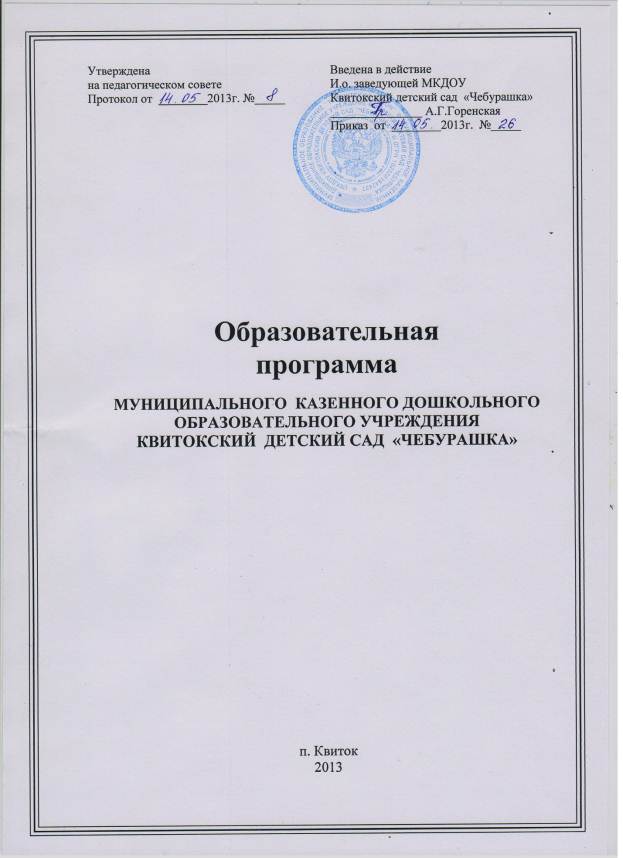 СодержаниеПояснительная записка……………………………………………………...........3ЧАСТЬ 1РАЗДЕЛ 1. 1.1. Организация режима пребывания детей в ДОУ…………………………..30РАЗДЕЛ 2. Содержание психолого-педагогической работы по освоению образовательных областей………………………………………………………422.1. Физическая культура……………………………………………………….432.2. Здоровье……………………………………………………………………..582.3. Безопасность………………………………………………………………...642.4. Социализация……………………………………………………………….672.5. Труд………………………………………………………………………….712.6. Познание…………………………………………………………………….782.7. Коммуникация……………………………………………………………..1162.8. Чтение художественной литературы……………………………………..1222.9. Художественное творчество………………………………………………1342.10. Музыка……………………………………………………………………140РАЗДЕЛ 3. Содержание коррекционной работы………………………………………….161РАЗДЕЛ 4. Планируемые результаты  освоения детьми образовательной программы (промежуточная и итоговая оценки)…………………………………………164РАЗДЕЛ 5. Система мониторинга…………………………………………………………187ЧАСТЬ 2 РАЗДЕЛ 1. ……………………………………………………………………1901. Организация работы по приоритетным направлениям…………………..191РАЗДЕЛ 2.2.2. комплексный план оздоровительных мероприятий ДОУ…………….196 2.3. Особенности организации образовательного процесса в группах старшего дошкольного возраста…………………………………………….202 РАЗДЕЛ 3.Условия реализации образовательной программы дошкольного образовательного учреждения. …………………………………………………………………………2053.1.Управление реализации программы……………………………………………..2053.2. Построение развивающей среды ДОУ …………………………………………2063.3. Сотрудничество с семьей………………………………………………………...2073.4. Преемственность в работе ДОУ и школы……………………………………….208Пояснительная запискаОбразовательная программа ДОУ  разработана на основе Федерального государственного образовательного стандарта дошкольного образования (Зарегистрировано в Минюсте России 14.11.2013  № 30384)  (приказ Минобрнауки России  от 17.10.2013г. № 1155),  Закона РФ «Об образовании» от 29.12.2012г. № 273-ФЗ,  Конституция РФ, ст. 43, 72,  Конвенция о правах ребенка (.), Устав ДОУ, Типового положения о ДОУ,  СанПиН 2.4.1.3049-13,  утверждена и реализована на основе примерной программы дошкольного образования «От рождения до школы» под редакцией Н.Е. Вераксы, Т.С. Комаровой, М.А. Васильевой, . Программа является  внутренним стандартом для всех участников образовательного процесса:- Определяет приоритеты в содержании образования и способствует интеграции и координации деятельности всех педагогов ДОУ.- Способствует адекватности интегративного подхода в содержании образования, взаимному «пронизыванию» различных видов предметности в разных видах и   формах детской деятельности.- Способствует накоплению  опыта детей в организованной предметной среде; в специально продуманной и мотивированной самостоятельной деятельности; в реальном и опосредованном обучении.- Обеспечивает реализацию права родителей на информацию об образовательных услугах ДОУ, право на выбор образовательных услуг и право на гарантию качества получаемых услуг. Программа обеспечивает развития личности детей дошкольного возраста в различных видах общения и деятельности с учетом их возрастных, индивидуальных, психологических и физиологических особенностях.  Программа обеспечивает развития личности детей дошкольного возраста в различных видах общения и деятельности с учетом их возрастных, индивидуальных, психологических и физиологических особенностях. Программа направлена на:создание условий развития ребенка, открывающих возможности для его позитивной социализации, его личностного развития, развития инициативы и творческих способностей на основе сотрудничество с взрослыми и сверстниками и соответствующим возрасту, видам деятельности;на создание развивающей образовательной среды, которая представляет собой систему условий социализации и индивидуализации детей.Программа может корректироваться в связи с изменениями:-  нормативно-правовой базы ДОУ,	-  образовательного запроса родителей,-  видовой структуры групп.ДОУ создает условия для реализации гарантированного гражданам Российской Федерации права на получение общедоступного и бесплатного дошкольного образования.Образовательная программа МКДОУ Квитокский детский сад «Чебурашка» обеспечивает разностороннее развитие детей в возрасте от 1,5 до 7 лет с учетом их возрастных и индивидуальных особенностей по основным направлениям  развития  и образования детей (далее образовательные области)- социально-коммуникативное развитие,  познавательное развитие, речевое  развитие, художественно-эстетическому и физическое развитие. Программа обеспечивает достижение воспитанниками готовности к школе.В МКДОУ функционирует 3 разновозрастные группы. Первая младшая  группа – 1,5-3 лет.Младшая смешанная группа – 3-5лет.Старшая смешанная группа – 5-7 лет.В функционирующих группах ДОУ работают 5 воспитателей, 1  музыкальный руководитель, 1 учитель – логопед, а также  3 помощника воспитателя и другой обслуживающий персонал.В МКДОУ Квитокский детский сад «Чебурашка» 2 педагога  имеют высшее педагогическое образование, 4 – среднее специальное педагогическое. Педагоги аттестованы: 2 – 1 квалификационная категория, 1 – 2 квалификационная  категория. Уровень квалификации педагогов позволяет реализовывать образовательные программы нового поколения.Содержание образовательного процесса выстроено в соответствии с комплексной программой «От рождения до школы» под редакцией Н.Е. Веракса, Васильевой М.А.. Т.С.Комаровой.Для коррекции речевого развития детей дошкольного возраста в ДОУ реализуется программа дошкольных образовательных учреждений компенсирующего вида для детей  с нарушениями речи «Коррекция нарушений речи»» Т.Б. Филичева, Г.В. Чиркина, Т.В. Туманова, С.А. Миронова, А.В. Лагутина.Основными приоритетными направлениями в деятельности образовательного учреждения являются: - приобщение к ценностям здорового образа жизни; - осуществление необходимой коррекции речевого развития детей;- воспитание личности обладающей духовно-нравственными ценностями, гражданско-патриотическими чувствами, уважающей культурно - исторические  ценности.В ДОУ создаются благоприятные условия для проживания ребенком дошкольного детства. ДОУ ставит перед собой цель: Создание благоприятных условий для полноценного проживания ребенком дошкольного детства, формирование основной базовой культуры личности, всестороннее развитие психических и физических качеств в соответствии с возрастными и индивидуальными особенностями, подготовка к жизни в современном обществе, к обучению в школе, обеспечение безопасности жизнедеятельности дошкольника.Руководствуясь целями, коллектив ДОУ решает следующие задачи:- Охрана жизни и укрепление физического и психического здоровья детей.- Создание комфортного и благоприятного психологического климата.- Формирование представлений о способах обеспечения безопасности жизнедеятельности и навыков безопасного поведения, приобщение к ценностям здорового образа жизни.- Обеспечение гармоничного интеллектуального и личностного развития ребенка.- Осуществление необходимой коррекции речевого развития.- Обеспечение преемственности в содержании и организации воспитательно – образовательного  процесса.- Взаимодействие с семьей для обеспечения полноценного развития ребенка.Особенности образовательного процессаВ основу организации образовательного процесса определен комплексно-тематический принцип с ведущей  игровой деятельностью, а  решение программных задач  осуществляется в разных формах совместной деятельности взрослых и детей, а также в самостоятельной деятельности детей.Содержание образовательной программы соответствует основным положениям возрастной психологии и дошкольной педагогики и выстроено по принципу развивающего образования, целью которого является развитие ребенка и обеспечивает единство воспитательных, развивающих и обучающих целей и задач.Образовательный процесс условно подразделен на:- Образовательную деятельность, осуществляемую в процессе организации различных видов детской деятельности: игровой, коммуникативной, трудовой, познавательно-исследовательской, продуктивной, музыкально - художественной, чтения  (далее по тексту «непосредственно образовательная деятельность»).- Образовательную деятельность, осуществляемую в ходе режимных моментов.- Самостоятельную деятельность детей.- Взаимодействие с семьями детей по реализации основной  общеобразовательной программы дошкольного образования.   Построение образовательного процесса основывается на адекватных возрасту формах работы с детьми. Непосредственно образовательная деятельность- игры: дидактические, дидактические с элементами движения, сюжетно-ролевые, подвижные, психологические, музыкальные, хороводные, театрализованные, игры-драматизации, режиссёрские,  подвижные игры имитационного характера;- просмотр и обсуждение мультфильмов, видеофильмов, телепередач;- чтение и обсуждение программных произведений разных жанров, чтение, рассматривание и обсуждение познавательных и художественных книг, детских иллюстрированных энциклопедий;- создание ситуаций педагогических, морального выбора, беседы социально-нравственного содержания, специальные рассказы педагога детям об интересных фактах и событиях, о выходе из трудных житейских ситуаций, ситуативные разговоры с детьми;- наблюдения за трудом взрослых, за живой и неживой природой, за сезонными изменениями в природе;- изготовление предметов для игр, познавательно-исследовательской деятельности; создание макетов, коллекций и их оформление, изготовление украшений для группового помещения к праздникам, сувениров; украшение предметов для личного пользования;- проектная деятельность, познавательно-исследовательская деятельность, экспериментирование, конструирование;- оформление выставок работ народных мастеров, произведений декоративно-прикладного искусства, книг с иллюстрациями, репродукций произведений живописи и др., тематических выставок, выставок детского творчества, уголков природы;- викторины, сочинение загадок;- инсценирование и драматизация отрывков из сказок, разучивание стихотворений, развитие артистических способностей в подвижных играх имитационного характера;- рассматривание и обсуждение предметных и сюжетных картинок, иллюстраций к знакомым сказкам и потешкам, игрушек, эстетически привлекательных предметов (деревьев, цветов, предметов быта и др.), произведений искусства (народного, декоративно-прикладного, изобразительного, книжной графики и пр.), обсуждение средств выразительности;- продуктивная деятельность (рисование, лепка, аппликация, художественный труд) по замыслу, на темы народных потешек, по мотивам знакомых стихов и сказок, под музыку, на тему прочитанного или просмотренного произведения; рисование иллюстраций к художественным произведениям; рисование, лепка сказочных животных; творческие задания, рисование, иллюстраций к прослушанным музыкальным произведениям;- слушание и обсуждение народной, классической, детской музыки, дидактические игры, связанные с восприятием музыки;- подыгрывание на музыкальных инструментах, оркестр детских музыкальных инструментов;- пение, совместное пение, упражнения на развитие голосового аппарата, артикуляции, певческого голоса, беседы по содержанию песни (ответы на вопросы), драматизация песен;- танцы, показ взрослым танцевальных и плясовых движений, совместные действия детей, совместное составление плясок под народные мелодии, хороводы;- непосредственная образовательная деятельность по физическому воспитанию, игровая, сюжетная, тематическая (с одним видом физических упражнений), комплексная (с элементами развития речи, математики, конструирования), контрольно-диагностическая, учебно-тренирующего характера, физкультминутки; игры и упражнения под тексты стихотворений, потешек, народных песенок,  авторских стихотворений, считалок; ритмическая гимнастика, игры и упражнения под музыку, игровые беседы с элементами движений. Мероприятия групповые, межгрупповые.- Прогулки, экскурсии.- Физкультурные досуги (проводятся 1 раз в месяц). - Музыкальные досуги по плану музыкального руководителя - Спортивные праздники (проводятся 2-3 раза в год).- Соревнования.- Дни здоровья.- Тематические досуги.- Праздники.- Театрализованные представления.- Смотры и конкурсы. Образовательная деятельность при проведении режимных моментов Физическое развитие:- комплексы закаливающих процедур; - утренняя  гимнастика;- бодрящая гимнастика;- дыхательная гимнастика;- упражнения для расслабления позвоночника и коррекции осанки. Социально-личностное развитие:- ситуативные беседы при проведении режимных моментов, подчеркивание их пользы;- развитие трудовых навыков через поручения и задания, дежурства, навыки самообслуживания;- помощь взрослым, участие детей в расстановке и уборке инвентаря и оборудования для совместной деятельности, в построении конструкций для подвижных игр и упражнений (из мягких блоков, спортивного оборудования);- формирование навыков безопасного поведения при проведении режимных моментов. Познавательно-речевое развитие:- создание речевой развивающей среды;-свободные диалоги с детьми в играх, наблюдениях, при восприятии картин, иллюстраций, мультфильмов;- ситуативные разговоры с детьми;- называние трудовых действий и гигиенических процедур, поощрение речевой активности детей;- обсуждения (пользы закаливания, непосредственной образовательной деятельности по физическому развитию, гигиенических процедур); Художественно-эстетическое развитие:- использование музыки в повседневной жизни детей, в игре, в досуговой деятельности, на прогулке, в изобразительной деятельности, при проведении утренней гимнастики, привлечение внимания детей к разнообразным звукам в окружающем мире, к оформлению помещения, привлекательности оборудования, красоте и чистоте окружающих помещений, предметов, игрушек. Самостоятельная деятельность детей:Физическое развитие: самостоятельные подвижные игры, игры на свежем воздухе, спортивные игры и упражнения (катание на санках, лыжах, велосипеде и др.). Социально-личностное развитие: индивидуальные игры, совместные игры, все виды самостоятельной деятельности, предполагающие общение со сверстниками. Познавательно-речевое развитие: самостоятельное чтение детьми коротких стихотворений, самостоятельные игры по мотивам художественных произведений, самостоятельная работа в уголке книги, в уголке театра, сюжетно-ролевые игры, рассматривание книг и картинок; самостоятельное раскрашивание раскрасок, развивающие,  настольно-печатные игры, автодидактические игры (развивающие пазлы, рамки-вкладыши, парные картинки). Художественно-эстетическое развитие: предоставление детям возможности самостоятельно рисовать, лепить, конструировать (преимущественно во второй половине дня), рассматривать репродукции картин, иллюстраций, музицировать (пение, танцы), играть на детских музыкальных инструментах (бубен, барабан, колокольчик и др.), слушать музыку.  Взаимодействие с семьями детейОсновная цель взаимодействия ДОУ с семьей – создание в детском саду необходимых условий для развития ответственных и взаимозависимых отношений с семьями воспитанников, обеспечивающих целостное развитие личности дошкольника, повышение компетентности родителей в области воспитания.  Основные формы  взаимодействия с семьей:- знакомство с семьей (встречи-знакомства, анкетирование родителей);- информирование о ходе образовательного процесса (дни открытых дверей, индивидуальные и групповые консультации, родительские собрания, оформление информационных стендов, организация выставок детского творчества, приглашение родителей на детские концерты и праздники, создание памяток, сайт ДОУ);- образование родителей (организация лекций, семинаров, мастер- классов, тренингов, создание библиотечки для родителей в группах);- совместная деятельность (привлечение родителей к участию, прогулках, экскурсиях, семейном театре, конкурсах, субботниках, в детской исследовательской и проектной деятельности.)Образовательный процесс в ДОУ строится с учетом контингента воспитанников, их индивидуальных и возрастных особенностей, социального заказа родителей.При организации образовательного процесса необходимо обеспечить единство воспитательных, развивающих, обучающих целей и задач, при этом следует решать поставленные цели и задачи, избегая перегрузки детей, на необходимом и достаточном материале, максимально приближаясь к разумному «минимуму». Построение образовательного процесса на комплексно-тематическом принципе с учетом интеграции образовательных областей дает возможность достичь этой цели.Тематический принцип построения образовательного процесса позволяет легко вводить региональные и культурные компоненты, учитывать специфику ДОУ.Введение похожих тем в различных возрастных группах обеспечивает достижение единства образовательных целей и преемственности в детском развитии на протяжении всего дошкольного возраста, органичное развитие детей в соответствии с их индивидуальными возможностями.В основе комплексно-тематического планирования лежит примерный перечень актуальных тем для каждой возрастной группы, разработанный на основе значимых событий. Структура содержания дошкольного образованияВозрастные особенности детей 2-3 летНа третьем году жизни дети становятся самостоятельнее. Продолжает развиваться предметная деятельность, ситуативно-деловое общение ребенка и взрослого; совершенствуются восприятие, речь, начальные формы произвольного поведения, игры, наглядно-действенное мышление.Развитие предметной деятельности связано с усвоением культурных способов действия с различными предметами. Развиваются соотносящие и орудийные действия.Умение выполнять орудийные действия развивает произвольность, преобразуя натуральные формы активности в культурные на основе предлагаемой взрослыми модели, которая выступает в качестве не только объекта для подражания, но и образца, регулирующего собственную активность ребенка.В ходе совместной с взрослыми предметной деятельности продолжает развиваться понимание речи. Слово отделяется от ситуации и приобретает самостоятельное значение. Дети продолжают осваивать названия окружающих предметов, учатся выполнять простые словесные просьбы взрослых в пределах видимой наглядной ситуации.Количество понимаемых слов значительно возрастает. Совершенствуется регуляция поведения в результате обращения взрослых к ребенку, который начинает понимать не только инструкцию, но и рассказ взрослых.Интенсивно развивается активная речь детей. К трем годам они осваивают основные грамматические структуры, пытаются строить простые предложения , в разговоре со взрослым  используют практически все части речи. Активный словарь достигает примерно 1000-1500 слов.К концу третьего года жизни речь становится средством общения ребенка со сверстниками. В этом возрасте у детей формируются новые виды деятельности: игра, рисование, конструирование.Игра носит процессуальный характер, главное в ней — действия, которые совершаются с игровыми предметами, приближенными к реальности.В середине третьего года жизни появляются действия с предметами заместителями.Появление собственно изобразительной деятельности обусловлено тем, что ребенок уже способен сформулировать намерение изобразить какой либо предмет. Типичным является изображение человека в виде «головонога» — окружности и отходящих от нее линий.На третьем году жизни совершенствуются зрительные и слуховые ориентировки, чтопозволяет детям безошибочно выполнять ряд заданий: осуществлять выбор из 2-3 предметов по форме, величине и цвету; различать мелодии; петь.Совершенствуется слуховое восприятие, прежде всего фонематический слух. К трем годам дети воспринимают все звуки родного языка, но произносят их с большими искажениями.Основной формой мышления становится наглядно-действенная. Ее особенность заключается в том, что возникающие в жизни ребенка проблемные ситуации разрешаются путем реального действия с предметами.Для детей этого возраста характерна неосознанность мотивов, импульсивность и зависимость чувств и желаний от ситуации. Дети легко заражаются эмоциональным состоянием сверстников. Однако в этот период начинает складываться и произвольность поведения.Она обусловлена развитием орудийных действий и речи. У детей появляются чувства гордости и стыда, начинают формироваться элементы самосознания, связанные с идентификацией с именем и полом. Ранний возраст завершается кризисом трех лет. Ребенок осознает себя как отдельного человека, отличного от взрослого. У него формируется образ Я. Кризис часто сопровождается рядом отрицательных проявлений: негативизмом, упрямством, нарушением общения со взрослым и др. Кризис может продолжаться от нескольких месяцев до двух летВозрастные особенности детей 3-4 летВ возрасте 3-4 лет ребенок постепенно выходит за пределы семейного круга, Его общение становится внеситуативным. Взрослый становится для ребенка не только членом семьи, но и носителем определенной общественной функции. Желание ребенка выполнять такую же функцию приводит к противоречию с его реальными возможностями. Это противоречие разрешается через развитие игры, которая становится ведущим видом деятельности в дошкольном возрасте.Главной особенностью игры является ее условность: выполнение одних действий с одними предметами предполагает их отнесенность к другим действиям с другими предметами.Основным содержанием игры младших дошкольников являются действия с игрушками и предметами-заместителями. Продолжительность игры небольшая. Младшие дошкольники ограничиваются игрой с одной-двумя ролями и простыми, неразвернутыми сюжетами. Игры с правилами в этом возрасте только начинают формироваться.Изобразительная деятельность ребенка зависит от его представлений о предмете. В этом возрасте они только начинают формироваться. Графические образы бедны. У одних детей в изображениях отсутствуют детали, у других рисунки могут быть более детализированы. Дети уже могут использовать цвет.Большое значение для развития мелкой моторики имеет лепка. Младшие дошкольники способны под руководством взрослого вылепить простые предметы.Известно, что аппликация оказывает положительное влияние на развитие восприятия. В этом возрасте детям доступны простейшие виды аппликации.Конструктивная деятельность в младшем дошкольном возрасте ограничена возведением несложных построек по образцу и по замыслу. - В младшем дошкольном возрасте развивается  перцептивная деятельность. Дети от использования пред эталонов — индивидуальных единиц восприятия — переходят к сенсорным эталонам — культурно-выработанным средствам восприятия. К концу младшего дошкольного возраста дети могут воспринимать до 5 и более форм предметов и до 7 и более цветов, способны дифференцировать предметы по величине, ориентироваться в пространстве группы детского сада, а при определенной организации образовательного процесса—и в помещении всего дошкольного учреждения.Развиваются память и внимание. По просьбе взрослого дети могут запомнить 3-4 слова и 5-6 названий предметов. К концу младшего дошкольного возраста они способны запомнить значительные отрывки из любимых произведений.Продолжает развиваться наглядно-действенное мышление. При этом преобразования ситуаций в ряде случаев осуществляются на основе целенаправленных проб с учетом желаемого результата. Дошкольники способны установить некоторые скрытые связи и отношения между предметами.В младшем дошкольном возрасте начинает развиваться воображение, которое особенно наглядно проявляется в игре, когда одни объекты выступают в качестве заместителей других.Взаимоотношения детей обусловлены нормами и правилами. В результате целенаправленного воздействия они могут усвоить относительно большое количество норм, которые выступают основанием для оценки собственных действий и действий других детей.Взаимоотношения детей ярко проявляются в игровой деятельности. Они скорее играют рядом, чем активно вступают во взаимодействие. Однако уже в этом возрасте могут наблюдаться устойчивые избирательные взаимоотношения. Конфликты между детьми возникают преимущественно по поводу игрушек. Положение ребенка в группе сверстников во многом определяется мнением воспитателя.В младшем дошкольном возрасте можно наблюдать соподчинение мотивов поведения в относительно простых ситуациях. Сознательное управление поведением только начинает складываться; во многом поведение ребенка еще ситуативно. Вместе с тем можно наблюдать и случаи ограничения собственных побуждений самим ребенком, сопровождаемые словесными указаниями. Начинает развиваться самооценка, при этом дети в значительной мере ориентируются на оценку воспитателя. Возрастные особенности детей 4-5 летВ игровой деятельности детей 4-5 лет появляются ролевые взаимодействия. Они указывают на то, что дошкольники начинают отделять себя от принятой роли. В процессе игры роли могут меняться. Игровые действия начинают выполняться не ради них самих, ради смысла игры. Происходит разделение игровых и реальных взаимодействий детей.Значительное развитие получает изобразительная деятельность. Рисунок становится предметным и детализированным. Графическое изображение человека характеризуется наличием туловища, глаз, рта, носа, волос, иногда одежды и ее деталей. Совершенствуется техническая сторона изобразительной деятельности. Дети могут рисовать основные геометрические фигуры, вырезать ножницами, наклеивать изображения на бумагу и т.д.Усложняется конструирование. Постройки могут включать 5-6 деталей. Формируются навыки конструирования по собственному замыслу, а также планирование последовательности действий.Двигательная сфера ребенка характеризуется позитивными изменениями мелкой и крупной моторики. Развиваются ловкость, координация движений. Дети в этом возрасте лучше, чем младшие дошкольники, удерживают равновесие, перешагивают через небольшие преграды. Усложняются игры с мячом.К концу среднего дошкольного возраста восприятие детей становится более развитым.Они оказываются способными назвать форму, на которую похож тот или иной предмет. Могут вычленять в сложных объектах простые формы и из простых форм воссоздавать сложные объекты. Дети способны упорядочить группы предметов по сенсорному признаку — величине, цвету; выделить такие параметры, как высота, длина и ширина. Совершенствуется ориентация в пространстве.Возрастает объем памяти. Дети запоминают до 7-8 названий предметов. Начинает складываться произвольное запоминание: дети способны принять задачу на запоминание, помнят поручения взрослых, могут выучить небольшое стихотворение и т.д.Начинает развиваться образное мышление. Дети оказываются способными использовать простые схематизированные изображения для решения несложных задач.Дошкольники могут строить по схеме, решать лабиринтные задачи. Развивается предвосхищение. На основе пространственного расположения объектов дети могут сказать, что произойдет в результате их взаимодействия. Однако при этом им трудно встать на позицию другого наблюдателя и во внутреннем плане совершить мысленное преобразование образа.Для детей этого возраста особенно характерны известные феномены Ж. Пиаже: сохранение количества, объема и величины. Например, если им предъявить три черных кружка из бумаги и семь белых кружков из бумаги и спросить: «Каких кружков больше — черных или белых?», большинство ответят, что белых больше. Но если спросить: «Каких больше — белых или бумажных?», ответ будет таким же — больше белых.Продолжает развиваться воображение. Формируются такие его особенности, как оригинальность и произвольность. Дети могут самостоятельно придумать небольшую сказку на заданную тему.Увеличивается устойчивость внимания. Ребенку оказывается доступной сосредоточенная деятельность в течение 15-20 минут. Он способен удерживать в памяти при выполнении каких-либо действий несложное условие, В возрасте  4-5 лет улучшается произношение звуков и дикция. Речь становится предметом активности детей. Они удачно имитируют голоса животных, интонационно выделяют речь тех или иных персонажей. Интерес вызывают ритмическая структура речи, рифмы.Развивается грамматическая сторона речи. Дошкольники занимаются словотворчеством а основе грамматических правил. Речь детей при взаимодействии друг с другом носит ситуативный характер, а при общении со взрослым становится внеситуативной.Изменяется содержание общения ребенка и взрослого. Оно выходит за пределы конкретной ситуации, в которой оказывается ребенок. Ведущим становится познавательный мотив. Информация, которую ребенок получает в процессе общения, может быть сложной и трудной для понимания, но она вызывает у него интерес.У детей формируется потребность в уважении со стороны взрослого, для них оказывается чрезвычайно важной его похвала. Это приводит к их повышенной обидчивости на замечания. Повышенная обидчивость представляет собой возрастной феномен.Взаимоотношения со сверстниками характеризуются избирательностью, которая выражается в предпочтении одних детей другим. Появляются постоянные партнеры по играм. В группах начинают выделяться лидеры. Появляются конкурентность, соревновательность. Последняя важна для сравнения себя с другим, что ведет к развитию образа Я ребенка, его детализации.Основные достижения возраста связаны с развитием игровой деятельности; появлением ролевых и реальных взаимодействий; с развитием изобразительной деятельности; конструированием по замыслу, планированием; совершенствованием восприятия, развитием образного мышления и воображения, эгоцентричностью познавательной позиции; развитием памяти, внимания, речи, познавательной мотивации, совершенствования восприятия; формированием потребности в уважении со стороны взрослого, появлением обидчивости, конкурентоспособности,  соревновательность со сверстниками , дальнейшим развитием образа Я ребенка, его детализацией.Возрастные особенности детей 5-6 летДети шестого года жизни уже могут распределять роли до начала игры и строить свое поведение, придерживаясь роли. Игровое взаимодействие сопровождается речью, соответствующей и по содержанию, и интонационно взятой роли. Речь, сопровождающая реальные отношения детей, отличается от ролевой речи. Дети начинают осваивать социальные отношения и понимать подчиненность позиций в различных видах деятельности взрослых, одни роли становятся для них более привлекательными, чем другие. При распределении ролей могут возникать конфликты, связанные субординацией ролевого поведения. Наблюдается организация игрового пространства, в котором выделяются смысловой «центр» и «периферия».В игре «Больница» таким центром оказывается кабинет врача, в игре Парикмахерская» — зал стрижки, а зал ожидания выступает в качестве периферии игрового пространства.) Действия детей в играх становятся разнообразными.Развивается изобразительная деятельность детей. Это возраст наиболее активного рисования. В течение года дети способны создать до двух тысяч рисунков. Рисунки могут быть самыми разными по содержанию: это и жизненные впечатления детей, и воображаемые ситуации, и иллюстрации к фильмам и книгам. Обычно рисунки представляют собой схематические изображения различных объектов, но могут отличаться оригинальностью композиционного решения, передавать статичные и динамичные отношения. Рисунки приобретают сюжетный характер; достаточно часто встречаются многократно повторяющиеся сюжеты с небольшими или, напротив, существенными изменениями. Изображение человека становится более детализированным и пропорциональным. По рисунку можно судить о половой принадлежности и эмоциональном состоянии изображенного человека.Конструирование характеризуется умением анализировать условия, в которых протекает эта деятельность. Дети используют и называют разные детали деревянного конструктора.Могут заменить детали постройки в зависимости от имеющегося материала. Овладевают обобщенным способом обследования образца. Дети способны выделять основные части предполагаемой постройки. Конструктивная деятельность может осуществляться на основе схемы, по замыслу и по условиям. Появляется конструирование в ходе совместной деятельности.Дети могут конструировать из бумаги, складывая ее в несколько раз (два, четыре, шесть сгибаний); из природного материала. Они осваивают два способа конструирования: 1) от природного материала к художественному образу (в этом случае ребенок «достраивает» природный материал до целостного образа, дополняя его различными деталями); 2) от художественного образа к природному материалу (в этом случае ребенок подбирает необходимый материал, для того чтобы воплотить образ).Продолжает совершенствоваться восприятие цвета, формы и величины, строения предметов; систематизируются представления детей. Они называют не только основные цвета и их оттенки, но и промежуточные цветовые оттенки; форму прямоугольников, овалов, треугольников. Воспринимают величину объектов, легко выстраивают в ряд — по возрастанию или убыванию — до 10 различных предметов.Однако дети могут испытывать трудности при анализе пространственного положения объектов, если сталкиваются с несоответствием формы и их пространственного расположения.Это свидетельствует о том, что в различных ситуациях восприятие представляет для дошкольников известные сложности, особенно если они должны одновременно учитывать несколько различных и при этом противоположных признаков.В старшем дошкольном возрасте продолжает развиваться образное мышление. Дети способны не только решить задачу в наглядном плане, но и совершить преобразования объекта, указать, в какой последовательности объекты вступят во взаимодействие, и т.д. Однако подобные решения окажутся правильными только в том случае, если дети будут применять адекватные мыслительные средства. Среди них можно выделить схематизированные представления, которые возникают в процессе наглядного моделирования; комплексные представления, отражающие представления детей о системе признаков, которыми могут обладать объекты, а также представления, отражающие стадии преобразования различных объектов и явлений (представления о цикличности изменений): представления о смене времен года, дня и ночи, об увеличении и уменьшении объекта в результате различных воздействий, представления о развитии и т. Кроме того, продолжают совершенствоваться обобщения, что является основой словесно логического мышления. В дошкольном возрасте у детей еще отсутствуют представления о классах объектов. Дети группируют объекты по признакам, которые могут изменяться, однако начинают формироваться операции логического сложения и умножения классов. Так, например, старшие дошкольники при группировке объектов могут учитывать два признака: цвет и форму (материал) и т.д.Как показали исследования отечественных психологов, дети старшего дошкольного возраста способны рассуждать и давать адекватные причинные объяснения, если анализируемые отношения не выходят за пределы их наглядного опыта. Развитие воображения в этом возрасте позволяет детям сочинять достаточно оригинальные и последовательно разворачивающиеся истории. Воображение будет активно развиваться лишь при условии проведения специальной работы по его активизации.Продолжают развиваться устойчивость, распределение, переключаемость внимания.Наблюдается переход от непроизвольного к произвольному вниманию.Продолжает совершенствоваться речь, в том числе ее звуковая сторона. Дети могут правильно воспроизводить шипящие, свистящие и сонорные звуки. Развиваются фонематический слух, интонационная выразительность речи при чтении стихов в сюжетно- ролевой игре и в повседневной жизни.Совершенствуется грамматический строй речи. Дети используют практически все частиречи, активно занимаются словотворчеством. Богаче становится лексика: активно используются синонимы и антонимы.Развивается связная речь. Дети могут пересказывать, рассказывать по картинке, передавая не только главное, но и детали.Достижения этого возраста характеризуются распределением ролей игровой деятельности; структурированием игрового пространства; дальнейшим развитием изобразительной деятельности, отличающейся высокой продуктивностью; применением в конструировании обобщенного способа обследования образца; усвоением обобщенных способов изображения предметов одинаковой формы.Восприятие в этом возрасте характеризуется анализом сложных форм объектов; развитие мышления сопровождается освоением мыслительных средств (схематизированные представления, комплексные представления, представления о цикличности изменений); развивается умение обобщать, причинное мышление, воображение, произвольное внимание, речьВозрастные особенности детей 6-7 летВ сюжетно-ролевых играх дети 6-7 лет начинают осваиватьсложные взаимодействия людей, отражающие характерные значимые жизненные ситуации, например, свадьбу, рождение ребенка, болезнь, трудоустройство и т. д.Игровые действия детей становятся более сложными, обретают особый смысл, который не всегда открывается взрослому. Игровое пространство усложняется. В нем может быть несколько центров, каждый из которых поддерживает свою сюжетную линию. При этом дети способны отслеживать поведение партнеров по всему игровому пространству и менять свое поведение в зависимости от места в нем. Так, ребенок уже обращается к продавцу не просто как покупатель, а как покупатель-мама или покупатель-шофер и т. п. Исполнение роли акцентируется не только самой ролью, но и тем, в какой части игрового пространства эта роль воспроизводится. Например, исполняя роль водителя автобуса, ребенок командует пассажирами и подчиняется инспектору ГИБДД. Если логика игры требует появления новой роли, то ребенок может по ходу игры взять на себя новую роль, сохранив при этом роль, взятую ранее.Дети могут комментировать исполнение роли тем или иным участником игры.Образы из окружающей жизни и литературных произведений, передаваемые детьми в изобразительной деятельности, становятся сложнее. Рисунки приобретают более детализированный характер, обогащается их цветовая гамма. Более явными становятся различия между рисунками мальчиков и девочек. Мальчики охотно изображают технику, космос, военные действия и т.п. Девочки обычно рисуют женские образы: принцесс, балерин, моделей и т.д. Часто встречаются и бытовые сюжеты: мама и дочка, комната и т. д,Изображение человека становится еще более детализированным и пропорциональным.Появляются пальцы на руках, глаза, рот, нос, брови, подбородок. Одежда может быть украшена различными деталями.При правильном педагогическом подходе у детей формируются художественно- творческие способности в изобразительной деятельности.Дети подготовительной к школе группы в значительной степени освоили конструирование из строительного материала. Они свободно владеют обобщенными способами анализа как изображений, так и построек; не только анализируют основные конструктивные особенности различных деталей, но и определяют их форму на основе сходства со знакомыми им объемными предметами. Свободные постройки становятся симметричными и пропорциональными, их строительство осуществляется на основе зрительной ориентировки.Дети быстро и правильно подбирают необходимый материал. Они достаточно точно представляют себе последовательность, в которой будет осуществляться постройка, и материал, который понадобится для ее выполнения; способны выполнять различные по степени сложности постройки как по собственному замыслу, так и по условиям.В этом возрасте дети уже могут освоить сложные формы сложения из листа бумаги и придумывать собственные, но этому их нужно специально обучать. Данный вид деятельности не просто доступен детям — он важен для углубления их пространственных представлений.Усложняется конструирование из природного материала. Дошкольникам уже доступны целостные композиции по предварительному замыслу, которые могут передавать сложные отношения, включать фигуры людей и животных.У детей продолжает развиваться восприятие, однако они не всегда могут одновременно учитывать несколько различных признаков.Развивается образное мышление, однако воспроизведение метрических отношений затруднено. Это легко проверить, предложив детям воспроизвести на листе бумаги образец, на котором нарисованы девять точек, расположенных не на одной прямой. Как правило, дети не воспроизводят метрические отношения между точками: при наложении рисунков друг на друга точки детского рисунка не совпадают с точками образца.Продолжают развиваться навыки обобщения и рассуждения, но они в значительной степени еще ограничиваются наглядными признаками ситуации. Продолжает развиваться воображение, однако часто приходится констатировать снижение развития воображения в этом возрасте в сравнении с5-6 летним возрастом. Это можно объяснить различными влияниями, в том числе и средств массовой информации, приводящими к стереотипности детских образов.Продолжает развиваться внимание дошкольников, оно становится произвольным. В некоторых видах деятельности время произвольного сосредоточения достигает 30 минут.У дошкольников продолжает развиваться речь: ее звуковая сторона, грамматический строй, лексика. Развивается связная речь. В высказываниях детей отражаются как расширяющийся словарь. Дети начинают активно употреблять обобщающие существительные, синонимы, антонимы, прилагательные и т.д.В результате правильно организованной образовательной работы дошкольников развиваются диалогическая и некоторые виды монологической речи.В этом возрасте завершается дошкольный возраст. Его основные достижения связаны с освоением мира вещей как предметов человеческой культуры; освоением форм позитивного общения с людьми; развитием половой идентификации, формированием позиции школьника.К концу дошкольного возраста ребенок обладает высоким уровнем познавательного и личностного развития, что позволяет ему в дальнейшем успешно учиться в школе.Принципы и подходы к формированию программыОбщеобразовательная программа  соответствует следующим принципам: принципу развивающего образования, целью которого являетсяразвитие ребенка;сочетает принципы научной обоснованности и практической применимостисоответствует основным положениям возрастной психологии идошкольной педагогики обеспечивает единство воспитательных, развивающих и обучающих целей и задачстроится с учетом принципа интеграции образовательных областей в соответствии с возрастными возможностями и особенностями детей, спецификой и возможностями образовательных областей;основывается на комплексно-тематическом принципе построения образовательного процесса; предусматривает решение программных образовательных задач в совместной деятельности взрослого и детей и самостоятельной деятельности дошкольников не только в рамках непосредственно образовательной деятельности, но и при проведении режимных моментов в соответствии со спецификой дошкольного образования; предполагает построение образовательного процесса на адекватных возрасту формах работы с детьми. Основной формой работы с дошкольниками и ведущим видом их деятельности является игра.I. ЧАСТЬОрганизация режима пребывания детей в ДОУРежим  дняПервая  младшая группа (от 1.5-3 лет) холодный периодРежим  дня во время летнего оздоровительного сезонаПервая  младшая группа (от 1,5-3 лет)Режим  дня  младшая  смешанная группа (3-5 лет)  холодный периодРежим  дня во время летнего оздоровительного сезонамладшая смешанная группа (3-5лет)Режим  днястаршая смешанная группа (с 5-7 лет) холодный периодРежим  дня во время летнего оздоровительного сезонастаршая смешанная группа  (с 5-7 лет)  Модель ежедневной организации жизни детей в ДОУМладший дошкольный возрастСтарший дошкольный возрастМодель режима двигательной активности детей в ДОУУчебный план муниципального казенного дошкольного образовательного учреждения Квитокский детский сад «Чебурашка»Примечание: 1. В группах общеразвивающей направленности для детей 3-4 лет и 4-5 лет Коммуникация и Чтение художественной литературы чередуются через неделюСистема физкультурно-оздоровительной работы в ДОУ1. Содержание психолого-педагогической работы по освоению образовательных областей.1.1. Содержание психолого-педагогической работы по освоению образовательных областей.Образовательная деятельность осуществляется в процессе организации  различных видов детской деятельности (игровой, коммуникативной, трудовой, познавательно-исследовательской, продуктивной, музыкально-художественной, чтения); образовательную деятельность, осуществляемую в ходе режимных моментов;  самостоятельную деятельность детей; взаимодействие с семьями детей по реализации основной общеобразовательной программы дошкольного образования. Перечень комплексных программ2. Содержание психолого-педагогической работы по освоению образовательной области  «Физическая культура»Цели: формирование у детей интереса и ценностного отношения к занятиям физической культурой, гармоничное физическое развитие через решение следующих специфических задач:-развитие физических качеств (скоростных, силовых, гибкости, выносливости и координации);-накопление и обогащение двигательного опыта детей (овладение основными движениями);-формирование у воспитанников  потребности в двигательной активности и физическом совершенствовании.2.1. Связь образовательной области «Физическая культура»с другими образовательными областямиФормы работы по образовательной области «Физическая культура»2.2. Содержание психолого-педагогической работы по освоению       образовательной области    «Здоровье»Цели: охрана здоровья детей и формирование основы культуры здоровья через решение следующих задач:- сохранение и укрепление физического и психического здоровья детей;-воспитание культурно-гигиенических навыков;-формирование начальных представлений о здоровом образе жизни.Связь образовательной области «Здоровье»  с другими образовательными областями2.3.  Содержание психолого-педагогической работы по освоению образовательной области    «Безопасность»Цели: формирование основ безопасности собственной жизнедеятельности и формирование предпосылок экологического сознания (безопасности окружающего мира) через решение следующих задач:-формирование представлений об опасных  для человека и окружающего мира природы ситуациях и способах поведения в них;-приобщение к  правилам безопасного для человека и окружающего мира природы поведения;-передачу детям знаний о правилах безопасности дорожного движения в качестве пешехода и пассажира транспортного средства;-формирование осторожного и осмотрительного отношения к потенциально опасным для человека и окружающего мира природы ситуациям.Связь образовательной области «Безопасность»  с другими образовательными областямиФормы работы по образовательной области «Безопасность»2.4.  Содержание психолого-педагогической работы по освоению образовательной области  «Социализация»Цели: освоение первоначальных представлений социального характера и включение детей в систему социальных отношений через решение следующих задач: -развитие игровой деятельности детей;-приобщение к элементарным общепринятым  нормам и правилам взаимоотношения со сверстниками и взрослыми (в том числе моральным);-формирование семейной, гражданской принадлежности, патриотических чувств, чувства принадлежности к мировому сообществу.Связь образовательной области «Социализация» с другими образовательными областямиФормы работы по образовательной области «Социализация»2.5. Содержание психолого-педагогической работы по освоению образовательной области   «Труд»Цели: формирование положительного отношения к труду через решение следующих задач:-развитие трудовой деятельности;-воспитание ценностного отношения к собственному труду, труду других людей и его результатам;-формирование первичных представлений о труде взрослых, его роли в обществе и жизни каждого человека.Связь образовательной области «Труд» с другими образовательными областями Формы работы по образовательной области «Труд»2.6. Содержание психолого-педагогической работы по освоению образовательной области  «Познание»Цели: развитие у детей познавательных интересов, интеллектуальное развитие детей через решение следующих задач:-сенсорное развитие;-развитие познавательно-исследовательской и продуктивной (конструктивной) деятельности;-формирование элементарных математических представлений;-формирование целостной картины мира, расширение кругозора детей.Связь образовательной области «Познание» другими образовательными областямиФормирование целостной картины мира, расширение кругозора детейФормы и методы образовательнойдеятельности по разделу«Конструирование»Задачи: Осваивать способы конструирования из различных материалов.Формы и методы образовательной деятельности по разделу«Познавательно-исследовательская деятельность»Задачи: помочь ребёнку свободно ориентироваться, правильно использовать по назначению и ценить предметы материальной культуры, которые окружают его в повседневной жизни, дома, в детском саду и на улице.Формирование начал экологической культурыЗадачи: - развитие познавательно-исследовательской и продуктивной (конструктивной) деятельности;- формирование элементарных математических представлений.Сенсорное развитие2.7 Содержание психолого-педагогической работы по освоению образовательной области   «Коммуникация»Цели: овладение конструктивными способами и средствами взаимодействия с окружающими людьми через решение следующих задач:- развитие свободного общения с взрослыми и детьми;-развитие всех компонентов устной	речи детей (лексической стороны, грамматического строя речи, произносительной стороны речи; связной речи - диалогической и монологической форм) в различных формах и видах детской деятельности;-практическое овладение воспитанниками нормами речи.СВЯЗЬ ОБРАЗОВАТЕЛЬНОЙ ОБЛАСТИ «КОММУНИКАЦИЯ» С ДРУГИМИ ОБЛАСТЯМИФормы образовательной деятельностиФормы работы по образовательной области «Коммуникация»2.8 Содержание психолого-педагогической работы по освоению образовательной области«Чтение художественной литературы»Цели: формирование интереса и потребности в чтении (восприятии) книг через решение следующих задач:-формирование целостной картины мира, в том числе первичных ценностных представлений;-развитие литературной речи;-приобщение к словесному искусству, в том числе развитие художественного восприятия и эстетического вкуса.ИНТЕГРАЦИЯ ОБРАЗОВАТЕЛЬНОЙ ОБЛАСТИ«ЧТЕНИЕ ХУДОЖЕСТВЕННОЙ ЛИТЕРАТУРЫ»Формы образовательной деятельностиЧтение художественной литературы2.9. Содержание психолого-педагогической работы по освоению образовательной области«Художественное творчество»Цели: формирование интереса к эстетической стороне окружающей действительности, удовлетворение потребности детей в самовыражении через решение следующих задач:-развитие продуктивной деятельности детей (рисование, лепка, аппликация, художественный труд); - развитие детского творчества; - приобщение к изобразительному искусству.Связь с другими образовательными областями:2.10. Содержание психолого-педагогической работы по освоению образовательной области   «Музыка».Цели: развитие музыкальности детей, способности эмоционально воспринимать музыку через решение следующих задач:-развитие  музыкально-художественной деятельности;- приобщение к музыкальному искусству.            -развитие музыкальности детей;            -развитие способности эмоционально воспринимать музыку. Задачи:          -развитие музыкально-художественной деятельности;          -приобщение к музыкальному искусству.Связь с другими образовательными областями:3. Содержание коррекционной работыОсновная задача коррекционно-педагогической работы - создание условий для всестороннего развития ребенка  в целях обогащения его социального опыта и  гармоничного включения в коллектив сверстниковНаправление «Физическое развитие»Основная задача-совершенствование функций формирующегося организма, развитие двигательных навыков, тонкой ручной моторики, зрительно-пространственной координации. Физическое развитие лежит в основе организации всей жизни детей в семьей в дошкольном  учреждении. Это касается предметной и социальной среды, всех видов детской деятельности с учетом возрастных и индивидуальных особенностей дошкольников.Направление «Социально-личностное развитие»Основная цель - обеспечение оптимального вхождения детей с ограниченными возможностями в общественную жизнь. Задачи социально-личностного развития:•формирование у ребенка представлений о самом себе и элементарных навыков для выстраивания адекватной системы положительных личностных оценок и позитивного отношения к себе;•формирование умения сотрудничать со взрослыми и сверстниками; адекватно воспринимать окружающие предметы и явления , положительно относиться к ним;•формирование предпосылок и основ экологического мироощущения, нравственного отношения к позитивным национальным традициям и общечеловеческим ценностям.Направление «познавательно-речевое развитие»Основная задача - формирование познавательных процессов и способов умственной деятельности; усвоение и обогащение знаний о природе и обществе; развитие познавательных интересов; развитие речи как средства познания.Направление «Художественно-эстетическое развитие»Задачи - формирование у детей эстетического отношения к миру, накопление  эстетических представлений и образов, развитие эстетического вкуса, художественных способностей, освоение различных видов художественной деятельности. В этом направлении решаются как общеобразовательные, так и коррекционные задачи, реализация которых стимулирует развитие у детей с ограниченными возможностями сенсорных способностей, чувства ритма, цвета, композиции; умения выражать в художественных образах свои творческие способности.Учитель - логопедЦель: Своевременная систематическая помощь детям с отклонениями в развитии; консультативно-методическая поддержка их родителей в организации воспитания и обучения; социальная адаптация детей и формирование у них предпосылок учебной деятельности.Задачи: Социальная адаптация детей в коллективеФормирование коммуникативных способностейФормирование умения сотрудничатьОсуществление необходимой коррекции нарушений речи детейЛогопед в ДОУ осуществляет:- диагностику развития речевых процессов воспитанников ДОУ;- коррекционную помощь детям с проблемами в речевом развитиив процессе индивидуальных и подгрупповых занятий:- профессиональное консультирование по запросам педагогов и родителей.Использует с детьми: индивидуальные и групповые формы работы.СОДЕРЖАНИЕ РАБОТЫ ПО РАЗВИТИЮ РЕЧИ ДЕТЕЙ:1. Формирование словаря детей: его обогащение и активизация.2. Формирование грамматического строя речи 3. Формирование звуковой культуры речи: произношение всех звуков.4. Развитие связной: диалогической и монологической речи.5. Подготовка детей к чтению План сопровождения детей с ОНР4. Планируемые результаты  освоения детьми образовательной программы(промежуточная и итоговая оценки)Планируемые промежуточные результатыосвоения ПрограммыПромежуточные результаты освоения Программы формулируются в соответствии с Федеральными государственными требованиями (ФГТ) через раскрытие динамики формирования интегративных качеств воспитанников в каждый возрастной период освоения Программы по всем направлениям развития детей.для детей 3 летК трехлетнему возрасту при успешном освоении Программы достигается следующий уровень развития интегративных качеств ребенка.Интегративное качество «Физически развитый, овладевший основными культурно-гигиеническими навыками»Антропометрические показатели (рост, вес) в норме. Владеет соответствующими возрасту основными движениями.Проявляет желание играть в подвижные игры с простым содержанием, несложными движениями.Самостоятельно или при небольшой помощи взрослого выполняет доступные возрасту гигиенические процедуры, владеет доступными возрасту навыками самообслуживания.Имеет первичные представления о себе как о человеке, знает названия основных частей тела, их функции.Интегративное качество «Любознательный, активный»Принимает участие в играх (подвижных, театрализованных, сюжетно-ролевых ), проявляет интерес к игровым действиям сверстников.Проявляет интерес к окружающему миру природы, участвует в сезонных наблюдениях.Принимает активное участие в продуктивной деятельности (рисование, лепка, конструирование).С интересом слушает сказки, рассказы воспитателя; рассматривает картинки, иллюстрации.Проявляет активность при подпевании и пении, выполнении простейших танцевальных движений.Интегративное качество «Эмоционально отзывчивый»Проявляет положительные эмоции в процессе самостоятельной двигательной деятельности.Проявляет эмоциональную отзывчивость на доступные возрасту литературно-художественные произведения (потешки, песенки, сказки, стихотворения).Эмоционально и заинтересованно следит за развитием действия в играх –драматизациях и кукольных спектаклях, созданных силами взрослых и старших детей.Проявляет эмоциональную отзывчивость на произведения изобразительного искусства, на красоту окружающих предметов (игрушки) и объектов природы (растения, животные).Проявляет эмоциональную отзывчивость на доступные возрасту музыкальные произведения, различает веселые и грустные мелодии.Интегративное качество «Овладевший средствами общениями способами взаимодействия с взрослыми и сверстниками»Умеет играть рядом со сверстниками, не мешая им. Проявляет интерес к совместным играм небольшими группами.Может по просьбе взрослого или по собственной инициативе рассказать об изображенном на картинке, об игрушке, о событии из личного опыта.Речь становится полноценным средством общения с другими детьми.Интегративное качество «Способный управлять своим поведением и планировать свои действия на основе первичных ценностных представлений, соблюдающий элементарные общепринятые нормами правила поведения»Самостоятельно или после напоминания взрослого соблюдает элементарные правила поведения во время еды, умывания.Имеет первичные представления об элементарных правилах поведения в детском саду, дома, на улице (не бегать, не кричать, выполнять просьбы взрослого) и соблюдает их.Соблюдает правила элементарной вежливости. Самостоятельно или по напоминанию говорит «спасибо», «здравствуйте», «до свидания», «спокойной ночи» (в семье, в группе).Проявляет отрицательное отношение к грубости, жадности.Интегративное качество «Способный решать интеллектуальные и личностные задачи (проблемы), адекватные возрасту»Проявляет желание самостоятельно подбирать игрушки и атрибуты для игры, использовать предметы-заместители.Сооружает элементарные постройки по образцу, проявляет желание :троить самостоятельно.Ориентируется в помещении группы и участка детского сада.Интегративное качество  «Имеющий первичные представления о себе, семье, обществе, государстве, мире и природе"Имеет первичные представления о себе: знает свое имя, свой пол, имена членов своей семьи.Интегративное качество «Овладевший универсальными предпосылками учебной деятельности»Умеет по словесному указанию взрослого находить предметы по названию, цвету, размеру.Отвечает на простейшие вопросы («кто?», «что?», «что делает?»...).Выполняет простейшие поручения взрослого.Проявляет интерес к книгам, к рассматриванию иллюстраций.Интегративное качество «Овладевший необходимыми умениями и навыками»У ребенка сформированы умения и навыки, необходимые для осуществления различных видов детской деятельности.Образовательная область «Здоровье»Умеет самостоятельно одеваться и раздеваться в определенной последовательности.Проявляет навыки опрятности (замечает непорядок в одежде, устраняет его при небольшой помощи взрослых).При небольшой помощи взрослого пользуется индивидуальными предметами (носовым платком, салфеткой, полотенцем, расческой, горшком).Умеет самостоятельно есть.Образовательная область «Физическая культура»Умеет ходить и бегать, не наталкиваясь на других детей. Может прыгать на двух ногах на месте, с продвижением вперед и т. д. Умеет брать, держать, переносить, класть, бросать, катать мяч. Умеет ползать, подлезать под натянутую веревку, перелезать через бревно, лежащее на полу.Образовательная область «Социализация»Может играть рядом, не мешать другим детям, подражать действиям сверстника.Эмоционально откликается на игру, предложенную взрослым, подражает его действиям, принимает игровую задачу.Самостоятельно выполняет игровые действия с предметами, осуществляет перенос действий с объекта на объект.Использует в игре замещение недостающего предмета.Общается в диалоге с воспитателем.В самостоятельной игре сопровождает речью свои действия. Следит за действиями героев кукольного театра.Образовательная область «Труд»Выполняет простейшие трудовые действия (с помощью педагогов). Наблюдает за трудовыми процессами воспитателя в уголке природы.Образовательная область «Безопасность»Соблюдает элементарные правила поведения в детском саду. Соблюдает элементарные правила взаимодействия с растениями и животными.Имеет элементарные представления о правилах дорожного движения.Образовательная область «Познание»Продуктивная (конструктивная) деятельность. Различает основные формы деталей строительного материала.С помощью взрослого сооружает разнообразные постройки, используя большинство форм.Разворачивает игру вокруг собственной постройки.Формирование элементарных математических представлений. Может образовать группу из однородных предметов.Различает один и много предметов.Различает большие и маленькие предметы, называет их размер. Узнает шар и куб.Формирование целостной картины мира. Различает и называет предметы ближайшего окружения.Называет имена членов своей семьи и воспитателей.Узнает и называет некоторых домашних и диких животных, их детенышей.Различает некоторые овощи, фрукты (1-2 вида).Различает некоторые деревья ближайшего окружения (1-2 вида).Имеет элементарные представления о природных сезонных явлениях.Образовательная область «Коммуникация»Может поделиться информацией («Ворону видел»), пожаловаться на неудобство (замерз, устал) и действия сверстника (отнимает).Сопровождает речью игровые и бытовые действия.Слушает небольшие рассказы без наглядного сопровождения.Образовательная область «Чтение художественной литературы»Слушает доступные по содержанию стихи, сказки, рассказы. При повторном чтении проговаривает слова, небольшие фразы.Рассматривает иллюстрации в знакомых книжках с помощью педагога.Образовательная область «Художественное творчество»Знает, что карандашами, фломастерами, красками и кистью можно рисовать.Различает красный, синий, зеленый, желтый, белый, черный цвета.Умеет раскатывать комок глины прямыми и круговыми движениями кистей рук; отламывать от большого комка глины маленькие комочки, сплющивает их ладонями; соединять концы раскатанной палочки, плотно прижимая их друг к другу.Лепит несложные предметы; аккуратно пользуется глиной.Образовательная область «Музыка»Узнает знакомые мелодии и различает высоту звуков (высокий - низкий).Вместе с воспитателем подпевает в песне музыкальные фразы.Двигается в соответствии с характером музыки, начинает движение с первыми звуками музыки.Умеет выполнять движения: притопывать ногой, хлопать в ладоши, поворачивать кисти рук.Называет музыкальные инструменты: погремушки, бубен.для детей 4 летК четырехлетнему возрасту при успешном освоении Программы достигается следующий уровень развития интегративных качеств ребенка.Интегративное качество «Физически развитый, овладевший основными культурно-гигиеническими навыками»Антропометрические показатели (рост, вес) в норме.Владеет соответствующими возрасту основными движениями.Сформирована потребность в двигательной активности: проявляет положительные эмоции при физической активности, в самостоятельной двигательной деятельности.Проявляет интерес к участию в совместных играх и физических упражнениях.Пользуется физкультурным оборудованием вне занятий (в свободное гремя).Самостоятельно выполняет доступные возрасту гигиенические процедуры.Самостоятельно или после напоминания взрослого соблюдает элементарные правила поведения во время еды, умывания.Имеет элементарные представления о ценности здоровья, пользе закаливания, необходимости соблюдения правил гигиены в повседневной жизни.Интегративное качество «Любознательный, активный»Проявляет интерес к различным видам игр, к участию в совместных играх.Интересуется собой (кто я?), сведениями о себе, о своем прошлом, о происходящих с ним изменениях.Интересуется предметами ближайшего окружения, их назначением, свойствами.Проявляет интерес к животным и растениям, к их особенностям, к простейшим взаимосвязям в природе; участвует в сезонных наблюдениях.Задает вопросы взрослому, ребенку старшего возраста, слушает рассказ воспитателя о забавных случаях из жизни.Любит слушать новые сказки, рассказы, стихи; участвует в обсуждениях.Участвует в разговорах во время рассматривания предметов, картин, иллюстрации, наблюдений за живыми объектами; после просмотра спектаклей, мультфильмов.Активен при создании индивидуальных и коллективных композиций в рисунках, лепке, аппликации; с удовольствием участвует в выставках детских работ.Пытается петь, подпевать, двигаться под музыку.Проявляет интерес к участию в праздниках, постановках, совместных досугах и развлечениях.Интегративное качество «Эмоционально отзывчивый»Умеет проявлять доброжелательность, доброту, дружелюбие по отношению к окружающим. Откликается на эмоции близких людей и друзей, лает попытки пожалеть сверстника, обнять его, помочь.Эмоционально- заинтересованно следит за развитием действия в играх -драматизациях и кукольных спектаклях, созданных силами взрослых и старших детей.Слушая новые сказки, рассказы, стихи, следит за развитием действия, сопереживает персонажам сказок, историй, рассказов, пытается с выражением читать наизусть потешки и небольшие стихотворения,Проявляет эмоциональную отзывчивость на произведения изобразительного искусства, на красоту окружающих предметов (игрушки), объектов природы (растения, животные), испытывает чувство радости; пытается в рисовании, лепке, аппликации изображать простые предметы и явления, передавая их образную выразительность.Проявляет эмоциональную отзывчивость на доступные возрасту музыкальные произведения, различает веселые и грустные мелодии, пытается выразительно передавать игровые и сказочные образы.Пытается отражать полученные впечатления в речи и продуктивных видах деятельности.Интегративное качество «Овладевший средствами общения и способами взаимодействия со взрослыми и сверстниками»Умеет в быту, в самостоятельных играх посредством речи налаживать контакты, взаимодействовать со сверстникамиУмеет объединяться со сверстниками для игры в группу из 2-3 человек на основе личных симпатий, выбирать роль в сюжетно-ролевой игре; проявляет умение взаимодействовать и ладить со сверстниками в непродолжительной совместной игре.Умеет делиться своими впечатлениями с воспитателями и родителями.Может в случае проблемной ситуации обратиться к знакомому взрослому, адекватно реагирует на замечания и предложения взрослого.Обращается к воспитателю по имени и отчеству.Интегративное качество «Способный управлять своим поведением и планировать свои действия на основе первичных ценностных представлений, соблюдающий элементарные общепринятые нормы и правила поведения»Имеет положительный настрой на соблюдение элементарных правил поведения в детском саду и на улице; на правильное взаимодействие с растениями и животными; отрицательно реагирует на явные нарушения усвоенных им правил.Умеет действовать совместно в подвижных играх и физических упражнениях, согласовывать движения. Готов соблюдать элементарные правила в совместных играх.Может общаться спокойно, без крика. Ситуативно проявляет доброжелательное отношение к окружающим, умение делиться с товарищем; имеет опыт правильной оценки хороших и плохих поступков. Понимает, что надо жить дружно, вместе пользоваться игрушками, книгами, помогать друг другу.Соблюдает правила элементарной вежливости. Самостоятельно или после напоминания говорит «спасибо», «здравствуйте», «до свидания», «спокойной ночи» (в семье, в группе).Умеет замечать непорядок в одежде и устранять его при небольшой помощи взрослых.Знает, что надо соблюдать порядок и чистоту в помещении и на участке детского сада, после игры убирать на место игрушки, строительный материал.После объяснения понимает поступки персонажей (произведений, спектаклей) и последствия этих поступков.Интегративное качество«Способный решать интеллектуальные и личностные задачи (проблемы), адекватные возрасту»Стремится самостоятельно выполнять элементарные поручения, проявляет желание участвовать в уходе за растениями и животными в уголке природы и на участке. Способен самостоятельно выполнить элементарное поручение (убрать игрушки, разложить материалы к занятиям).Может самостоятельно подбирать атрибуты для той или иной роли; дополнять игровую обстановку недостающими предметами, игрушками.Использует разные способы обследования предметов, включая простейшие опыты.Способен устанавливать простейшие связи между предметами и явлениями, делать простейшие обобщения.Проявляет желание сооружать постройки по собственному замыслу.Умеет занимать себя игрой, самостоятельной художественной деятельностью.Интегративное качество «Имеющий первичные представленияо себе, семье, обществе, государстве, мире и природе"Имеет первичные представления о себе: знает свое имя, возраст, пол. Имеет первичные гендерные представления (мужчины смелые, сильные; женщины нежные, заботливые).Называет членов своей семьи, их имена. Знает название родного города (поселка).Знаком с некоторыми профессиями (воспитатель, врач, продавец, повар, шофер, строитель).Интегративное качество«Овладевший универсальными  предпосылками учебной деятельности»Имеет простейшие навыки организованного поведения в детском саду, дома, на улице.Способен самостоятельно выполнять элементарные поручения, преодолевать небольшие трудности.В случае проблемной ситуации обращается за помощью.Испытывает положительные эмоции от правильно решенных познавательных задач, от познавательно-исследовательской и продуктивной (конструктивной) деятельности.В диалоге с педагогом умеет услышать и понять заданный вопрос, не перебивает говорящего взрослого.Проявляет интерес к книгам, к рассматриванию иллюстраций.Интегративное качество «Овладевший необходимыми умениями и навыками»У ребенка сформированы умения и навыки, необходимые для осуществления различных видов детской деятельности.Образовательная область «Здоровье»Приучен к опрятности (замечает непорядок в одежде, устраняет его при небольшой помощи взрослых).Владеет простейшими навыками поведения во время еды, умывания.Образовательная область «Физическая культура»Умеет ходить прямо, не шаркая ногами, сохраняя заданное воспитателем направление.Умеет бегать, сохраняя равновесие, изменяя направление, темп бега в соответствии с указаниями воспитателя.Сохраняет равновесие при ходьбе и беге по ограниченной плоскости, при перешагивании через предметы.Может ползать на четвереньках, лазать по лесенке-стремянке, гимнастической стенке произвольным способом.Энергично отталкивается в прыжках на двух ногах, прыгает в длину с места не менее чем на 40 см.Может катать мяч в заданном направлении с расстояния 1,5 м, бросать мяч двумя руками от груди, из-за головы; ударять мячом об пол, бросать его вверх 2-3 раза подряд и ловить; метать предметы правой и левой рукой на расстояние не менее 5 м.Образовательная область «Социализация»Может принимать на себя роль, непродолжительно взаимодействовать со сверстниками в игре от имени героя.Умеет объединять несколько игровых действий в единую сюжетную линию; отражать в игре действия с предметами и взаимоотношения людей.Способен придерживаться игровых правил в дидактических играх.Способен следить за развитием театрализованного действия и эмоционально на него отзываться (кукольный, драматический театры).Разыгрывает по просьбе взрослого и самостоятельно небольшие отрывки из знакомых сказок.Имитирует движения, мимику, интонацию изображаемых героев. Может принимать участие в беседах о театре (театр—актеры—зрители, поведение людей в зрительном зале).Образовательная область «Труд»Умеет самостоятельно одеваться и раздеваться в определенной последовательности.Может помочь накрыть стол к обеду.Кормит рыб и птиц (с помощью воспитателя).Образовательная область «Безопасность»Соблюдает элементарные правила поведения в детском саду. Соблюдает элементарные правила взаимодействия с растениями и животными.Имеет элементарные представления о правилах дорожного движения.Образовательная область «Познание»Продуктивная (конструктивная) деятельность. Знает, называет и правильно использует детали строительного материала. Умеет располагать кирпичики, пластинывертикально. Изменяет постройки, надстраивая или заменяя одни детали другими.Формирование элементарных математических представлений. Умеет группировать предметы по цвету, размеру, форме (отбирать все красные, все большие, все круглые предметы и т.д.).Может составлять при помощи взрослого группы из однородных предметов и выделять один предмет из группы.Умеет находить в окружающей обстановке один и много одинаковых предметов.Правильно определяет количественное соотношение двух групп предметов; понимает конкретный смысл слов: «больше», «меньше», «столько же».Различает круг, квадрат, треугольник, предметы, имеющие углы и крутую форму.Понимает смысл обозначений: вверху - внизу, впереди - сзади, слева - справа, на, над - под, верхняя - нижняя (полоска).Понимает смысл слов: «утро», «вечер», «день», «ночь».Формирование целостной картины мира. Называет знакомые предметы, объясняет их назначение, выделяет и называет признаки (цвет, форма, материал).Ориентируется в помещениях детского сада.Называет свой город (поселок, село).Знает и называет некоторые растения, животных и их детенышей.Выделяет наиболее характерные сезонные изменения в природе.Проявляет бережное отношение к природе.Образовательная область «Коммуникация»Рассматривает сюжетные картинки.Отвечает на разнообразные вопросы взрослого, касающегося ближайшего окружения.Использует все части речи, простые нераспространенные предложения и предложения с однородными членами.Образовательная область «Чтение художественной литературы»Пересказывает содержание произведения с опорой на рисунки в книге, на вопросы воспитателя.Называет произведение (в произвольном изложении), прослушав отрывок из него.Может прочитать наизусть небольшое стихотворение при помощи взрослого.Образовательная область «Художественное творчество»Рисование. Изображает отдельные предметы, простые по композиции и незамысловатые по содержанию сюжеты.Подбирает цвета, соответствующие изображаемым предметам.Правильно пользуется карандашами, фломастерами, кистью и красками.Лепка. Умеет отделять от большого куска глины небольшие комочки, раскатывать их прямыми и круговыми движениями ладоней.Лепит различные предметы, состоящие из 1-3 частей, используя разнообразные приемы лепки.Аппликация. Создает изображения предметов из готовых фигур.Украшает заготовки из бумаги разной формы.Подбирает цвета, соответствующие изображаемым предметам и по собственному желанию; умеет аккуратно использовать материалы.Образовательная область «Музыка»Слушает музыкальное произведение до конца.Узнает знакомые песни.Различает звуки по высоте (в пределах октавы).Замечает изменения в звучании (тихо - громко).Поет, не отставая и не опережая других.Умеет выполнять танцевальные движения: кружиться в парах, притопывать попеременно ногами, двигаться под музыку с предметами (флажки, листочки, платочки и т. п.).Различает и называет детские музыкальные инструменты (металлофон, барабан и др.).для детей 5 летК пятилетнему возрасту при успешном освоении Программы достигается следующий уровень развития интегративных качеств ребенка.Интегративное качество «Физически развитый,овладевший основными культурно-гигиеническими навыками»Антропометрические показатели (рост, вес) в норме.Владеет в соответствии с возрастом основными движениями. Проявляет интерес к участию в подвижных играх и физических упражнениях.Пользуется физкультурным оборудованием вне занятий (в свободное время).Самостоятельно выполняет доступные гигиенические процедуры. Соблюдаетэлементарные правила поведения во время еды, умывания. Знаком с понятиями «здоровье» и «болезнь».Имеет элементарные представления о некоторых составляющих здорового образа жизни: правильном питании, пользе закаливания, необходимости соблюдения правил гигиены.Знает о пользе утренней зарядки, физических упражнений.Интегративное качество «Любознательный, активный»Проявляет интерес к информации, которую получает в процессе общения.Проявляет устойчивый интерес к различным видам детской деятельности: конструированию, изобразительной деятельности, игре.Проявляет любознательность, интерес к исследовательской деятельности, экспериментированию.Интегративное качество «Эмоционально отзывчивый»Эмоционально откликается на переживания близких взрослых, детей, персонажей сказок и историй, мультфильмов и художественных фильмов, кукольных спектаклей.Понимает и употребляет в своей речи слова, обозначающие эмоциональное состояние (сердитый, печальный), этические качества (хитрый, добрый), эстетические характеристики (нарядный, красивый).Интегративное качество «Овладевший средствами общения и способами взаимодействия со взрослыми и сверстниками»Проявляет умение объединяться с детьми для совместных игр, согласовывать тему игры, распределять роли, поступать в соответствии с правилами и общим замыслом. Умеет подбирать предметы и атрибуты для сюжетно-ролевых игр.При создании построек из строительного материала может участвовать в планировании действий, договариваться, распределять материал, согласовывать действия и совместными усилиями достигать результата. Умеет считаться с интересами товарищей.Речь, при взаимодействии со сверстниками, носит преимущественно ситуативный характер. Содержание общения со взрослым выходит за пределы конкретной ситуации, речь при общении со взрослым становится внеситуативной.В театрализованных играх умеет интонационно выделять речь тех или иных персонажей.Делает попытки решать спорные вопросы и улаживать конфликты с помощью речи: убеждать, доказывать, объяснять.Может проявить инициативу в оказании помощи товарищам, взрослым.В взаимоотношениях со сверстниками проявляет избирательность, которая выражается в предпочтении одних детей другим. Появляются постоянные партнеры по играм.Интегративное качество «Способный управлять своим поведением и планировать свои действия на основе первичных ценностных представлений, соблюдающий элементарные общепринятые нормы и правила поведения»Разделяет игровые и реальные взаимодействия. Умеет планировать последовательность действий.В процессе игры может менять роли. Умеет соблюдать правила игры.Проявляет личное отношение к соблюдению (и нарушению) моральных норм (стремится к справедливости, испытывает чувство стыда при неблаговидных поступках).Самостоятельно или после напоминания со стороны взрослого использует в общении со взрослым «вежливые» слова, обращается к сотрудникам детского сада по имени-отчеству.Умеет (сам или при помощи взрослого) вежливо выражать свою просьбу, благодарить за оказанную услугу.Знает, что нельзя вмешиваться в разговор взрослых.Интегративное качество «Способный решать интеллектуальные и личностные задачи (проблемы), адекватные возрасту»Владеет элементарными навыками самообслуживания.Ориентируется в пространстве детского сада.Умеет играть в простейшие настольно-печатные игры.Проявляет инициативу и самостоятельность в организации знакомых игр с небольшой группой детей.Проявляет инициативу в выборе роли, сюжета, средств перевоплощения в театрализованных играх.Предпринимает попытки самостоятельного обследования предметов, используя знакомые и новые способы, при этом активно применяет все органы чувств (осязание, зрение, слух, вкус, обоняние, сенсорно-моторные действия).Способен конструировать по собственному замыслу.Способен использовать простые схематические изображения для решения несложных задач, строить по схеме, решать лабиринтные задачи.Начинает появляться образное предвосхищение. На основе пространственного расположения объектов может сказать, что произойдет в результате их взаимодействия.Способен самостоятельно придумать небольшую сказку на заданную тему.Умеет самостоятельно находить интересное для себя занятие.Интегративное качество «Имеющий первичные представления о себе, семье, обществе, государстве, мире и природе"Знает свое имя и фамилию, возраст, имена членов своей семьи.Может рассказать о своем родном городе (поселке, селе), назвать его, Знает некоторые государственные праздники.Имеет представление о Российской армии, ее роли в защите Родины. Знает некоторые военные профессии.Интегративное качество «Овладевший универсальными предпосылками учебной деятельности»Выполняет индивидуальные и коллективные поручения.Проявляет предпосылки ответственного отношения к порученному заданию, стремится выполнить его хорошо.Способен удерживать в памяти при выполнении каких-либо действий несложное условие.Способен принять задачу на запоминание, помнит поручение взрослого; может выучить небольшое стихотворение.Может описать предмет, картину, составить рассказ по картинке, перемазать наиболее выразительный и динамичный отрывок из сказки.Способен сосредоточенно действовать в течение 15-20 минут.Интегративное качество «Овладевший необходимыми умениями и навыками»У ребенка сформированы умения и навыки, необходимые для осуществления различных видов детской деятельности.Образовательная область «Здоровье»Соблюдает элементарные правила гигиены (по мере необходимости -Т руки с мылом, пользуется расческой, носовым платком, прикрывает  рот при кашле).Обращается за помощью к взрослым при заболевании, травме. Соблюдает элементарные правила приема пищи (правильно пользуется столовыми приборами, салфеткой, поласкает рот после еды).Образовательная область «Физическая культура»Принимает правильное исходное положение при метании; может метать предметы разными способами правой и левой рукой; отбивает мяч о землю (пол) не менее 5 раз подряд.Может ловить ч кистями рук с расстояния до 1,5 м.Умеет строиться в колонну по одному, парами, в круг, шеренгу.Может скользить самостоятельно по ледяным дорожкам (длина 5 м).Ориентируется в пространстве, находит левую и правую стороны.Выполняет упражнения, демонстрируя выразительность, грациозность, пластичность движений.Образовательная область «Социализация»Объединяясь в игре со сверстниками, может принимать на себя роль, владеет способом ролевого поведения.Соблюдает ролевое соподчинение (продавец — покупатель) и ведет ролевые диалоги.Взаимодействуя со сверстниками, проявляет инициативу и предлагает новые роли или действия, обогащает сюжет.В дидактических играх противостоит трудностям, подчиняется правилам.В настольно-печатных играх может выступать в роли ведущего, объяснять сверстникам правила игры.Адекватно воспринимает в театре (кукольном, драматическом) художественный образ.В самостоятельных театрализованных играх обустраивает место для игры (режиссерской, драматизации), воплощается в роли, используя художественные выразительные средства (интонация, мимика), атрибуты, реквизит.Имеет простейшие представления о театральных профессиях.Образовательная область «Труд»Самостоятельно одевается, раздевается, складывает и убирает одежду, с помощью взрослого приводит ее в порядок.Самостоятельно выполняет обязанности дежурного по столовой.Самостоятельно готовит к занятиям свое рабочее место, убирает материалы по окончании работы.Образовательная область «Безопасность»Соблюдает элементарные правила поведения в детском саду.Соблюдает элементарные правила поведения на улице и в транспорте, элементарные правила дорожного движения.Различает и называет специальные виды транспорта («Скорая помощь», «Пожарная», «Милиция»), объясняет их назначение.Понимает значения сигналов светофора. Узнает и называет дорожные знаки «Пешеходный переход», «Дети».Различает проезжую часть, тротуар, подземный пешеходный переход, пешеходный переход «Зебра».Знает и соблюдает элементарные правила поведения в природе (способы безопасного взаимодействия с растениями и животными, бережного отношения к окружающей природе).Образовательная область «Познание»Продуктивная (конструктивная) деятельность. Умеет использовать строительные детали с учетом их конструктивных свойств.Способен преобразовывать постройки в соответствии с заданием педагога.Умеет сгибать прямоугольный лист бумаги пополам.Формирование элементарных математических представлений.Различает, из каких частей составлена группа предметов, называть их характерные особенности (цвет, размер, назначение).Умеет считать до 5 (количественный счет), отвечать на вопрос «Сколько всего?».Сравнивает количество предметов в группах на основе счета (в пределах 5), а также путем поштучного соотнесения предметов двух групп (составления пар); определять, каких предметов больше, меньше, равное количество.Умеет сравнивать два предмета по величине  (больше — меньше, выше — ниже, длиннее — короче, одинаковые, равные)  на основе приложения их друг к другу или наложения.Различает и называет круг, квадрат, треугольник, шар, куб; знает их характерные отличия.Определяет положение предметов в пространстве по отношению к себе  вверху — внизу, впереди — сзади); умеет двигаться в нужном направлении то сигналу: вперед и назад, вверх и вниз (по лестнице).Определяет части суток.Формирование целостной картины мира. Называет разные предметы, которые окружают его в помещениях, на участке, на улице; знает их назначение.Называет признаки и количество предметов.Называет домашних животных и знает, какую пользу они приносят человеку.Различает и называет некоторые растения ближайшего окружения. Называет времена года в правильной последовательности. Знает и соблюдает элементарные правила поведения вприроде.Образовательная область «Коммуникация»Понимает и употребляет слова-антонимы; умеет образовывать новые слова по аналогии со знакомыми словами (сахарница — сухарница).Умеет выделять первый звук в слове.Рассказывает о содержании сюжетной картинки.С помощью взрослого повторяет образцы описания игрушки.Образовательная область «Чтение художественной литературы»Может назвать любимую сказку, прочитать наизусть понравившееся стихотворение, считалку.Рассматривает иллюстрированные издания детских книг, проявляет интерес к ним. Драматизирует (инсценирует) с помощью взрослого небольшие сказки (отрывки из сказок).Образовательная область «Художественное творчество»Рисование. Изображает предметы путем создания отчетливых форм, подбора цвета,аккуратного закрашивания, использования разных материалов.Передает несложный сюжет, объединяя в рисунке несколько предметов.Выделяет выразительные средства дымковской и филимоновской игрушки.Украшает силуэты игрушек элементами дымковской и филимоновской росписи.Лепка. Создает образы разных предметов и игрушек, объединяет их в коллективную композицию; использует все многообразие усвоенных приемов лепки.Аппликация. Правильно держит ножницы и умеет резать ими по прямой, по диагонали (квадрат и прямоугольник); вырезать круг из квадрата, овал — из прямоугольника, плавно срезать и закруглять углы.Аккуратно наклеивает изображения предметов, состоящие из нескольких частей.Составляет узоры из растительных форм и геометрических фигур.Образовательная область «Музыка»Узнает песни по мелодии.Различает звуки по высоте (в пределах сексты — септимы).Может петь протяжно, четко произносить слова; вместе с другими детьми—начинать и заканчивать пение.Выполняет движения, отвечающие характеру музыки, самостоятельно меняя их в соответствии с двух частной формой музыкального произведения.Умеет выполнять танцевальные движения: пружинка, подскоки, движение парами по кругу, кружение по одному и в парах. Может выполнять движения с предметами (с куклами, игрушками, ленточками).Умеет играть на металлофоне простейшие мелодии на одном звукДля детей 6 летК шести годам при успешном освоении Программы достигается следующий уровень развития интегративных качеств ребенка.Интегративное качество «Физически развитый, овладевший основными культурно-гигиеническими навыками»Антропометрические показатели (рост, вес) в норме. Владеет в соответствии с возрастом основными движениями. Проявляет интерес к участию в подвижных играх и физических упражнениях.Проявляет желание участвовать в играх с элементами соревнования, в играх-эстафетах.Пользуется физкультурным оборудованием вне занятий (в свободное время).Умеет самостоятельно выполнять доступные возрасту гигиенические процедуры.Соблюдает элементарные правила поведения во время еды, умывания.Имеет элементарные представления о ценности здоровья, пользе закаливания, необходимости соблюдения правил гигиены в повседневной жизни. Знает о пользе утренней зарядки, физических упражнений.Имеет элементарные представления о здоровом образе жизни, о зависимости здоровья от правильного питания.Начинает проявлять умение заботиться о своем здоровье.Интегративное качество «Любознательный, активный»Использует различные источники информации, способствующие обогащению игры (кино, литература, экскурсии и др.).Проявляет устойчивый интерес к различным видам детской деятельности: конструированию, изобразительной деятельности, игре.Проявляет любознательность, интерес к исследовательской деятельности, экспериментированию, к проектной деятельности.Интегративное качество «Эмоционально отзывчивый»Эмоционально тонко чувствует переживания близких взрослых, детей, персонажей сказок и историй, мультфильмов и художественных фильмов, кукольных спектаклей.Проявляет эмоциональное отношение к литературным произведением, выражает свое отношение к конкретному поступку литературного  персонажа.Понимает скрытые мотивы поведения героев произведения.Проявляет чуткость к художественному слову, чувствует ритм и мелодику поэтического текста.Проявляет эстетические чувства, эмоции, эстетический вкус, эстетическое восприятие, интерес к искусству.Интегративное качество «Овладевший средствами общения и способами взаимодействия со взрослыми и сверстниками»Распределяет роли до начала игры и строит свое поведение, придерживаясь роли.Игровое взаимодействие сопровождает речью, соответствующей и по содержанию, и интонационно взятой роли.Речь становится главным средством общения. Речь, сопровождающая реальные отношения детей, отличается от ролевой речи.Может сочинять оригинальные и последовательно разворачивающиеся истории и рассказывать их сверстникам и взрослым.Использует все части речи, активно занимается словотворчеством, использует синонимы и антонимы.Умеет делиться с педагогом и другими детьми разнообразными впечатлениями, ссылается на источник полученной информации (телепередача, рассказ близкого человека, посещение выставки, детского спектакля и т.д.).Проявляет умение поддерживать беседу, высказывает свою точку зрения, согласие или несогласие с ответом товарища.Интегративное качество «Способный управлять своим поведением и планировать свои действия на основе первичных ценностных представлений, соблюдающий элементарные общепринятые нормы и правила поведения»Проявляет умение работать коллективно, договариваться со сверстниками о том, кто какую часть работы будет выполнять.Если при распределении ролей в игре возникают конфликты, связанные с субординацией ролевого поведения, решает спорные вопросы и улаживает конфликты с помощью речи: убеждает, доказывает, объясняет.Понимает, что надо заботиться о младших, помогать им, защищать тех. кто слабее.Может сам или с небольшой помощью взрослого оценивать сваи поступки и поступки сверстников.Соблюдает элементарные общепринятые нормы поведения в детско саду, на улице.В повседневной жизни сам, без напоминания со стороны взросло пользуется «вежливыми» словами.Интегративное качество «Способный решать интеллектуальные и личностные задачи (проблемы), адекватные возрасту»Владеет элементарными навыками самообслуживания.Ориентируется в окружающем пространстве, понимает смысл пространственных отношений (вверху-  внизу, впереди- сзади, слева -справа, между, рядом с, около и пр.).Умеет устанавливать последовательность различных событий: что было раньше(сначала), что позже (потом), определять, какой день сегодня, какой был вчера, какой будет завтра.Способен конструировать по собственному замыслу.Способен использовать простые схематичные изображения для решения несложных задач, строить по схеме, решать лабиринтные задачи,Проявляет образное предвосхищение. На основе пространственного расположения объектов может сказать, что произойдет в результате их взаимодействия.Способен рассуждать и давать адекватные причинные объяснения, если анализируемые отношения не выходят за пределы его наглядного опыта.Может самостоятельно придумать небольшую сказку на заданную тему.Умеет самостоятельно находить интересное для себя занятие.Интегративное качество «имеющий первичные представления о себе, семье, обществе, государстве, мире и природе"Знает и называет свое имя и фамилию, имена и отчества родителей. Знает, где работают родители, как важен для общества их труд.Знает семейные праздники. Имеет постоянные обязанности по дому.Может рассказать о своем родном городе (поселке, селе), назвать улицу, на которой живет.Знает, что Российская Федерация (Россия) - огромная многонациональная страна; что Москва — столица нашей Родины. Имеет представление о флаге, гербе, мелодии гимна.Имеет представление о Российской армии, о годах войны, о Дне Победы.Интегративное качество «Овладевший универсальными предпосылками учебной деятельности»Имеет навыки организованного поведения в детском саду, дома, на улице. Способен принять задачу на запоминание, помнит поручение взрослого, может выучить небольшое стихотворение.Умеет связно, последовательно и выразительно пересказывать небольшие сказки, рассказы.Способен удерживать в памяти при выполнении каких-либо действий несложное условие.Способен сосредоточенно действовать в течение 15-25 минут. Проявляет ответственность за выполнение трудовых поручений. Проявляет стремление радовать взрослых хорошими поступками.Интегративное качество «Овладевший необходимыми умениями и навыками»У ребенка сформированы умения и навыки, необходимые для осуществления различных видов детской деятельности.Образовательная область «Здоровье»Умеет быстро, аккуратно одеваться и раздеваться, соблюдать порядок в своем шкафуИмеет навыки опрятности (замечает непорядок в одежде, устраняет его при небольшой помощи взрослых).Сформированы элементарные навыки личной гигиены (самостоятельно чистит зубы, моет руки перед едой; при кашле и чихании закрывает рот и нос платком).Владеет простейшими навыками поведения во время еды, пользуется вилкой, ножом.Имеет начальные представления о составляющих (важных компонентах) здорового образа жизни (правильное питание, движение, сон) и факторах, разрушающих здоровье.Знает о значении для здоровья человека ежедневной утренней гимнастики, закаливания организма, соблюдения режима дня.Образовательная область «Физическая культура»Умеет ходить и бегать легко, ритмично, сохраняя правильную осанку, направление и темп.Умеет лазать по гимнастической стенке (высота 2,5 м) с изменением темпа.Может прыгать на мягкое покрытие (высота 20 см), прыгать в обозначенное место с высоты 30 см, прыгать в длину с места (не менее 80 см), с разбега (не менее 100 см), в высоту с разбега (не менее 40 см), прыгать через короткую и длинную скакалкуУмеет метать предметы правой и левой рукой на расстояние 5-9 м, в вертикальную и горизонтальную цель с расстояния 3-4 м, сочетать замах с броском, бросать мяч вверх, о землю и ловить его одной рукой, отбивать мяч на месте не менее 10 раз, в ходьбе (расстояние 6 м).Владеет школой мяча.Выполняет упражнения на статическое и динамическое равновесие.Умеет перестраиваться в колонну по трое, четверо; равняться, размыкаться в колонне, шеренге; выполнять повороты направо, налево, кругом.Участвует в упражнениях с элементами спортивных игр: городки, бадминтон, футбол, хоккей.Образовательная область «Социализация»Договаривается с партнерами, во что играть, кто кем будет в игре; подчиняется правилам игры.Умеет разворачивать содержание игры в зависимости от количества играющих детей.В дидактических играх оценивает свои возможности и без обиды воспринимает проигрыш.Объясняет правила игры сверстникам.После просмотра спектакля может оценить игру актера (актеров), используемые средства художественной выразительности и элементы художественного оформления постановки.Имеет в творческом опыте несколько ролей, сыгранных в спектаклях в детском саду и домашнем театре. Умеет оформлять свой спектакль, используя разнообразные материалы (атрибуты, подручный материал, поделки).Образовательная область «Труд»Самостоятельно одевается и раздевается, сушит мокрые вещи, ухаживает за обувью.Выполняет обязанности дежурного по столовой, правильно сервирует стол.Поддерживает порядок в группе и на участке детского сада.Выполняет поручения по уходу за животными и растениями в уголке природы.Образовательная область «Безопасность»Соблюдает элементарные правила организованного поведения в детском саду.Соблюдает элементарные правила поведения на улице и в транспорте, элементарные правила дорожного движения.Различает и называет специальные виды транспорта («Скорая помощь», «Пожарная», «Милиция»), объясняет их назначение.Понимает значения сигналов светофора. Узнает и называет дорожные знаки «Пешеходный переход», «Дети», «Остановка общественного транспорта», «Подземный пешеходный переход», «Пункт медицинской помощи».Различает проезжую часть, тротуар, подземный пешеходный переход, пешеходный переход «Зебра».Знает и соблюдает элементарные правила поведения в природе (способы безопасного взаимодействия с растениями и животными, бережного отношения к окружающей природе).Образовательная область «Познание»Продуктивная (конструктивная) деятельность. Умеет анализировать образец постройки.Может планировать этапы создания собственной постройки, находить конструктивные решения.Создает постройки по рисунку.Умеет работать коллективно.Развитие элементарных математических представлений. Считает (отсчитывает) в пределах 10.Правильно пользуется количественными и порядковыми числительными (в пределах 10), отвечает на вопросы: «Сколько?», «Который по счету?»Уравнивает неравные группы предметов двумя способами (удаление и добавление единицы).Сравнивает предметы на глаз (по длине, ширине, высоте, толщине); проверяет точность определений путем наложения или приложения.Размещает предметы различной величины (до 7-10) в порядке возрастания, убывания их длины, ширины, высоты, толщины.Выражает словами местонахождение предмета по отношению к себе, другим предметам.Знает некоторые характерные особенности знакомых геометрических фигур (количество углов, сторон; равенство, неравенство сторон).Называет утро, день, вечер, ночь; имеет представление о смене частей суток.Называет текущий день недели.Формирование целостной картины мира. Различает и называет виды транспорта, предметы, облегчающие труд человека в бытуКлассифицирует предметы, определяет материалы, из которых они сделаны.Знает название родного города (поселка), страны, ее столицу.Называет времена года, отмечает их особенности.Знает о взаимодействии человека с природой в разное время года.Знает о значении солнца, воздуха и воды для человека, животных, растений.Бережно относится к природе.Образовательная область «Коммуникация»Может участвовать в беседе.Умеет аргументировано и доброжелательно оценивать ответ, высказывание сверстника.Составляет по образцу рассказы по сюжетной картине, по набору картинок; последовательно, без существенных пропусков пересказывает небольшие литературные произведения.Определяет место звука в слове.Умеет подбирать к существительному несколько прилагательных; заменять слово другим словом со сходным значением.Образовательная область «Чтение художественной литературы»Знает 2-3 программых стихотворения (при необходимости следует напомнить ребенку первые строчки), 2-3 считалки, 2-3 загадки. Называет жанр произведения.Драматизирует небольшие сказки, читает по ролям стихотворения. Называет любимого детского писателя, любимые сказки и рассказы.Образовательная область «Художественное творчество»Различает произведения изобразительного искусства (живопись, книжная графика, народное декоративное искусство, скульптура).Выделяет выразительные средства в разных видах искусства (форма, цвет, колорит, композиция).Знает особенности изобразительных материалов.Рисование. Создает изображения предметов (с натуры, по представлению); сюжетные изображения.Использует разнообразные композиционные решения, изобразительные материалы.Использует различные цвета и оттенки для создания выразительных образов.Выполняет узоры по мотивам народного декоративно-прикладного искусства, лет.Лепка. Лепят предметы разной формы, используя усвоенные приемы и способы.Создает небольшие сюжетные композиции, передавая пропорции, позы и движения фигур.Создает изображения по мотивам народных игрушек.Аппликация. Изображает предметы и создает несложные сюжетные композиции, используя разнообразные приемы вырезания, обрывания бумаги.Образовательная область «Музыка»Различает жанры музыкальных произведений (марш, танец, песня); звучание музыкальных инструментов (фортепиано, скрипка).Различает высокие и низкие звуки (в пределах квинты).Может петь без напряжения, плавно, легким звуком; отчетливо произносить слова, своевременно начинать и заканчивать песню; петь в сопровождении музыкального инструмента.Может ритмично двигаться в соответствии с характером и динамикой музыки.Умеет выполнять танцевальные движения (поочередное выбрасывание ног вперед в прыжке, полуприседание с выставлением ноги на пятку, шаг на всей ступне на месте, с продвижением вперед и в кружении).Самостоятельно инсценирует содержание песен, хороводов; действует, не подражая другим детям.Умеет играть мелодии на металлофоне по одному и в небольшой группеИтоговые результаты освоения ПрограммыПланируемые результаты освоения детьми основной общеобразовательной программы дошкольного образования описывают интегративные качества ребенка, которые он может приобрести в результате освоения Программы:К семи годам при успешном освоении Программы достигается следующий уровень развития интегративных качеств ребенка.Интегративное качество «Физически развитый , овладевший основными культурно-гигиеническими навыками»Сформированы основные физические качества и потребность в двигательной активности.Самостоятельно выполняет доступные возрасту гигиенические процедуры, соблюдает элементарные правила здорового образа жизни.Интегративное качество «Любознательный, активный»Интересуется новым, неизвестным в окружающем мире (мире предметов и вещей, мире отношений и своем внутреннем мире).Задает вопросы взрослому, любит экспериментировать.Способен самостоятельно действовать (в повседневной жизни, в различных видах детской деятельности).В случаях затруднений обращается за помощью к взрослому.Принимает живое, заинтересованное участие в образовательном процессе.Интегративное качество «Эмоционально отзывчивый»Откликается на эмоции близких людей и друзей.Сопереживает персонажам сказок, историй, рассказов.Эмоционально реагирует на произведения изобразительного искусства, музыкальные и художественные произведения, мир природы.Интегративное качество «Овладевший средствами общения и способами взаимодействия со взрослыми и сверстниками»Адекватно использует вербальные и невербальные средства общения, владеет диалогической речью и конструктивными способами взаимодействия с детьми и взрослыми (договаривается, обменивается предметами, распределяет действия при сотрудничестве).Способен изменять стиль общения со взрослым или сверстником, в зависимости от ситуации.Интегративное качество «Способный управлять своим поведением и планировать свои действия на основе первичных ценностных представлений, соблюдающий элементарные общепринятые нормы и правила поведения»Поведение преимущественно определяется не сиюминутными желаниями и потребностями, а требованиями со стороны взрослых и первичными ценностными представлениями о том, «что такое хорошо и что такое плохо».Способен планировать свои действия, направленные на достижение конкретной цели.Соблюдает правила поведения на улице (дорожные правила), в общественных местах (транспорте, магазине, поликлинике, театре и др.).Интегративное качество «Способный решать интеллектуальные и личностные задачи (проблемы), адекватные возрасту»Может применять самостоятельно усвоенные знания и способы деятельности для решения новых задач (проблем), поставленных как взрослым, гак и им самим; в зависимости от ситуации может преобразовывать способы решения задач (проблем).Способен предложить собственный замысел и воплотить его в рисунке, постройке, рассказе и др.Интегративное качество «Имеющий первичные представления о себе, семье, обществе, государстве, мире и природе"Имеет представления о себе, собственной принадлежности и принадлежности других людей к определенному полу; о составе семьи, родственных отношениях и взаимосвязях, распределении семейных обязанностей, семейных традициях; об обществе, его культурных ценностях; о государстве и принадлежности к нему; о мире.Интегративное качество «Овладевший универсальными предпосылками учебной деятельности»Умеет работать по правилу и по образцу, слушать взрослого и выполнять его инструкции.Интегративное качество «Овладевший необходимыми умениями и навыками»У ребенка сформированы умения и навыки, необходимые для осуществления различных видов детской деятельности.Образовательная область ≪Здоровье≫Усвоил основные культурно-гигиенические навыки (быстро и правильно умывается, насухо вытирается, пользуясь только индивидуальным полотенцем, чистит зубы, полоскает рот после еды, моет ноги перед сном, правильно пользуется носовым платком и расческой, следит за своим внешним видом, быстро раздевается и одевается, вешает одежду в определенном порядке, следит за чистотой одежды и обуви).Имеет сформированные представления о здоровом образе жизни (об особенностях строения и функциями организма человека, о важности соблюдения режима дня, о рациональном питании, о значении двигательной активности в жизни человека, о пользе и видах закаливающих процедур, о роли солнечного света, воздуха и воды в жизни человека и их влиянии на здоровье).Образовательная область ≪Физическая культура≫Выполняет правильно все виды основных движений (ходьба, бег, прыжки, метание, лазанье).Может прыгать на мягкое покрытие с высоты до 40 см; мягко приземляться, прыгать в длину с места на расстояние не менее 100 см, с разбега — 180 см; в высоту с разбега—не менее 50 см; прыгать через короткую и длинную скакалку разными способами.Может перебрасывать набивные мячи (вес 1 кг), бросать предметы в цель из разных исходных положений, попадать в вертикальную и горизонтальную цель с расстояния А-5 м, метать предметы правой и левой рукой на расстояние 5-12 м, метать предметы в движущуюся цель.Умеет перестраиваться в 3-4 колонны, в 2-3 круга на ходу, в две шеренги после расчета на «первый-второй», соблюдать интервалы во время передвижения.Выполняет физические упражнения из разных исходных положений четко и ритмично, в заданном темпе, под музыку, по словесной инструкции.Следит за правильной осанкой.Участвует в играх с элементами спорта (городки, бадминтон, баскетбол, рутбол, хоккей, настольный теннис).Образовательная область ≪Социализация≫Самостоятельно отбирает или придумывает разнообразные сюжеты игр.Придерживается в процессе игры намеченного замысла, оставляя место дляимпровизации. Находит новую трактовку роли и исполняет ее. Может моделировать предметно-игровую среду.В дидактических играх договаривается со сверстниками об очередности ходов, выборе карт, схем; проявляет себя терпимым и доброжелательным партнером.Понимает образный строй спектакля: оценивает игру актеров, средства выразительности и оформление постановки.В беседе о просмотренном спектакле может высказать свою точку зрения.Владеет навыками театральной культуры: знает театральные профессии, правила поведения в театре.Участвует в творческих группах по созданию спектаклей («режиссеры», «актеры», «костюмеры», «оформители» и т. д.).Образовательная область ≪Труд≫Самостоятельно ухаживает за одеждой, устраняет непорядок в своем внешнем виде.Ответственно выполняет обязанности дежурного по столовой, в уголке природы.Проявляет трудолюбие в работе на участке детского сада.Может планировать свою трудовую деятельность; отбирать материалы, необходимые для занятий, игр.Образовательная область ≪Безопасность≫Соблюдает элементарные правила организованного поведения в детском саду, поведения на улице и в транспорте, дорожного движения.Различает и называет специальные виды транспорта («Скорая помощь», «Пожарная», «Милиция»), объясняет их назначение.Понимает значения сигналов светофора.Узнает и называет дорожные знаки «Пешеходный переход», «Дети». «Остановка общественного транспорта», «Подземный пешеходный переход», «Пункт медицинской помощи».Различает проезжую часть, тротуар, подземный пешеходный переход, пешеходный переход «Зебра».Знает и соблюдает элементарные правила поведения в природе (способы безопасного взаимодействия с растениями и животными, бережного отношения к окружающей природе).Образовательная область ≪Познание≫Продуктивная (конструктивная) деятельность.Способен соотносить конструкцию предмета с его назначением.Способен создавать различные конструкции одного и того же объекта.Может создавать модели из пластмассового и деревянного конструкторов по рисунку и словесной инструкции.Формирование элементарных математических представлений.Самостоятельно объединяет различные группы предметов, имеющие общий признак, в единое множество и удаляет из множества отдельные его части (часть предметов).Устанавливает связи и отношения между целым множеством и различными его частями (частью); находит части целого множества и целое по известным частям.Считает до 10 и дальше (количественный, порядковый счет в пределах 20).Называет числа в прямом (обратном) порядке до 10, начиная с любого числа натурального ряда (в пределах 10).Соотносит цифру (0-9) и количество предметов.Составляет и решать задачи в одно действие на сложение и вычитание, пользуется цифрами и арифметическими знаками (+,- ,=).Различает величины: длину (ширину, высоту), объем (вместимость), массу (вес предметов) и способы их измерения.Измеряет длину предметов, отрезки прямых линий, объемы жидких и сыпучих веществ с помощью условных мер. Понимает зависимость между величиной меры и числом (результатом измерения).Умеет делить предметы (фигуры) на несколько равных частей; сравнивать целый предмет и его часть.Различает, называет: отрезок, угол, круг (овал), многоугольники (треугольники, четырехугольники, пятиугольники и др.), шар, куб. Проводит их сравнение.Ориентируется в окружающем пространстве и на плоскости (лист, страница, поверхность стола и др.), обозначает взаимное расположение и направление движения объектов; пользуется знаковыми обозначениями.Умеет определять временные отношения (день-неделя-месяц); время по часам с точностью до 1 часа.Знает состав чисел первого десятка (из отдельных единиц) и состав чисел первого пятка из двух меньших.Умеет получать каждое число первого десятка, прибавляя единицу к предыдущему и вычитая единицу из следующего за ним в ряду.Знает монеты достоинством 1, 5, 10 копеек; 1, 2, 5 рублей.Знает название текущего месяца года; последовательность всех дней недели, времен года.Формирование целостной картины мира. Имеет разнообразные впечатления о предметах окружающего мира.Выбирает и группирует предметы в соответствии с познавательной задачей.Знает герб, флаг, гимн России.Называет главный город страны.Имеет представление о родном крае; его достопримечательностях.Имеет представления о школе, библиотеке.Знает некоторых представителей животного мира (звери, птицы, пресмыкающиеся, земноводные, насекомые).Знает характерные признаки времен года и соотносит с каждым сезоном особенности жизни людей, животных, растений.Знает правила поведения в природе и соблюдает их.Устанавливает элементарные причинно-следственные связи между природными явлениями.Образовательная область ≪Коммуникация≫Пересказывает и драматизирует небольшие литературные произведения; составляет по плану и образцу рассказы о предмете, по сюжетной картинке, набору картин с фабульным развитием действия.Употребляет в речи синонимы, антонимы, сложные предложения разных видов.Различает понятия «звук», «слог», «слово», «предложение». Называет впоследовательности слова в предложении, звуки и слоги в словах. Находит в предложении слова с заданным звуком, определяет место звука в слове.Образовательная область ≪Чтение художественной литературы≫Различает жанры литературных произведений.Называет любимые сказки и рассказы; знает наизусть 2-3 любимых стихотворения, 2-3 считалки, 2-3 загадки.Называет 2-3 авторов и 2-3 иллюстраторов книг.Выразительно читает стихотворение, пересказывает отрывок из сказки, рассказа.Образовательная область ≪Художественное творчество≫Различает виды изобразительного искусства: живопись, графика, скульптура, декоративно-прикладное и народное искусство.Называет основные выразительные средства произведений искусства.Рисование.Создает индивидуальные и коллективные рисунки, декоративные,предметные и сюжетные композиции на темы окружающей жизни, литературных произведений.Использует разные материалы и способы создания изображения.Лепка. Лепит различные предметы, передавая их форму, пропорции, позы и движения; создает сюжетные композиции из 2-3 и более изображений.Выполняет декоративные композиции способами налепа и рельефа. Расписывает вылепленные изделия по мотивам народного искусства.Аппликация. Создает изображения различных предметов, используя бумагу разной фактуры и способы вырезания и обрывания.Создает сюжетные и декоративные композиции.Образовательная область ≪Музыка≫Узнает мелодию Государственного гимна РФ.Определяет жанр прослушанного произведения (марш, песня, танец) и инструмент, на котором оно исполняется.Определяет общее настроение, характер музыкального произведения.Различает части музыкального произведения (вступление, заключение, запев, припев).Может петь песни в удобном диапазоне, исполняя их выразительно, правильно передавая мелодию (ускоряя, замедляя, усиливая и ослабляя звучание).Может петь индивидуально и коллективно, с сопровождением и без него.Умеет выразительно и ритмично двигаться в соответствии с разнообразным характером музыки, музыкальными образами; передавать несложный музыкальный ритмический рисунок.Умеет выполнять танцевальные движения (шаг с притопом, приставной шаг с приседанием, пружинящий шаг, боковой галоп, переменный шаг).Инсценирует игровые песни, придумывает варианты образных движений в играх и хороводах.Исполняет сольно и в ансамбле на ударных и звуковысотных детскихмузыкальных инструментах несложные песни и мелодии.5. Система мониторинга.Мониторинг  детского развитияЗадача:	Выявить индивидуальные особенности развития каждого ребенка и наметить при необходимости индивидуальный маршрут образовательной работы для максимального раскрытия потенциала детской личности.Мониторинг детского развития включает в себя:- оценку физического развития, - состояние его здоровья,- развитие общих способностей: познавательных,  коммуникативных и регуляторных.	Диагностика познавательных способностей:перцептивное и интеллектуальное развитие, творческие способности детей.	Диагностика коммуникативных способностей: выявление способности ребенка понимать состояния и высказывания другого человека, умение выражать свое отношение к происходящему в вербальной и невербальной форме, диагностика межличностных отношений внутри группы.	Диагностика регуляторных способностей:эмоциональная и произвольная регуляция поведения ребенка,умение действовать, планировать сложные действия,распределять роли и договариваться с партнерами по деятельности.Методы:Наблюдение,Тесты. Мониторинг осуществляют:Воспитатели всех группВ ходе мониторинга заполняются диагностические карты развития интегративных качеств детей. Периодичность мониторинга: 2 раза в годМониторинг образовательного процессаЗадача:Определить степень освоения ребенком образовательной программы и влияние образовательного процесса на развитие ребенка.Мониторинг образовательного процесса основывается на анализе достижения детьми промежуточных результатов, описанных в разделах образовательной программы.Методы:Наблюдение за активностью ребенка в различные периоды пребывания в детском саду,Анализ продуктов детской деятельности,Специальные педагогические пробы.Мониторинг осуществляют:Педагоги, осуществляющие непосредственную образовательную и совместную деятельность с детьми.Периодичность мониторинга: 2 раза в годПроцедура мониторинга«Готовность детей к обучению в школе»Цель: Определить и проанализировать уровень многофункциональной готовности детей к школе, уровень ориентировочной оценки школьной зрелости, уровень психического и социального развития детей. Выявить уровень овладения интегративными качествами и овладение необходимыми умениями и навыками.II ЧАСТЬРегиональный компонентПатриотическое воспитание детей через приобщениек русской национальной культуреКак у маленького деревца, еле поднявшегося над землей,                                заботливый садовник укрепляет корень,                                     от мощности которого зависит жизнь растения                                на протяжении нескольких десятилетий,                                так учитель должен заботиться о воспитании                                у своих детей чувства безграничной любви к Родине.В.А. СухомлинскийЦель: помочь ребенку соприкоснуться с отечественной духовной и культурной традицией через сказку, музыку, игру и художественно-продуктивную деятельность, обеспечить фундамент для воспитания у него патриотических чувствВведение детей в русскую культуру происходит через комплекс программ, реализуя следующие задачи: Освоение народного изобразительно-прикладного искусства Освоение традиционной отечественной музыкальной народной культурыФизическое воспитание в ходе освоения народной игровой культурыСодержание  основано на следующих приоритетах:Окружающие предметы, воспитывают в ребенке чувство красоты, любознательность.  Они помогут детям понять, что они - часть великого русского народа.Устное народное творчество в доступной детям форме передает особенности русского характера, присущие ему нравственные ценности, представления о доброте, красоте, правде, храбрости, верности, уважительное отношение к труду, восхищение мастерством человеческих рук, веру в благополучное будущее. Благодаря этому фольклор является богатейшим источником познавательного и нравственного развития детей.В народных праздниках и традициях фиксируются накопленные веками тончайшие наблюдения за характерными особенностями времен года, погодными изменениями, поведением птиц, насекомых ,растений. Эти наблюдения непосредственно связаны с трудом и различными сторонами общественной жизни человека во всей их целостности и многообразии.Гармония и ритм народной декоративной росписи способны увлечь детей и пробудить у них интерес к национальному изобразительному искусству.Формы работы с детьми:Непосредственная образовательная деятельность:по ознакомлению с окружающемпо ознакомлению с произведениями художественной  литературымузыкальныепо изобразительной деятельности (рисование, лепка, аппликация)конструирование и ручной трудКультурно- досуговая деятельность:Просмотр театрализованных представлений 1 раз в  месяц Праздники, развлечения, тематические вечера и досуги (календарные и народные: колядки, масленица, вербное воскресение, пасха, осенины и т.д.).Игровая деятельность:дидактическая игрытеатрализациясюжетно-ролевые игрыподвижные игры Прогулки и экскурсии в природу. ЭТАПЫ РЕАЛИЗАЦИИ ПРИОРТЕТНОГО НАПРАВЛЕНИЯ:Анализ условий для патриотического воспитания детей через приобщениек русской национальной культуре  в ДОУ;Определение основных видов и форм работы с воспитанниками, педагогами и специалистами, выделить этапы работы;Создание условий для реализации приоритетного направления и самостоятельной деятельности; Организация совместной деятельности детей и педагогов по приобщению к истокам русской культуры;Организация консультаций для педагогов;    Организация работы с родителями по  патриотическому воспитанию детей через приобщение к русской национальной культуре  в ДОУ«Уголок России»Задачи:- формировать у детей представления об историческом прошлом, современном культурном облике поселка;- закладывать у дошкольников основу целостной картины мира через установление взаимосвязей в природном и социальном окружении;- удовлетворять потребности ребенка в познании родного поселка;- воспитывать нравственно-патриотические чувства, любовь и привязанность  к родному поселку;  - активизировать работу по пропаганде патриотического воспитания среди детей, педагогов и родителейРеализация: Организация деятельности с детьмиТематика бесед, мини-проектов:- «Моя улица»;- «Мой поселок»; «Узнаешь это место?»- «Герб родного Квитка»;- «Чьи имена носят улицы города?»;-«Знаменитые земляки». «Жил да был….»-«Народные промыслы », «Сказки старого сундучка»-«Природа курского края»Игра - путешествие:- «Памятники и памятные места родного поселка»;    Викторина «Наш любимый Квиток»Создание тематических альбомов« Мой Квиток» «Чудо природы»Чтение художественной литературы -  «Душа моя – Квиток»Конкурс рисунков на асфальте«Пусть всегда будет солнце!»Творческие выставки детских работ «Путешествие по Квитку»Организация работы с родителямиРодительский лекторий:- «Гражданин воспитывается с детства»;Создание семейных альбомов«Мои любимые места», «Мой город»Предполагаемые результатыРасширение знаний детей по краеведению, возрастание интереса к родному краю, его достопримечательностям, событиям прошлого и настоящего;Воспитание любви и чувства гордости за малую Родину, бережного отношения к родному поселку;Развитие у дошкольников познавательной активности, исследовательских умений и навыков, навыков проектной деятельности;Повышение активной гражданской позиции семей дошкольников, увеличение количества активных участников общественной жизни поселка;Система работы не ставит цель достичь высоких результатов за короткий отрезок времени путем форсирования процесса формирования патриотизма дошкольников, проявлению любви и преданности родному краю, поселку. Главное – помочь детям максимально развить их интеллектуальный и творческий потенциал, максимально использовать образовательный и воспитательный потенциал краеведения, чтобы, взрослея, каждый из них смог проявить их собственный потенциальные возможности на благо процветания своей Родины, осознал свою значимость и нужность для нее.Комплексный план  оздоровительных мероприятий ДОУКомплексная система физкультурно-оздоровительной работыОсобенности организация образовательного процесса в группах для детей старшего возрастаЦель: Обеспечение равных стартовых возможностей для обучения детей в образовательных учреждениях.Участниками образовательного процесса являются дети 5-7 лет, их родители (законные представители) и педагогические работники.В целях обеспечения выпускникам дошкольного образовательного учреждения равных стартовых возможностей для обучения в начальной школе необходимо соблюдение следующих условий:- число групп и их комплектация определяется количеством детей, достигших 5 лет,- для родителей детей 5-6 лет и особенно 6-7 лет организована система консультирования по основным направлениям развития ребенка - физическому, социально-личностному, познавательно-речевому и художественно-эстетическому,- воспитатели и специалисты, работающие с детьми 5-7 лет, должны быть ознакомлены с особенностями организации образовательного процесса в ближайших школах, посещать уроки, приглашать учителей начальных классов в ДОУ, проводить совместные мероприятия в рамках реализации задач преемственности дошкольного и начального общего образования.- Освоение детьми образовательных областей: «Физическая культура», «Здоровье», «Безопасность», «Социализация, «Труд», «Познание», «Коммуникация», «Чтение художественной литературы», «Художественное творчество», «Музыка», осуществляется в процессе образовательной деятельности по организации различных видов детской деятельности (игровой, коммуникативной, трудовой, познавательно-исследовательской, продуктивной, музыкально-художественной, чтения).- В процессе педагогической деятельности воспитатели и специалисты ДОУ  используют традиционные и инновационные формы работы с детьми (занятия, экскурсии, развлечения, детское экспериментирование и т.д.)- Выбор программ и технологий, методов и приемов педагогической деятельности осуществляется на основе качественного и количественного анализа уровня развития детей с учетом срока посещения дошкольного образовательного учреждения каждым ребенком группы.- Проводятся занятия по освоению образовательных областей и консультации для родителей по содержанию психолого-педагогической работы с детьми старшего дошкольного возраста в условиях  семьи. - образовательная деятельность, осуществляемая в ходе режимных моментов (организация питания, сна) преимущественно направлена на охрану здоровья ребенка, физическое и социально-личностное развитие.- Самостоятельная игровая деятельность детей в группе детского сада обеспечивается соответствующей возрасту детей предметно-развивающей среды.- Организация прогулок для детей старшего дошкольного возраста предусматривает возможность оказания индивидуальной помощи ребенку по физическому, социально-личностному, познавательно-речевому и художественно-эстетическому развитию.Соотношение режимных процессов в течение дня у детей 5-7 летОбразовательная деятельность, игры-развлечения, наблюдения и экскурсии проводятся ежедневно с группой детей в первую половину дня.Адаптационные, коррекционно-развивающие мероприятия проводятся с подгруппой детей во 2 половине дня. 	Подгруппа для занятий не более 7-9 человек.В теплое время года мероприятия проводятся на участке во время прогулки. Физкультурные и музыкальные занятия проводятся в групповых помещениях  со всей группой.Для полноценного развития детей старшего дошкольного возраста и предотвращения нарушений психического развития старшего дошкольника необходимо осуществлять индивидуальное сопровождение детей.Двигательный режим детей старшего дошкольного возраста (5-7 лет)Условия реализации образовательной программы дошкольного образовательного учреждения.Управление реализацией программы осуществляется через: ►анализ оценок результатов работы на педагогическом совете ДОУ;► многофакторный мониторинг;► диагностика работы воспитателей и специалистов;► тестирование и контроль знаний, умений и навыков воспитанников;► изменение комфортности пребывания воспитанника в детском саду;► удовлетворение запросов воспитанников и их родителей;► изменение комфортности в деятельности воспитателей, педагогов и  специалистов;► удовлетворение профессиональных и духовных запросов воспитателей, педагогов и специалистов;► изменение  отношения  родителей к ДОУ, их оценка  работы ДОУ;► индивидуально психологическую поддержку вновь поступивших детей.Руководство ДОУ осуществляется в соответствии с Уставом дошкольного образовательного учреждения и законодательством Российской Федерации.Заведующий ДОУ выполняет свои функции в соответствии с должностной инструкцией.В ДОУ соблюдается исполнительская и финансовая дисциплина:имеется номенклатура дел;регистрируется входящая и исходящая документация;осуществляется работа по изучению и реализации нормативных документов (приказов, инструкций);распределены обязанности между руководителями;В ДОУ имеется нормативно-правовая документация, регулирующая           деятельность учреждения:Устав ДОУ;Договоры между родителями (законными представителями) и ДОУ.Документация ведется в соответствии с Номенклатурой дел ДОУ.В ДОУ соблюдаются правила по охране труда, и обеспечивается безопасность    жизнедеятельности воспитанников и сотрудников.Существует определенная стратегия и тактика функционирования и развития ДОУ:имеется Программа развития ДОУ;осуществляется перспективное планирование;осуществляется оперативное планирование;ДОУ укомплектованность педагогическими кадрами.Построение развивающей среды в ДОУСреда, окружающая детей в детском саду, должна обеспечивать безопасность их жизни, способствовать укреплению здоровья и закаливанию организма каждого их них.Непременным условием построения развивающей среды в детском саду является опора на личностно-ориентированную модель взаимодействия между детьми и взрослыми.Стратегия и тактика построения среды определяется особенностями личностно-ориентированной модели воспитания. Её основные черты таковы:Взрослый в общении с детьми придерживается положения: «Не рядом, не над, а вместе!» Его цель – содействовать становлению ребёнка как личности Это предполагает решение следующих задач: Обеспечить чувство психологической защищённости – доверие ребёнка к миру Радости существования (психологическое здоровье) Формирование начал личности (базис личностной культуры) Развитие индивидуальности ребёнка – не «запрограммированность», а содействие развитию личности) Знания, умения, навыки рассматриваются не как цель, как средство полноценного развития личности. Способы общения – понимание, признание, принятие личности ребёнка, основные на формирующейся у взрослых способности стать на позицию ребёнка, учесть его точку зрения, не игнорировать его чувства и эмоции. Тактика общения – сотрудничество. Позиция взрослого – исходить из интересов ребёнка и перспектив его дальнейшего развития как полноценного члена общества. Исключительное значение в воспитательном процессе придаётся игре, позволяющей ребёнку проявить полную активность, наиболее полно реализовать себя.Игровое пространство имеет свободно определяемые элементы в рамках игровой площади.Эти положения личностно-ориентированной модели обнаруживают себя в следующих принципах построения развивающей среды в дошкольных учреждениях:принцип дистанции, позиции при взаимодействии принцип активности, самостоятельности, творчества принцип стабильности, динамичности принцип комплексирования и гибкого зонирования принцип эмоциогенности среды, индивидуальной комфортности и эмоционального благополучия каждого ребёнка и взрослого принцип сочетания привычных и неординарных элементов в эстетической организации среды принцип открытости – закрытости принцип учёта половых и возрастных различий детей.  Варианты построения развивающей средыЗонирование пространства осуществляется мобильными средствами – расстановкой мебели и оборудования. Использование помещений спальни и раздевалки. Один из основных факторов, определяющих возможность реализации принципа активности – создание игровой среды, обеспечивающей ребёнку возможность двигаться. 4. Принцип открытости обществу - это функциональная интеграция дошкольного учреждения другими учреждениями социально-культурного назначения: Квитокский дом культуры.Создание и обновление предметно-развивающей средыСотрудничество с семьей В современных  условиях дошкольное образовательное учреждение является единственным общественным институтом, регулярно и неформально взаимодействующим с семьей,  то есть  имеющим возможность оказывать  на неё  определенное влияние.      В основу совместной деятельности семьи и дошкольного учреждения заложены следующие принципы:единый подход к процессу воспитания ребёнка;открытость дошкольного учреждения для родителей;взаимное доверие  во взаимоотношениях педагогов и родителей;уважение и доброжелательность друг к другу;дифференцированный подход к каждой семье;равно ответственность родителей и педагогов.Основной целью  взаимодействия с родителями мы считаем:Возрождение традиций семейного воспитания и вовлечение семьи в воспитательно-образовательный процесс Задачи:формирование  педагогических знаний родителей;приобщение родителей к участию  в жизни ДОУ; оказание помощи семьям воспитанников в развитии, воспитании и обучении детей;Система работы с родителями  включает:ознакомление родителей с результатами работы ДОУ на общих родительских собраниях, анализом участия родительской общественности в жизни ДОУ;ознакомление родителей с содержанием работы  ДОУ, направленной на физическое,  социально-эмоциональное развитие ребенка;целенаправленную работу, пропагандирующую общественное дошкольное воспитание в его разных формах;обучение конкретным приемам и методам воспитания и развития ребенка в разных видах детской деятельности на семинарах-практикумах, консультациях и открытых занятиях.      Функции работы детского сада с семьей► Ознакомление родителей с содержанием и методикой воспитательно-образовательного процесса, организуемого ДОУ► Вовлечение родителей в  совместную с детьми деятельность► Помощь отдельным семьям в  воспитании► Взаимодействие с общественными организациями родителейПреемственность в работе МКДОУ Квитокский детский сад «Чебурашка» и МКОК Квитокской СОШ№1Формы взаимодействия детского сада со школойПедагогические советы, методические объединения, семинары, круглые столы с участием педагогов ДОУ, учителей начальных  классов и родителей;Взаимопосещения воспитателями и учителями начальных классов совместной деятельности в детском саду и уроков;Взаимодействие  детского сада и школы по обогащению преемственных связей;Встречи родителей с учителями начальных классов;Анкетирование, интервьюирование и тестирование родителей с целью изучения самочувствия семьи в преддверии школьной жизни ребенка и адаптации к школе.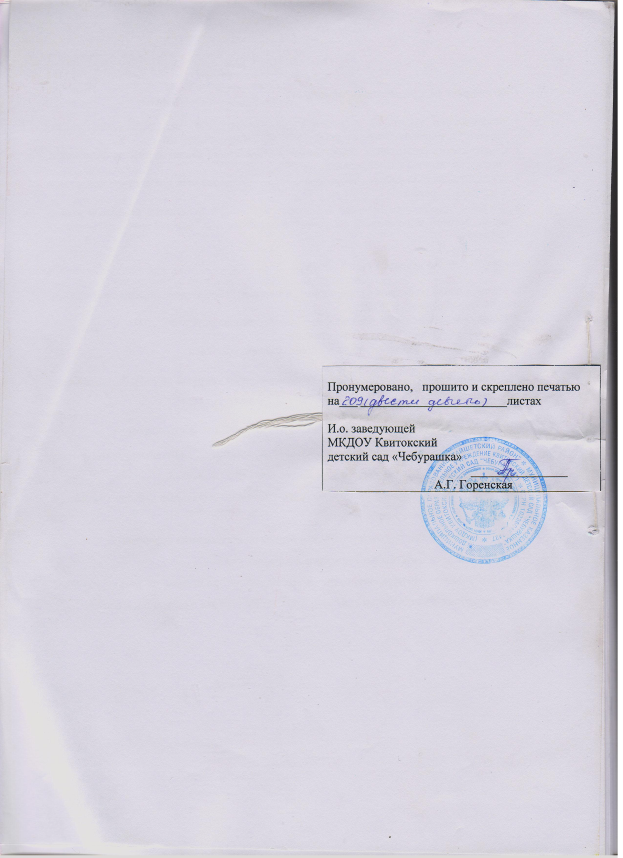 Образовательные областиФизическое развитие«Физическая культура» - развитие основных движений детей;- сохранение и укрепление здоровья воспитанников;- воспитание физических и личностных качеств.Физическое развитие«Здоровье» - сохранение и укрепление здоровья детей;- воспитание культурно-гигиенических навыков;- формирование начальных представлений о здоровом образе жизни;- развитие физических, личностных и интеллектуальных, качеств.Познавательно-речевое развитие«Коммуникация» - развитие активной речи детей в различных видах деятельности;- практическое овладение воспитанниками нормами русской речи;- развитие свободного общения с взрослыми и детьми;- развитие личностных и интеллектуальных качеств.Познавательно-речевое развитие«Чтение детям художественной литературы» - формирование целостной картины мира;-  развитие литературной речи;- приобщение к словесному искусству;- развитие личностных и интеллектуальных качеств.Познавательно-речевое развитие«Познание» - развитие познавательно-исследовательской деятельности, конструирование;- формирование сенсорных, элементарных математических представлений;- формирование целостной картины мира;- расширение кругозора детей;- развитие личностных и интеллектуальных качеств.- формирование адекватных представлений ребенка о себе, семье, обществе, государстве, мире и природе;- формирование целостной картины мира;- развитие личностных и интеллектуальных качеств.Художественно-эстетическое развитие«Музыка» - развитие  музыкально-ритмической деятельности;- приобщение к музыкальному искусству;- развитие физических,  личностных и  интеллектуальных качеств.Художественно-эстетическое развитие«Художественное творчество» - развитие продуктивной деятельности детей (рисование, лепка, аппликация, художественный труд); - развитие творчества; - приобщение к изобразительному искусству;- развитие физических (мелкой моторики рук), личностных и интеллектуальных качеств.Социально-личностное развитие«Социализация» - личностное развитие воспитанников;- формирование гендерной, семейной, гражданской принадлежности, а также принадлежности к мировому сообществу;- приобщение к нормам и правилам взаимоотношения со сверстниками и взрослыми;- развитие физических,  личностных и интеллектуальных качеств.Социально-личностное развитие«Труд» - формирование трудовых умений и навыков, адекватных возрасту детей;- воспитание сознательного отношения к труду как к основной жизненной потребности, трудолюбия;- развитие физических, личностных и интеллектуальных качеств.Социально-личностное развитие«Безопасность» - формирование основ безопасности собственной жизнедеятельности;- формирования основ экологического сознания (безопасности окружающего мира);- развитие личностных и интеллектуальных качеств.Режимные моментыВремяПриём детей и осмотр, игровая, двигательная деятельность7.30. - 8.25.Подготовка к утренней гимнастике8.25. – 8.30.Утренняя гимнастика8.30.- 8.35.Подготовка к завтраку, завтрак8.35. – 9.00.Организованная образовательная деятельность9.00. – 9.15.9.30. - 9.45.Игры,  подготовка к прогулке9.45.– 10.00.Прогулка (наблюдения,  труд в природе,индивидуальная работа, самостоятельная деятельность,сюжетно – ролевые игры. Подвижные,  спортивные игры)10.00-11.45.Возвращение с прогулки, игры11.45-12.00.Подготовка к обеду, обед12.00.– 12.30.Подготовка ко сну,  дневной сон12.30. – 15.00.Постепенный подъём (воздушные и водные процедуры)15.00. – 15.30.Подготовка к полднику, полдник15.30 – 15.50.Самостоятельная деятельность детей, игры, индивидуальная работа15.50 – 16.20Чтение художественной литературы.16.20.– 16.35.Подготовка к прогулке, прогулка, уход детей домой16.35. – 18.00.Режимные моментыВремяПриём детей и осмотр, игровая, двигательная деятельность7.30. - 8.25.Подготовка к утренней гимнастике8.25. – 8.30.Утренняя гимнастика8.30.- 8.35.Подготовка к завтраку, завтрак8.35. – 9.00.Организованная образовательная деятельность9.00. – 9.15.9.30. - 9.45.Игры,  подготовка к прогулке9.45.– 10.00.Второй завтрак10.00-10.05Прогулка10.05.-11.45.Возвращение с прогулки, игры11.45-12.00Подготовка к обеду, обед 12.00.-13.00Подготовка ко сну, дневной сон13.00-15.30Постепенный подъём (воздушные и водные процедуры)15.30 – 15.45Подготовка к полднику, полдник15.45 – 16.00Самостоятельная деятельность детей, игры, индивидуальная работа16.00 – 16.20Чтение художественной литературы16.20– 16.35Подготовка к прогулке, прогулка, уход детей домой16.35 – 18.00Режимные моментыВремяПрием детей, самостоятельная деятельность7.30 – 8.25Подготовка к утренней гимнастике8.25-8.30Утренняя гимнастика8.30-8.40Подготовка к завтраку, завтрак8.40 – 8.55Самостоятельная деятельность8.55– 9.00Организованная образовательная деятельность9.00 – 9.209.30-9.50Игры, подготовка к прогулке, прогулка (игры, наблюдения, труд)10.20 –11.50Возвращение с прогулки, самостоятельная деятельность11.50– 12.00Подготовка к обеду, обед12.00 – 13.00Подготовка ко сну, сон13.00 – 15.00Постепенный подъем, воздушные, водные процедуры15.00-15.15Подготовка к полднику Полдник15.15-15.3015.30 -16.00Игры, самостоятельная деятельность детей16.00-16.20Чтение художественной литературы16.20-16.40Подготовка к прогулке, прогулка, уход детей домой16.40 -18.00Режимные моментыВремяПрием детей, самостоятельная деятельность7.30 – 8.25Подготовка к утренней гимнастике8.25-8.30Утренняя гимнастика8.30-8.40Подготовка к завтраку, завтрак8.40 – 9.00Организованная образовательная деятельность9.00 – 9.209.30-9.50Игры, подготовка к прогулке9.50– 10.00.Прогулка,  второй завтрак10.00.-10.50Возвращение с прогулки, самостоятельная деятельность11.50– 12.00Подготовка к обеду, обед12.00 – 13.00Подготовка ко сну, сон13.00 – 15.30Постепенный подъем, воздушные, водные процедуры, полдник15.30-16.00Игры, самостоятельная деятельность детей16.00-16.30Чтение художественной литературы16.30-16.50Подготовка к прогулке, прогулка, уход домой16.50-18.00Режимные моментыВремяПриём детей и осмотр, игровая, двигательная деятельность, утренняя гимнастика7.30-8.30.Подготовка к завтраку, завтрак8.30-8.50.Игры, самостоятельная деятельность8.50-9.00.Организованная образовательная деятельность9.00-9.30.9.40-10.10.10.20-10.50.Подготовка к прогулке, прогулка (наблюдения, труд вприроде, индивидуальная работа, самостоятельная деятельность, сюжетно – ролевые игры, подвижные, спортивные игры)10.50-11.50.Возвращение с прогулки, игры11.50-12.00.Подготовка к обеду, обед12.00 – 13.00.Подготовка ко сну,  дневной сон13.00 – 15.00.Постепенный подъём (воздушные и водные процедуры)15.00 – 15.30.Подготовка к полднику, полдник15.30-16.00.Самостоятельная деятельность детей16.00-16.20.Чтение художественной литературы16.20-16.40.Подготовка к прогулке,  прогулка, уход домой16.40 – 18.00.Режимные моментыВремяПриём детей и осмотр, игровая, двигательная деятельность, утренняя гимнастика7.30-8.25Подготовка к завтраку, завтрак8.-8.50Игры, самостоятельная деятельность8.50-9.00Организованная образовательная деятельность9.00-9.309.40-10.10Подготовка к  прогулке, прогулка (наблюдения,  труд вприроде, индивидуальная работа, самостоятельная деятельность, сюжетно – ролевые игры, подвижные, спортивные игры).10.10 – 11.50Второй завтрак10.30.- 11.00.Возвращение с прогулки, игры11.50-12.00Подготовка к обеду, обед12.00 – 13.00Подготовка ко сну,  дневной сон13.00 – 15.30Постепенный подъём (воздушные и водные процедуры)15.30 – 15.45Подготовка к полднику, полдник15.45-16.00Самостоятельная деятельность детей16.00-16.20Чтение художественной литературы16.20-16.40Подготовка к прогулке,  прогулка, уход детей домой16.40 – 18.00Линии развитияРебенка1-я половина дня2-я половина дняФизическое развитие, оздоровление- Прием детей, оценка эмоционального состояния с последующей коррекцией;- утренняя гимнастика (игровые сюжеты);- гигиенические процедуры;- закаливание (облегченная форма одежды, воздушные ванны);- НОД по физической культуре- физминутки (на НОД познавательного и художественно-эстетического цикла);- прогулка (подвижные игры, индивидуальная работа по освоению ОВД, самостоятельная двигательная деятельность)- дневной сон с доступом свежего воздуха;- гимнастика пробуждения;- закаливание (ходьба босиком по пособиям для коррекции стопы);- физкультурные досуги;- прогулка (индивидуальная работа);- подвижные игры;- самостоятельная двигательная деятельностьПознавательное развитие- НОД познавательного цикла;- наблюдения в природе;- простейшее экспериментирование- досуги познавательного цикла;- индивидуальная работа;- развивающие игрыСоциально-нравственное развитие- формирование навыков культуры еды;- формирование навыков самообслуживания и элементов трудовых поручений;- формирование навыков культуры общения и поведения;- сюжетно-ролевые игры;- эстетика быта- трудовые поручения (эстетика труда);- тематические досуги в игровой форме;
- игры с ряженьем;- совместные игры со старшими дошкольниками;- ОБЖ – беседы, игровые ситуации;- работа в «центре социализации»Художественно-эстетическое развитие- НОД художественно-эстетического цикла;- эстетика быта;- наблюдения в природе;- целевые прогулки;- работа в «центре искусства»- музыкальные досуги;- индивидуальная работа;- элементы театрализованной деятельности (драматизация знакомых сказок);- совместная творческая деятельность со старшими дошкольникамиЛинии развития ребенка1-я половина дня2-я половина дняФизическое развитие, оздоровление- прием детей на воздухе в теплое время года;- утренняя гимнастика (оздоровительный бег);- гигиенические процедуры;- НОД физической культурой;- закаливание (облегченная форма одежды);- физминутки на НОД;- прогулка (подвижные игры, индивидуальная работа по освоению ОВД, самостоятельная двигательная деятельность)- гимнастика пробуждения;- закаливание (воздушные ванны);- физкультурные досуги (игры, соревнования);- прогулка (индивидуальная работа);- сон с доступом свежего воздуха (режим индивидуального пробуждения)Познавательно-речевое  развитие- НОД познавательного цикла;- наблюдения;- целевые прогулки;- экспериментирование.- индивидуальная работа;- развивающие игры;- интеллектуальные досуги (викторины, КВН);- занятия по интересам в «центрах» развития.Социально-личностное развитие- оценка эмоционального состояния в течение дня и корректировка;- формирование навыков культуры еды;- формирование навыков культуры общения и поведения;- эстетика быта- воспитание в процессе хозяйственно-бытового труда, труда в природе;- тематические досуги в игровой форме;- ОБЖ – беседы, игровые ситуации;- формирование навыков общения в процессе совместной деятельности- НОД по коррекции поведения (в старшей группе 1 раз в неделю)Художественно-эстетическое развитие- НОД художественно-эстетического цикла;- эстетика быта;- экскурсии в природу;- посещение детской библиотеки;- участие в мероприятиях на базе Дома культуры- самостоятельная творческая деятельность:- изобразительная;-театрализованная;-творческие игры;- НОД по художественно-творческой деятельности Виды занятий и форма двигательной активностиВиды занятий и форма двигательной активности1,5-3 года4-5 лет5-6 лет6-7 летОсобенности организации1. Физкультурно-оздоровительные занятия1. Физкультурно-оздоровительные занятия1. Физкультурно-оздоровительные занятия1. Физкультурно-оздоровительные занятия1. Физкультурно-оздоровительные занятия1. Физкультурно-оздоровительные занятия1. Физкультурно-оздоровительные занятия1.1Утренняя гимнастика56-8’8-10’8-10’Ежедневно в группе1.2Двигательная разминка во время перерыва м/занятие10’10’10’10’Ежедневно1.3Физкульт  минутка1,5-2’2’2’2’Ежедневно по необходимости от вида,содержания занятия1.4Подвижные игры и физические упражнения на прогулках6-10’10-15’20-25’20-25’Ежедневно во время прогулок1.5Дифференцированные игры-упражнения на прогулке5-8’5-8’12-15’12-15’Ежедневно во время вечерних прогулок1.6Физ. упражнения после дневного сна 5-10’5-10’5-10’10-12’Ежедневно2. Непосредственная образовательная деятельность2. Непосредственная образовательная деятельность2. Непосредственная образовательная деятельность2. Непосредственная образовательная деятельность2. Непосредственная образовательная деятельность2. Непосредственная образовательная деятельность2. Непосредственная образовательная деятельность2.1По физической культуре15’15’25’30’3 раза в неделю, одно - на участке для детей 5-7 лет (до 15ОС) В непогоду - в  группе3. Самостоятельные занятия3. Самостоятельные занятия3. Самостоятельные занятия3. Самостоятельные занятия3. Самостоятельные занятия3. Самостоятельные занятия3. Самостоятельные занятия3.1Самостоятельная двигательная активностьПродолжительность зависит от индивидуальных особенностей детейПродолжительность зависит от индивидуальных особенностей детейПродолжительность зависит от индивидуальных особенностей детейПродолжительность зависит от индивидуальных особенностей детейЕжедневно в помещении и на открытом воздухе4. Спортивно-оздоровительная деятельность4. Спортивно-оздоровительная деятельность4. Спортивно-оздоровительная деятельность4. Спортивно-оздоровительная деятельность4. Спортивно-оздоровительная деятельность4. Спортивно-оздоровительная деятельность4. Спортивно-оздоровительная деятельность4.1Физкультурный досуг20-30’20-30’35-40’40-50’1 раз в 2 месяца во IIой половине дня 4.2Физкультурный спортивный праздник30-40’50-60’60-80’60-80’2 раза в год в помещении  или на воздухе5. Совместная физкультурно-оздоровительная работа ДОУ и семьи5. Совместная физкультурно-оздоровительная работа ДОУ и семьи5. Совместная физкультурно-оздоровительная работа ДОУ и семьи5. Совместная физкультурно-оздоровительная работа ДОУ и семьи5. Совместная физкультурно-оздоровительная работа ДОУ и семьи5. Совместная физкультурно-оздоровительная работа ДОУ и семьи5. Совместная физкультурно-оздоровительная работа ДОУ и семьи5.1Участие родителей в физкультурно-оздоровительных, массовых мероприятиях ДОУВо время подготовки и проведения физкультурных досугов, праздников, недели здоровьягруппы общеразвивающей направленности для детей 1.5-3 летгруппы общеразвивающей направленности для детей 3-4 летгруппы общеразвивающей направленности для детей 4-5 летгруппы общеразвивающей направленности для детей 5-6 летгруппы общеразвивающей направленности для детей 6-7 летОбразовательные областиКоммуникация15мин15 мин20 мин25 мин30 минПодготовка к обучению грамоте----30 минРазвитие речи и воспитание правильного звукопроизношения-----Чтение художественной литературы15 мин*/15 мин*/20 мин25 мин30 минПознаниеФормирование элементарных математических представлений15мин15 мин20 мин25 мин60 минФормирование целостной картины мира15 мин15 мин20 мин50 мин30 минПознавательно исследовательская и продуктивная(конструктивная) деятельность15 мин15 мин20 мин25 мин30 минХудожественное творчествоРисование15 мин15 мин20 мин50 мин60 минЛепка15 мин15 мин20 мин25 мин30 минАппликация-15 мин20 мин25 мин30 минМузыка15 мин30 мин40 мин50 мин60 минФизическая культура15 мин45 мин60 мин50 мин90 минИтого2ч 15м3ч00м4ч00м5ч 25м8ч. 00м№ п/п№ п/пМероприятияГруппа ДОУГруппа ДОУГруппа ДОУГруппа ДОУГруппа ДОУПериодичностьОтветственныйОтветственныйI. МОНИТОРИНГI. МОНИТОРИНГI. МОНИТОРИНГI. МОНИТОРИНГI. МОНИТОРИНГI. МОНИТОРИНГI. МОНИТОРИНГI. МОНИТОРИНГI. МОНИТОРИНГI. МОНИТОРИНГI. МОНИТОРИНГ1.1.Определение  уровня физического развития.Определение уровня  физической подготовленности детейВсеВсеВсеВсеВсе2 раза в год (в сентябре и мае)воспитатели группвоспитатели групп2.2.Диспансеризация1,5-7 лет1,5-7 лет1,5-7 лет1,5-7 лет1,5-7 лет1 раз в годПедиатры Квитокской городской больницы,  медсестра.Педиатры Квитокской городской больницы,  медсестра.II. ДВИГАТЕЛЬНАЯ ДЕЯТЕЛЬНОСТЬII. ДВИГАТЕЛЬНАЯ ДЕЯТЕЛЬНОСТЬII. ДВИГАТЕЛЬНАЯ ДЕЯТЕЛЬНОСТЬII. ДВИГАТЕЛЬНАЯ ДЕЯТЕЛЬНОСТЬII. ДВИГАТЕЛЬНАЯ ДЕЯТЕЛЬНОСТЬII. ДВИГАТЕЛЬНАЯ ДЕЯТЕЛЬНОСТЬII. ДВИГАТЕЛЬНАЯ ДЕЯТЕЛЬНОСТЬII. ДВИГАТЕЛЬНАЯ ДЕЯТЕЛЬНОСТЬII. ДВИГАТЕЛЬНАЯ ДЕЯТЕЛЬНОСТЬII. ДВИГАТЕЛЬНАЯ ДЕЯТЕЛЬНОСТЬII. ДВИГАТЕЛЬНАЯ ДЕЯТЕЛЬНОСТЬ1.1.Утренняя гимнастикаВсе   группыВсе   группыВсе   группыВсе   группыВсе   группыЕжедневноВоспитатели групп Воспитатели групп 2.2.Физическая  культура а) в помещении б) на воздухеВсе группыВсе группыВсе группыВсе группыВсе группы3 раза в неделю 2 раза 1 разВоспитатели группВоспитатели групп3.3.Подвижные игрыВсе группыВсе группыВсе группыВсе группыВсе группы2 раза в деньВоспитатели группВоспитатели групп4.4.Гимнастика после дневного снаВсе группыВсе группыВсе группыВсе группыВсе группыЕжедневноВоспитатели группВоспитатели групп55Спортивные упражненияВсе группыВсе группыВсе группыВсе группыВсе группы2 раза в неделюВоспитатели группВоспитатели групп6.6.Спортивные игры5-7 лет5-7 лет5-7 лет5-7 лет5-7 лет2 раза в неделюВоспитатели группВоспитатели групп7.7. Физкультурные досугиВсеВсеВсеВсеВсе2 раз в месяцВоспитатели    группВоспитатели    групп8.8.Физкультурные праздникиВсеВсеВсеВсеВсе4 раза в год Воспитатели групп Воспитатели групп  9. 9.День здоровьяВсе группы, кроме (Первой младшей группы)Все группы, кроме (Первой младшей группы)Все группы, кроме (Первой младшей группы)Все группы, кроме (Первой младшей группы)Все группы, кроме (Первой младшей группы)2 раза в годВоспитатели группВоспитатели групп 10. 10.Дополнительная  двигательная деятельность:Все группыВсе группыВсе группыВсе группыВсе группыВо всех режимных моментахВоспитатели групп Воспитатели групп III. ПРОФИЛАКТИЧЕСКИЕ МЕРОПРИЯТИЯIII. ПРОФИЛАКТИЧЕСКИЕ МЕРОПРИЯТИЯIII. ПРОФИЛАКТИЧЕСКИЕ МЕРОПРИЯТИЯIII. ПРОФИЛАКТИЧЕСКИЕ МЕРОПРИЯТИЯIII. ПРОФИЛАКТИЧЕСКИЕ МЕРОПРИЯТИЯIII. ПРОФИЛАКТИЧЕСКИЕ МЕРОПРИЯТИЯIII. ПРОФИЛАКТИЧЕСКИЕ МЕРОПРИЯТИЯIII. ПРОФИЛАКТИЧЕСКИЕ МЕРОПРИЯТИЯIII. ПРОФИЛАКТИЧЕСКИЕ МЕРОПРИЯТИЯIII. ПРОФИЛАКТИЧЕСКИЕ МЕРОПРИЯТИЯIII. ПРОФИЛАКТИЧЕСКИЕ МЕРОПРИЯТИЯ1.1.ВитаминотерапияВсе группыВсе группыВсе группыВсе группыВсе группыВ течение   годаВ течение   годаВ течение   года2.2.Профилактика гриппа и простудных заболеваний (режимы проветривания, утренние  фильтры, работа с родителями)Все группыВсе группыВсе группыВсе группыВсе группыВ неблагоприятные периоды (осень-весна) возникновения  инфекцииВ неблагоприятные периоды (осень-весна) возникновения  инфекцииВ неблагоприятные периоды (осень-весна) возникновения  инфекцииIV. НЕТРАДИЦИОННЫЕ ФОРМЫ ОЗДОРОВЛЕНИЯIV. НЕТРАДИЦИОННЫЕ ФОРМЫ ОЗДОРОВЛЕНИЯIV. НЕТРАДИЦИОННЫЕ ФОРМЫ ОЗДОРОВЛЕНИЯIV. НЕТРАДИЦИОННЫЕ ФОРМЫ ОЗДОРОВЛЕНИЯIV. НЕТРАДИЦИОННЫЕ ФОРМЫ ОЗДОРОВЛЕНИЯIV. НЕТРАДИЦИОННЫЕ ФОРМЫ ОЗДОРОВЛЕНИЯIV. НЕТРАДИЦИОННЫЕ ФОРМЫ ОЗДОРОВЛЕНИЯIV. НЕТРАДИЦИОННЫЕ ФОРМЫ ОЗДОРОВЛЕНИЯIV. НЕТРАДИЦИОННЫЕ ФОРМЫ ОЗДОРОВЛЕНИЯIV. НЕТРАДИЦИОННЫЕ ФОРМЫ ОЗДОРОВЛЕНИЯIV. НЕТРАДИЦИОННЫЕ ФОРМЫ ОЗДОРОВЛЕНИЯ1.МузыкотерапияМузыкотерапияМузыкотерапияВсе группыВсе группыВсе группыИспользование музыкального сопровождения на занятиях изобразительной деятельности, физкультуре и перед сномИспользование музыкального сопровождения на занятиях изобразительной деятельности, физкультуре и перед сномВоспитатель группыВоспитатель группы2.Фитонцидотерапия (лук, чеснок)Фитонцидотерапия (лук, чеснок)Фитонцидотерапия (лук, чеснок)Все группыВсе группыВсе группыНеблагоприятные периоды, эпидемии, инфекционные заболеванияНеблагоприятные периоды, эпидемии, инфекционные заболеванияПомощники воспитателяПомощники воспитателяV. ЗАКАЛИВАНИЕV. ЗАКАЛИВАНИЕV. ЗАКАЛИВАНИЕV. ЗАКАЛИВАНИЕV. ЗАКАЛИВАНИЕV. ЗАКАЛИВАНИЕV. ЗАКАЛИВАНИЕV. ЗАКАЛИВАНИЕV. ЗАКАЛИВАНИЕV. ЗАКАЛИВАНИЕV. ЗАКАЛИВАНИЕ1.Контрастные воздушные ванныКонтрастные воздушные ванныКонтрастные воздушные ванныКонтрастные воздушные ванныВсе группыПосле дневного сна, на физкультурных занятияхПосле дневного сна, на физкультурных занятияхПосле дневного сна, на физкультурных занятияхПосле дневного сна, на физкультурных занятияхВоспитатели,  2.Облегченная одежда детейОблегченная одежда детейОблегченная одежда детейОблегченная одежда детейВсе группыВ течение дняВ течение дняВ течение дняВ течение дняВоспитатели,3.Мытье рук, лица, шеи прохладной водойМытье рук, лица, шеи прохладной водойМытье рук, лица, шеи прохладной водойМытье рук, лица, шеи прохладной водойВсе группыВ течение дняВ течение дняВ течение дняВ течение дняВоспитатели, VI. ОРГАНИЗАЦИЯ ВТОРЫХ ЗАВТРАКОВVI. ОРГАНИЗАЦИЯ ВТОРЫХ ЗАВТРАКОВVI. ОРГАНИЗАЦИЯ ВТОРЫХ ЗАВТРАКОВVI. ОРГАНИЗАЦИЯ ВТОРЫХ ЗАВТРАКОВVI. ОРГАНИЗАЦИЯ ВТОРЫХ ЗАВТРАКОВVI. ОРГАНИЗАЦИЯ ВТОРЫХ ЗАВТРАКОВVI. ОРГАНИЗАЦИЯ ВТОРЫХ ЗАВТРАКОВVI. ОРГАНИЗАЦИЯ ВТОРЫХ ЗАВТРАКОВVI. ОРГАНИЗАЦИЯ ВТОРЫХ ЗАВТРАКОВVI. ОРГАНИЗАЦИЯ ВТОРЫХ ЗАВТРАКОВVI. ОРГАНИЗАЦИЯ ВТОРЫХ ЗАВТРАКОВ1.Соки натуральные или фруктыСоки натуральные или фруктыВсе группыВсе группыВсе группыВсе группыВсе группыЕжедневно в теплый период в 10.00Помощники воспитателяПомощники воспитателяПеречень комплексных программ Программы:«От рождения до школы».  / Под ред.Н.Е. Веракса, М.А. Васильевой, Т.С. Комаровой. – М.: Мозаика-Синтез, 2010.Перечень технологий и пособия по проблеме: «Физическая культура» Физкультурные занятия в детском саду. Вторая младшая группа. Конспект занятий.- М.:МОЗАИКА-СИНТЕЗ, 2009.- 80с.Физкультурные занятия в детском саду. Средняя группа. Конспект занятий.- М.:МОЗАИКА-СИНТЕЗ, 2009.-112с.Оздоровительная гимнастика для детей 3-7 лет. Комплексы оздоровительной гимнастики.- М.:МОЗАИКА-СИНТЕЗ, 2011.-128с.Физкультура. Первая и вторая младшие группы. Разработки занятий. I часть.- Изд.2-е, переработанное /Сост. М.А. Фисенко. - Волгоград: ИТД «Корифей». - 80с.Образовательная областьИнтеграция задач и содержанияПознаниеВ части двигательной активности как способа усвоения ребенком предметных, а также как одного из средств овладения операциональным составом различных видов детской деятельности                    СоциализацияПриобщение к ценностям физической культуры; формирование первичных представлений о себе, собственных двигательных возможностях и особенностях; приобщение к элементарным общепринятым нормам и правилам взаимоотношения со сверстниками и взрослыми в совместной двигательной активности.ЗдоровьеВ части решения общей задачи по охране жизни и укрепления физического здоровьяТрудНакопление опыта двигательной активностиХудожественное творчествоРазвитие представлений и воображения для освоения двигательных эталонов в творческой форме, моторики для успешного освоения областиМузыкаРазвитие музыкально-ритмической деятельности на основе основных движений и физических качеств; развитие представлений и воображения для освоения двигательных эталонов в творческой форме, моторики для успешного освоения областиКоммуникацияРазвитие свободного общения с взрослыми и детьми в части необходимости двигательной активности и физического совершенствования; игровое общениеЧтение художественной литературыРазвитие представлений и воображения для освоения двигательных эталонов в творческой форме, моторики для успешного освоения области.Формы образовательной деятельностиФормы образовательной деятельностиФормы образовательной деятельностиРежимные моменты Совместная деятельность педагога с детьмиСамостоятельная деятельность детейФормы организации детейФормы организации детейФормы организации детейИндивидуальныеПодгрупповыеГрупповые ГрупповыеПодгрупповыеИндивидуальные Индивидуальные Подгрупповые Формы работыФормы работыФормы работыИгровая беседа с элементами движенийИнтегративная деятельностьУтренняя гимнастикаСовместная деятельность взрослого и детей тематического характераИграЭкспериментирование Физкультурное занятиеСпортивные и физкультурные досугиСпортивные состязанияИгровая беседа с элементами движенийИнтегративная деятельностьУтренняя гимнастикаСовместная деятельность взрослого и детей тематического характераИграЭкспериментирование Физкультурное занятиеСпортивные и физкультурные досугиСпортивные состязанияВо всех видах самостоятельной деятельности детей Двигательная активность в течение дняИграУтренняя гимнастикаСамостоятельные спортивные игры и упражнениядети 2-3 летдети 2-3 летдети 2-3 летдети 2-3 летдети 2-3 летдети 2-3 летдети 2-3 летРазделы(задачи, блоки)Режимные моментыРежимные моментыСовместнаядеятельность с педагогомСамостоя -тельнаяДеятельность детейСамостоя -тельнаяДеятельность детейСовместнаядеятельность с семьей1.Основные движения:  -ходьба; бег; катание, бросание, метание; ползание, лазание; упражнения в равновесии.Утренний отрезок времениИндивидуальная работа воспитателя - игровые упражненияУтренняя гимнастика:-традиционная-сюжетно-игроваяПодражательные движенияПрогулка Подвижная игра большой и малой подвижностиИгровые упражненияПроблемная ситуацияИндивидуальная работаЗанятия по физическому воспитанию на улицеПодражательные движенияВечерний отрезок времени, включая прогулкуГимнастика после дневного снаФизкультурные упражненияКоррекционные упражнения Подражательные движенияИндивидуальная работаУтренний отрезок времениИндивидуальная работа воспитателя - игровые упражненияУтренняя гимнастика:-традиционная-сюжетно-игроваяПодражательные движенияПрогулка Подвижная игра большой и малой подвижностиИгровые упражненияПроблемная ситуацияИндивидуальная работаЗанятия по физическому воспитанию на улицеПодражательные движенияВечерний отрезок времени, включая прогулкуГимнастика после дневного снаФизкультурные упражненияКоррекционные упражнения Подражательные движенияИндивидуальная работаЗанятия по физическому воспитанию:-традиционные- сюжетно-игровые- тематическиеИграИгровое упражнение 
Подражательные движенияИграИгровое упражнениеПодражательные движенияИгровое упражнениеИграПодражательные движения
ИграИгровое упражнение 
Подражательные движенияИграИгровое упражнениеПодражательные движенияИгровое упражнениеИграПодражательные движения
Беседа, консультацияОткрытые занятияСовместные занятияФизкультурный досугФизкультурные праздники2.Общеразвивающие  упражненияФизкультурный досугФизкультурные праздникиДень здоровьяУтренний отрезок времениИгровые упражненияИграПодражательные движенияУтренняя гимнастика: -сюжетный комплекс-подражательный комплекс- комплекс с предметамиПрогулка Подвижная игра малой подвижностиИгровые упражненияПроблемная ситуацияИндивидуальная работаЗанятия по физическому воспитанию на улицеПодражательные движенияВечерний отрезок времени, включая прогулкуГимнастика после дневного снаФизкультурные упражненияКоррекционные упражненияИндивидуальная работаУтренний отрезок времениИгровые упражненияИграПодражательные движенияУтренняя гимнастика: -сюжетный комплекс-подражательный комплекс- комплекс с предметамиПрогулка Подвижная игра малой подвижностиИгровые упражненияПроблемная ситуацияИндивидуальная работаЗанятия по физическому воспитанию на улицеПодражательные движенияВечерний отрезок времени, включая прогулкуГимнастика после дневного снаФизкультурные упражненияКоррекционные упражненияИндивидуальная работаВ занятиях по физическому воспитанию:-сюжетный комплекс-подражательный комплекс- комплекс с предметамиИгровые упражненияИгровые упражненияПодражательные движенияИгровые упражненияПодражательные движенияИгровые упражненияИгровые упражненияПодражательные движенияИгровые упражненияПодражательные движенияБеседа , консультацияОткрытые занятияСовместные занятияФизкультурный досугФизкультурные праздникиКонсультативные встречи.3. Подвижные игрыУтренний отрезок времениИгровые упражнениядвиженияПрогулка Подвижная игра большой и малой подвижностиВечерний отрезок времени, включая прогулкуИгровые упражнениядвиженияПодражательные движенияПодвижная игра большой и малой подвижностиИндивидуальная работаУтренний отрезок времениИгровые упражнениядвиженияПрогулка Подвижная игра большой и малой подвижностиВечерний отрезок времени, включая прогулкуИгровые упражнениядвиженияПодражательные движенияПодвижная игра большой и малой подвижностиИндивидуальная работаВ занятиях по физическому воспитаниюПодвижная игра большой и малой подвижностиИгровые упражненияПодражательные движенияИгровые упражненияПодражательные движенияИгровые упражненияПодражательные движенияИгровые упражненияПодражательные движенияИгровые упражненияПодражательные движенияИгровые упражненияПодражательные движенияБеседа, консультацияОткрытые просмотрыСовместные игрыФизкультурный досугФизкультурные праздники4. Активный отдыхФизкультурный досугФизкультурные праздникиФизкультурный досугФизкультурные праздникидети 3-4 годадети 3-4 годадети 3-4 годадети 3-4 годадети 3-4 годадети 3-4 годадети 3-4 года1.Основные движения:  -ходьба; бег; катание, бросание, метание, ловля; ползание, лазание; упражнения в равновесии;строевые упражнения; ритмические упражненияУтренний отрезок времениИндивидуальная работа воспитателя Игровые упражненияУтренняя гимнастика:-классическая-тематическая-сюжетно-игровая-полоса препятствийПодражательные движенияПрогулка Подвижная игра большой и малой подвижностиИгровые упражненияПроблемная ситуацияИндивидуальная работаЗанятия по физическому воспитанию на улицеПодражательные движенияВечерний отрезок времени, включая прогулкуГимнастика после дневного сна-оздоровительная-сюжетно-игровая-полоса препятствийФизкультурные упражненияКоррекционные упражненияИндивидуальная работаПодражательные движенияУтренний отрезок времениИндивидуальная работа воспитателя Игровые упражненияУтренняя гимнастика:-классическая-тематическая-сюжетно-игровая-полоса препятствийПодражательные движенияПрогулка Подвижная игра большой и малой подвижностиИгровые упражненияПроблемная ситуацияИндивидуальная работаЗанятия по физическому воспитанию на улицеПодражательные движенияВечерний отрезок времени, включая прогулкуГимнастика после дневного сна-оздоровительная-сюжетно-игровая-полоса препятствийФизкультурные упражненияКоррекционные упражненияИндивидуальная работаПодражательные движенияЗанятия по физическому воспитанию:- сюжетно-игровые- тематические-классическиеИграИгровое упражнение 
Подражательные движенияИграИгровое упражнениеПодражательные движенияИгровое упражнениеИграПодражательные движения
ИграИгровое упражнение 
Подражательные движенияИграИгровое упражнениеПодражательные движенияИгровое упражнениеИграПодражательные движения
Беседа, консультацияОткрытые просмотрыСовместные игрыФизкультурный досугФизкультурные праздникиКонсультативные встречи.2. Общеразвивающие упражненияУтренний отрезок времениИгровые упражненияПодражательные движенияУтренняя гимнастика:-классические комплексы-тематические комплексы-сюжетные комплексы-с предметамиПрогулка Подвижная игра малой подвижностиИгровые упражненияПроблемная ситуацияИндивидуальная работаЗанятия по физическому воспитанию на улицеПодражательные движенияВечерний отрезок времени, включая прогулкуГимнастика после дневного сна:-оздоровительные упражнения-классические упражненияФизкультурные упражненияКоррекционные упражненияИндивидуальная работаУтренний отрезок времениИгровые упражненияПодражательные движенияУтренняя гимнастика:-классические комплексы-тематические комплексы-сюжетные комплексы-с предметамиПрогулка Подвижная игра малой подвижностиИгровые упражненияПроблемная ситуацияИндивидуальная работаЗанятия по физическому воспитанию на улицеПодражательные движенияВечерний отрезок времени, включая прогулкуГимнастика после дневного сна:-оздоровительные упражнения-классические упражненияФизкультурные упражненияКоррекционные упражненияИндивидуальная работаВ занятиях по физическому воспитанию:-сюжетный комплекс-подражательный комплекс- комплекс с предметамиФиз.минуткиДинамические паузыИгровые упражненияПодражательные движенияИгровые упражненияПодражательные движенияИгровые упражненияПодражательные движенияИгровые упражненияПодражательные движенияИгровые упражненияПодражательные движенияИгровые упражненияПодражательные движенияБеседа, консультацияОткрытые просмотрыСовместные игрыФизкультурный досугФизкультурные праздникиКонсультативные встречи.3. Подвижные игрыУтренний отрезок времениИгровые упражненияДвиженияПрогулка Подвижная игра большой и малой подвижностиВечерний отрезок времени, включая прогулкуГимнастика после дневного сна: -игры малой подвижностиИгровые упражненияПроблемная ситуацияПодражательные движенияПодвижная игра большой и малой подвижностиИндивидуальная работаДинамическая паузаУтренний отрезок времениИгровые упражненияДвиженияПрогулка Подвижная игра большой и малой подвижностиВечерний отрезок времени, включая прогулкуГимнастика после дневного сна: -игры малой подвижностиИгровые упражненияПроблемная ситуацияПодражательные движенияПодвижная игра большой и малой подвижностиИндивидуальная работаДинамическая паузаВ занятиях по физическому воспитанию игры большой и малой подвижностиИгровые упражненияПодражательные движенияИгровые упражненияПодражательные движенияИгровые упражненияПодражательные движенияИгровые упражненияПодражательные движенияИгровые упражненияПодражательные движенияИгровые упражненияПодражательные движенияБеседа, консультацияОткрытые просмотрыВстречи по заявкамСовместные игрыФизкультурный досугФизкультурные праздникиКонсультативные встречи.4.Спортивные упражнения Утренний отрезок времениИгровые (подводящие) упражнения в индивидуальной работе и в утренней гимнастикеПрогулка Подвижная игра большой и малой подвижности с элементами подводящих и подражательных упражненийВечерний отрезок времени, включая прогулкуИгровые упражненияФизкультурные упражненияПодражательные движенияПодвижная игра большой и малой подвижностиИндивидуальная работаУтренний отрезок времениИгровые (подводящие) упражнения в индивидуальной работе и в утренней гимнастикеПрогулка Подвижная игра большой и малой подвижности с элементами подводящих и подражательных упражненийВечерний отрезок времени, включая прогулкуИгровые упражненияФизкультурные упражненияПодражательные движенияПодвижная игра большой и малой подвижностиИндивидуальная работаВ занятиях по физическому воспитанию игровые (подводящие) упражненияИгровые упражненияПодражательные движенияИгровые упражненияПодражательные движенияИгровые упражненияПодражательные движенияИгровые упражненияПодражательные движенияИгровые упражненияПодражательные движенияИгровые упражненияПодражательные движенияБеседа, консультацияОткрытые просмотрыВстречи по заявкамСовместные игрыФизкультурный досугФизкультурные праздники5. Активный отдыхФизкультурный досугФизкультурные праздникиФизкультурный досугФизкультурные праздникидети 4-5 летдети 4-5 летдети 4-5 летдети 4-5 летдети 4-5 летдети 4-5 летдети 4-5 лет1.Основные движения:  -ходьба; бег; катание, бросание, метание, ловля; ползание, лазание; упражнения в равновесии;строевые упражнения; ритмические упражненияУтренний отрезок времениИндивидуальная работа воспитателя Игровые упражненияУтренняя гимнастика:-классическая-сюжетно-игровая-тематическая-полоса препятствийПодражательные движенияПрогулка Подвижная игра большой и малой подвижностиИгровые упражненияПроблемная ситуацияИндивидуальная работаЗанятия по физическому воспитанию на улицеПодражательные движенияВечерний отрезок времени, включая прогулкуГимнастика после дневного сна:- коррекционная-оздоровительная-сюжетно-игровая-полоса препятствийФизкультурные упражненияКоррекционные упражненияИндивидуальная работаПодражательные движенияУтренний отрезок времениИндивидуальная работа воспитателя Игровые упражненияУтренняя гимнастика:-классическая-сюжетно-игровая-тематическая-полоса препятствийПодражательные движенияПрогулка Подвижная игра большой и малой подвижностиИгровые упражненияПроблемная ситуацияИндивидуальная работаЗанятия по физическому воспитанию на улицеПодражательные движенияВечерний отрезок времени, включая прогулкуГимнастика после дневного сна:- коррекционная-оздоровительная-сюжетно-игровая-полоса препятствийФизкультурные упражненияКоррекционные упражненияИндивидуальная работаПодражательные движенияЗанятия по физическому воспитанию:- сюжетно-игровые- тематические-классические-тренирующееИграИгровое упражнение 
Подражательные движенияИграИгровое упражнение 
Подражательные движенияБеседа, консультацияОткрытые просмотрыВстречи по заявкамСовместные игрыФизкультурный досугФизкультурные праздникиКонсультативные встречи.2. Общеразвивающие упражненияУтренний отрезок времениИгровые упражненияПодражательные движенияУтренняя гимнастика:-тематические комплексы-сюжетные-классические-с предметамиПрогулка Подвижная игра малой подвижностиИгровые упражненияПроблемная ситуацияИндивидуальная работаЗанятия по физическому воспитанию на улицеПодражательные движенияВечерний отрезок времени, включая прогулкуГимнастика после дневного сна:-оздоровительные упражнения-корригирующие упражнения-классическиеФизкультурные упражненияКоррекционные упражненияИндивидуальная работаУтренний отрезок времениИгровые упражненияПодражательные движенияУтренняя гимнастика:-тематические комплексы-сюжетные-классические-с предметамиПрогулка Подвижная игра малой подвижностиИгровые упражненияПроблемная ситуацияИндивидуальная работаЗанятия по физическому воспитанию на улицеПодражательные движенияВечерний отрезок времени, включая прогулкуГимнастика после дневного сна:-оздоровительные упражнения-корригирующие упражнения-классическиеФизкультурные упражненияКоррекционные упражненияИндивидуальная работаВ занятиях по физическому воспитанию:-тематические комплексы-сюжетные-классические-с предметами-подражательный комплексФиз.минуткиДинамические паузыИгровые упражненияПодражательные движенияИгровые упражненияПодражательные движенияБеседа, консультацияОткрытые просмотрыВстречи по заявкамСовместные игрыФизкультурный досугФизкультурные праздникиКонсультативные встречи.Встречи по заявкамСовместные занятияИнтерактивное общение3. Подвижные игрыУтренний отрезок времениИгровые упражнениядвиженияПрогулка Подвижная игра большой, малой подвижностии с использованием спортивных упражненийВечерний отрезок времени, включая прогулкуГимнастика после дневного сна с использованием игры малой подвижностиИгровые упражненияПроблемная ситуацияПодражательные движенияПодвижная игра большой и малой подвижностиИндивидуальная работаДинамическая паузаУтренний отрезок времениИгровые упражнениядвиженияПрогулка Подвижная игра большой, малой подвижностии с использованием спортивных упражненийВечерний отрезок времени, включая прогулкуГимнастика после дневного сна с использованием игры малой подвижностиИгровые упражненияПроблемная ситуацияПодражательные движенияПодвижная игра большой и малой подвижностиИндивидуальная работаДинамическая паузаВ занятиях по физическому воспитанию игры большой, малой подвижности Игровые упражненияПодражательные движенияИгровые упражненияПодражательные движенияБеседа, консультацияОткрытые просмотрыВстречи по заявкамСовместные игрыФизкультурный досугФизкультурные праздникиКонсультативные встречи.4. Спортивные упражненияУтренний отрезок времениИгровые (подводящие) упражненияПрогулка Подвижная игра большой и малой подвижности с элементами подводящих и подражательных упражненийСпортивные упражнения на улицеВечерний отрезок времени, включая прогулкуИгровые упражненияПроблемная ситуацияФизкультурные упражненияПодражательные движенияПодвижная игра большой и малой подвижностиИндивидуальная работаУтренний отрезок времениИгровые (подводящие) упражненияПрогулка Подвижная игра большой и малой подвижности с элементами подводящих и подражательных упражненийСпортивные упражнения на улицеВечерний отрезок времени, включая прогулкуИгровые упражненияПроблемная ситуацияФизкультурные упражненияПодражательные движенияПодвижная игра большой и малой подвижностиИндивидуальная работаВ занятиях по физическому воспитанию игровые (подводящие) упражненияИгровые упражненияПодражательные движенияИгровые упражненияПодражательные движенияБеседа, консультацияОткрытые просмотрыВстречи по заявкамСовместные игрыФизкультурный досугФизкультурные праздникиКонсультативные встречи.5. Активный отдыхФизкультурный досугФизкультурные праздникиДень здоровьяФизкультурный досугФизкультурные праздникиДень здоровьядети 5-6 летдети 5-6 летдети 5-6 летдети 5-6 летдети 5-6 летдети 5-6 летдети 5-6 лет1.Основные движения:  -ходьба; бег; катание, бросание, метание, ловля; ползание, лазание; упражнения в равновесии;строевые упражнения; ритмические упражнения.Утренний отрезок времениИндивидуальная работа воспитателя Игровые упражненияУтренняя гимнастика:-классическая-игровая-полоса препятствий-музыкально-ритмическаяПодражательные движенияПрогулка Подвижная игра большой и малой подвижностиИгровые упражненияПроблемная ситуацияИндивидуальная работаЗанятия по физическому воспитанию на улицеПодражательные движенияВечерний отрезок времени, включая прогулкуГимнастика после дневного сна-оздоровительная-коррекционная-полоса препятствийФизкультурные упражненияКоррекционные упражненияИндивидуальная работаПодражательные движенияУтренний отрезок времениИндивидуальная работа воспитателя Игровые упражненияУтренняя гимнастика:-классическая-игровая-полоса препятствий-музыкально-ритмическаяПодражательные движенияПрогулка Подвижная игра большой и малой подвижностиИгровые упражненияПроблемная ситуацияИндивидуальная работаЗанятия по физическому воспитанию на улицеПодражательные движенияВечерний отрезок времени, включая прогулкуГимнастика после дневного сна-оздоровительная-коррекционная-полоса препятствийФизкультурные упражненияКоррекционные упражненияИндивидуальная работаПодражательные движенияЗанятия по физическому воспитанию:- сюжетно-игровые- тематические-классические-тренирующееИграИгровое упражнение 
Подражательные движенияИграИгровое упражнение 
Подражательные движенияБеседа, консультацияОткрытые просмотрыВстречи по заявкамСовместные игрыФизкультурный досугФизкультурные праздникиКонсультативные встречи.Встречи по заявкамСовместные занятия2. Общеразвивающие упражненияУтренний отрезок времениИгровые упражненияПодражательные движенияУтренняя гимнастика:-классические- игровые-подражательные-ритмическиеПрогулка Подвижная игра малой подвижностиИгровые упражненияПроблемная ситуацияИндивидуальная работаЗанятия по физическому воспитанию на улицеПодражательные движенияВечерний отрезок времени, включая прогулкуГимнастика после дневного сна:-оздоровительные упражнения-корригирующие упражнения-классические Физкультурные упражненияКоррекционные упражненияИндивидуальная работаДинамические паузыУтренний отрезок времениИгровые упражненияПодражательные движенияУтренняя гимнастика:-классические- игровые-подражательные-ритмическиеПрогулка Подвижная игра малой подвижностиИгровые упражненияПроблемная ситуацияИндивидуальная работаЗанятия по физическому воспитанию на улицеПодражательные движенияВечерний отрезок времени, включая прогулкуГимнастика после дневного сна:-оздоровительные упражнения-корригирующие упражнения-классические Физкультурные упражненияКоррекционные упражненияИндивидуальная работаДинамические паузыВ занятиях по физическому воспитанию:-сюжетный комплексподражательный комплекс- комплекс с предметами-классический-ритмические движенияФиз.минуткиДинамические паузыИгровые упражненияПодражательные движенияИгровые упражненияПодражательные движенияБеседа, консультацияОткрытые просмотрыВстречи по заявкамСовместные игрыФизкультурный досугФизкультурные праздникиКонсультативные встречи.Встречи по заявкамСовместные занятия3. Подвижные игрыУтренний отрезок времениИгровые упражнениядвиженияПрогулка Подвижная игра большой, малой подвижности и с элементами спортивных игрВечерний отрезок времени, включая прогулкуГимнастика после дневного сна, игры малой подвижности Игровые упражненияПроблемная ситуацияПодражательные движенияПодвижная игра большой и малой подвижностиИндивидуальная работаДинамическая паузаУтренний отрезок времениИгровые упражнениядвиженияПрогулка Подвижная игра большой, малой подвижности и с элементами спортивных игрВечерний отрезок времени, включая прогулкуГимнастика после дневного сна, игры малой подвижности Игровые упражненияПроблемная ситуацияПодражательные движенияПодвижная игра большой и малой подвижностиИндивидуальная работаДинамическая паузаВ занятиях по физическому воспитанию игры большой, малой подвижности и с элементами спортивных игрИгровые упражненияПодражательные движенияИгровые упражненияПодражательные движенияБеседа, консультацияОткрытые просмотрыВстречи по заявкамСовместные игрыФизкультурный досугФизкультурные праздникиКонсультативные встречи.Встречи по заявкамСовместные занятияМастер-класс4.Спортивные упражненияУтренний отрезок времениИгровые (подводящие) упражненияПрогулка Подвижная игра большой и малой подвижности с элементами подводящих и подражательных упражненийВечерний отрезок времени, включая прогулкуИгровые упражненияПодражательные движенияПодвижная игра большой и малой подвижностиИндивидуальная работаУтренний отрезок времениИгровые (подводящие) упражненияПрогулка Подвижная игра большой и малой подвижности с элементами подводящих и подражательных упражненийВечерний отрезок времени, включая прогулкуИгровые упражненияПодражательные движенияПодвижная игра большой и малой подвижностиИндивидуальная работаВ занятиях по физическому воспитанию игровые (подводящие) упражненияИгровые упражненияПодражательные движенияИгровые упражненияПодражательные движенияБеседа, консультацияОткрытые просмотрыВстречи по заявкамСовместные игрыФизкультурный досугФизкультурные праздникиКонсультативные встречи.Встречи по заявкамСовместные занятия5. Спортивные игры Утренний отрезок времениИгровые (подводящие упражнения)Игры с элементами спортивных упражненийДидактические игрыПрогулка Тематические физкультурные занятияИгровые (подводящие упражнения)Игры с элементами спортивных упражненийДинамические паузыСпортивные игрыВечерний отрезок времени, включая прогулкуИгровые (подводящие упражнения)Игры с элементами спортивных упражненийДидактические игрыСпортивные игрыУтренний отрезок времениИгровые (подводящие упражнения)Игры с элементами спортивных упражненийДидактические игрыПрогулка Тематические физкультурные занятияИгровые (подводящие упражнения)Игры с элементами спортивных упражненийДинамические паузыСпортивные игрыВечерний отрезок времени, включая прогулкуИгровые (подводящие упражнения)Игры с элементами спортивных упражненийДидактические игрыСпортивные игрыЗанятия по физической культуре на улицеИгровые (подводящие упражнения)Игры с элементами спортивных упражненийСпортивные игрыИгровые упражненияПодражательные движенияИгровые упражненияПодражательные движенияБеседа, консультацияОткрытые просмотрыВстречи по заявкамСовместные игрыФизкультурный досугФизкультурные праздникиКонсультативные встречи.Встречи по заявкамСовместные занятия6. Активный отдыхФизкультурный досугФизкультурные праздники, День здоровьяФизкультурный досугФизкультурные праздники, День здоровьядети 6-7 летдети 6-7 летдети 6-7 летдети 6-7 летдети 6-7 летдети 6-7 летдети 6-7 лет1.Основные движения:  -ходьба; бег; катание, бросание, метание, ловля; ползание, лазание; упражнения в равновесии;строевые упражнения; ритмические упражнения.Утренний отрезок времениИндивидуальная работа воспитателя Игровые упражненияУтренняя гимнастика:-классическая-игровая-полоса препятствий-музыкально-ритмическая-аэробикаПодражательные движенияПрогулка Подвижная игра большой и малой подвижностиИгровые упражненияПроблемная ситуацияИндивидуальная работаЗанятия по физическому воспитанию на улицеПодражательные движенияЗанятие-походВечерний отрезок времени, включая прогулкуГимнастика после дневного сна-оздоровительная-коррекционная-полоса препятствийФизкультурные упражненияКоррекционные упражненияИндивидуальная работаПодражательные движенияЗанятия по физическому воспитанию:- сюжетно-игровые- тематические-классические-тренирующее-по развитию элементов двигательной креативности(творчества)Занятия по физическому воспитанию:- сюжетно-игровые- тематические-классические-тренирующее-по развитию элементов двигательной креативности(творчества)ИграИгровое упражнение 
Подражательные движенияБеседа, консультацияОткрытые просмотрыВстречи по заявкамСовместные игрыФизкультурный досугФизкультурные праздникиКонсультативные встречи.Встречи по заявкамСовместные занятияБеседа, консультацияОткрытые просмотрыВстречи по заявкамСовместные игрыФизкультурный досугФизкультурные праздникиКонсультативные встречи.Встречи по заявкамСовместные занятия2. Общеразвивающие упражненияУтренний отрезок времениИгровые упражненияПодражательные движенияУтренняя гимнастика:-классические- игровые-подражательные-ритмическиеПрогулка Подвижная игра малой подвижностиИгровые упражненияПроблемная ситуацияИндивидуальная работаЗанятия по физическому воспитанию на улицеПодражательные движенияВечерний отрезок времени, включая прогулкуГимнастика после дневного сна:-оздоровительные упражнения-корригирующие упражнения-классические Физкультурные упражненияКоррекционные упражненияИндивидуальная работаДинамические паузыВ занятиях по физическому воспитанию:-сюжетный комплекс-подражательный комплекс- комплекс с предметамиФизкультминуткиДинамические паузыВ занятиях по физическому воспитанию:-сюжетный комплекс-подражательный комплекс- комплекс с предметамиФизкультминуткиДинамические паузыИгровые упражненияПодражательные движенияБеседа, консультацияОткрытые просмотрыВстречи по заявкамСовместные игрыФизкультурный досугФизкультурные праздникиКонсультативные встречи.Встречи по заявкамСовместные занятияМастер-классБеседа, консультацияОткрытые просмотрыВстречи по заявкамСовместные игрыФизкультурный досугФизкультурные праздникиКонсультативные встречи.Встречи по заявкамСовместные занятияМастер-класс3. Подвижные игрыУтренний отрезок времениИгровые упражнениядвиженияПрогулка Подвижная игра большой, малой подвижности и с элементами спортивных игрВечерний отрезок времени, включая прогулкуГимнастика после дневного сна игры малой подвижности Игровые упражненияПроблемная ситуацияПодражательные движенияПодвижная игра большой и малой подвижностиИндивидуальная работаДинамическая паузаПодвижная игра большой, малой подвижности и с элементами спортивных игрПодвижная игра большой, малой подвижности и с элементами спортивных игрИгровые упражненияПодражательные движенияБеседа, консультацияОткрытые просмотрыВстречи по заявкамСовместные игрыФизкультурный досугФизкультурные праздникиКонсультативные встречи.Встречи по заявкамСовместные занятияБеседа, консультацияОткрытые просмотрыВстречи по заявкамСовместные игрыФизкультурный досугФизкультурные праздникиКонсультативные встречи.Встречи по заявкамСовместные занятия4. Спортивные упражненияУтренний отрезок времениИгровые (подводящие) упражненияПрогулка Подвижная игра большой и малой подвижности с элементами подводящих и подражательных упражненийВечерний отрезок времени, включая прогулкуИгровые упражненияПроблемная ситуацияФизкультурные упражненияПодражательные движенияПодвижная игра большой и малой подвижностиИндивидуальная работаВ занятиях по физическому воспитанию игровые (подводящие) упражненияПодвижная игра большой, малой подвижности и с элементами спортивных игрВ занятиях по физическому воспитанию игровые (подводящие) упражненияПодвижная игра большой, малой подвижности и с элементами спортивных игрИгровые упражненияПодражательные движенияБеседа, консультацияОткрытые просмотрыВстречи по заявкамСовместные игрыФизкультурный досугФизкультурные праздникиКонсультативные встречи.Встречи по заявкамСовместные занятияБеседа, консультацияОткрытые просмотрыВстречи по заявкамСовместные игрыФизкультурный досугФизкультурные праздникиКонсультативные встречи.Встречи по заявкамСовместные занятия5.Спортивные игрыУтренний отрезок времениИгровые (подводящие упражнения)Игры с элементами спортивных упражненийДидактические игрыПрогулка Занятия по физической культуре на улицеИгровые (подводящие упражнения)Игры с элементами спортивных упражненийСпортивные игрыВечерний отрезок времени, включая прогулкуИгровые (подводящие упражнения)Игры с элементами спортивных упражненийДидактические игрыТематические физкультурные занятияИгровые (подводящие упражнения)Игры с элементами спортивных упражненийДинамические паузыТематические физкультурные занятияИгровые (подводящие упражнения)Игры с элементами спортивных упражненийДинамические паузыИгровые упражненияПодражательные движенияБеседа, консультацияОткрытые просмотрыВстречи по заявкамСовместные игрыФизкультурный досугФизкультурные праздникиКонсультативные встречи.Встречи по заявкамСовместные занятияБеседа, консультацияОткрытые просмотрыВстречи по заявкамСовместные игрыФизкультурный досугФизкультурные праздникиКонсультативные встречи.Встречи по заявкамСовместные занятия6. Активный отдыхФизкультурный досугФизкультурные праздникиДень здоровьяТехнологии и пособия по проблеме: «Здоровье»Комплексные занятия по программе «От рождения до школы», под редакцией Н.Е. Вераксы, Т.С. Комаровой, М.А. Васильевой (2 младшая,  средняя, старшая и подготовительная  группы), Волгоград 2012 г.Л.И. Пензулаева «Оздоровительная гимнастика для детей 3- 7 лет» Москва, 2011 - 128 с.О.В. Козырева «Лечебная физкультура для дошкольников» Москва, 2003 - 112с.Е.Н. Вареник «Физкультурно - оздоровительные занятия с детьми 5-7 лет» Москва, - 128 с.Образовательная областьИнтеграция задач и содержанияПознаниеФормирование целостной картины мира, расширение кругозора в части представлений о здоровье и ЗОЖ человекаСоциализацияФормирование первичных ценностных представлений о здоровье и ЗОЖ человека, соблюдение элементарных общепринятых норм и правил поведения в части ЗОЖТрудНакопление опыта здоровьесберегающего поведения в труде, освоение культуры здорового трудаХудожественное творчествоИспользование средств продуктивных видов деятельности для обогащения и закрепления содержания области «Здоровье»КоммуникацияРазвитие свободного общения с взрослыми и детьми по поводу здоровья и ЗОЖ человекаБезопасностьФормирование основ безопасности собственной жизнедеятельности, в том числе здоровьяФормы образовательной деятельностиФормы образовательной деятельностиРежимные моменты Самостоятельная деятельность детейФормы организации детейФормы организации детейИндивидуальныеПодгрупповыеГрупповые Индивидуальные Подгрупповые ГрупповыеФормы работыФормы работыИграСитуативный разговорБеседаРассказЧтениеИнтегративная деятельностьПроблемная ситуацияПроектная деятельностьСоздание коллекцийТематический досуг Во всех видах самостоятельной деятельности детей             Разделы(задачи, блоки)Режимные моментыСовместнаядеятельность с педагогомСамостоятельнаядеятельность детейСовместнаядеятельность с семьейДети 2-3 летДети 2-3 летДети 2-3 летДети 2-3 летДети 2-3 леткультура гигиены умываться, устранять порядок в одеждевытираться только своим полотенцемнавыки гигиены в туалете-культура разговора в помещении-понимать своё состояние-различать и понимать состояния своё и людейодеваться в соответствии с температурным режимом группового помещения-выполнение простейших закаливающих процедур дидактические игры, чтение художественных произведений, личный примерОбучающие игры по инициативе воспитателя(сюжетно-дидактические игры)Занятия-развлеченияИгры сюжетно - отобразительныеБеседы, консультации,родительские собрания, досуги, совместные мероприятия, интернет- общениеДети 3-4 летДети 3-4 летДети 3-4 летДети 3-4 летДети 3-4 леткультура гигиены - умываться, чистить зубы, расчёсывать волосы, полоскать горло и рот, устранять порядок в одежде-вытираться только своим полотенцем-навыки гигиены в туалете-культура разговора в помещениипонимать своё состояние-различать и понимать состояния своё и людей дидактические игры, чтение художественных произведений, личный примерОбучающие игры по инициативе воспитателя(сюжетно-дидактические)Занятия-развлеченияИгры сюжетно- отобразительныеБеседы, консультации,родительские собрания, досуги, совместные мероприятия, интернет общениеодеваться в соответствии с температурным режимом группового помещения-выполнение простейших закаливающих процедурдидактические игры, чтение художественных произведений, личный пример.Обучающие игры по инициативе воспитателя(сюжетно-дидакические)Занятия-развлеченияИгры сюжетно- отобразительныеБеседы, консультации,родительские собрания, досуги, совместные мероприятия, интернет общениезнание о полезном питании-элементарные навыки приёма пищидидактические игры, чтение художественных произведений, личный пример, помощь взрослого.Обучающие игры по инициативе воспитателя(сюжетно-дидактические)Занятия-развлеченияИгры сюжетно- отобразительныеБеседы, консультации,родительские собрания, досуги, совместные мероприятия, интернет общение.Дети 4-5 летДети 4-5 летДети 4-5 летДети 4-5 летДети 4-5 леткультура гигиены -содержать своё тело в чистоте -пользоваться только своими предметами гигиены-знать правила гигиены в туалете-культура разговора в помещении-знать общественные гигиенические правилапонимать своё состояние-различать, понимать и выражать свои чувства при общении    дидактические игры, чтение художественных произведений, личный пример, иллюстративный материалОбучающие игры по инициативе воспитателя(сюжетно-дидактические)Занятия-развлеченияСюжетно-ролевые игрыБеседы, консультации,родительские собрания, досуги, совместные мероприятия, интернет общение.одеваться в соответствии с температурным режимом группового помещения-выполнение закаливающих процедурдидактические игры, чтение художественных произведений, личный пример, иллюстративный материал.Обучающие игры по инициативе воспитателя(сюжетно-дидактические)Занятия-развлеченияСюжетно-ролевые игрыБеседы, консультации,родительские собрания, досуги, совместные мероприятия, интернет общениезнание о полезном питании-элементарные навыки приёма пищи- навыки пользования столовыми предметамидидактические игры, чтение художественных произведений, личный пример, иллюстративный материал.Беседы, консультации,родительские собрания, досуги, совместные мероприятия, интернет общение.Дети 5-6 летДети 5-6 летДети 5-6 летДети 5-6 летДети 5-6 леткультура гигиены -умею беречь себя и своё тело -имею знания о здоровье и здоровом образе жизни предметами гигиены-знаю и применяю общественные гигиенические правилапонимать своё состояние-умею  выражать свои чувства при общении Объяснение, показ, дидактические игры, чтение художественных произведений, личный пример, иллюстративный материал, досуг.Обучающие игры (сюжетно-дидактические)Занятия-развлеченияЗанятия Сюжетно-ролевые игры Беседы, консультации,родительские собрания, досуги, совместные мероприятия, интернет общение.одеваться в соответствии с температурным режимом группового помещения-выполнение закаливающих процедурОбъяснение, показ, дидактические игры, чтение художественных произведений, личный пример, иллюстративный материал, досуг.Обучающие игры (сюжетно-дидактические)Занятия-развлеченияЗанятияИгры на воздухе, с водой.Беседы, консультации,родительские собрания, досуги, совместные мероприятия, интернет общение.знание о полезном питании-умения в культуре приёма пищи- умения пользования столовыми предметамиОбъяснение, показ, дидактические игры, чтение художественных произведений, личный пример, иллюстративный материал, досуг.Обучающие игры (сюжетно-дидактические)Занятия-развлеченияЗанятияСюжетно-ролевые игрыБеседы, консультации,родительские собрания, досуги, совместные мероприятия, интернет общение.Дети 6-7 летДети 6-7 летДети 6-7 летДети 6-7 летДети 6-7 леткультура гигиены -умею беречь себя и своё тело -имею знания о здоровье и здоровом образе жизни предметами гигиены-знаю и применяю общественные гигиенические правилапонимать своё состояние-умею  выражать свои чувства при общении - умею сопереживатьОбъяснение, показ, дидактические игры, чтение художественных произведений, личный пример, иллюстративный материал, досуг, театрализованные игры.Занятия-развлеченияЗанятияСюжетно-ролевые игрыБеседы, консультации,родительские собрания, досуги, совместные мероприятия, интернет общение.одеваться в соответствии с температурным режимом группового помещения-выполнение закаливающих процедурОбъяснение, показ, дидактические игры, чтение художественных произведений, личный пример, иллюстративный материал, досуг, театрализованные игры.Занятия-развлеченияЗанятияСюжетно- Сюжетно-ролевые игрыБеседы, консультации,родительские собрания, досуги, совместные мероприятия, интернет общение.знание о полезном питании-умения в культуре приёма пищи- умения пользования столовыми предметамиОбъяснение, показ, дидактические игры, чтение художественных произведений, личный пример, иллюстративный материал, досуг, театрализованные игры.Занятия-развлеченияЗанятияСюжетно-ролевые игрыБеседы, консультации,Родительские собрания, досуги, совместные мероприятия, мастер-классы.Перечень программ и технологийПеречень пособий1. Комплексные занятия по программе «От рождения до школы», под редакцией Н.Е. Вераксы, Т.С. Комаровой, М.А. Васильевой (2 младшая, средняя, старшая и подготовительная  группы), Волгоград 2012 г.2. К.Ю. Белая «Формирование основ Безопасности» Москва, 2012 - 64с.3. Т.Л. Богина « Охрана здоровья детей в дошкольных учреждениях». Методическое пособие.- М.:Мозаика-Синтез, 2006. - 112с.Образовательная областьИнтеграция задач и содержанияПознаниеФормирование целостной картины мира и расширение кругозора в части представлений о возможных опасностях, способах сохранения здоровья и жизни, безопасности окружающей природы.СоциализацияФормирование первичных представлений о себе, гендерных особенностях, семье социуме и государстве.Освоение общепринятых норм и правил взаимоотношений со взрослыми и сверстниками в контексте безопасного поведения и основ экологического сознания.ЗдоровьеФормирование привычных ценностных представлений о здоровье и здоровом образе жизни человека.ТрудФормирование представлений и освоение способов безопасного поведения, основ экологического сознания в процессе трудовой деятельности.КоммуникацияРазвитие свободного общения со взрослыми и детьми в процессе освоения способов безопасного поведения, способов оказания самопомощи, помощи другому, правил поведения в стандартных опасных ситуациях в частности формирование основ экологического сознания.Чтение художественной литературыИспользование художественных произведений для формирования основ безопасности собственной жизнедеятельности и безопасности окружающего мира.Направление работыВозрастРежимные моментыСовместнаядеятельность с педагогомСамостоятельнаядеятельность детейI. Бережем своеЗдоровье1. Ценностиздорового образа жизни2-5 летОбъяснение, напоминаниеБеседы, обучение,Чтение Игры2. О профилактике заболеваний4-7 лет.Объяснение, напоминаниеДидактическая игра3. Навыки личной гигиены2-7 летПоказ,объяснение,обучение,напоминаниеУпражненияСамообслуживание4. Поговорим о болезнях4-7 летРассказ Рассматривание иллюстраций5. Врачи – наши друзья2-7 летРассказ Рассматривание иллюстраций6. О роли лекарств и витаминов4-7 летТематический досугТворческие заданияДидактические игрыПродуктивная деятельность7. Изучаем свой организм5-7 летРассказ -  пояснениеII. Безопасный отдых на природе1. Бережное отношение к живой природе2-7 летОбъяснение,напоминаниеПродуктивная ДеятельностьТворческие задания2. Ядовитые растения и грибы4-7 лет.Обучение Рассматривание иллюстрацийПродуктивная деятельность3. В природе все взаимосвязано4-7 лет.Дидактическая игра4. Правила поведения наприроде4-7 лет.Упражнения,тренингиТематические досугиРассказы, чтение5. Контакты с животными и насекомыми2-7 лет.6. Первая помощь5-7 летРассказы, чтениеРассматривание иллюстрацийIII. Безопасность на дорогах города1. Устройство проезжей части3-7 летТематический досуг,игрыОбучение Тематические досуги2. «Зебра», светофор и другие дорожные знаки для пешеходов и водителей3-7 лет.Рассматривание иллюстрацийСитуативное обучениеДидактические игры,Настольно-печатные игрыПродуктивная Деятельность3. О работе дорожной службы безопасности5-7 летОбучение, чтение,4. Правила поведения в транспорте4-7 летIV. Семейное благополучие1. Взаимная забота и помощь в семье2-7 летТематические досуги2. Осторожно! Чужой!2-7 лет.Рассказы, чтение,Тренинги3. Если ты потерялся2-7 лет.Беседы, упражнения,Тренинги4. Осторожно! Электроприборы4-7 лет.Объяснения5. Огонь – это очень опасно2-7 лет.Рассматривание иллюстраций6. Правила поведения при  пожаре5-7 летБеседы, упражнения,ТренингиПродуктивная деятельность7. Конфликты и ссоры между детьми2-7 летОбъяснение, напоминаниеНапоминаниеПеречень программ и технологийПеречень пособийКомплексные занятия по программе «От рождения до школы», под редакцией Н.Е. Вераксы, Т.С.Комаровой, М.А. Васильевой (2 младшая, средняя, старшая и подготовительная  группы), Волгоград 2012 г.Л.А. Соколова. «Играем на прогулке. Наблюдаем, познаём и учимся» Новосибирск, 2008-255с.И. Сухомлинская «Развивающие игры для детей» г. Харьков, 2012-126с.И. Сухомлинская «Обучающие игры для малышей» г. Харьков, 2012-126с.Образовательная областьИнтеграция задач и содержанияПознаниеФормирование целостной картины мира и расширение кругозора в части представлений о семье, обществе, государстве, мире.БезопасностьФормирование основ безопасности собственной жизнедеятельности в семье и обществе, а также безопасности окружающего мира. ЗдоровьеРасширение кругозора в части представлений о здоровом образе жизни.Физическая культураФормирование представлений о преемственности традиций в формировании физической культуры и досуга.ТрудФормирование первичных представлений о себе, гендерных особенностях, семье, социуме, государстве, освоение общепринятых норм и правил взаимоотношений с взрослыми и сверстниками в контексте развития детского труда и представлений о труде взрослых.КоммуникацияРазвитие свободного общения с взрослыми и детьми в части формирования первичных представлений о себе, семье, обществе, государстве, а также соблюдения элементарных общепринятых норм и правил поведения.Чтение художественной литературыИспользование художественных произведений для формирования первичных ценностных представлений, представлений о себе, семье и окружающем мире.Художественной творчествоИспользование средств продуктивных видов деятельности для обогащения содержания и закрепления содержания области «Социализация».Формы образовательной деятельностиФормы образовательной деятельностиФормы образовательной деятельностиНепосредственно образовательная деятельностьРежимные моментыСамостоятельная деятельность детейФормы организации детейФормы организации детейФормы организации детейИндивидуальныеПодгрупповыеГрупповыеГрупповыеПодгрупповыеИндивидуальные Индивидуальные ПодгрупповыеНаблюдениеЧтение ИграИгровое упражнениеПроблемная ситуацияБеседа Совместная с воспитателем играСовместная со сверстниками играИндивидуальная играПраздник Экскурсия Ситуация морального выбораПроектная деятельностьИнтегративная деятельностьКоллективное обобщающее занятиеИгровое упражнениеСовместная с воспитателем играСовместная со сверстниками играИндивидуальная играСитуативный разговор с детьмиПедагогическая ситуацияБеседаСитуация морального выбораПроектная деятельностьИнтегративная деятельностьСовместная со сверстниками играИндивидуальная играВо всех видах самостоятельной  детской деятельностиРазделы(задачи, блоки)ВозрастРежимные моментыСовместная деятельность с педагогомСамостоятельная деятельностьь детейСовместная  деятельность с семьей«Развитие игровой деятельности»-обогащение опыта детей-формирование культуры деятельности в процессе игры- активизирующее игру проблемное общение воспитателей с детьми- развивающая предметно-игровая среда3-5 летВ соответствии с режимом дня Занятия,  экскурсии, наблюдения, чтение художественной литературы, видеоинформация, досуги, праздники, обучающие игры, досуговые игры, народные игры.Самостоятельные сюжетно-ролевые игры, дидактические игры, досуговые игры с участием воспитателей.Игры-экспериментированиеСюжетные самодеятельные игры (с собственными знаниями детей на основе их опыта)Вне игровые формы:самодеятельность дошкольниковизобразительная деятельность;труд в природе;экспериментирование;конструирование;бытовая деятельность;наблюдение.Экскурсии наблюдения, чтение, досуги, праздники, труд в природе, конструирование, бытовая деятельность, развлечения.«Развитие игровой деятельности»-обогащение опыта детей-формирование культуры деятельности в процессе игры- активизирующее игру проблемное общение воспитателей с детьми- развивающая предметно-игровая среда5-7 летВ соответствии с режимом дня Занятия,  экскурсии, наблюдения, чтение художественной литературы, видеоинформация, досуги, праздники, обучающие игры, досуговые игры, народные игры.Самостоятельные сюжетно-ролевые игры, дидактические игры, досуговые игры с участием воспитателей.Игры-экспериментированиеСюжетные самодеятельные игры (с собственными знаниями детей на основе их опыта)Вне игровые формы:самодеятельность дошкольниковизобразительная деятельность;труд в природе;экспериментирование;конструирование;бытовая деятельность;наблюдение.Экскурсии наблюдения, чтение, досуги, праздники, труд в природе, конструирование, бытовая деятельность, развлечения.«Приобщение  к  элементарным  общепринятым     нормам  и  правилам   взаимоотношения  со  сверстниками   и  взрослыми»3-5 летИндивидуальная работа во время утреннего приема (беседы, показ);Культурно-гигиенические процедуры  (объяснение, напоминание);Игровая деятельность во время прогулки (объяснение, напоминание)Беседы, обучение, чтение    худ. литературы,дидактические игры, игровые занятия, сюжетно ролевые игры,игровая деятельность(игры  в парах, совместные игры с несколькими партнерами, пальчиковые игры)Игровая деятельность, дидактические игры, сюжетно ролевые игры, самообслуживание.Совместные проекты, досуги, личный пример, чтение книг.5-7 летИндивидуальная работа во время утреннего приема (беседы,);Культурно-гигиенические процедуры  (напоминание);Игровая деятельность во время прогулки (напоминание);Занятия, дежурство;тематические досуги.Беседы- занятия, чтение    худ. литературы, проблемные ситуации, поисково -творческие задания, экскурсии, праздники, просмотр видеофильмов,мини-занятия, театрализованные постановки, решение задач, учебные задания.Игровая деятельность(игры  в парах, совместные игры с несколькими партнерами, хороводные игры, игры с правилами), дидактические игры, сюжетно ролевые игры, самообслуживание, дежурство, подвижные игры, театрализованные игры, продуктивная деятельность.Совместные проекты, досуги, личный пример, чтение книг, экскурсии, интересные встречи.«Формирование гендерной, семейной и гражданской принадлежности»3-5 летПрогулкаСамостоятельная деятельностьТематические досугиТруд (в природе, дежурство).Игровые упражнения,познавательные беседы, дидактические игры, праздники, музыкальные. досуги, развлечения, чтение.Сюжетно-ролевая игра, дидактическая игра, настольно-печатные игры.Праздники, викторины, конкурсы.«Формирование гендерной, семейной и гражданской принадлежности»5-7 летКоллективный трудЗанятияТематические досугиВикторины, КВН, познавательные досуги, тематические досуги, чтение.Сюжетно-ролевая игра, дидактическая игра, настольно-печатные игры, продуктивная деятельность, дежурство.Праздники, викторины, конкурсы, семейные проекты, мини-музей.«Формирование патриотических чувств»5-7ИграЗанятиеНаблюдениеУпражнениеПознавательные беседы, развлечения, моделирование, настольные игры, чтение, творческие задания, видеофильмы.Рассматривание иллюстраций,дидактическая игра, изобразительная деятельность.Конкурсы, праздники, интеллектуальный марафон, экскурсии, тематические встречи, мини-музей.«Формирование чувства принадлежности к мировому сообществу»5-7ОбъяснениеНапоминаниеЗанятияНаблюдениеПознавательные викторины, КВН, конструирование, моделирование, чтениеРассматривание иллюстраций, продуктивная деятельность, театрализацияСемейные творческие проекты, конкурсы, экскурсии, мини-музейПеречень программ и технологийКомплексные занятия по программе «От рождения до школы», под редакцией Н.Е. Вераксы, Т.С. Комаровой, М.А. Васильевой (2 младшая, средняя, старшая и подготовительная   группы), Волгоград 2012 г.Л.В. Куцакова «Конструирование и ручной труд в детском саду» Москва, 2008-55с.Л.В. Куцакова «Нравственно – трудовое воспитание в детском саду» Москва,2008-144с.Л.В. Куцакова «Творим и мастерим (ручной труд в детском саду)» Москва,2008-112с.Образовательная областьИнтеграция задач и содержанияПознаниеФормирование целостной картины мира и расширение кругозора в части представлений о труде взрослыхСоциализацияФормирование первичных представлений о себе, гендерных особенностях, семье социуме и государстве.освоение общепринятых норм и правил взаимоотношений с взрослыми и сверстниками в контексте развития детского труда и представлений о труде взрослыхФизическая культураРазвитие физических качеств в процессе освоения разных видов трудаБезопасностьФормирование основ безопасности собственной жизнедеятельности в процессе трудовой деятельностиКоммуникацияРазвитие свободного общения со взрослыми и детьми в процессе трудовой деятельности, знакомства с трудом взрослыхЧтение художественной литературыИспользование художественных произведений для формирования ценностных представлений, связанных с трудовой деятельностью взрослых и детейХудожественное творчествоиспользование музыкальных произведений, средств продуктивной деятельности детей для обогащения содержания области «Труд»Направление работыВозрастФормы работы с детьмиФормы работы с детьмиФормы работы с детьмиФормы работы с детьмиФормы работы с детьмиФормы работы с детьмиФормы работы с детьмиФормы работы с детьми1. Самообслуживание2-4 годаРежимные моментыРежимные моментыСовместная деятельность с педагогомСовместная деятельность с педагогомСамостоятельная деятельность детейСамостоятельная деятельность детейСамостоятельная деятельность детейСовместная деятельность с семьей1. Самообслуживание2-4 годаПервая половина дняПервая половина дняПервая половина дняПервая половина дняПервая половина дняПервая половина дняПервая половина дняПервая половина дня1. Самообслуживание2-4 годаФормируем культурно-гигиенические навыки, самообслуживание в процессе одевания и раздевания (одевание и раздевание в определенной последовательности).  Приучаем к опрятности, поддерживать порядок в игровой комнате.Формируем культурно-гигиенические навыки, самообслуживание в процессе одевания и раздевания (одевание и раздевание в определенной последовательности).  Приучаем к опрятности, поддерживать порядок в игровой комнате.Формируем культурно-гигиенические навыки, самообслуживание в процессе одевания и раздевания (одевание и раздевание в определенной последовательности).  Приучаем к опрятности, поддерживать порядок в игровой комнате.Формируем культурно-гигиенические навыки, самообслуживание в процессе одевания и раздевания (одевание и раздевание в определенной последовательности).  Приучаем к опрятности, поддерживать порядок в игровой комнате.Формируем культурно-гигиенические навыки, самообслуживание в процессе одевания и раздевания (одевание и раздевание в определенной последовательности).  Приучаем к опрятности, поддерживать порядок в игровой комнате.Формируем культурно-гигиенические навыки, самообслуживание в процессе одевания и раздевания (одевание и раздевание в определенной последовательности).  Приучаем к опрятности, поддерживать порядок в игровой комнате.Формируем культурно-гигиенические навыки, самообслуживание в процессе одевания и раздевания (одевание и раздевание в определенной последовательности).  Приучаем к опрятности, поддерживать порядок в игровой комнате.Формируем культурно-гигиенические навыки, самообслуживание в процессе одевания и раздевания (одевание и раздевание в определенной последовательности).  Приучаем к опрятности, поддерживать порядок в игровой комнате.1. Самообслуживание2-4 годаПоказ, объяснение, обучение, наблюдениеПоказ, объяснение, обучение, наблюдениеНапоминание, беседы, потешкиНапоминание, беседы, потешкиДидактическая играДидактическая играДидактическая играБеседы, личный пример1. Самообслуживание2-4 годаВторая половина дняВторая половина дняВторая половина дняВторая половина дняВторая половина дняВторая половина дняВторая половина дняВторая половина дня1. Самообслуживание2-4 года1. Самообслуживание2-4 годаСоздание ситуаций, побуждающих детей к проявлению навыков самообслуживания.Создание ситуаций, побуждающих детей к проявлению навыков самообслуживания.Создание ситуаций, побуждающих детей к проявлению навыков самообслуживания.Создание ситуаций, побуждающих детей к проявлению навыков самообслуживания.Создание ситуаций, побуждающих детей к проявлению навыков самообслуживания.Создание ситуаций, побуждающих детей к проявлению навыков самообслуживания.Создание ситуаций, побуждающих детей к проявлению навыков самообслуживания.Создание ситуаций, побуждающих детей к проявлению навыков самообслуживания.1. Самообслуживание2-4 годаНапоминание Напоминание Разыгрывание игровых ситуацийРазыгрывание игровых ситуацийДидактическая играДидактическая играДидактическая играЛичный пример1. Самообслуживание4-5 летПервая половина дняПервая половина дняПервая половина дняПервая половина дняПервая половина дняПервая половина дняПервая половина дняПервая половина дня1. Самообслуживание4-5 летСовершенствовать умение  одевания и раздевания в определенной последовательности. Приучать самостоятельно готовить и убирать рабочее место для познавательной деятельности. Воспитывать бережное отношение к вещам. Формирование основ опрятности.Совершенствовать умение  одевания и раздевания в определенной последовательности. Приучать самостоятельно готовить и убирать рабочее место для познавательной деятельности. Воспитывать бережное отношение к вещам. Формирование основ опрятности.Совершенствовать умение  одевания и раздевания в определенной последовательности. Приучать самостоятельно готовить и убирать рабочее место для познавательной деятельности. Воспитывать бережное отношение к вещам. Формирование основ опрятности.Совершенствовать умение  одевания и раздевания в определенной последовательности. Приучать самостоятельно готовить и убирать рабочее место для познавательной деятельности. Воспитывать бережное отношение к вещам. Формирование основ опрятности.Совершенствовать умение  одевания и раздевания в определенной последовательности. Приучать самостоятельно готовить и убирать рабочее место для познавательной деятельности. Воспитывать бережное отношение к вещам. Формирование основ опрятности.Совершенствовать умение  одевания и раздевания в определенной последовательности. Приучать самостоятельно готовить и убирать рабочее место для познавательной деятельности. Воспитывать бережное отношение к вещам. Формирование основ опрятности.Совершенствовать умение  одевания и раздевания в определенной последовательности. Приучать самостоятельно готовить и убирать рабочее место для познавательной деятельности. Воспитывать бережное отношение к вещам. Формирование основ опрятности.Совершенствовать умение  одевания и раздевания в определенной последовательности. Приучать самостоятельно готовить и убирать рабочее место для познавательной деятельности. Воспитывать бережное отношение к вещам. Формирование основ опрятности.1. Самообслуживание4-5 летПоказ, объяснение, обучение, напоминаниеПоказ, объяснение, обучение, напоминаниеУпражнение, беседа, объяснение, поручениеУпражнение, беседа, объяснение, поручениеРассказ, потешки, напоминаниеРассказ, потешки, напоминаниеРассказ, потешки, напоминаниеЛичный пример1. Самообслуживание4-5 летВторая половина дняВторая половина дняВторая половина дняВторая половина дняВторая половина дняВторая половина дняВторая половина дняВторая половина дня1. Самообслуживание4-5 летСоздание ситуаций побуждающих детей к оказанию помощи сверстнику и взрослому. Создание ситуаций побуждающих детей к оказанию помощи сверстнику и взрослому. Создание ситуаций побуждающих детей к оказанию помощи сверстнику и взрослому. Создание ситуаций побуждающих детей к оказанию помощи сверстнику и взрослому. Создание ситуаций побуждающих детей к оказанию помощи сверстнику и взрослому. Создание ситуаций побуждающих детей к оказанию помощи сверстнику и взрослому. Создание ситуаций побуждающих детей к оказанию помощи сверстнику и взрослому. Создание ситуаций побуждающих детей к оказанию помощи сверстнику и взрослому. 1. Самообслуживание4-5 летНапоминание Напоминание Чтение и рассматривание книг познавательного характера о труде взрослых, досугЧтение и рассматривание книг познавательного характера о труде взрослых, досугПросмотр видеофильмов, диафильмовДидактические игрыПросмотр видеофильмов, диафильмовДидактические игрыПросмотр видеофильмов, диафильмовДидактические игрыБеседа, личный пример 1. Самообслуживание5-7 летПервая половина дняПервая половина дняПервая половина дняПервая половина дняПервая половина дняПервая половина дняПервая половина дняПервая половина дня1. Самообслуживание5-7 летУчить самостоятельно и своевременно готовить материалы и пособия к занятиям, без напоминания убирать свое рабочее место. Закреплять умение одеваться и раздеваться, ухаживать за обувью. Формировать привычку бережно относиться к  личным вещам. Развивать желание помогать друг другу.Учить самостоятельно и своевременно готовить материалы и пособия к занятиям, без напоминания убирать свое рабочее место. Закреплять умение одеваться и раздеваться, ухаживать за обувью. Формировать привычку бережно относиться к  личным вещам. Развивать желание помогать друг другу.Учить самостоятельно и своевременно готовить материалы и пособия к занятиям, без напоминания убирать свое рабочее место. Закреплять умение одеваться и раздеваться, ухаживать за обувью. Формировать привычку бережно относиться к  личным вещам. Развивать желание помогать друг другу.Учить самостоятельно и своевременно готовить материалы и пособия к занятиям, без напоминания убирать свое рабочее место. Закреплять умение одеваться и раздеваться, ухаживать за обувью. Формировать привычку бережно относиться к  личным вещам. Развивать желание помогать друг другу.Учить самостоятельно и своевременно готовить материалы и пособия к занятиям, без напоминания убирать свое рабочее место. Закреплять умение одеваться и раздеваться, ухаживать за обувью. Формировать привычку бережно относиться к  личным вещам. Развивать желание помогать друг другу.Учить самостоятельно и своевременно готовить материалы и пособия к занятиям, без напоминания убирать свое рабочее место. Закреплять умение одеваться и раздеваться, ухаживать за обувью. Формировать привычку бережно относиться к  личным вещам. Развивать желание помогать друг другу.Учить самостоятельно и своевременно готовить материалы и пособия к занятиям, без напоминания убирать свое рабочее место. Закреплять умение одеваться и раздеваться, ухаживать за обувью. Формировать привычку бережно относиться к  личным вещам. Развивать желание помогать друг другу.Учить самостоятельно и своевременно готовить материалы и пособия к занятиям, без напоминания убирать свое рабочее место. Закреплять умение одеваться и раздеваться, ухаживать за обувью. Формировать привычку бережно относиться к  личным вещам. Развивать желание помогать друг другу.1. Самообслуживание5-7 летОбъяснение, обучение, напоминаниеОбъяснение, обучение, напоминаниеЧтение художественной литературыЧтение художественной литературыДидактические игры, рассматривание иллюстрацийДидактические игры, рассматривание иллюстрацийДидактические игры, рассматривание иллюстрацийЛичный пример1. Самообслуживание5-7 летВторая половина дняВторая половина дняВторая половина дняВторая половина дняВторая половина дняВторая половина дняВторая половина дняВторая половина дня1. Самообслуживание5-7 летДидактические и развивающие игрыДидактические и развивающие игрыДидактические и развивающие игрыДидактические и развивающие игрыДидактические и развивающие игрыДидактические и развивающие игрыДидактические и развивающие игрыДидактические и развивающие игры1. Самообслуживание5-7 летсамообслуживаниесамообслуживаниеПоручения, игровые ситуации, досугПоручения, игровые ситуации, досугДидактические игры, сюжетно-ролевые игры, чтение художественной литературыДидактические игры, сюжетно-ролевые игры, чтение художественной литературыДидактические игры, сюжетно-ролевые игры, чтение художественной литературыЛичный пример, беседа1. Хозяйственно-бытовой труд2-4 годаПервая половина дняПервая половина дняПервая половина дняПервая половина дняПервая половина дняПервая половина дняПервая половина дняПервая половина дня1. Хозяйственно-бытовой труд2-4 годаПривлекаем к выполнению простейших трудовых действий. Формирование навыков поддержания порядка в группе и на участке. Учим совместно со взрослым и под его контролем подготавливать материал к познавательной деятельности и осваивать дежурство по столовой. Побуждаем оказывать помощь взрослым, воспитывать бережное отношение  к результатам их труда. Привлекаем к выполнению простейших трудовых действий. Формирование навыков поддержания порядка в группе и на участке. Учим совместно со взрослым и под его контролем подготавливать материал к познавательной деятельности и осваивать дежурство по столовой. Побуждаем оказывать помощь взрослым, воспитывать бережное отношение  к результатам их труда. Привлекаем к выполнению простейших трудовых действий. Формирование навыков поддержания порядка в группе и на участке. Учим совместно со взрослым и под его контролем подготавливать материал к познавательной деятельности и осваивать дежурство по столовой. Побуждаем оказывать помощь взрослым, воспитывать бережное отношение  к результатам их труда. Привлекаем к выполнению простейших трудовых действий. Формирование навыков поддержания порядка в группе и на участке. Учим совместно со взрослым и под его контролем подготавливать материал к познавательной деятельности и осваивать дежурство по столовой. Побуждаем оказывать помощь взрослым, воспитывать бережное отношение  к результатам их труда. Привлекаем к выполнению простейших трудовых действий. Формирование навыков поддержания порядка в группе и на участке. Учим совместно со взрослым и под его контролем подготавливать материал к познавательной деятельности и осваивать дежурство по столовой. Побуждаем оказывать помощь взрослым, воспитывать бережное отношение  к результатам их труда. Привлекаем к выполнению простейших трудовых действий. Формирование навыков поддержания порядка в группе и на участке. Учим совместно со взрослым и под его контролем подготавливать материал к познавательной деятельности и осваивать дежурство по столовой. Побуждаем оказывать помощь взрослым, воспитывать бережное отношение  к результатам их труда. Привлекаем к выполнению простейших трудовых действий. Формирование навыков поддержания порядка в группе и на участке. Учим совместно со взрослым и под его контролем подготавливать материал к познавательной деятельности и осваивать дежурство по столовой. Побуждаем оказывать помощь взрослым, воспитывать бережное отношение  к результатам их труда. Привлекаем к выполнению простейших трудовых действий. Формирование навыков поддержания порядка в группе и на участке. Учим совместно со взрослым и под его контролем подготавливать материал к познавательной деятельности и осваивать дежурство по столовой. Побуждаем оказывать помощь взрослым, воспитывать бережное отношение  к результатам их труда. 1. Хозяйственно-бытовой труд2-4 годаОбучение, показ, объяснение, наблюдениеОбучение, совместный труд, рассматривание иллюстраций. наблюдениеОбучение, совместный труд, рассматривание иллюстраций. наблюдениеПродуктивная деятельность, поручения, совместный труд детей Продуктивная деятельность, поручения, совместный труд детей Беседа, показ, совместный труд детей и взрослых, личный примерБеседа, показ, совместный труд детей и взрослых, личный примерБеседа, показ, совместный труд детей и взрослых, личный пример1. Хозяйственно-бытовой труд2-4 годаВторая половина дняВторая половина дняВторая половина дняВторая половина дняВторая половина дняВторая половина дняВторая половина дняВторая половина дня1. Хозяйственно-бытовой труд2-4 годаДидактические и развивающие игры. Создание ситуаций, побуждающих детей к проявлению навыков самостоятельных трудовых действий.Дидактические и развивающие игры. Создание ситуаций, побуждающих детей к проявлению навыков самостоятельных трудовых действий.Дидактические и развивающие игры. Создание ситуаций, побуждающих детей к проявлению навыков самостоятельных трудовых действий.Дидактические и развивающие игры. Создание ситуаций, побуждающих детей к проявлению навыков самостоятельных трудовых действий.Дидактические и развивающие игры. Создание ситуаций, побуждающих детей к проявлению навыков самостоятельных трудовых действий.Дидактические и развивающие игры. Создание ситуаций, побуждающих детей к проявлению навыков самостоятельных трудовых действий.Дидактические и развивающие игры. Создание ситуаций, побуждающих детей к проявлению навыков самостоятельных трудовых действий.Дидактические и развивающие игры. Создание ситуаций, побуждающих детей к проявлению навыков самостоятельных трудовых действий.1. Хозяйственно-бытовой труд2-4 годанапоминаниенапоминаниеЧтение художественной литературы, просмотр видеофильмов, диафильмовЧтение художественной литературы, просмотр видеофильмов, диафильмовсовместный труд детейБеседа, личный пример, совместный трудБеседа, личный пример, совместный трудБеседа, личный пример, совместный труд1. Хозяйственно-бытовой труд4-5 летПервая половина дняПервая половина дняПервая половина дняПервая половина дняПервая половина дняПервая половина дняПервая половина дняПервая половина дня1. Хозяйственно-бытовой труд4-5 летПобуждать детей к самостоятельному выполнению элементарных поручений. Приучать соблюдать порядок и чистоту в помещениях и на участке. Учит детей самостоятельно выполнять обязанности дежурных.Побуждать детей к самостоятельному выполнению элементарных поручений. Приучать соблюдать порядок и чистоту в помещениях и на участке. Учит детей самостоятельно выполнять обязанности дежурных.Побуждать детей к самостоятельному выполнению элементарных поручений. Приучать соблюдать порядок и чистоту в помещениях и на участке. Учит детей самостоятельно выполнять обязанности дежурных.Побуждать детей к самостоятельному выполнению элементарных поручений. Приучать соблюдать порядок и чистоту в помещениях и на участке. Учит детей самостоятельно выполнять обязанности дежурных.Побуждать детей к самостоятельному выполнению элементарных поручений. Приучать соблюдать порядок и чистоту в помещениях и на участке. Учит детей самостоятельно выполнять обязанности дежурных.Побуждать детей к самостоятельному выполнению элементарных поручений. Приучать соблюдать порядок и чистоту в помещениях и на участке. Учит детей самостоятельно выполнять обязанности дежурных.Побуждать детей к самостоятельному выполнению элементарных поручений. Приучать соблюдать порядок и чистоту в помещениях и на участке. Учит детей самостоятельно выполнять обязанности дежурных.Побуждать детей к самостоятельному выполнению элементарных поручений. Приучать соблюдать порядок и чистоту в помещениях и на участке. Учит детей самостоятельно выполнять обязанности дежурных.1. Хозяйственно-бытовой труд4-5 летОбучение, показ, объяснениеОбучение, показ, объяснениеОбучение, совместный труд, поручения, дидактические игры, продуктивная деятельностьОбучение, совместный труд, поручения, дидактические игры, продуктивная деятельностьТворческие задания, дежурство, задания, порученияЛичный пример, беседа, совместный труд детей и взрослыхЛичный пример, беседа, совместный труд детей и взрослыхЛичный пример, беседа, совместный труд детей и взрослых1. Хозяйственно-бытовой труд4-5 летВторая половина дняВторая половина дняВторая половина дняВторая половина дняВторая половина дняВторая половина дняВторая половина дняВторая половина дня1. Хозяйственно-бытовой труд4-5 летДидактические и развивающие игры. Создание ситуаций, побуждающих детей к закреплению желания бережного отношения  к своему труду и труду других людейДидактические и развивающие игры. Создание ситуаций, побуждающих детей к закреплению желания бережного отношения  к своему труду и труду других людейДидактические и развивающие игры. Создание ситуаций, побуждающих детей к закреплению желания бережного отношения  к своему труду и труду других людейДидактические и развивающие игры. Создание ситуаций, побуждающих детей к закреплению желания бережного отношения  к своему труду и труду других людейДидактические и развивающие игры. Создание ситуаций, побуждающих детей к закреплению желания бережного отношения  к своему труду и труду других людейДидактические и развивающие игры. Создание ситуаций, побуждающих детей к закреплению желания бережного отношения  к своему труду и труду других людейДидактические и развивающие игры. Создание ситуаций, побуждающих детей к закреплению желания бережного отношения  к своему труду и труду других людейДидактические и развивающие игры. Создание ситуаций, побуждающих детей к закреплению желания бережного отношения  к своему труду и труду других людей1. Хозяйственно-бытовой труд4-5 летнапоминаниенапоминаниеЧтение художественной литературы, просмотр видеофильмов, диафильмовЧтение художественной литературы, просмотр видеофильмов, диафильмовсовместный труд детейБеседа, личный пример, совместный трудБеседа, личный пример, совместный трудБеседа, личный пример, совместный труд1. Хозяйственно-бытовой труд5-7 летПервая половина дняПервая половина дняПервая половина дняПервая половина дняПервая половина дняПервая половина дняПервая половина дняПервая половина дня1. Хозяйственно-бытовой труд5-7 летФормирование трудолюбия (порядок на участке и в группе) и  первичных представлений о труде взрослых. Приучать сервировать стол, приводить его в порядок после еды. Учить самостоятельно раскладывать подготовленные воспитателем материалы для занятий, убирать их. Продолжать расширять представления детей о труде взрослых.Формирование трудолюбия (порядок на участке и в группе) и  первичных представлений о труде взрослых. Приучать сервировать стол, приводить его в порядок после еды. Учить самостоятельно раскладывать подготовленные воспитателем материалы для занятий, убирать их. Продолжать расширять представления детей о труде взрослых.Формирование трудолюбия (порядок на участке и в группе) и  первичных представлений о труде взрослых. Приучать сервировать стол, приводить его в порядок после еды. Учить самостоятельно раскладывать подготовленные воспитателем материалы для занятий, убирать их. Продолжать расширять представления детей о труде взрослых.Формирование трудолюбия (порядок на участке и в группе) и  первичных представлений о труде взрослых. Приучать сервировать стол, приводить его в порядок после еды. Учить самостоятельно раскладывать подготовленные воспитателем материалы для занятий, убирать их. Продолжать расширять представления детей о труде взрослых.Формирование трудолюбия (порядок на участке и в группе) и  первичных представлений о труде взрослых. Приучать сервировать стол, приводить его в порядок после еды. Учить самостоятельно раскладывать подготовленные воспитателем материалы для занятий, убирать их. Продолжать расширять представления детей о труде взрослых.Формирование трудолюбия (порядок на участке и в группе) и  первичных представлений о труде взрослых. Приучать сервировать стол, приводить его в порядок после еды. Учить самостоятельно раскладывать подготовленные воспитателем материалы для занятий, убирать их. Продолжать расширять представления детей о труде взрослых.Формирование трудолюбия (порядок на участке и в группе) и  первичных представлений о труде взрослых. Приучать сервировать стол, приводить его в порядок после еды. Учить самостоятельно раскладывать подготовленные воспитателем материалы для занятий, убирать их. Продолжать расширять представления детей о труде взрослых.Формирование трудолюбия (порядок на участке и в группе) и  первичных представлений о труде взрослых. Приучать сервировать стол, приводить его в порядок после еды. Учить самостоятельно раскладывать подготовленные воспитателем материалы для занятий, убирать их. Продолжать расширять представления детей о труде взрослых.1. Хозяйственно-бытовой труд5-7 летОбучение, показ, объяснениеОбучение, показ, объяснениеОбучение, совместный труд, поручения, дидактические игры, продуктивная деятельность, экскурсииОбучение, совместный труд, поручения, дидактические игры, продуктивная деятельность, экскурсииТворческие задания, дежурство, задания, порученияЛичный пример, беседа, совместный труд детей и взрослыхЛичный пример, беседа, совместный труд детей и взрослыхЛичный пример, беседа, совместный труд детей и взрослых1. Хозяйственно-бытовой труд5-7 летВторая половина дняВторая половина дняВторая половина дняВторая половина дняВторая половина дняВторая половина дняВторая половина дняВторая половина дня1. Хозяйственно-бытовой труд5-7 летТрудовые поручения, участие в совместной со взрослым в уборке игровых уголков,  участие в ремонте атрибутов для игр детей и книг. Приучать убирать постель после сна.Трудовые поручения, участие в совместной со взрослым в уборке игровых уголков,  участие в ремонте атрибутов для игр детей и книг. Приучать убирать постель после сна.Трудовые поручения, участие в совместной со взрослым в уборке игровых уголков,  участие в ремонте атрибутов для игр детей и книг. Приучать убирать постель после сна.Трудовые поручения, участие в совместной со взрослым в уборке игровых уголков,  участие в ремонте атрибутов для игр детей и книг. Приучать убирать постель после сна.Трудовые поручения, участие в совместной со взрослым в уборке игровых уголков,  участие в ремонте атрибутов для игр детей и книг. Приучать убирать постель после сна.Трудовые поручения, участие в совместной со взрослым в уборке игровых уголков,  участие в ремонте атрибутов для игр детей и книг. Приучать убирать постель после сна.Трудовые поручения, участие в совместной со взрослым в уборке игровых уголков,  участие в ремонте атрибутов для игр детей и книг. Приучать убирать постель после сна.Трудовые поручения, участие в совместной со взрослым в уборке игровых уголков,  участие в ремонте атрибутов для игр детей и книг. Приучать убирать постель после сна.1. Хозяйственно-бытовой труд5-7 летОбучение, показ, объяснениеОбучение, показ, объяснениеОбучение, совместный труд, поручения, продуктивная деятельностьОбучение, совместный труд, поручения, продуктивная деятельностьТворческие задания, дежурство, задания, порученияТворческие задания, дежурство, задания, порученияЛичный пример, беседа, совместный труд детей и взрослыхЛичный пример, беседа, совместный труд детей и взрослыхТруд в природе2-4 годаПервая половина дняПервая половина дняПервая половина дняПервая половина дняПервая половина дняПервая половина дняПервая половина дняПервая половина дняТруд в природе2-4 годаВ помещении и на участке учить наблюдать, как взрослый ухаживает за растениями. Воспитание заботливого отношения к растениям, животным, птицам, рыбам. Наблюдение за изменениями, произошедшими со знакомыми растениями и животными.В помещении и на участке учить наблюдать, как взрослый ухаживает за растениями. Воспитание заботливого отношения к растениям, животным, птицам, рыбам. Наблюдение за изменениями, произошедшими со знакомыми растениями и животными.В помещении и на участке учить наблюдать, как взрослый ухаживает за растениями. Воспитание заботливого отношения к растениям, животным, птицам, рыбам. Наблюдение за изменениями, произошедшими со знакомыми растениями и животными.В помещении и на участке учить наблюдать, как взрослый ухаживает за растениями. Воспитание заботливого отношения к растениям, животным, птицам, рыбам. Наблюдение за изменениями, произошедшими со знакомыми растениями и животными.В помещении и на участке учить наблюдать, как взрослый ухаживает за растениями. Воспитание заботливого отношения к растениям, животным, птицам, рыбам. Наблюдение за изменениями, произошедшими со знакомыми растениями и животными.В помещении и на участке учить наблюдать, как взрослый ухаживает за растениями. Воспитание заботливого отношения к растениям, животным, птицам, рыбам. Наблюдение за изменениями, произошедшими со знакомыми растениями и животными.В помещении и на участке учить наблюдать, как взрослый ухаживает за растениями. Воспитание заботливого отношения к растениям, животным, птицам, рыбам. Наблюдение за изменениями, произошедшими со знакомыми растениями и животными.В помещении и на участке учить наблюдать, как взрослый ухаживает за растениями. Воспитание заботливого отношения к растениям, животным, птицам, рыбам. Наблюдение за изменениями, произошедшими со знакомыми растениями и животными.Труд в природе2-4 годаПоказ, объяснение, обучениеПоказ, объяснение, обучениеОбучение, совместный труд детей и взрослых, беседы, чтение художественной литературыОбучение, совместный труд детей и взрослых, беседы, чтение художественной литературыПродуктивная деятельность, ведение календаря природы, тематические досугиПродуктивная деятельность, ведение календаря природы, тематические досугиПродуктивная деятельность, ведение календаря природы, тематические досугиЛичный пример, напоминание, объяснениеТруд в природе2-4 годаВторая половина дняВторая половина дняВторая половина дняВторая половина дняВторая половина дняВторая половина дняВторая половина дняВторая половина дняТруд в природе2-4 годаДидактические и развивающие игры. Создание ситуаций, побуждающих детей к проявлению заботливого отношения к природе. Расширять круг наблюдений детей за трудом взрослых.Дидактические и развивающие игры. Создание ситуаций, побуждающих детей к проявлению заботливого отношения к природе. Расширять круг наблюдений детей за трудом взрослых.Дидактические и развивающие игры. Создание ситуаций, побуждающих детей к проявлению заботливого отношения к природе. Расширять круг наблюдений детей за трудом взрослых.Дидактические и развивающие игры. Создание ситуаций, побуждающих детей к проявлению заботливого отношения к природе. Расширять круг наблюдений детей за трудом взрослых.Дидактические и развивающие игры. Создание ситуаций, побуждающих детей к проявлению заботливого отношения к природе. Расширять круг наблюдений детей за трудом взрослых.Дидактические и развивающие игры. Создание ситуаций, побуждающих детей к проявлению заботливого отношения к природе. Расширять круг наблюдений детей за трудом взрослых.Дидактические и развивающие игры. Создание ситуаций, побуждающих детей к проявлению заботливого отношения к природе. Расширять круг наблюдений детей за трудом взрослых.Дидактические и развивающие игры. Создание ситуаций, побуждающих детей к проявлению заботливого отношения к природе. Расширять круг наблюдений детей за трудом взрослых.Труд в природе2-4 годаПоказ, объяснение, наблюдениеПоказ, объяснение, наблюдениесовместный труд детей и взрослых, беседы, чтение художественной литературыПродуктивная деятельность, ведение календаря природы, тематические досугиПродуктивная деятельность, ведение календаря природы, тематические досугиПродуктивная деятельность, ведение календаря природы, тематические досугиПродуктивная деятельность, ведение календаря природы, тематические досугиЛичный пример, напоминаниеТруд в природе4-5 летПервая половина дняПервая половина дняПервая половина дняПервая половина дняПервая половина дняПервая половина дняПервая половина дняПервая половина дняТруд в природе4-5 летПродолжать воспитывать заботливое отношение к растениям, животным, птицам, рыбам и учить ухаживать за ними. Приобщать к работе по выращиванию зелени для корма птиц в зимнее время. Привлекать детей к подкормке птиц. Приучать к работе на огороде и цветнике. Формирование бережного отношения к оборудованию для трудовой деятельности.Продолжать воспитывать заботливое отношение к растениям, животным, птицам, рыбам и учить ухаживать за ними. Приобщать к работе по выращиванию зелени для корма птиц в зимнее время. Привлекать детей к подкормке птиц. Приучать к работе на огороде и цветнике. Формирование бережного отношения к оборудованию для трудовой деятельности.Продолжать воспитывать заботливое отношение к растениям, животным, птицам, рыбам и учить ухаживать за ними. Приобщать к работе по выращиванию зелени для корма птиц в зимнее время. Привлекать детей к подкормке птиц. Приучать к работе на огороде и цветнике. Формирование бережного отношения к оборудованию для трудовой деятельности.Продолжать воспитывать заботливое отношение к растениям, животным, птицам, рыбам и учить ухаживать за ними. Приобщать к работе по выращиванию зелени для корма птиц в зимнее время. Привлекать детей к подкормке птиц. Приучать к работе на огороде и цветнике. Формирование бережного отношения к оборудованию для трудовой деятельности.Продолжать воспитывать заботливое отношение к растениям, животным, птицам, рыбам и учить ухаживать за ними. Приобщать к работе по выращиванию зелени для корма птиц в зимнее время. Привлекать детей к подкормке птиц. Приучать к работе на огороде и цветнике. Формирование бережного отношения к оборудованию для трудовой деятельности.Продолжать воспитывать заботливое отношение к растениям, животным, птицам, рыбам и учить ухаживать за ними. Приобщать к работе по выращиванию зелени для корма птиц в зимнее время. Привлекать детей к подкормке птиц. Приучать к работе на огороде и цветнике. Формирование бережного отношения к оборудованию для трудовой деятельности.Продолжать воспитывать заботливое отношение к растениям, животным, птицам, рыбам и учить ухаживать за ними. Приобщать к работе по выращиванию зелени для корма птиц в зимнее время. Привлекать детей к подкормке птиц. Приучать к работе на огороде и цветнике. Формирование бережного отношения к оборудованию для трудовой деятельности.Продолжать воспитывать заботливое отношение к растениям, животным, птицам, рыбам и учить ухаживать за ними. Приобщать к работе по выращиванию зелени для корма птиц в зимнее время. Привлекать детей к подкормке птиц. Приучать к работе на огороде и цветнике. Формирование бережного отношения к оборудованию для трудовой деятельности.Труд в природе4-5 летПоказ, объяснение, обучениеПоказ, объяснение, обучениеОбучение, совместный труд детей и взрослых, беседы, чтение художественной литературы, дидактическая играОбучение, совместный труд детей и взрослых, беседы, чтение художественной литературы, дидактическая играПродуктивная деятельность, ведение календаря природы, тематические досугиПродуктивная деятельность, ведение календаря природы, тематические досугиПродуктивная деятельность, ведение календаря природы, тематические досугиЛичный пример, напоминание, объяснениеТруд в природе4-5 летВторая половина дняВторая половина дняВторая половина дняВторая половина дняВторая половина дняВторая половина дняВторая половина дняВторая половина дняТруд в природе4-5 летДидактические и развивающие игры. Трудовые поручения, участие в совместной работе со взрослым в уходе за растениями .Дидактические и развивающие игры. Трудовые поручения, участие в совместной работе со взрослым в уходе за растениями .Дидактические и развивающие игры. Трудовые поручения, участие в совместной работе со взрослым в уходе за растениями .Дидактические и развивающие игры. Трудовые поручения, участие в совместной работе со взрослым в уходе за растениями .Дидактические и развивающие игры. Трудовые поручения, участие в совместной работе со взрослым в уходе за растениями .Дидактические и развивающие игры. Трудовые поручения, участие в совместной работе со взрослым в уходе за растениями .Дидактические и развивающие игры. Трудовые поручения, участие в совместной работе со взрослым в уходе за растениями .Дидактические и развивающие игры. Трудовые поручения, участие в совместной работе со взрослым в уходе за растениями .Труд в природе4-5 летПоказ, объяснение, напоминанияПоказ, объяснение, напоминанияПросмотр видеофильмов, диафильмов, совместный труд детей и взрослых, беседы, чтение художественной литературы, дидактическая играПросмотр видеофильмов, диафильмов, совместный труд детей и взрослых, беседы, чтение художественной литературы, дидактическая играПродуктивная деятельность, играПродуктивная деятельность, играПродуктивная деятельность, играЛичный пример, напоминание, объяснениеТруд в природе5-7 летПервая половина дняПервая половина дняПервая половина дняПервая половина дняПервая половина дняПервая половина дняПервая половина дняПервая половина дняТруд в природе5-7 летФормирование заботливого отношения к растениям, животным, птицам, рыбами. Наблюдение за изменениями, произошедшими со знакомыми растениями и животными. Приучать самостоятельно выполнять обязанности дежурного в уголке природы..Формирование заботливого отношения к растениям, животным, птицам, рыбами. Наблюдение за изменениями, произошедшими со знакомыми растениями и животными. Приучать самостоятельно выполнять обязанности дежурного в уголке природы..Формирование заботливого отношения к растениям, животным, птицам, рыбами. Наблюдение за изменениями, произошедшими со знакомыми растениями и животными. Приучать самостоятельно выполнять обязанности дежурного в уголке природы..Формирование заботливого отношения к растениям, животным, птицам, рыбами. Наблюдение за изменениями, произошедшими со знакомыми растениями и животными. Приучать самостоятельно выполнять обязанности дежурного в уголке природы..Формирование заботливого отношения к растениям, животным, птицам, рыбами. Наблюдение за изменениями, произошедшими со знакомыми растениями и животными. Приучать самостоятельно выполнять обязанности дежурного в уголке природы..Формирование заботливого отношения к растениям, животным, птицам, рыбами. Наблюдение за изменениями, произошедшими со знакомыми растениями и животными. Приучать самостоятельно выполнять обязанности дежурного в уголке природы..Формирование заботливого отношения к растениям, животным, птицам, рыбами. Наблюдение за изменениями, произошедшими со знакомыми растениями и животными. Приучать самостоятельно выполнять обязанности дежурного в уголке природы..Формирование заботливого отношения к растениям, животным, птицам, рыбами. Наблюдение за изменениями, произошедшими со знакомыми растениями и животными. Приучать самостоятельно выполнять обязанности дежурного в уголке природы..Труд в природе5-7 летПоказ, объяснение, обучениеПоказ, объяснение, обучениеОбучение, совместный труд детей и взрослых, беседы, чтение художественной литературы, дидактическая играОбучение, совместный труд детей и взрослых, беседы, чтение художественной литературы, дидактическая играПродуктивная деятельность, ведение календаря природы, тематические досугиПродуктивная деятельность, ведение календаря природы, тематические досугиПродуктивная деятельность, ведение календаря природы, тематические досугиЛичный пример, напоминание, объяснениеТруд в природе5-7 летВторая половина дняВторая половина дняВторая половина дняВторая половина дняВторая половина дняВторая половина дняВторая половина дняВторая половина дняТруд в природе5-7 летПривлечение к совместной деятельности. Дежурство в уголке природы. Дидактические и развивающие игры. Трудовые поручения, участие в совместной работе со взрослым в уходе за растениями.Привлечение к совместной деятельности. Дежурство в уголке природы. Дидактические и развивающие игры. Трудовые поручения, участие в совместной работе со взрослым в уходе за растениями.Привлечение к совместной деятельности. Дежурство в уголке природы. Дидактические и развивающие игры. Трудовые поручения, участие в совместной работе со взрослым в уходе за растениями.Привлечение к совместной деятельности. Дежурство в уголке природы. Дидактические и развивающие игры. Трудовые поручения, участие в совместной работе со взрослым в уходе за растениями.Привлечение к совместной деятельности. Дежурство в уголке природы. Дидактические и развивающие игры. Трудовые поручения, участие в совместной работе со взрослым в уходе за растениями.Привлечение к совместной деятельности. Дежурство в уголке природы. Дидактические и развивающие игры. Трудовые поручения, участие в совместной работе со взрослым в уходе за растениями.Привлечение к совместной деятельности. Дежурство в уголке природы. Дидактические и развивающие игры. Трудовые поручения, участие в совместной работе со взрослым в уходе за растениями.Привлечение к совместной деятельности. Дежурство в уголке природы. Дидактические и развивающие игры. Трудовые поручения, участие в совместной работе со взрослым в уходе за растениями.Труд в природе5-7 летПоказ, объяснение, напоминанияПоказ, объяснение, напоминанияПросмотр видеофильмов, диафильмов, совместный труд детей и взрослых, беседы, чтение художественной литературы, дидактическая игра, целевые прогулкиПросмотр видеофильмов, диафильмов, совместный труд детей и взрослых, беседы, чтение художественной литературы, дидактическая игра, целевые прогулкиПродуктивная деятельность, игра, порученияПродуктивная деятельность, игра, порученияПродуктивная деятельность, игра, порученияЛичный пример, напоминание, объяснениеРучной труд5-7 летПервая половина дняПервая половина дняПервая половина дняПервая половина дняПервая половина дняПервая половина дняПервая половина дняПервая половина дняРучной труд5-7 летСовершенствовать умение работать с природным материалом, бумагой, тканью. Продолжать учить делать  игры и игрушки своими руками, привлекать к изготовлению пособий для занятий. Учить экономно и рационально расходовать материалы. Совершенствовать умение работать с природным материалом, бумагой, тканью. Продолжать учить делать  игры и игрушки своими руками, привлекать к изготовлению пособий для занятий. Учить экономно и рационально расходовать материалы. Совершенствовать умение работать с природным материалом, бумагой, тканью. Продолжать учить делать  игры и игрушки своими руками, привлекать к изготовлению пособий для занятий. Учить экономно и рационально расходовать материалы. Совершенствовать умение работать с природным материалом, бумагой, тканью. Продолжать учить делать  игры и игрушки своими руками, привлекать к изготовлению пособий для занятий. Учить экономно и рационально расходовать материалы. Совершенствовать умение работать с природным материалом, бумагой, тканью. Продолжать учить делать  игры и игрушки своими руками, привлекать к изготовлению пособий для занятий. Учить экономно и рационально расходовать материалы. Совершенствовать умение работать с природным материалом, бумагой, тканью. Продолжать учить делать  игры и игрушки своими руками, привлекать к изготовлению пособий для занятий. Учить экономно и рационально расходовать материалы. Совершенствовать умение работать с природным материалом, бумагой, тканью. Продолжать учить делать  игры и игрушки своими руками, привлекать к изготовлению пособий для занятий. Учить экономно и рационально расходовать материалы. Совершенствовать умение работать с природным материалом, бумагой, тканью. Продолжать учить делать  игры и игрушки своими руками, привлекать к изготовлению пособий для занятий. Учить экономно и рационально расходовать материалы. Ручной труд5-7 летПоказ, объяснение, обучение, напоминаниеПоказ, объяснение, обучение, напоминаниеСовместная деятельность детей  и взрослых, продуктивная деятельностьСовместная деятельность детей  и взрослых, продуктивная деятельностьПродуктивная деятельностьПродуктивная деятельностьПродуктивная деятельностьТворческие задания, выставки, конкурсыРучной труд5-7 летВторая половина дняВторая половина дняВторая половина дняВторая половина дняВторая половина дняВторая половина дняВторая половина дняВторая половина дняРучной труд5-7 летДидактические и развивающие игры. Трудовые поручения, участие со взрослым по ремонту атрибутов для игр детей, подклейке книг, изготовление пособий для занятий, самостоятельное планирование трудовой деятельности.Дидактические и развивающие игры. Трудовые поручения, участие со взрослым по ремонту атрибутов для игр детей, подклейке книг, изготовление пособий для занятий, самостоятельное планирование трудовой деятельности.Дидактические и развивающие игры. Трудовые поручения, участие со взрослым по ремонту атрибутов для игр детей, подклейке книг, изготовление пособий для занятий, самостоятельное планирование трудовой деятельности.Дидактические и развивающие игры. Трудовые поручения, участие со взрослым по ремонту атрибутов для игр детей, подклейке книг, изготовление пособий для занятий, самостоятельное планирование трудовой деятельности.Дидактические и развивающие игры. Трудовые поручения, участие со взрослым по ремонту атрибутов для игр детей, подклейке книг, изготовление пособий для занятий, самостоятельное планирование трудовой деятельности.Дидактические и развивающие игры. Трудовые поручения, участие со взрослым по ремонту атрибутов для игр детей, подклейке книг, изготовление пособий для занятий, самостоятельное планирование трудовой деятельности.Дидактические и развивающие игры. Трудовые поручения, участие со взрослым по ремонту атрибутов для игр детей, подклейке книг, изготовление пособий для занятий, самостоятельное планирование трудовой деятельности.Дидактические и развивающие игры. Трудовые поручения, участие со взрослым по ремонту атрибутов для игр детей, подклейке книг, изготовление пособий для занятий, самостоятельное планирование трудовой деятельности.Ручной труд5-7 летПоказ, объяснение, обучение, напоминаниеПоказ, объяснение, обучение, напоминаниеСовместная деятельность детей  и взрослых, продуктивная деятельностьСовместная деятельность детей  и взрослых, продуктивная деятельностьПродуктивная деятельностьПродуктивная деятельностьПродуктивная деятельностьТворческие задания, выставки, конкурсыПеречень пособий Комплексные занятия по программе «От рождения до школы», под редакцией Н.Е. Вераксы, Т.С.  Комаровой, М.А. Васильевой (2 младшая, средняя, старшая и подготовительная  группы), Волгоград 2012 г.В.П.Новиков «Математика в детском саду 3-4 года» Москва, 2007-104с.В.П. Новиков «Математика в детском саду 4-5 лет» Москва,2007-96с.В.П. Новиков «Математика в детском саду 5-6 лет» Москва,2007-104с.О.В. Дыбина «Занятия по ознакомлению с окружающим миром в средней группе детского сада» Москва, 2010,- 80с.О.В. Дыбина «Занятия по ознакомлению с окружающим миром во второй младшей группе детского сада» Москва, 2010,- 643с.Образовательная областьИнтеграция задач и содержанияСоциализацияФормирование целостной картины мира и расширение кругозора в части представлений о себе, семье, обществе, государстве, мира.ЗдоровьеРасширение кругозора в части представлений о здоровом образе жизниФизическая культураРазвитие координационных способностей, временных представлений и пространственных представленийТрудФормирование целостной картины мира и расширение кругозора в части представлений о труде взрослых и собственной трудовой деятельностиХудожественное творчествоИспользование средств  продуктивной деятельности детей для обогащения содержания области «Познание», расширение кругозора в части изобразительного искусстваМузыкаИспользование музыкальных произведений для обогащения содержания области «Познание», расширение кругозора в части музыкального искусстваКоммуникацияРазвитие познавательно-исследовательской и продуктивной деятельности в процессе общения со сверстниками и взрослымиБезопасностьФормирование целостной картины мира и расширение кругозора в части представлений о безопасности собственной жизнедеятельности и безопасности окружающего мира природыЧтение художественной литературыИспользование художественной литературы для формирования целостной картины мира, Формы образовательной деятельностиФормы образовательной деятельностиФормы образовательной деятельностиНепосредственно образовательная деятельностьРежимные моментыСамостоятельная деятельность детейФормы организации детейФормы организации детейФормы организации детейИндивидуальныеПодгрупповыеГрупповыеГрупповыеПодгрупповыеИндивидуальные Индивидуальные ПодгрупповыеСюжетно-ролевая играРассматривание НаблюдениеЧтение Игра-экспериментированиеРазвивающая играЭкскурсия Интегративная деятельностьКонструирование Исследовательская деятельностьРассказ Беседа Создание коллекцийПроектная деятельностьЭкспериментирование Проблемная ситуацияСюжетно-ролевая играРассматривание НаблюдениеЧтение Игра-экспериментированиеРазвивающая играСитуативный разговор с детьмиЭкскурсия Интегративная деятельностьКонструирование Исследовательская деятельностьРассказ Беседа Создание коллекцийПроектная деятельностьЭкспериментирование Проблемная ситуацияВо всех видах самостоятельной  детской деятельностиРазделы(задачи, содержание) Явления  общественной  жизниВозраст.Режимные моментыСовместнаядеятельность с педагогомСамостоя-тельнаядеятельность детейСовместнаядеятельность с семьейСемья воспитание любви к самому близкому человеку в семье- маме,подведение к пониманию, что такое семьявоспитание потребности в оказании посильной помощи мамеБеседовать с детьми о членах семьи, подчеркивать их заботу друг о друге.2-4 летСюжетно-ролевая играРассматриваниеНаблюдениеКонструированиеРазвивающие игрыЭкскурсииСитуативный разговорРассказСюжетно-ролевая играРассматриваниеНаблюдениеКонструированиеСюжетно-ролевая играРассматриваниеЗанимательные упражненияСовместный труд Оформление помещений детского садаМастерская по ремонту игрушекЦелевые прогулки Просмотр фотографийпервоначальные знания о родственных отношениях в семье, об обязанностях, воспитание заботливого отношения к членам семьи,воспитание стремления быть полноправным членом семьи, иметь свои обязанностиобращать внимание на сложившиеся отношения в семье,Формировать интерес к своей родословной, вместе с ребенком рассматривать фото родственников, помочь ребенку увидеть внешнее сходство с родителями и другими родственниками.Дети должны знать, где работают родители, как важен их труд. Дети должны иметь постоянныеОбязанности по дому, уважать труд и занятия других членов семьи, хорошо знать своей домашний адрес. Привлекать детей к посильному  участию в подготовке различных семейных праздников,4-5 летСюжетно-ролевая играРассматриваниеНаблюдениеКонструированиеРазвивающие игрыЭкскурсии Рассказ БеседаСюжетно -ролевая играРассматриваниеНаблюдениеКонструированиеРазвивающие игры Беседа Рассказ ЭкскурсияСюжетно- ролевая игра РассматриваниеКонструирование Развивающие игрыИндивидуальные беседы Консультации для родителей,Домашние чтения, привлечение ребенка как партнера к совместной деятельности, Беседы с ребенком, использование  родителями  собственного примеравоспитание любви ко всем членам семьи,воспитание заботливого отношения к членам семьи (особое внимание престарелым  членам семьи),формировать интерес к своей  родословной, корни семьи, традиции,привлекать к посильному участию в подготовке семейных праздников Напоминать детям даты их рождения и даты рождения членов их семьи. Дети должны знать свое отчество, домашний адрес и телефон, имена и отчества родителей, интересы своих родственников. Закреплять желание детей изображать свое генеалогическое дерево.5-7 летСюжетно-ролевая играНаблюдениеКонструирование Развивающие игрыБеседа Рассказ Создание коллекцийПроектная деятельность Наблюдение КонструированиеРазвивающие игрыЭкскурсии Ситуативный разговорРассказ Сюжетно-ролевая играРассматриваниеКонструированиеРазвивающие игры, Детский садЗнакомство детей с детьми, взрослыми с ближайшим окружением, Способствовать накоплению опыта доброжелательных взаимоотношений,Формировать бережное отношение к игрушкам, книгам, личным вещам,Совершенствовать умение ориентироваться в  помещении и на участке детского садаНапоминать имена и отчества некоторых сотрудников детского сада.Стимулировать желание поддерживать порядок в группе.Формировать бережное отношение к игрушкам, книгам, личным вещам.Совершенствовать умение ориентироваться в помещениях детского сада и на его участке.Учить детей различать проезжую часть дороги, тротуар, Понимать значение сигналов светофора.2-4 летСюжетно-ролевая играРассматриваниеНаблюдениеИгра-экспериментированиеКонструированиеРазвивающие игрыЭкскурсииСитуативный разговорРассказСюжетно-ролевая играРассматриваниеНаблюдениеИгра-экспериментированиеКонструированиеРазвивающие игрыЭкскурсииСюжетно-ролевая играРассматриваниеНаблюдениеИгра-экспериментированиеКонструированиеРазвивающие игрыПривлекать детей к обсуждению оформления групповой комнаты,Совершенствовать умение свободно ориентироваться  в помещении и на участке д /сЗакреплять знания правил дорожного движения Совершенствовать умение ориентироваться в помещениях  и на участке детского сада. Привлекать  детей к посильному участию в подготовке различных праздников (спектакли, спортивные соревнования, выставки и т.п.)Вместе с родителями учить соблюдать правила дорожного движения.4-5 летСюжетно-ролевая играРассказывание НаблюдениеИгра- экспериментированиеИсследовательская деятельностьСюжетно-ролевая играРассказываниеНаблюдениеИгра-экспериментированиеИсследовательская деятельностьКонструированиеРазвивающие игрыЭкскурсии Ситуативный разговорРассказСюжетно-ролевая играРассматриваниеНаблюдениеИгра-экспериментированиеИсследовательская деятельностьКонструирование Развивающие игрыСовершенствовать умение свободно ориентироваться  в помещении и на участке детского сада, знать адрес  детского сада.  Учить детей соблюдать технику безопасности, научить самостоятельно, набирать номера специальных служб,Формировать уважительное отношение к работникам детского сада,Продолжать знакомить с достопримечательностями микрорайона, окружением,Совершенствовать знания правил дорожного движения, о дорожных знаках и их назначенииПознакомить с адресом детского сада. Учить опекать малышей, показывать им спектакли. Расширять представления  о школе.  Продолжатьзнакомить с библиотеками, музеями, достопримечательностями района, в которых живут дети.5-7 летСюжетно-ролевая играНаблюдениеИгра-экспериментированиеИсследовательскаяДеятельностьКонструированиеРазвивающие игрыЭкскурсииСитуативный разговорРассказНаблюдениеЭкспериментированиеИсследовательская деятельностьКонструированиеРазвивающие игрыБеседа РассказСоздание коллекцийПроектная деятельностьПроблемные ситуацииСюжетно-ролевая играРассматриваниеЭкспериментированиеИсследовательская деятельностьКонструированиеРазвивающие игрыРодной город (поселок), родная страна-воспитание любви к родному городу, учить называть улицы, город, поселок, обращать внимание на праздничное оформление,знакомство с природой родного края,знакомство с  культурой народа, с предметами народно-прикладного искусстваУчить детей называть город (поселок). Побуждать их рассказывать о том, где они гуляли в выходные дни. В дни праздниковОбращать внимание детей на красочное оформление зала детского сада. Воспитывать чувство сопричастности к жизни детского сада, страны2-4 лет Сюжетно-ролевая играРассматриваниеНаблюдениеИгра- экспериментированиеИсследовательская деятельностьКонструированиеРазвивающие игрыЭкскурсии Ситуативный разговор РассказСюжетно-ролевая играРассматриваниеНаблюдениеИгра-экспериментированиеИсследовательская деятельностьКонструированиеРазвивающие игрыЭкскурсииСюжетно-ролевая играРассматриваниеНаблюдениеИгра-экспериментированиеИсследовательская деятельностьКонструирование Развивающие игрывоспитание любви к родному поселку, к краю, знакомить детей с природой Россиидать детям доступные их пониманию представления о государственных праздниках,знакомить с достопримечательностями родного города,приобщение детей к русской культуре(сказки, народные песни, потешки),знакомство детей с предметами народно-прикладного искусстваРасширять  представлениедетей о родной стране, о государственных праздниках. Знакомить с народными традициями и обычаями. Продолжать формировать интерес к «малой Родине».Рассказывать детям о достопримечательностях, культуре, традициях родного края.Формировать представления о том, что Российская Федерация  (Россия) огромная многонациональная страна.Показать на карте всю Россию: моря, озера, реки, горы, леса. Рассказать детям, что Москва – главный город, столица Родины.Познакомить детей с флагом и гербом нашей страны, мелодией гимна. Рассказать о трудной и почетной обязанности : защищать Родину, охранять ее спокойствие и безопасность. Рассказывать о том, как в годы войны храбро сражались и защищали от врагов нашу Родину прадеды, деды, отцы.4-5 лет Сюжетно-ролевая играРассматриваниеНаблюдениеИгра-экспериментированиеИсследовательская деятельностьКонструированиеРазвивающие игрыЭкскурсии Ситуативный разговорСюжетно-ролевая играРассматривание Наблюдение Игра-экспериментированиеИсследовательская деятельностьКонструированиеРазвивающие игрыЭкскурсииРассказ БеседаСюжетно-ролевая играРассматриваниеЭкспериментирование Исследовательская деятельностьКонструирование Развивающие игрырасширять представление о Москве-главном городе, столице Россиирасширять представления о родном крае,закреплять знания о флаге, гербе, и гимне,воспитывать уважение к людям разной национальности,подвести  детей к пониманию того, что мы все жители одной планеты - Земля.Углублять знания детей о Российской  армии,Воспитывать уважение к защитникам  ОтечестваПродолжать расширять Знания детей о государственных праздниках. Рассказать о космонавтах, о полетах в космос. Воспитывать уважение к людям разных национальностей, их обычаям. Иметь представления о Президенте и Правительстве РФ.Приобщать детей к истокам народной культуры.Рассказывать детям о том, что Земля – наш общий дом, на Земле много разных стран. Учить пользоваться картой показывать на карте, на глобусе континенты, страны. Объяснять как важно жить в мире со всеми народами, знать и уважать их культуру, обычаи и традиции.Углублять знания о Российской армии. Воспитывать уважение к защитникам Родины и памяти павших бойцов, возлагать цветы к обелискам.5-7 летТруд людей знакомство  детей с трудом сотрудников  д/с,вызвать чувство уважения к людям труда,Продолжать знакомить с профессиями (повара, воспитателя). Обращать внимание на трудовые действия и на результат труда. Учить беречь то, что сделано руками человека2-4 летНаблюдение , рассказывание, чтение. Рассматривание иллюстрацийСюжетно-ролевые игры, чтение , закреплениеИгры.  Выполнение порученийЭкскурсии , чтение, рассказывание ,  беседы, выполнение отдельных поручений-расширять знания о профессиях, формировать интерес к различным профессиям,воспитание уважительного отношения к труду взрослогоРасширять представление детей о людях разных профессий. Познакомить детей с профессиями: строитель, земледелец, работники транспорта, связи, швейной промышленности. Рассказать о важности и значимости труда. Прививать детям чувство благодарности к человеку труда. Продолжать учить уважительно относиться к результатам труда, раскрывать мотивы и цели деятельности..        4-5 лет.Наблюдение ,  целевые прогулки , рассказывание, чтение. Рассматривание иллюстрацийДидактические игры, Сюжетно-ролевые игры, чтение, закреплениеСюжетно-ролевые игры, обыгрывание, дидактические игры. Практическая деятельностьЭкскурсии , чтение, рассказывание ,  беседы. Привлечение к сотрудничеству-формирование знаний о труде взрослых, о значении их труда для общества, многообразие профессий, -формирование представления о том, что разные виды труда позволяют обеспечивать разные потребности,Расширять представление детей о людях разных профессий. Познакомить детей с профессиями: строитель, земледелец, работники транспорта, связи, швейной промышленности. Рассказать о важности и значимости труда. Прививать детям чувство благодарности к человеку труда. Продолжать учить уважительно относиться к результатам труда, раскрывать мотивы и цели деятельности..        5-7летЭкскурсии, наблюдения, рассказы, обучение, чтение, рассматривание иллюстраций,  просмотр видеоДидактические игры, обучение, чтение, практическая деятельность, встречи с людьми  интересных профессий, создание альбомов Дидактические игры, сюжетно-ролевые игрыЭкскурсии , чтение, рассказывание ,  беседы, практическая деятельностьВозраст 2-4 года  (конструирование из строительного материала из деталей конструктора)Возраст 2-4 года  (конструирование из строительного материала из деталей конструктора)Возраст 2-4 года  (конструирование из строительного материала из деталей конструктора)Возраст 2-4 года  (конструирование из строительного материала из деталей конструктора)Возраст 2-4 года  (конструирование из строительного материала из деталей конструктора)ЗадачиНепосредственно образовательная деятельностьОбразовательная деятельность, осуществляемая в ходе режимных моментовСамостоятельная деятельность детейСовместнаядеятельностьс семьейДать представления об основных свойствах объёмных, геометрических, в основном крупных форм.Формировать первые навыки сотворчества со взрослым и самостоятельного творчества. Наблюдение Экспериментирование Исследовательская деятельностьКонструированиеРазвивающие игрыБеседа  РассказСоздание коллекцийСюжетно-ролевая играРассматриваниеНаблюдениеИгра-экспериментированиеИсследовательская деятельностьКонструированиеРазвивающие игрыЭкскурсииСитуативный разговорРассказСюжетно-ролевая играРассматриваниеНаблюдениеИгра-экспериментированиеИсследовательская деятельностьКонструированиеРазвивающие игрыПростейшие опыты, наблюдения, создание  игровых ситуаций.Показ способов действия, комментированиеПрогулки по родному поселку. Накопление впечатленийБеседы и разговоры с детьми, общениеВозраст 4-5 лет  (конструирование из готовых геометрических Форм, из бумаги, из природного материала)Возраст 4-5 лет  (конструирование из готовых геометрических Форм, из бумаги, из природного материала)Возраст 4-5 лет  (конструирование из готовых геометрических Форм, из бумаги, из природного материала)Возраст 4-5 лет  (конструирование из готовых геометрических Форм, из бумаги, из природного материала)Возраст 4-5 лет  (конструирование из готовых геометрических Форм, из бумаги, из природного материала)Уметь создавать варианты знакомых сооружений из готовых геометрических форм и тематического конструктора. Освоить обобщённые способы, с помощью которых можно создавать различные поделки.Уметь видеть образ в природном материале, составлять образ из частей.Сюжетно-ролевая играРассматривание Наблюдение Игра-экспериментированиеИсследовательская деятельностьКонструирование Развивающие игрыЭкскурсии  Рассказ Беседа Сюжетно-ролевая играРассматриваниеНаблюдениеИгра-экспериментированиеИсследовательская деятельностьКонструированиеРазвивающие игрыЭкскурсииСитуативный разговорРассказ Сюжетно-ролевая играРассматриваниеНаблюдениеИгра-экспериментированиеИсследовательская деятельностьКонструированиеРазвивающие игрыПростейшие опыты, наблюдения, создание  игровых ситуаций.Показ способов действия, комментированиеПрогулки по родному поселку. Накопление впечатленийБеседы и разговоры с детьми, общениеВозраст 5-7 лет (конструирование из готовых геометрическихобъёмных форм и тематических конструкторов, из бумаги, из природного материала)Возраст 5-7 лет (конструирование из готовых геометрическихобъёмных форм и тематических конструкторов, из бумаги, из природного материала)Возраст 5-7 лет (конструирование из готовых геометрическихобъёмных форм и тематических конструкторов, из бумаги, из природного материала)Возраст 5-7 лет (конструирование из готовых геометрическихобъёмных форм и тематических конструкторов, из бумаги, из природного материала)Возраст 5-7 лет (конструирование из готовых геометрическихобъёмных форм и тематических конструкторов, из бумаги, из природного материала)Стимулировать создание различных сооружений, построек используя полученные при ознакомлении с архитектурой знания.Формировать умения создавать сооружения по схемам, моделям, фотографиям, по заданным условиям.Привлекать детей конструировать по типу оригами, самостоятельно создавать одним способом разнообразные игрушки.Изготавливать объёмные конструкции из готовых развёрток, читать условные обозначения и точно следовать им.Формировать умения детей в технике папье-маше.Развивать воображение детей, учить внимательно вглядываться в окружающий мир.НаблюдениеЭкспериментированиеИсследовательская деятельностьКонструированиеРазвивающие игрыБеседа  РассказСоздание коллекцийПроектная деятельностьПроблемные ситуацииСюжетно-ролевая играНаблюдениеЭкспериментированиеИсследовательская деятельностьКонструированиеРазвивающие игрыБеседа Рассказ Создание коллекцийПроектная деятельностьПроблемные ситуацииСюжетно-ролевая играРассматриваниеЭкспериментированиеИсследовательская деятельностьКонструированиеРазвивающие игрыПростейшие опыты, наблюдения, создание  игровых ситуаций.Показ способов действия, комментированиеПрогулки по родному поселку. Накопление впечатленийБеседы и разговоры с детьми, общениеМладший дошкольный возраст (представления о предметах, познавательные и речевые умения, отношение к предметному миру)Младший дошкольный возраст (представления о предметах, познавательные и речевые умения, отношение к предметному миру)Младший дошкольный возраст (представления о предметах, познавательные и речевые умения, отношение к предметному миру)Младший дошкольный возраст (представления о предметах, познавательные и речевые умения, отношение к предметному миру)Младший дошкольный возраст (представления о предметах, познавательные и речевые умения, отношение к предметному миру)Младший дошкольный возраст (представления о предметах, познавательные и речевые умения, отношение к предметному миру)Младший дошкольный возраст (представления о предметах, познавательные и речевые умения, отношение к предметному миру)Младший дошкольный возраст (представления о предметах, познавательные и речевые умения, отношение к предметному миру)Младший дошкольный возраст (представления о предметах, познавательные и речевые умения, отношение к предметному миру)Младший дошкольный возраст (представления о предметах, познавательные и речевые умения, отношение к предметному миру)Младший дошкольный возраст (представления о предметах, познавательные и речевые умения, отношение к предметному миру)Младший дошкольный возраст (представления о предметах, познавательные и речевые умения, отношение к предметному миру)ЗадачиЗадачиНепосредственно образовательная деятельностьНепосредственно образовательная деятельностьОбразовательная деятельность, осуществляемая в ходе режимных моментовОбразовательная деятельность, осуществляемая в ходе режимных моментовСамостоятельная деятельность детейСамостоятельная деятельность детейСамостоятельная деятельность детейСовместнаядеятельностьс семьейСовместнаядеятельностьс семьейСовместнаядеятельностьс семьейДать отчетливые представления  о предметах ближайшего окружения.Различать близкие предметы, точно соотнося названия с предметом.Составлять первые описательные рассказы о предметах.Проявлять интерес к предметам, познанию их назначения, действиям с предметами.Дать отчетливые представления  о предметах ближайшего окружения.Различать близкие предметы, точно соотнося названия с предметом.Составлять первые описательные рассказы о предметах.Проявлять интерес к предметам, познанию их назначения, действиям с предметами.Наблюдение Экспериментирование Исследовательская деятельностьКонструированиеРазвивающие игрыБеседа  РассказСоздание коллекцийПроектная деятельностьПроблемные ситуацииНаблюдение Экспериментирование Исследовательская деятельностьКонструированиеРазвивающие игрыБеседа  РассказСоздание коллекцийПроектная деятельностьПроблемные ситуацииСюжетно-ролевая играРассматриваниеНаблюдениеИгра-экспериментированиеИсследовательская деятельностьКонструированиеРазвивающие игрыЭкскурсииСитуативный разговорРассказСюжетно-ролевая играРассматриваниеНаблюдениеИгра-экспериментированиеИсследовательская деятельностьКонструированиеРазвивающие игрыЭкскурсииСитуативный разговорРассказСюжетно-ролевая играРассматриваниеНаблюдениеИгра-экспериментированиеИсследовательская деятельностьКонструированиеРазвивающие игрыСюжетно-ролевая играРассматриваниеНаблюдениеИгра-экспериментированиеИсследовательская деятельностьКонструированиеРазвивающие игрыСюжетно-ролевая играРассматриваниеНаблюдениеИгра-экспериментированиеИсследовательская деятельностьКонструированиеРазвивающие игрыПростейшие опыты, наблюдения, создание  игровых ситуаций.Показ способов действия, комментированиеПрогулки по родному поселку. Накопление впечатленийБеседы и разговоры с детьми, общениеСобственный пример родителей.Целевые прогулки, экскурсии.Разработка маршрутов выходного дня.Простейшие опыты, наблюдения, создание  игровых ситуаций.Показ способов действия, комментированиеПрогулки по родному поселку. Накопление впечатленийБеседы и разговоры с детьми, общениеСобственный пример родителей.Целевые прогулки, экскурсии.Разработка маршрутов выходного дня.Простейшие опыты, наблюдения, создание  игровых ситуаций.Показ способов действия, комментированиеПрогулки по родному поселку. Накопление впечатленийБеседы и разговоры с детьми, общениеСобственный пример родителей.Целевые прогулки, экскурсии.Разработка маршрутов выходного дня.Средний дошкольный возраст (представления о предметах, познавательные и речевые умения, отношение к предметному миру)Средний дошкольный возраст (представления о предметах, познавательные и речевые умения, отношение к предметному миру)Средний дошкольный возраст (представления о предметах, познавательные и речевые умения, отношение к предметному миру)Средний дошкольный возраст (представления о предметах, познавательные и речевые умения, отношение к предметному миру)Средний дошкольный возраст (представления о предметах, познавательные и речевые умения, отношение к предметному миру)Средний дошкольный возраст (представления о предметах, познавательные и речевые умения, отношение к предметному миру)Средний дошкольный возраст (представления о предметах, познавательные и речевые умения, отношение к предметному миру)Средний дошкольный возраст (представления о предметах, познавательные и речевые умения, отношение к предметному миру)Средний дошкольный возраст (представления о предметах, познавательные и речевые умения, отношение к предметному миру)Средний дошкольный возраст (представления о предметах, познавательные и речевые умения, отношение к предметному миру)Средний дошкольный возраст (представления о предметах, познавательные и речевые умения, отношение к предметному миру)Средний дошкольный возраст (представления о предметах, познавательные и речевые умения, отношение к предметному миру)Ознакомление с предметами ближайшего окружения и их назначением.Способствовать развитию сенсорного анализа предметов и материалов.Стимулировать к созданию простых описательных рассказов.Помочь ребёнку в освоении словаря, в умении точно и ясно выражать свои суждения и предположения.Воспитывать интерес к предметам и материалам, к познанию их особенностей и способов использования в собственной практической деятельности.Ознакомление с предметами ближайшего окружения и их назначением.Способствовать развитию сенсорного анализа предметов и материалов.Стимулировать к созданию простых описательных рассказов.Помочь ребёнку в освоении словаря, в умении точно и ясно выражать свои суждения и предположения.Воспитывать интерес к предметам и материалам, к познанию их особенностей и способов использования в собственной практической деятельности.Сюжетно-ролевая играРассматривание Наблюдение Игра-экспериментированиеИсследовательская деятельностьКонструирование Развивающие игрыЭкскурсии  Рассказ Беседа Сюжетно-ролевая играРассматривание Наблюдение Игра-экспериментированиеИсследовательская деятельностьКонструирование Развивающие игрыЭкскурсии  Рассказ Беседа Сюжетно-ролевая играРассматривание Наблюдение Игра-экспериментированиеИсследовательская деятельностьКонструирование Развивающие игрыЭкскурсии  Рассказ Беседа Сюжетно-ролевая играРассматриваниеНаблюдениеИгра-экспериментированиеИсследовательская деятельностьКонструированиеРазвивающие игрыЭкскурсииСитуативный разговорРассказ Сюжетно-ролевая играРассматриваниеНаблюдениеИгра-экспериментированиеИсследовательская деятельностьКонструированиеРазвивающие игрыЭкскурсииСитуативный разговорРассказ Сюжетно-ролевая играРассматриваниеНаблюдениеИгра-экспериментированиеИсследовательская деятельностьКонструированиеРазвивающие игрыЭкскурсииСитуативный разговорРассказ Сюжетно-ролевая играРассматриваниеНаблюдениеИгра-экспериментированиеИсследовательская деятельностьКонструированиеРазвивающие игрыСюжетно-ролевая играРассматриваниеНаблюдениеИгра-экспериментированиеИсследовательская деятельностьКонструированиеРазвивающие игрыПростейшие опыты, наблюдения, создание  игровых ситуаций.Показ способов действия, комментированиеПрогулки по родному поселку. Накопление впечатленийБеседы и разговоры с детьми, общениеПростейшие опыты, наблюдения, создание  игровых ситуаций.Показ способов действия, комментированиеПрогулки по родному поселку. Накопление впечатленийБеседы и разговоры с детьми, общениеПростейшие опыты, наблюдения, создание  игровых ситуаций.Показ способов действия, комментированиеПрогулки по родному поселку. Накопление впечатленийБеседы и разговоры с детьми, общениеСтарший дошкольный возраст (представления о предметах, познавательные и речевые умения, отношение к предметному миру)Старший дошкольный возраст (представления о предметах, познавательные и речевые умения, отношение к предметному миру)Старший дошкольный возраст (представления о предметах, познавательные и речевые умения, отношение к предметному миру)Старший дошкольный возраст (представления о предметах, познавательные и речевые умения, отношение к предметному миру)Старший дошкольный возраст (представления о предметах, познавательные и речевые умения, отношение к предметному миру)Старший дошкольный возраст (представления о предметах, познавательные и речевые умения, отношение к предметному миру)Старший дошкольный возраст (представления о предметах, познавательные и речевые умения, отношение к предметному миру)Старший дошкольный возраст (представления о предметах, познавательные и речевые умения, отношение к предметному миру)Старший дошкольный возраст (представления о предметах, познавательные и речевые умения, отношение к предметному миру)Старший дошкольный возраст (представления о предметах, познавательные и речевые умения, отношение к предметному миру)Старший дошкольный возраст (представления о предметах, познавательные и речевые умения, отношение к предметному миру)Старший дошкольный возраст (представления о предметах, познавательные и речевые умения, отношение к предметному миру)Старший дошкольный возраст (представления о предметах, познавательные и речевые умения, отношение к предметному миру)Систематизировать представления детей о предметах материальной культуры.Обобщить существенные признаки предметного мира.Формировать систему обследовательских действий.Развивать способности детей точно обозначать словом особенности предметов и материалов, составлять описательные рассказы о предметах.Стимулировать интерес к сравнению предметов, познанию их особенностей и назначения.НаблюдениеЭкспериментированиеИсследовательская деятельностьКонструированиеРазвивающие игрыБеседа  РассказСоздание коллекцийПроектная деятельностьПроблемные ситуацииНаблюдениеЭкспериментированиеИсследовательская деятельностьКонструированиеРазвивающие игрыБеседа  РассказСоздание коллекцийПроектная деятельностьПроблемные ситуацииСюжетно-ролевая играНаблюдениеЭкспериментированиеИсследовательская деятельностьКонструированиеРазвивающие игрыБеседа Рассказ Создание коллекцийПроектная деятельностьПроблемные ситуацииСюжетно-ролевая играНаблюдениеЭкспериментированиеИсследовательская деятельностьКонструированиеРазвивающие игрыБеседа Рассказ Создание коллекцийПроектная деятельностьПроблемные ситуацииСюжетно-ролевая играНаблюдениеЭкспериментированиеИсследовательская деятельностьКонструированиеРазвивающие игрыБеседа Рассказ Создание коллекцийПроектная деятельностьПроблемные ситуацииСюжетно-ролевая играНаблюдениеЭкспериментированиеИсследовательская деятельностьКонструированиеРазвивающие игрыБеседа Рассказ Создание коллекцийПроектная деятельностьПроблемные ситуацииСюжетно-ролевая играРассматриваниеЭкспериментированиеИсследовательская деятельностьКонструированиеРазвивающие игрыСюжетно-ролевая играРассматриваниеЭкспериментированиеИсследовательская деятельностьКонструированиеРазвивающие игрыСюжетно-ролевая играРассматриваниеЭкспериментированиеИсследовательская деятельностьКонструированиеРазвивающие игрыСюжетно-ролевая играРассматриваниеЭкспериментированиеИсследовательская деятельностьКонструированиеРазвивающие игрыПростейшие опыты, наблюдения, создание  игровых ситуаций.Показ способов действия, комментированиеПрогулки по родному поселку. Накопление впечатленийБеседы и разговоры с детьми, общениеПростейшие опыты, наблюдения, создание  игровых ситуаций.Показ способов действия, комментированиеПрогулки по родному поселку. Накопление впечатленийБеседы и разговоры с детьми, общениеРазделы(Задачи)ВозрастОбразовательная деятельность, осуществляемая в ходе режимных моментовСовместная деятельность с педагогомСамостоятельная деятельность детейСовместная деятельностьс семьейПриродное окружение. Экологическое воспитание.Формировать у детей интерес  к явлениям природы.Продолжать учить детей определять состояние погоды. Знакомить с некоторыми характерными особенностями времен года.Формировать представления о некоторых растениях родного края . Познакомить детей с названиями комнатных растений , имеющих ярко выраженные характерные признаки. Учить различать и  называть стебель, листья, цветок.Продолжать знакомить с домашними животными и их детенышами. Дать первоначальные сведения о диких животных. Учить называть отличительные особенности внешнего вида знакомых животных.Расширять представления о аквариумных рыбках, лягушках, насекомых  о характерных особенностях внешнего вида и поведения.Продолжать знакомить с обитателями уголка природы.Воспитывать бережное отношение к природе, обращать внимание на ее красоту и неповторимость.3-4 годаСюжетно-ролевая играИгровые обучающие ситуацииРассматривание Наблюдение Труд  в уголке природеИгра-экспериментированиеИсследовательская деятельностьКонструирование Развивающие игрыЭкскурсииРассказБеседа Ситуативный разговорСюжетно-ролевая играИгровые обучающие ситуацииРассматривание, просмотр фильмов, слайдовНаблюдениеЦелевые прогулкиИгра-экспериментированиеИсследовательская деятельностьКонструированиеРазвивающие игрыЭкскурсииКомплексные, интегрированные занятияСитуативный разговорРассказ Беседы  Экологические, досуги, праздники, развлеченияСюжетно-ролевая играИгровые обучающие ситуацииИгры с правилами РассматриваниеНаблюдениеИгра-экспериментированиеИсследовательская деятельностьКонструированиеРазвивающие игры Экскурсии, ПрогулкиНаблюденияЭлементарные опыты и экспериментыЧтение художественной литературыИгры Расширять представления о многообразии природных явлений. Помогать устанавливать простейшие связи между ними. Закреплять представления о сезонных изменениях в природе.Давать начальные представления о приспособленности  растений и животных к среде обитания.Продолжать учить различать и называть овощи, фрукты, ягоды. Упражнять в умении узнавать разные породы деревьев по коре и листьям. Приобщать детей к уходу за комнатными растениями.   Дать представления о том, что растения-живые существа(для их роста определенные условия, которые обеспечивает им человек)Расширять представления о домашних животных и их детенышах. Знакомить  с трудом людей по уходу за домашними животными.Расширять представления о представителях классах пресмыкающихся, диких животных, приспособленности к окружающей среде.Продолжать воспитывать любовь к природе и бережное отношение к ней.Развивать экологическое сознание  в процессе проведения элементарных опытов.В доступной форме отвечать на вопросы детей, связанные  с космосом, звездами, луной, солнцем. Расширять представления детей о природе с учетом их интересов.Формировать эстетическое отношение к природе.4-5 летСюжетно-ролевая играИгровые обучающие ситуацииРассматривание Наблюдение Труд  в уголке природеИгра-экспериментированиеИсследовательская деятельностьКонструирование Развивающие игрыЭкскурсииРассказБеседа Ситуативный разговорСюжетно-ролевая играИгровые обучающие ситуацииРассматривание, просмотр фильмов, слайдовНаблюдениеЦелевые прогулкиИгра-экспериментированиеИсследовательская деятельностьКонструированиеРазвивающие игрыЭкскурсииКомплексные, интегрированные занятияСитуативный разговорРассказ Беседы  Экологические, досуги, праздники, развлеченияСюжетно-ролевая играИгровые обучающие ситуацииИгры с правилами РассматриваниеНаблюдениеИгра-экспериментированиеИсследовательская деятельностьКонструированиеРазвивающие игры Экскурсии, ПрогулкиНаблюденияЭлементарные опыты и экспериментыЧтение художественной литературыИгры Расширять представления о явлениях природы. Помогать устанавливать причинно-следственные связи между природными явлениями.Углублять и конкретизировать представления об условиях жизни растений и животных; о том, что человек часть природы. Учить  вести себя так, чтобы не навредить природе.Расширять и уточнять  представления о растениях. Познакомить с некоторыми способами вегетативного размножения (черенками, листами, усами).Формировать у детей элементарные представления о взаимосвязях и взаимодействии живых организмов со средой обитания, учить устанавливать причинно-следственные связи.Продолжать знакомить с дикими животными, особенностями внешнего вида и поведения. Учить называть некоторых животных, живущих  в ближайшей климатической зоне, нашей стране и других странах.Формировать представления о помощи человека диким животным и зимующим птицам. Систематизировать представления о домашних животных, характерных  особенностях внешнего вида, повадках, о том как человек ухаживает за ним. Расширять представления об обитателях уголках природы, воспитывать ответственность за них.Обобщать и систематизировать представления о временах года и частях суток. 5-6 летСюжетно-ролевая играИгровые обучающие ситуацииНаблюдениеТруд  в уголке природе, огороде, цветникеПодкормка птицВыращивание растенийЭкспериментированиеИсследовательская деятельностьКонструированиеРазвивающие игрыБеседа (эвристические и эмпирические)Рассказ Создание коллекцийПроектная деятельностьПроблемные ситуацииСюжетно-ролевая играИгровые обучающие ситуацииНаблюдениеРассматривание, просмотр фильмов, слайдов  Труд  в уголке природе, огороде, цветникеЦелевые прогулкиЭкологические акцииЭкспериментирование, опытыМоделированиеИсследовательская деятельностьКомплексные, интегрированные занятияКонструированиеРазвивающие игрыБеседа Рассказ Создание коллекций, музейных экспозицийПроектная деятельностьПроблемные ситуацииЭкологические, досуги, праздники, развлечения.Сюжетно-ролевая играИгры с правилами РассматриваниеНаблюдение ЭкспериментированиеИсследовательская деятельностьКонструированиеРазвивающие игрыМоделированиеСамостоятельная художественно-речевая деятельностьДеятельность в уголке природы  Экскурсии, ПрогулкиНаблюденияЭлементарные опыты и экспериментыЧтение художественной литературыИгры Расширять представления детей о различных природных объектах, о жизни на земле, в земле, в воде и воздухе.Закреплять и углублять представления о объектах живой природы. Знакомить с растениями животными родного края, занесенными в Красную книгу. Объяснять экологические зависимости, осознание которых способствует развитию современного экологического мышления. Воспитывать гуманное отношение ко всему живому, чувство милосердия, учить правильному поведению  в природной среде, закладывать основы экологической культуры личности.Способствовать осмыслению разных аспектов взаимодействия человека с природой.Обобщать и систематизировать знания детей о жизнедеятельности растений и животных. Формировать представления о неразрывной связи человека с природой; желание беречь природу. Знакомить с деятельностью людей  по охране диких животных.Систематизировать и углублять представления детей о сезонных изменениях в природе. Формировать умение различать и называть травянистые растения, деревья, комнатные растения. Расширять представления о классификации животного мира: звери, насекомые, рыбы, земноводные др.Учить различать и называть характерные особенности домашних и диких животных. Закреплять знания о животных, обитающих в ближайшей климатической зоне, в нашей стране и других странах.Формировать у детей элементарные представления о взаимосвязях и взаимодействии живых организмов со средой обитания. Воспитывать бережное отношение к животным и растениям.Знакомить детей с нашей планетой-Землей; с планетами Солнечной системы.Формировать эстетическое отношение к окружающей действительности.6-7 летСюжетно-ролевая играИгровые обучающие ситуацииНаблюдениеТруд  в уголке природе, огороде, цветникеПодкормка птицВыращивание растенийЭкспериментированиеИсследовательская деятельностьКонструированиеРазвивающие игрыБеседа (эвристические и эмпирические)Рассказ Создание коллекцийПроектная деятельностьПроблемные ситуацииСюжетно-ролевая играИгровые обучающие ситуацииНаблюдениеРассматривание, просмотр фильмов, слайдов  Труд  в уголке природе, огороде, цветникеЦелевые прогулкиЭкологические акцииЭкспериментирование, опытыМоделированиеИсследовательская деятельностьКомплексные, интегрированные занятияКонструированиеРазвивающие игрыБеседа Рассказ Создание коллекций, музейных экспозицийПроектная деятельностьПроблемные ситуацииЭкологические, досуги, праздники, развлеченияСюжетно-ролевая играИгры с правилами РассматриваниеНаблюдение ЭкспериментированиеИсследовательская деятельностьКонструированиеРазвивающие игрыМоделированиеСамостоятельная художественно-речевая деятельностьДеятельность в уголке природы  Экскурсии, ПрогулкиНаблюденияЭлементарные опыты и экспериментыЧтение художественной литературыИгры Разделы( задачи)ВозрастРежимные моментыСовместная  деятельностьс педагогомСамостоятельная деятельность детейСовместная деятельность ссемьейI. Познавательно-исследовательская     деятельностьI. Познавательно-исследовательская     деятельностьI. Познавательно-исследовательская     деятельностьI. Познавательно-исследовательская     деятельностьI. Познавательно-исследовательская     деятельностьI. Познавательно-исследовательская     деятельностьИнтерес ко всему живому, к природе во всех ее проявлениях3-4Наблюдения на прогулкеНаблюдения в уголке природыМини - занятияНаблюдениеБеседаПознавательная игротекаИгры с природным материалом, дидактические игрыНаблюдения БеседаЧтение Консультативные встречиПрогулки Интерес ко всему живому, к природе во всех ее проявлениях4-5Наблюдения на прогулке и в уголке природы Труд в уголке природыИнтегрированные занятияНаблюдениеБеседа Познавательная игротекаЭкскурсии Проектная деятельностьРабота в мини-лаборатории – простейшие опытыИгры с природным материалом, дидактические игрыНаблюдения Опыты БеседаЧтение Консультативные встречиАльбомы Прогулки  Интерес ко всему живому, к природе во всех ее проявлениях5-7Наблюдения на прогулке и в уголке природыТруд в уголке природыИгры-экспериментированияПроблемные ситуацииИнтегрированные занятияНаблюдениеБеседа Познавательная игротекаЭкспериментированиеПроектная деятельностьРебусы Экскурсии Конкурсы КВНИгры с природным материалом, дидактические игры Наблюдения  Опыты и экспериментыИнтегрированная детская деятельностьБеседаЧтение Домашнее экспериментированиеКонсультативные встречи Альбомы Прогулки 2.Представление о связях между природными явлениями3-4Наблюдения на прогулкеНаблюдения в уголке природыИгровые занятияНаблюдениеБеседаПознавательная игротекаИгры с природным материалом, дидактические и развивающие игрыНаблюдения БеседаЧтение Консультативные встречиПрогулки 2.Представление о связях между природными явлениями4-5Наблюдения на прогулке и в уголке природы Труд в уголке природыИнтегрированные занятияНаблюдениеБеседаПознавательная игротекаЭкскурсии Проектная  деятельностьРабота в мини-лаборатории - простейшие опытыИгры с природным материалом, дидактические и развивающие игрыНаблюдения Опыты БеседаЧтение Консультативные встречиАльбомы  Прогулки 2.Представление о связях между природными явлениями5-7Наблюдения на прогулке и в уголке природыТруд в уголке природыИгры-экспериментированияПроблемные ситуацииИнтегрированные занятияНаблюдениеБеседаПознавательная игротекаЭкспериментированиеПроблемно-поисковые ситуацииПроектная деятельностьРебусы Экскурсии Конкурсы КВНИгры с природным материалом, дидактические и развивающие  игрыНаблюдения  Опыты и экспериментыИнтегрированая детская деятельностьБеседаЧтение Домашнее экспериментированиеКонсультативные встречиАльбомы ПрогулкиЭкскурсии 3.Самостоятельные открытия детьми свойств природных объектов3-4Наблюдения на прогулкеНаблюдения в уголке природыИгровые занятияНаблюдениеБеседаПознавательная игротекаИгры с природным материалом, дидактические и  развивающие игрыНаблюдения БеседаЧтение Консультативные встречиПрогулки 3.Самостоятельные открытия детьми свойств природных объектов4-5Наблюдения на прогулке и в уголке природы Труд в уголке природыИнтегрированные занятияНаблюдениеБеседа Познавательная игротекаЭкскурсии Проектная деятельностьРабота в мини-лаборатории – простейшие опытыИгры с природным материалом, дидактические и развивающие игрыНаблюдения Опыты БеседаЧтение Консультативные встречиКоллекционированиеАльбомы  Прогулки 3.Самостоятельные открытия детьми свойств природных объектов5-7Наблюдения на прогулке и в уголке природыТруд в уголке природыИгры-экспериментированияПроблемные ситуацииИнтегрированные занятияНаблюдениеБеседа Познавательная игротекаЭкспериментированиеПроблемно-поисковые ситуацииПроектная деятельностьРебусыКроссворды Экскурсии Конкурсы КВНКоллекционирование Игры с природным материалом, дидактические и развивающие игрыНаблюдения  Опыты и экспериментыИнтегрированная детская деятельностьБеседаЧтение Домашнее экспериментированиеКонсультативные встречи Коллекционирование Альбомы ПрогулкиЭкскурсии 4.Деятельность в природе: уход за растениями и животными 4-5Наблюдения на прогулке и в уголке природыТруд в уголке природыИнтегрированные занятияНаблюдениеБеседаТруд в уголке природыПознавательная игротекаИгры с природным материалом, дидактические и развивающие игры Опыты и экспериментыТруд в уголке природыБеседаЧтение Консультативные встречиАльбомы Уход за животными и растениями4.Деятельность в природе: уход за растениями и животными 5-7Наблюдения на прогулке и в уголке природыТруд в уголке природыИгры-экспериментированияПроблемные ситуацииИнтегрированные занятияНаблюдениеБеседа Познавательная игротекаЭкспериментированиеОрганизация трудовой деятельности в уголке природы и на участке детского садаИгры с природным материалом, дидактические и развивающие игры Опыты и экспериментыИнтегрированная детская деятельностьТруд в уголке природыБеседаЧтение  Домашнее экспериментированиеКонсультативные встречи Альбомы Уход за животными и растениями5. Причинно-следственные связи в природе5-7Наблюдения на прогулке и в уголке природыТруд в уголке природы и на участкеИгры-экспериментированияПроблемные ситуацииИнтегрированные занятияНаблюдениеБеседа Познавательная игротекаЭкспериментированиеПроблемно-поисковые ситуацииПроектная деятельностьРебусы Кроссворды Экскурсии Конкурсы КВНИгры с природным материалом, дидактические, развивающие Опыты и экспериментыИнтегрированная детская деятельностьБеседаЧтение Домашнее экспериментированиеКонсультативные встречиАльбомы 6.Представление о существенных признаках благополучного и неблагополучного состояния природы5-7Наблюдения на прогулке и в уголке природыТруд в уголке природыИгры-экспериментированияПроблемные ситуацииИнтегрированные занятияНаблюдениеБеседа Познавательная игротекаЭкспериментированиеПроблемно-поисковые ситуацииПроектная деятельностьРебусы Экскурсии Конкурсы КВНИгры с природным материалом, дидактические, развивающие  Опыты и экспериментыИнтегрированная детская деятельностьБеседаЧтение Домашнее экспериментированиеКонсультативные встречиКоллекционирование КонкурсыКВНАльбомы  Конструирование Конструирование Конструирование Конструирование Конструирование Конструирование1.Конструирование из строительного материала (в том числе  по условиям, схемам и замыслу)2-4Объяснение.Развивающие игрыИгровые занятия ПоказОбъяснениеИгры со строительным материаломПостройки для сюжетных игрПоказСовместные постройкиКонсультации 1.Конструирование из строительного материала (в том числе  по условиям, схемам и замыслу)4-5Объяснение.Развивающие игрыИнтегрированные занятияПоказОбъяснениеИгровые заданияИгры со строительным материаломПостройки для сюжетных игрПоказСовместные постройкиКонсультации 1.Конструирование из строительного материала (в том числе  по условиям, схемам и замыслу)5-6Объяснение.Развивающие игрыРассматривание чертежей и схемИнтегрированные занятияИгровые заданияТворческие заданияЭкспериментированиеИгры со строительным материаломПостройки для сюжетных игрПостройки по замыслуВыбор темыПодбор материалаПоказСовместные постройкиРазъяснение схемСовместное конструированиеКонсультации 2.Конструирование из деталей конструктора3-4Объяснение.Развивающие игрыИгровые заданияПоказ Постройки по замыслуСовместные постройкиУчастие в конкурсах2.Конструирование из деталей конструктора4-5Объяснение.Развивающие игрыИгровые заданияПоказ Постройки по замыслуСовместные постройкиУчастие в конкурсах2.Конструирование из деталей конструктора5-7Объяснение.Развивающие игрыИгровые заданияПоказЭкспериментирование Постройки по замыслу, по схемам и чертежамСовместные постройкиУчастие в конкурсахСовместное конструктивное творчество3.Конструирование из бумаги3-4УпражненияНапоминаниеПоказСовместное изготовление поделокПродуктивная деятельностьПоказ Совместное  конструктивное творчество3.Конструирование из бумаги4-5Упражнения Развивающие игрыИнтегрированные занятияИгровые заданияИзготовление поделокИнтерактивные выставкиПродуктивная деятельностьПоказ Совместное  конструктивное творчество3.Конструирование из бумаги5-7Упражнения Развивающие игрыИнтегрированные занятияИгровые заданияИзготовление поделок ЭкспериментированиеИнтерактивные выставкиПродуктивная деятельностьИзготовление поделок, игрушекПоказ Совместное  конструктивное творчествоУчастие в выставках4.Конструирование из природного и бросового материала3-4УпражненияНапоминаниеПоказСовместное изготовление поделокПродуктивная деятельностьПоказ Совместное  конструктивное творчество Поделки для выставок4.Конструирование из природного и бросового материала4-5Упражнения Развивающие игрыИнтегрированные занятияИгровые заданияИзготовление поделокВыставки Продуктивная деятельностьПоказ Совместное  конструктивное творчество Поделки для выставок  4.Конструирование из природного и бросового материала5-7Упражнения Развивающие игрыМоделирование на прогулкеИнтегрированные занятияИгровые заданияИзготовление поделокЭкспериментированиеВыставки   Продуктивная деятельностьИзготовление поделок, игрушекПоказ Совместное  конструктивное творчество Поделки для выставок     Игрушки на елкуКонсультации семинары-практикумыФормирование элементарных математических представленийФормирование элементарных математических представленийФормирование элементарных математических представленийФормирование элементарных математических представленийФормирование элементарных математических представленийФормирование элементарных математических представлений1. Количество и счет3-4Игровые упражненияНапоминаниеОбъяснениеИгровые занятияИгровые упражненияДосугИгры (дидактические, подвижные)Игры (дидактические,  развивающие, подвижные) Семинары Семинары-практикумыКонсультации Ситуативное обучение1. Количество и счет4-5Игровые упражненияНапоминаниеОбъяснениеРассматривание Наблюдение Интегрированные  занятияУпражненияИгры (дидактические, подвижные)РассматриваниеНаблюдение Чтение ДосугИгры (дидактические,  развивающие, подвижные) Семинары Семинары-практикумыКонсультации Ситуативное обучениеКоллекционированиеДосуг Просмотр видео1. Количество и счет5-7Игровые упражненияОбъяснениеРассматривание НаблюдениеИнтегрированные  занятия Проблемно-поисковые ситуацииУпражненияИгры (дидактические, подвижные)РассматриваниеНаблюдениеДосуг КВН Чтение Интерактивные выставкиКоллекционирование Игры (дидактические,  развивающие, подвижные) Семинары Семинары-практикумыКонсультации Ситуативное обучениеКоллекционирование Досуг КВНПросмотр видео2.Величина3-4Игровые упражненияНапоминаниеОбъяснениеИгровые занятияИгровые упражненияИгры (дидактические, подвижные) ДосугИнтерактивные выставкиИгры (дидактические,  развивающие, подвижные) Продуктивная деятельностьСеминары Семинары-практикумыКонсультации Ситуативное обучение2.Величина4-5Игровые упражненияНапоминаниеОбъяснениеРассматривание Наблюдение Интегрированные  занятияУпражненияИгры (дидактические, подвижные)РассматриваниеНаблюдение ЧтениеДосугИнтерактивные выставкиИгры (дидактические,  развивающие, подвижные) Продуктивная деятельностьСеминары Семинары-практикумыКонсультации Ситуативное обучениеКоллекционирование Досуг Просмотр видео2.Величина5-7Игровые упражненияОбъяснениеРассматривание НаблюдениеИнтегрированные  занятияУпражнения РассматриваниеНаблюдениеПроблемно-поисковые ситуацииЭкспериментирование Проектная деятельность Исследование Игры (дидактические, подвижные)КВН ДосугЧтение Интерактивные выставки Игры (дидактические,  развивающие, подвижные) Продуктивная деятельность Игры-экспериментированияСеминары Семинары-практикумыКонсультации Ситуативное обучениеПроектная деятельностьКоллекционированиеДосуг КВНПросмотр видео3.Форма3-4Игровые упражненияНапоминаниеОбъяснениеИгровые занятияИгровые упражненияИгры (дидактические, подвижные) ДосугИнтерактивные выставкиИгры (дидактические,  развивающие, подвижные) Продуктивная деятельностьСеминары Семинары-практикумыКонсультации Ситуативное обучение3.Форма4-5Игровые упражненияНапоминаниеОбъяснениеРассматривание Наблюдение Интегрированные  занятияУпражненияИгры (дидактические, подвижные)РассматриваниеНаблюдение Чтение ДосугИнтерактивные выставкиИгры (дидактические,  развивающие, подвижные) Продуктивная деятельностьСеминары Семинары-практикумыКонсультации Ситуативное обучениеКоллекции Досуг Просмотр видео3.Форма5-7Игровые упражненияОбъяснениеРассматривание НаблюдениеИнтегрированные  занятияУпражненияИгры (дидактические, подвижные)РассматриваниеНаблюдение Проблемно-поисковые ситуацииЭкспериментирование Исследование Проектная деятельностьДосугКВНЧтение Мультимедийные средстваИнтерактивные выставкиИгры (дидактические,  развивающие, подвижные) Продуктивная деятельностьСеминары Семинары-практикумыКонсультации Ситуативное обучениеПроектная деятельностьИгровые образовательные программыКоллекции Досуг КВНПросмотр видео4.Ориентирование в пространстве3-4Игровые упражненияНапоминаниеОбъяснениеИгровые занятияИгровые упражненияИгры (дидактические, подвижные) ДосугИгры (дидактические,  развивающие, подвижные) Продуктивная деятельность Семинары Семинары-практикумыКонсультации Ситуативное обучение4.Ориентирование в пространстве4-5Игровые упражненияНапоминаниеОбъяснениеРассматривание Наблюдение Интегрированные  занятияУпражненияИгры (дидактические, подвижные)РассматриваниеНаблюдение Чтение ДосугИгры (дидактические,  развивающие, подвижные) Продуктивная деятельность Рассматривание иллюстрацийСеминары Семинары-практикумыКонсультации Ситуативное обучениеДосуг Просмотр видео4.Ориентирование в пространстве5-7Игровые упражненияОбъяснениеРассматривание НаблюдениеИнтегрированные  занятияУпражненияИгры (дидактические, подвижные)РассматриваниеНаблюдениеПроблемно-поисковые ситуацииЭкспериментирование Исследование Проектная деятельностьДосугКВНЧтение Игры (дидактические,  развивающие, подвижные) Продуктивная деятельность Рассматривание иллюстраций Семинары Семинары-практикумыКонсультации Ситуативное обучениеПроектная деятельностьДосуг КВНПросмотр видео5.Ориентирование во времени3-4Игровые упражненияНапоминаниеОбъяснениеИгровые занятияИгровые упражненияИгры (дидактические, подвижные) ДосугИгры (дидактические,  развивающие, подвижные) Продуктивная деятельность Семинары Семинары-практикумыКонсультации Ситуативное обучение5.Ориентирование во времени4-5Игровые упражненияНапоминаниеОбъяснениеРассматривание Наблюдение Интегрированные  занятияУпражненияИгры (дидактические, подвижные)РассматриваниеНаблюдение Чтение ДосугИнтерактивные выставкиИгры (дидактические,  развивающие, подвижные) Продуктивная деятельность Рассматривание иллюстрацийСеминары Семинары-практикумыКонсультации Ситуативное обучениеКоллекционирование Досуг Просмотр видео5.Ориентирование во времени5-7Игровые упражненияОбъяснениеРассматривание НаблюдениеИнтегрированные  занятияУпражненияИгры (дидактические, подвижные)РассматриваниеНаблюдениеПроблемно-поисковые ситуации Экспериментирование Исследование Проектная деятельностьДосугКВНЧтение Мини-музеиИгры (дидактические,  развивающие, подвижные) Продуктивная деятельность Рассматривание иллюстраций Семинары Семинары-практикумыКонсультации Ситуативное обучениеПроектная деятельностьКоллекционирование Досуг КВНПросмотр видеоРазделы(задачи)ВозрастРежимные моментыСовместная деятельность с педагогомСамостоятельная деятельность ДетейСовместная деятельность с родителямиСенсорное воспитание 1. Развитие специфических сенсорных способностей2-4Игровые упражненияНапоминаниеОбъяснениеОбследованиеНаблюдениеНаблюдение на прогулкеРазвивающие игрыМини занятияИнтегрированные занятияЭкспериментированиеИгровые занятия с использованием полифункционального игрового оборудованияИгровые упражненияИгры (дидактические, подвижные)ПоказТематическая прогулкаПосещение сенсорной комнатыИгры (дидактические, развивающие, подвижные)Игры-экспериментирования Наблюдение Интегрированная детская деятельность(включение ребенком полученного сенсорного опыта в его практическую деятельность: предметную, продуктивную, игровую)Опрос анкетыИнформационные листыМастер-класс для детей и взрослыхСеминарыСеминары практикумыСитуативное обучениеУпражненияКонсультацииДосугКоллекционированиеИнтерактивное взаимодействие через сайт ДОУПросмотр видеоБеседаКонсультативные встречи1. Развитие специфических сенсорных способностей4-5Игровые упражненияНапоминаниеОбъяснениеОбследованиеНаблюдениеНаблюдение на прогулкеИгры экспериментированияРазвивающие игрыЗанятияИнтегрированные занятияЭкспериментированиеИгровые занятия с использованием полифункционального игрового оборудованияИгровые упражненияИгры (дидактические, подвижные)ПоказТематическая прогулкаПосещение сенсорной комнатыИгры (дидактические, развивающие, подвижные)Продуктивная деятельностьИгры-экспериментированияНаблюдение Интегрированная детская деятельность(включение ребенком полученного сенсорного опыта в его практическую деятельность: предметную, продуктивную, игровую)Опрос анкетыИнформационные листыМастер-класс для детей и взрослыхСеминарыСеминары практикумыСитуативное обучениеУпражненияКонсультацииДосугКоллекционированиеИнтерактивное взаимодействие через сайт ДОУПросмотр видеоБеседаКонсультативные встречи1. Развитие специфических сенсорных способностей5-6Игровые упражненияНапоминаниеОбъяснениеОбследованиеНаблюдениеНаблюдение на прогулкеИгры экспериментированияРазвивающие игрыПроблемные ситуацииЗанятияИнтегрированные занятияЭкспериментированиеИгровые занятия с использованием полифункционального игрового оборудованияИгровые упражненияИгры (дидактические, подвижные)ПоказТематическая прогулкаПосещение сенсорной комнатыИгры (дидактические, развивающие, подвижные)Игры-эксперриментирования .Наблюдение Интегрированная детская деятельность(включение ребенком полученного сенсорного опыта в его практическую деятельность: предметную, продуктивную, игровую)Опрос анкетыИнформационные листыМастер-класс для детей и взрослыхСеминарыСеминары практикумыСитуативное обучениеУпражненияКонсультацииДосугКоллекционированиеИнтерактивное взаимодействие через сайт ДОУПросмотр видеоБеседаКонсультативные встречи1. Развитие специфических сенсорных способностей6-7Игровые упражненияНапоминаниеОбъяснениеОбследованиеНаблюдениеНаблюдение на прогулкеИгры экспериментированияРазвивающие игрыПроблемные ситуацииЗанятияИнтегрированные занятияЭкспериментированиеОбучение в условиях специально оборудованной полифункциональной интерактивной средеИгровые занятия с использованием полифункционального игрового оборудованияИгровые упражненияИгры (дидактические, подвижные)КВНПоказТематическая прогулкаПосещение сенсорной комнатыИгры (дидактические, развивающие, подвижные)Игры-эксперриментирования Наблюдение Интегрированная детская деятельность(включение ребенком полученного сенсорного опыта в его практическую деятельность: предметную, продуктивную, игровую)Опрос анкетыИнформационные листыМастер-класс для детей и взрослыхСеминарыСеминары практикумыСитуативное обучениеУпражненияКонсультацииДосугКоллекционированиеИнтерактивное взаимодействие через сайт ДОУПросмотр видеоБеседаКонсультативные встречи2.Формирование восприятия и представлений о внешних свойствах вещей2-4Игровые упражненияНапоминаниеОбъяснениеОбследованиеНаблюдениеНаблюдение на прогулкеРазвивающие игрыМини занятияИнтегрированные занятияЭкспериментированиеОбучение в условиях специально оборудованной полифункциональной интерактивной средеИгровые занятия с использованием полифункционального игрового оборудованияИгровые упражненияИгры (дидактические, подвижные)ПоказТематическая прогулкаПосещение сенсорной комнатыИгры (дидактические, развивающие, подвижные)Игры-экспериментирования. Наблюдение Интегрированная детская деятельность(включение ребенком полученного сенсорного опыта в его практическую деятельность: предметную, продуктивную, игровую)Опрос анкетыИнформационные листыМастер-класс для детей и взрослыхСеминарыСеминары практикумыСитуативное обучениеУпражненияКонсультацииДосугКоллекционированиеИнтерактивное взаимодействие через сайт ДОУПросмотр видеоБеседаКонсультативные встречи2.Формирование восприятия и представлений о внешних свойствах вещей4-5Игровые упражненияНапоминаниеОбъяснениеОбследованиеНаблюдениеНаблюдение на прогулкеИгры экспериментированияРазвивающие игрыЗанятияИнтегрированные занятияЭкспериментированиеОбучение в условиях специально оборудованной полифункциональной интерактивной средеИгровые занятия с использованием полифункционального игрового оборудованияИгровые упражненияИгры (дидактические, подвижные)ПоказТематическая прогулкаПосещение сенсорной комнатыИгры (дидактические, развивающие, подвижные)Игры-экспериментирования Наблюдение Интегрированная детская деятельность(включение ребенком полученного сенсорного опыта в его практическую деятельность: предметную, продуктивную, игровую)Опрос анкетыИнформационные листыМастер-класс для детей и взрослыхСеминарыСеминары практикумыСитуативное обучениеУпражненияКонсультацииДосугКоллекционированиеИнтерактивное взаимодействие через сайт ДОУПросмотр видеоБеседаКонсультативные встречи2.Формирование восприятия и представлений о внешних свойствах вещей5-6Игровые упражненияНапоминаниеОбъяснениеОбследованиеНаблюдениеНаблюдение на прогулкеИгры экспериментированияРазвивающие игрыПроблемные ситуацииЗанятияИнтегрированные занятияЭкспериментированиеОбучение в условиях специально оборудованной полифункциональной интерактивной средеИгровые занятия с использованием полифункционального игрового оборудованияИгровые упражненияИгры (дидактические, подвижные)ПоказТематическая прогулкаПосещение сенсорной комнатыИгры (дидактические, развивающие, подвижные)Игры-экспериментирования .Наблюдение Интегрированная детская деятельность(включение ребенком полученного сенсорного опыта в его практическую деятельность: предметную, продуктивную, игровую)Опрос анкетыИнформационные листыМастер-класс для детей и взрослыхСеминарыСеминары практикумыСитуативное обучениеУпражненияКонсультацииДосугКоллекционированиеИнтерактивное взаимодействие через сайт ДОУПросмотр видеоБеседаКонсультативные встречи2.Формирование восприятия и представлений о внешних свойствах вещей6-7Игровые упражненияНапоминаниеОбъяснениеОбследованиеНаблюдениеНаблюдение на прогулкеИгры экспериментированияРазвивающие игрыПроблемные ситуацииЗанятияИнтегрированные занятияЭкспериментированиеОбучение в условиях специально оборудованной полифункциональной интерактивной средеИгровые занятия с использованием полифункционального игрового оборудованияИгровые упражненияИгры (дидактические, подвижные)ПоказТематическая прогулкаПосещение сенсорной комнатыИгры (дидактические, развивающие, подвижные)Игры-экспериментирования Наблюдение Интегрированная детская деятельность(включение ребенком полученного сенсорного опыта в его практическую деятельность: предметную, продуктивную, игровую)Опрос анкетыИнформационные листыМастер-класс для детей и взрослыхСеминарыСеминары практикумыСитуативное обучениеУпражненияКонсультацииДосугКоллекционированиеИнтерактивное взаимодействие через сайт ДОУПросмотр видеоБеседаКонсультативные встречи3.Развитие координационных и сенсорно-перцептивных способностей.3-4Игровые упражненияНапоминаниеОбъяснениеОбследованиеНаблюдениеРазвивающие игры с использованием полифункционального игрового оборудованияМини занятияИнтегрированные занятияЭкспериментированиеОбучение в условиях специально оборудованной полифункциональной интерактивной средеИгровые занятия с использованием полифункционального игрового оборудованияИгровые упражненияИгры (дидактические, подвижные)ПоказТематическая прогулкаПосещение сенсорной комнатыИгры (дидактические, развивающие, подвижные)Игры-экспериментирования Наблюдение Интегрированная детская деятельность(включение ребенком полученного сенсорного опыта в его практическую деятельность: предметную, продуктивную, игровую)Опрос анкетыИнформационные листыМастер-класс для детей и взрослыхСеминарыСеминары практикумыСитуативное обучениеУпражненияКонсультацииДосугКоллекционированиеИнтерактивное взаимодействие через сайт ДОУПросмотр видеоБеседаКонсультативные встречи3.Развитие координационных и сенсорно-перцептивных способностей.4-5Игровые упражненияНапоминаниеОбъяснениеОбследованиеНаблюдениеНаблюдение на прогулкеИгры экспериментированияРазвивающие игры с использованием полифункционального игрового оборудованияЗанятияИнтегрированные занятияЭкспериментированиеОбучение в условиях специально оборудованной полифункциональной интерактивной средеИгровые занятия с использованием полифункционального игрового оборудованияИгровые упражненияИгры (дидактические, подвижные)ПоказТематическая прогулкаПосещение сенсорной комнатыИгры (дидактические, развивающие, подвижные)Игры-экспериментирования Наблюдение Интегрированная детская деятельность(включение ребенком полученного сенсорного опыта в его практическую деятельность: предметную, продуктивную, игровую)Опрос анкетыИнформационные листыМастер-класс для детей и взрослыхСеминарыСеминары практикумыСитуативное обучениеУпражненияКонсультацииДосугКоллекционированиеИнтерактивное взаимодействие через сайт ДОУПросмотр видеоБеседаКонсультативные встречи3.Развитие координационных и сенсорно-перцептивных способностей.5-6Игровые упражненияНапоминаниеОбъяснениеОбследованиеНаблюдениеНаблюдение на прогулкеИгры экспериментированияРазвивающие игры с использованием полифункционального игрового оборудованияПроблемные ситуации ЗанятияИнтегрированные занятияЭкспериментированиеОбучение в условиях специально оборудованной полифункциональной интерактивной средеИгровые занятия с использованием полифункционального игрового оборудованияИгровые упражненияИгры (дидактические, подвижные)ПоказТематическая прогулкаПосещение сенсорной комнатыИгры (дидактические, развивающие, подвижные)Игры-экспериментирования Наблюдение Интегрированная детская деятельность(включение ребенком полученного сенсорного опыта в его практическую деятельность: предметную, продуктивную, игровую)Опрос анкетыИнформационные листыМастер-класс для детей и взрослыхСеминарыСеминары практикумыСитуативное обучениеУпражненияКонсультацииДосугКоллекционированиеИнтерактивное взаимодействие через сайт ДОУПросмотр видеоБеседаКонсультативные встречи3.Развитие координационных и сенсорно-перцептивных способностей.6-7Игровые упражненияНапоминаниеОбъяснениеОбследованиеНаблюдениеНаблюдение на прогулкеИгры экспериментированияРазвивающие игры с использованием полифункционального игрового оборудованияПроблемные ситуацииЗанятияИнтегрированные занятияЭкспериментированиеОбучение в условиях специально оборудованной полифункциональной интерактивной средеИгровые занятия с использованием полифункционального игрового оборудованияИгровые упражненияИгры (дидактические, подвижные)ПоказТематическая прогулкаПосещение сенсорной комнатыИгры (дидактические, развивающие, подвижные)Игры-экспериментирования Наблюдение Интегрированная детская деятельность(включение ребенком полученного сенсорного опыта в его практическую деятельность: предметную, продуктивную, игровую)Опрос анкетыИнформационные листыМастер-класс для детей и взрослыхСеминарыСеминары практикумыСитуативное обучениеУпражненияКонсультацииДосугКоллекционированиеИнтерактивное взаимодействие через сайт ДОУПросмотр видеоБеседаКонсультативные встречиПеречень пособий и технологийКомплексные занятия по программе «От рождения до школы», под редакцией Н.Е. Вераксы, Т.С. Комаровой, М.А. Васильевой (2 младшая, средняя, старшая и подготовительная  группы), Волгоград 2012 г.В.В. Гербова «Занятия по развитию речи» (2 младшая, средняя, старшая группы), Мозаика-Синтез 2011 г.Образовательная областьИнтеграция задач и содержанияПознаниеРазвитие познавательно-исследовательской и продуктивной деятельности в процессе свободного общения  со сверстникамиСоциализацияРазвитие свободного общения с взрослыми и детьми в части формирования первичных ценностных представлений, представлений о себе, семье, обществе, государстве, мире, а также соблюдение элементарных общественных норм и правил поведения.ЗдоровьеРазвитие свободного общения с взрослыми и детьми по поводу здоровья и ЗОЖ человекаФизическая культураРазвитие свободного общения с взрослыми и детьми в части необходимости двигательной активности и физического совершенствования, игровое общениеТрудРазвитие свободного общения с взрослыми и детьми в процессе трудовой деятельности, знакомства с трудом взрослыхХудожественное творчествоРазвитие свободного общения с взрослыми и детьми по поводу процесса и результатов продуктивной деятельностиМузыкаРазвитие свободного общения с взрослыми и детьми по поводу музыкиБезопасностьРазвитие свободного общения с взрослыми и детьми в процессе освоения способов безопасного поведения, способов оказания самопомощи, помощи другому, правил поведения в стандартных опасных ситуациях и  в части формирования основ экологического сознанияЧтение художественной литературыразвитие свободного общения с взрослыми и детьми по поводу прочитанного, практическое овладение нормами русской речиНепосредственно образовательная деятельностьРежимные моментыСамостоятельная деятельность детейФормы организации детейФормы организации детейФормы организации детейИндивидуальныеПодгрупповыеГрупповыеГрупповыеПодгрупповыеИндивидуальные Индивидуальные ПодгрупповыеБеседа после чтенияРассматривание Игровая ситуацияДидактическая играИнтегративная деятельностьЧтениеБеседа о прочитанномИгра-драматизацияПоказ настольного театраРазучивание стихотворенийТеатрализованная играРежиссерская играПроектная деятельностьИнтегративная деятельностьРешение проблемных ситуацийРазговор с детьмиСоздание коллекцийИгра Ситуация общения в процессе режимных моментовДидактическая играЧтение (в том числе на прогулке)Словесная игра на прогулкеНаблюдение на прогулкеТруд Игра на прогулкеСитуативный разговорБеседа Беседа после чтенияэкскурсияИнтегративная деятельностьРазговор с детьмиРазучивание стихов, потешекСочинение загадокПроектная деятельность Разновозрастное общениеСоздание коллекцийСюжетно-ролевая играПодвижная игра с текстомИгровое общениеВсе виды самостоятельной  детской деятельности, предполагающие общение со сверстникамиХороводная игра с пениемИгра-драматизацияЧтение наизусть и отгадывание загадок в условиях книжного уголкаДидактическая играРазделы(задачи)ВозрастРеж       Режимные моменты МомеСовместнаядеятельность с педагогомСамостоятельнаядеятельность детейСовместнаядеятельность с семьейСовместнаядеятельность с семьейI. Развитие свободного общения со взрослыми и детьмиI. Развитие свободного общения со взрослыми и детьмиI. Развитие свободного общения со взрослыми и детьмиI. Развитие свободного общения со взрослыми и детьмиI. Развитие свободного общения со взрослыми и детьмиI. Развитие свободного общения со взрослыми и детьмиI. Развитие свободного общения со взрослыми и детьмиА) Освоение диалогической формы речи с взрослыми, освоение инициативных высказыванийБ) Освоение диалогической формы речи с взрослыми, освоение «коллективного монолога»3-5Речевое стимулирование(повторение, объяснение, обсуждение, побуждение, напоминание, уточнение). Беседа с опорой на  зрительное восприятие и без опоры на  него.Хороводные игры, пальчиковые игры.Образцы                                                                                                                                                                                                                                                                                   коммуникативных кодов взрослого. Тематические досуги.Эмоционально-практическое взаимодействие (игры с предметами и  сюжетными игрушками).Обучающие  игры  с использованием предметов и игрушек.Коммуникативные игры с включением малых фольклорных форм (потешки, прибаутки, пестушки, колыбельные).Сюжетно-ролевая игра.Игра-драматизация. Работа в книжном уголке Чтение,  рассматривание иллюстраций (беседа).Сценарии активизирующего общения. Содержательное игровое взаимодействие детей (совместные игры с использованием предметов и игрушек)Совместная предметная и продуктивная деятельность детей(коллективный монолог).Игра-драматизация с  использованием разных видов театров Игры в парах и совместные игры(коллективный монолог)                                                                                                                                                                                                                                                                                                                                                            Эмоционально-практическое взаимодействие (игры с предметами и  сюжетными игрушками, продуктивная деятельность). Игры парами.Беседы. Пример  коммуникативных кодов взрослого. Чтение, рассматривание иллюстраций.Эмоционально-практическое взаимодействие (игры с предметами и  сюжетными игрушками, продуктивная деятельность). Игры парами.Беседы. Пример  коммуникативных кодов взрослого. Чтение, рассматривание иллюстраций.В) Освоение диалогической формы речи с взрослыми и детьми5-7Поддержание социального контакта(фактическая беседа, эвристическая беседа).Образцы                                                                                                                                                                                                                                                                                                                                                                                   коммуникативных  кодов взрослого.Коммуникативные тренинги.. Тематические досуги.Гимнастики (мимическая)Имитативные упражнения, пластические этюды.Сценарии активизирующего общения.Чтение,  рассматривание иллюстраций(беседа.)Коммуникативные тренинги.Совместная продуктивная деятельность.Работа в книжном уголкеЭкскурсии.Проектная  деятельностьСамостоятельная художественно-речевая деятельность детейСюжетно-ролевая игра. Игра- импровизация по мотивам сказок.Театрализованные игры.Игры с правилами.Игры парами (настольно-печатные) Совместная продуктивная деятельность детейИгры парами.Пример  коммуникативных кодов взрослого. Чтение, рассматривание иллюстрацийБеседыИгры-драматизацииДосуги, праздникиЭкскурсииСовместные семейные проектыИгры парами.Пример  коммуникативных кодов взрослого. Чтение, рассматривание иллюстрацийБеседыИгры-драматизацииДосуги, праздникиЭкскурсииСовместные семейные проектыI I. Развитие всех компонентов устной речиI I. Развитие всех компонентов устной речиI I. Развитие всех компонентов устной речиI I. Развитие всех компонентов устной речиI I. Развитие всех компонентов устной речиI I. Развитие всех компонентов устной речиI I. Развитие всех компонентов устной речи1.Формирование лексической стороны речи2-5Называние, повторение, слушаниеРечевые дидактические игры.НаблюденияРабота в книжном уголкеЧтение БеседаСценарии активизирующего общения.Дидактические игрыНастольно-печатные игрыДосугиПродуктивная деятельностьРазучивание стихотворенийРабота в книжном уголкеСовместная продуктивная и игровая деятельность детей.СловотворчествоСовместная продуктивная и игровая деятельность детей.СловотворчествоОбъяснение, повторение, исправлениеДидактические игрыЧтение, разучивание стихов Беседа, пояснениеФормирование лексической стороны речи 5-7Речевые дидактические игры.Чтение, разучиваниеБеседаДосугиСценарии активизирующего общения.Дидактические игрыИгры-драматизацииЭкспериментирование с природным материаломИгра-драматизацияСовместная продуктивная и игровая деятельность детей.Самостоятельная художественно-речевая деятельностьИгра-драматизацияСовместная продуктивная и игровая деятельность детей.Самостоятельная художественно-речевая деятельностьОбъяснение, повторение, исправлениеДидактические игрыЧтение, разучивание стиховБеседа2. Формирование грамматической стороны речи3-5Пояснение, исправление, повторениеДидактические игрыРечевые тренинги (упражнения)БеседаРазучивание стиховОбучение, , напоминание.Сценарии активизирующего общения.Дидактические игрыРазучивание, пересказИгра-драматизацияИгра-драматизацияСовместная продуктивная и игровая деятельность детей.Игра-драматизацияСовместная продуктивная и игровая деятельность детей.Дидактические игрыЧтение, разучивание стиховБеседаФормирование грамматической стороны речи5-7Пояснение, исправление, повторениеДидактические игрыРечевые тренинги (упражнения)БеседаРазучивание стиховСценарии активизирующего общения.Разучивание, пересказДосугДидактические игрыРечевые задания и упражненияИгра- импровизация по мотивам сказок.Театрализованная деятельностьИгра- импровизация по мотивам сказок.Театрализованная деятельностьДидактические игрыЧтение, разучивание стиховБеседаЭкскурсии3.  Формирование произносительной стороны речи2-5Объяснение, повторение, исправление.Слушание, воспроизведение, имитирование (развитие фонематического слуха)Артикуляционная гимнастикаРечевые дидактические игры.Тренинги (действия по речевому образцу взрослого).Разучивание скороговорок, Индивидуальная работа Обучение, объяснение, повторение.Речевые упражнения, задания.Дидактические игры.Имитационные упражнения.Сценарии активизирующего общения.Досуг Игра-драматизация.Театрализованная деятельность.Игра-драматизация.Театрализованная деятельность.Имитационные упражнения Дидактические игрыРазучивание скороговорок, чистоговорок.Тренинги (действия по речевому образцу взрослого). Формирование произносительной стороны речи5-7Артикуляционная гимнастикаРечевые дидактические игры.Тренинги (действия по речевому образцу взрослого).Разучивание скороговорок, чистоговорок, четверостиший.Речевые упражнения, задания.Дидактические игры.Имитационные упражнения.Сценарии активизирующего общения.Досуг Игра- импровизация по мотивам сказок.Игра-драматизацияТеатрализованная деятельностьИгра- импровизация по мотивам сказок.Игра-драматизацияТеатрализованная деятельностьДидактические игрыРазучивание скороговорок, чистоговорок, стиховИгра-драматизацияКонсультации у логопедов5. Формирование связной речи (монологической формы)3-5Наблюдение за объектами живой природы, предметным миромЧтение сказок, рассматривание иллюстрацийДидактические игрыЗанятия по -обучению пересказу с опорой на вопросы воспитателя-обучению составлению описательного рассказа об игрушке с опорой на речевые схемы -обучению пересказу по серии сюжетных картинок-обучению пересказу по картине-обучению пересказу литературного произведения Показ настольного театра Рассматривание иллюстраций,Беседа о персонажах Чтение потешек, песенок на тему сказкиИгра-инсценировкаИгры парамиТеатрализованная деятельностьИгры парамиТеатрализованная деятельностьОткрытый показ занятий по обучению рассказыванию.Информационная поддержка родителейЭкскурсии с детьми 5-7Наблюдение за объектами живой природы, предметным миромЧтение сказок, рассматривание иллюстрацийДидактические игрыТворческие заданияДидактические игрыЭкскурсииПроектная деятельностьДосуги и праздникиЭкспериментированиеИгры-импровизации по мотивам сказок Проектная деятельностьИгры-импровизации по мотивам сказок Проектная деятельностьОткрытый показ занятий по обучению рассказыванию.Информационная поддержка родителейЭкскурсии с детьми Участие в проектной деятельностиI I I. Практическое овладение нормами речи (речевой этикет)I I I. Практическое овладение нормами речи (речевой этикет)I I I. Практическое овладение нормами речи (речевой этикет)I I I. Практическое овладение нормами речи (речевой этикет)I I I. Практическое овладение нормами речи (речевой этикет)I I I. Практическое овладение нормами речи (речевой этикет)I I I. Практическое овладение нормами речи (речевой этикет)3-5.Образцы                                                                                                                                                                                                                                                                                                                                                                                   коммуникативных  кодов взрослого.Освоение формул речевого этикета ( пассивное)Сюжетно-ролевые игрыЧтение художественной литературы Досуги Совместная продуктивная и игровая деятельность детей. Совместная продуктивная и игровая деятельность детей.Информационная поддержка родителей5-7Образцы                                                                                                                                                                                                                                                                                                                                                                                   коммуникативных  кодов взрослого.Использование в повседневной жизни формул речевого этикетаБеседыИнтегрированные занятия Тематические досугиЧтение художественной литературыМоделирование и обыгрывание    проблемных ситуацийСамостоятельная художественно-речевая деятельностьСовместная продуктивная и игровая деятельность детей.Сюжетно-ролевые игры.Самостоятельная художественно-речевая деятельностьСовместная продуктивная и игровая деятельность детей.Сюжетно-ролевые игры.Информационная поддержка родителейЭкскурсии с детьмиПеречень технологий  и пособийКомплексные занятия по программе «От рождения до школы», под редакцией Н.Е.Вераксы, Т.С.Комаровой, М.А.Васильевой (2 младшая, средняя,  старшая  и подготовительная группы), Волгоград 2012 г.Н.А.Карпухина «Конспекты занятий во второй младшей группе д/сада».   Развитие речи и знакомство с художественной литературой.   Воронеж, 2009 г.Примерная основная общеобразовательная программа дошкольного образования «От рождения до школы», Москва, Мозаика-Синтез,2010Методические рекомендации к  “Программе воспитания и обучения в детском саду” / под ред. М.А. Васильевой, В.В.Гербовой, Т.С.Комаровой. Книга для чтения в детском саду и дома. Хрестоматия. 2-4 года/ составители:  В.В. Гербова и др. Москва  Оникс.2005 год. Книга для чтения в детском саду и дома. Хрестоматия. 4-5 лет / составители: В.В. Гербова и др.  Москва. Оникс. 2005 год.Книга для чтения в детском саду и дома. Хрестоматия. 5-7 лет / составители: В.В. Гербова  и др.- .Москва. Оникс.  2005 год. «Здоровье» На примере произведений художественной литературы воспитывать у детей привычку следить за своим внешним видом, совершенствовать навыки самообслуживания.Воспитывать на примере книг, на примере героев книг потребность в здоровом образе жизни.Воспитывать умение противостоять стрессовым ситуациям, желание быть бодрыми, здоровыми, оптимистичными (с помощью художественной литературы).Формировать осознанное отношение к своему здоровью, осознания правил безопасного поведения.«Физическая культура»Побуждать детей к самостоятельному заучиванию, рассказыванию потешек, песенок, считалок.Обогащать литературными  образами самостоятельную и организованную двигательную деятельность детей.Формировать интерес и любовь к спорту на основе художественных произведений.Учить самостоятельно, организовывать подвижные игры, придумывать собственные игры.Вызвать желание подражать физически крепким героям книг.«Безопасность»Учить ребенка умению действовать в новых, необычных для него жизненных обстоятельствах.Учить элементам спортивного ориентирования, обучать правилам безопасного движения по улицам и паркам города.Учить простейшим способам оказания первой помощи сверстникам в экстренной ситуации (например: солнечный удар и т..) «Труд»Использование художественной литературы для обогащения и закрепления знаний о труде, профессиях, о дружбе, о взаимопомощи, о заботливом отношении к животным.Создание «Книжного доктора»- учить ухаживать за книгами, подклеивать их.«Социализация»Привлечение детей к участию в совместном с педагогом рассказывании знакомых произведений, к их полной или частичной драматизации.Обогащать литературными образами игровую, изобразительную деятельность детей, конструирование.Развивать у детей умение сочувствовать, сопереживать положительным героям художественных произведений.Воспитывать любовь к устному народному творчеству.Подводить к пониманию нравственного смысла произведения, к мотивированной оценке поступков и характера главных героев.Участвовать в драматизации знакомых произведений.«Познание»Воспитывать у детей интерес и любовь к художественной литературе.Развивать способность слушать литературные произведения различных жанров и тематики, эмоционально реагировать на их содержание и следить за развитием сюжета.Знакомить с многообразием отдельных произведений, с циклами, объединенными одними и теми же героями.Систематизировать и углублять знания о литературных произведениях.Формировать представления о характерной структуре, типичных персонажах и сюжетно - тематических единицах литературных произведений.Развивать способность к целостному восприятию сказки в единстве ее содержания и художественной формы, закреплять знания об особенностях сказочного жанра.«Коммуникация»Учить вести диалог. Высказывать свое мнение, свое понимание. Учить слушать другого, не перебивая. Отстаивать свою позицию, мирно доказывая свою точку зрения.Учить отвечать на вопросы по содержанию произведения, участвовать в беседе.«Художественное творчество»Использование средств  продуктивных видов деятельности для закрепления содержания изученных художественных произведений.Использование  художественных произведений для развития чуткости к выразительным средствам художественной речи, для воспроизведения этих средств в своем творчестве.Создание благоприятной атмосферы для детского словотворчества.«Музыка»Использование художественной литературы для формирования музыкальной культуры на основе знакомства с композиторами, с классической, народной и современной музыкой.Формирование умения в играх- драматизациях вносить элементы творчества в двигательные и интонационно- речевые характеристики персонажа.Непосредственно образовательная деятельностьРежимные моментыСамостоятельная деятельность детейФормы организации детейФормы организации детейФормы организации детейИндивидуальныеПодгрупповыеГрупповыеГрупповыеПодгрупповыеИндивидуальные Индивидуальные ПодгрупповыеБеседа после чтенияРассматривание Игровая ситуацияДидактическая играИнтегративная деятельностьЧтениеБеседа о прочитанномИгра-драматизацияПоказ настольного театраРазучивание стихотворенийТеатрализованная играРежиссерская играПроектная деятельностьИнтегративная деятельностьРешение проблемных ситуацийРазговор с детьмиСоздание коллекцийИгра Ситуация общения в процессе режимных моментовДидактическая играЧтение (в том числе на прогулке)Словесная игра на прогулкеНаблюдение на прогулкеТруд Игра на прогулкеСитуативный разговорБеседа Беседа после чтенияэкскурсияИнтегративная деятельностьРазговор с детьмиРазучивание стихов, потешекСочинение загадокПроектная деятельность Разновозрастное общениеСоздание коллекцийСюжетно-ролевая играПодвижная игра с текстомИгровое общениеВсе виды самостоятельной  детской деятельности, предполагающие общение со сверстникамиХороводная игра с пениемИгра-драматизацияЧтение наизусть и отгадывание загадок в условиях книжного уголкаДидактическая игра                      Задачи                      ЗадачиРежимные моментыСовместная деятельность с педагогомСовместная деятельность с педагогомСамостоятельная деятельность детейСамостоятельная деятельность детейСамостоятельная деятельность детейСовместная деятельность с семьей.Дети 2-3 летДети 2-3 летДети 2-3 летДети 2-3 летДети 2-3 летДети 2-3 летДети 2-3 летДети 2-3 летДети 2-3 лет1Формировать понимание, что из книг можно узнать много интересного.2Побуждать детей называть знакомые предметы, показывать по просьбе педагога.3Приобщать детей к рассматриванию рисунков в книгах.4Приучать детей слушать народные песенки, сказки, авторские произведения (на наглядной основе).5Формировать умение слушать  художественное произведение без наглядного сопровождения.6Сопровождать чтение небольших поэтических произведений игровыми действиями.7Предоставлять детям возможность договаривать слова, фразы при чтении воспитателем знакомых стихотворений.1Формировать понимание, что из книг можно узнать много интересного.2Побуждать детей называть знакомые предметы, показывать по просьбе педагога.3Приобщать детей к рассматриванию рисунков в книгах.4Приучать детей слушать народные песенки, сказки, авторские произведения (на наглядной основе).5Формировать умение слушать  художественное произведение без наглядного сопровождения.6Сопровождать чтение небольших поэтических произведений игровыми действиями.7Предоставлять детям возможность договаривать слова, фразы при чтении воспитателем знакомых стихотворений.Чтение потешек.Дидактические игры по литературным произведениям.А. Барто «Девочка чумазая», «Девочка-ревушка».Д/и по знакомым сказкам: «Разрезные картинки», «Из какой сказки лисичка?» и т. п.Показ воспитателем театра на столе по знаком сказкам и литературным произведениям: «Курочка-ряба», «Колобок», «Репка».Рассматривание иллюстраций.Разучивание колыбельных песенок, потешек, стихов. Чтение художественных произведений предусмотренных программой.Чтение песенок, потешек: «Сорока-белобока», «Идет коза рогатая», «Ладушки, ладушки!», «Солнышко», «Дождик», «Радуга-дуга», «Водичка, водичка», «Пальчик-мальчик», «Ночь пришла…», «Баюшки, баю…», «Еду-еду…»  и др. (сопровождая действия с малышом).Русские народные сказки: «Золотое яичко», «Колобок», «Репка», «Козлятки и волк» и др.Кукольный театр: «Репка», «Теремок», «Золотое яичко».Рассматривание иллюстраций к прочитанным произведениям.Разучивание наизусть песенок, потешек: «Ладушки, ладушки», «Идет коза рогатая», «Водичка, водичка» и др.Чтение художественных произведений предусмотренных программой.Чтение песенок, потешек: «Сорока-белобока», «Идет коза рогатая», «Ладушки, ладушки!», «Солнышко», «Дождик», «Радуга-дуга», «Водичка, водичка», «Пальчик-мальчик», «Ночь пришла…», «Баюшки, баю…», «Еду-еду…»  и др. (сопровождая действия с малышом).Русские народные сказки: «Золотое яичко», «Колобок», «Репка», «Козлятки и волк» и др.Кукольный театр: «Репка», «Теремок», «Золотое яичко».Рассматривание иллюстраций к прочитанным произведениям.Разучивание наизусть песенок, потешек: «Ладушки, ладушки», «Идет коза рогатая», «Водичка, водичка» и др.Воспроизведение игровых действий связанных с текстом уже знакомых песенок, потешек.Рассматривание понравившихся книг, иллюстраций.Д/и «Разрезные картинки», «Собери сказку» (подбор плоскостных героев сказки).Воспроизведение игровых действий связанных с текстом уже знакомых песенок, потешек.Рассматривание понравившихся книг, иллюстраций.Д/и «Разрезные картинки», «Собери сказку» (подбор плоскостных героев сказки).Воспроизведение игровых действий связанных с текстом уже знакомых песенок, потешек.Рассматривание понравившихся книг, иллюстраций.Д/и «Разрезные картинки», «Собери сказку» (подбор плоскостных героев сказки).Папка-передвижка «Какие книги читать ребенку?», «Для чего нужен фольклор?».дети 3-4 летдети 3-4 летдети 3-4 летдети 3-4 летдети 3-4 летдети 3-4 летдети 3-4 летдети 3-4 летдети 3-4 лет1Воспитывать умение слушать новые сказки, рассказы, стихи, следить за развитием действия, сопереживать героям произведения.2Развивать умение с помощью взрослого инсценировать и драматизировать небольшие отрывки из народных сказок.3Учить выразительно читать наизусть небольшие потешки и стихотворения.4Формировать интерес к книгам, рассматривать иллюстрации в знакомых книгах, рассказывать о содержании иллюстраций.1Воспитывать умение слушать новые сказки, рассказы, стихи, следить за развитием действия, сопереживать героям произведения.2Развивать умение с помощью взрослого инсценировать и драматизировать небольшие отрывки из народных сказок.3Учить выразительно читать наизусть небольшие потешки и стихотворения.4Формировать интерес к книгам, рассматривать иллюстрации в знакомых книгах, рассказывать о содержании иллюстраций.Чтение произведений художественной литературы, русских народных сказок.Рассматривание иллюстраций к художественным произведениям и сказкам.Разучивание стихотворений к праздникам и досугам.Работа в книжном уголке: подбор нужных иллюстраций к сказке; подбор одной сказки, иллюстрированной разными художниками- иллюстраторами; подбор книг об осени и т. п.Д/и «Что не так?», «Из какой сказки герой?».Настольно-печатные игры: «Лото по сказкам».Разучивание этюдов: встреча колобка и волка, упражнения на мимику и пантомимику.Заучивание наизусть песенок, потешек, стихотворений: А.Барто «Игрушки»; «Тили-бом», «Гуля, гуля…», «Дождик», «Весна» и др.Чтение сказок: «Петушок и бобовое зернышко», «Маша и медведь», «Волк и семеро козлят», «Кот петух и лиса» и др.Использование различных средств наглядности по прочитанным произведениям (кукольный театр, настольный театр, театр на фланелеграфе).Рассматривание иллюстраций к прочитанным произведениям.Рассматривание несложных сюжетных картинок, рассказывать им о содержании иллюстраций.Д/и «Из какой сказки герой?», «Кто лишний?», «Кого не хватает?».Разрезные картинки по литературным произведениям.Заучивание наизусть песенок, потешек, стихотворений: А.Барто «Игрушки»; «Тили-бом», «Гуля, гуля…», «Дождик», «Весна» и др.Чтение сказок: «Петушок и бобовое зернышко», «Маша и медведь», «Волк и семеро козлят», «Кот петух и лиса» и др.Использование различных средств наглядности по прочитанным произведениям (кукольный театр, настольный театр, театр на фланелеграфе).Рассматривание иллюстраций к прочитанным произведениям.Рассматривание несложных сюжетных картинок, рассказывать им о содержании иллюстраций.Д/и «Из какой сказки герой?», «Кто лишний?», «Кого не хватает?».Разрезные картинки по литературным произведениям.Воспроизведение движений знакомых персонажей.Рассматривание книжных иллюстраций уже знакомых произведений.Воспроизведение  художественного произведения с опорой на иллюстрацию.Игры с кукольными персонажами.Рисование или закрашивание знакомых героев произведений.Книжки-раскраски с изображением сказочных героев.Самостоятельное обыгрывание сказочных сюжетов или их отрывков на разных видах театров (на столе, на фланелеграфе и т. п.)Рисование или раскрашивание любимых героев сказок.Драматизация знакомого сюжета. Обыгрывание на  разных видах  театров.Воспроизведение движений знакомых персонажей.Рассматривание книжных иллюстраций уже знакомых произведений.Воспроизведение  художественного произведения с опорой на иллюстрацию.Игры с кукольными персонажами.Рисование или закрашивание знакомых героев произведений.Книжки-раскраски с изображением сказочных героев.Самостоятельное обыгрывание сказочных сюжетов или их отрывков на разных видах театров (на столе, на фланелеграфе и т. п.)Рисование или раскрашивание любимых героев сказок.Драматизация знакомого сюжета. Обыгрывание на  разных видах  театров.Воспроизведение движений знакомых персонажей.Рассматривание книжных иллюстраций уже знакомых произведений.Воспроизведение  художественного произведения с опорой на иллюстрацию.Игры с кукольными персонажами.Рисование или закрашивание знакомых героев произведений.Книжки-раскраски с изображением сказочных героев.Самостоятельное обыгрывание сказочных сюжетов или их отрывков на разных видах театров (на столе, на фланелеграфе и т. п.)Рисование или раскрашивание любимых героев сказок.Драматизация знакомого сюжета. Обыгрывание на  разных видах  театров.Изготовить и организовать выставку кукол для кукольного театра «Теремок».Беседы с родителями на тему: «Какие праздники народного календаря отмечаются в их семье».Папка-передвижка: «Как правильно подобрать книжку для чтения».дети 4-5 летдети 4-5 летдети 4-5 летдети 4-5 летдети 4-5 летдети 4-5 летдети 4-5 летдети 4-5 летдети 4-5 лет1Формировать интерес к книге.2Продолжать читать детям художественные и познавательные книги.3Формировать понимание того, что из книг можно узнать много нового.4Приучать детей слушать сказки, рассказы, стихотворения.5Учить запоминать небольшие и простые по содержанию считалки.6Учить воспринимать содержание произведения, сопереживать его героям.7Учить выразительно читать наизусть стихотворения и потешки.8Учить отвечать на вопросы по содержанию произведения.9Развивать литературную речь детей.1Формировать интерес к книге.2Продолжать читать детям художественные и познавательные книги.3Формировать понимание того, что из книг можно узнать много нового.4Приучать детей слушать сказки, рассказы, стихотворения.5Учить запоминать небольшие и простые по содержанию считалки.6Учить воспринимать содержание произведения, сопереживать его героям.7Учить выразительно читать наизусть стихотворения и потешки.8Учить отвечать на вопросы по содержанию произведения.9Развивать литературную речь детей.Чтение детской художественной литературы и произведений народного фольклора.Заучивание наизусть стихов к праздникам и досугам.Знакомство детей с устным народным творчеством: потешки, поговорки, заклички, считалки и т. п.Рассматривание иллюстраций к книгам.Знакомство с художниками- иллюстраторами: Ю. Васнецов. Е. Рачев, Е. Чарушин.Д/и: «Узнай героя», «Что перепутал художник?», «Узнай по описанию».Чтение художественной литературы предусмотренной программой.Чтение и заучивание наизусть песенок, стихотворений, считалок: «Из- за леса…», «Уж ты зимушка…», «Жили у бабуси…», «Расти коса…» и др.А. Барто «Игрушки» и др.Чтение сказок, рассказов: «Гуси- лебеди», «Лисичка со скалочкой», «Рукавичка» (украинская сказка), «Колосок» (украинская сказка), «Пых» (белорусская сказка), В. Сутеев «Кто сказал мяу?», С. Маршак «Усатый- полосатый», К. Чуковский «Федорино горе», «Путаница» и др.Драматизировать (инсценировать) небольшие сказки.Рассматривать иллюстрации к прочитанным произведениям, отвечать на вопросы по содержанию прочитанного.Д/и: «Какой он?» (охарактеризовать нравственные качества героя: добрый, злой, смелый ит.д.).Чтение художественной литературы предусмотренной программой.Чтение и заучивание наизусть песенок, стихотворений, считалок: «Из- за леса…», «Уж ты зимушка…», «Жили у бабуси…», «Расти коса…» и др.А. Барто «Игрушки» и др.Чтение сказок, рассказов: «Гуси- лебеди», «Лисичка со скалочкой», «Рукавичка» (украинская сказка), «Колосок» (украинская сказка), «Пых» (белорусская сказка), В. Сутеев «Кто сказал мяу?», С. Маршак «Усатый- полосатый», К. Чуковский «Федорино горе», «Путаница» и др.Драматизировать (инсценировать) небольшие сказки.Рассматривать иллюстрации к прочитанным произведениям, отвечать на вопросы по содержанию прочитанного.Д/и: «Какой он?» (охарактеризовать нравственные качества героя: добрый, злой, смелый ит.д.).Выбирать и рассматривать наиболее понравившиеся книги.Рассматривать иллюстрации к знакомым произведениям.Инсценирование небольших сказок используя куклы «Би- ба- бо».Д/и: «Расскажи кукле сказку», «Уложи куклу спать».Рисование наиболее понравившихся героев знакомых сказок.Выбирать и рассматривать наиболее понравившиеся книги.Рассматривать иллюстрации к знакомым произведениям.Инсценирование небольших сказок используя куклы «Би- ба- бо».Д/и: «Расскажи кукле сказку», «Уложи куклу спать».Рисование наиболее понравившихся героев знакомых сказок.Выбирать и рассматривать наиболее понравившиеся книги.Рассматривать иллюстрации к знакомым произведениям.Инсценирование небольших сказок используя куклы «Би- ба- бо».Д/и: «Расскажи кукле сказку», «Уложи куклу спать».Рисование наиболее понравившихся героев знакомых сказок.Папка-передвижка: «Герои русских сказок».Беседы с родителями на тему: «Какие книги читать дома».Изготовление дидактической игры, книг-самоделок  по литературным произведениям.дети 5-6 летдети 5-6 летдети 5-6 летдети 5-6 летдети 5-6 летдети 5-6 летдети 5-6 летдети 5-6 летдети 5-6 лет1Развивать интерес детей к художественной и познавательной литературе.2Учить внимательно и заинтересованно слушать сказки, рассказы, стихи.3Учить запоминать считалки, скороговорки, загадки.4Прививать интерес к чтению больших произведений (по главам).5Формировать эмоциональное отношение к литературным произведениям.6Побуждать детей рассказывать о своем восприятии конкретного поступка литературного персонажа, помогать понять скрытые мотивы поведения героев произведения.7Воспитывать чуткость к художественному слову; зачитывать отрывки с запоминающимися описаниями, сравнениями, эпитетами.8Учить вслушиваться в ритм и мелодику текста.9Учить выразительно читать стихи, участвовать в чтении текста по ролям, в инсценировках.10Продолжать объяснять доступные детям жанровые особенности сказок, рассказов, стихов.11Продолжать знакомить с книгами, обращать внимание на оформление книг, иллюстрации.12Учить сравнивать иллюстрации разных художников к одному и тому же произведению.1Развивать интерес детей к художественной и познавательной литературе.2Учить внимательно и заинтересованно слушать сказки, рассказы, стихи.3Учить запоминать считалки, скороговорки, загадки.4Прививать интерес к чтению больших произведений (по главам).5Формировать эмоциональное отношение к литературным произведениям.6Побуждать детей рассказывать о своем восприятии конкретного поступка литературного персонажа, помогать понять скрытые мотивы поведения героев произведения.7Воспитывать чуткость к художественному слову; зачитывать отрывки с запоминающимися описаниями, сравнениями, эпитетами.8Учить вслушиваться в ритм и мелодику текста.9Учить выразительно читать стихи, участвовать в чтении текста по ролям, в инсценировках.10Продолжать объяснять доступные детям жанровые особенности сказок, рассказов, стихов.11Продолжать знакомить с книгами, обращать внимание на оформление книг, иллюстрации.12Учить сравнивать иллюстрации разных художников к одному и тому же произведению.Чтение детских литературных произведений.Чтение сказок и произведений устного народного творчества.Знакомство с энциклопедиями стихов и сказок, детских литературных произведений.Разучивание стихов к праздникам и досугам.Драматизация литературных произведений, сказок, рассказов, стихов.Обыгрывание знакомых сюжетов на всех видах театров: пальчиковый,  на ложках, плоскостной, на столе, теневой и т. п.Придумывание загадок, считалок, дразнилок, рассказов .Рисование (лепка, аппликация) по любимым детским произведенияЗнакомство с портретами поэтов: А. С. Пушкин,С. Я. Маршак, С. Есенин, А. Барто, К. Чуковский.Знакомство с портретами писателей: Л. Н. Толстой, Н. Носов.Знакомство с произведениями этих поэтов и писателей: Носов «Живая шляпа», «Мишкина каша», «Огурцы» и др., Толстой «Косточка», «Прыжок», «Лев и собачка» и др.Чтение произведений поэтов и писателей других стран.Знакомство с литературной сказкой: Бианки, Заходер, Бажов и др.Настольно-печатные игры: «Лото», «Собери сказку».Этюды: «Лиса голодная встретила волка (из разных сказок)»  Драматизация и театрализация сказки или литературного произведения.Знакомство с художниками-иллюстраторами.Чтение литературных произведений разных жанров (сказка, рассказ, стихотворение).Рассматривание иллюстраций разных художников: И. Бианки, Е. Чарушин, Ю. Васнецов, Е. Рачев.Рассказывание знакомых произведений (совместно с воспитателем).Заучивание наизусть: А. Фет «Чудная картина…», И. Суриков «Зима», А. Плещеев «Скучная картина! …», А. Майков «Колыбельная песня» , А. С. Пушкин «Уж небо осенью дышало», «Зимний вечер», С. Я. Маршак «Пудель», С. Есенин «Береза», «Черемуха», А. Барто «Веревочка».Д/и: «Откуда герой?», «Что не так?», «Что перепутал художник?», «Продолжи рассказ; сказку», «Придумай начало к готовому концу», «Придумай конец к готовому началу», «Измени сюжет» и др.Пересказ литературных произведений или отрывков из них.Придумывание сказок и рассказов, обыгрывание их по ролям.Чтение литературных произведений разных жанров (сказка, рассказ, стихотворение).Рассматривание иллюстраций разных художников: И. Бианки, Е. Чарушин, Ю. Васнецов, Е. Рачев.Рассказывание знакомых произведений (совместно с воспитателем).Заучивание наизусть: А. Фет «Чудная картина…», И. Суриков «Зима», А. Плещеев «Скучная картина! …», А. Майков «Колыбельная песня» , А. С. Пушкин «Уж небо осенью дышало», «Зимний вечер», С. Я. Маршак «Пудель», С. Есенин «Береза», «Черемуха», А. Барто «Веревочка».Д/и: «Откуда герой?», «Что не так?», «Что перепутал художник?», «Продолжи рассказ; сказку», «Придумай начало к готовому концу», «Придумай конец к готовому началу», «Измени сюжет» и др.Пересказ литературных произведений или отрывков из них.Придумывание сказок и рассказов, обыгрывание их по ролям.Рассматривание иллюстраций художников, придумывание и рисование собственных иллюстраций.Игры- драматизации по прочитанным произведениям; творческие игры по прочитанным произведениям.Составление альбомов устного народного творчества (рисование и записывание текста).Обыгрывание сюжетов на всех видах театров.Рассматривание иллюстраций художников, придумывание и рисование собственных иллюстраций.Игры- драматизации по прочитанным произведениям; творческие игры по прочитанным произведениям.Составление альбомов устного народного творчества (рисование и записывание текста).Обыгрывание сюжетов на всех видах театров.Рассматривание иллюстраций художников, придумывание и рисование собственных иллюстраций.Игры- драматизации по прочитанным произведениям; творческие игры по прочитанным произведениям.Составление альбомов устного народного творчества (рисование и записывание текста).Обыгрывание сюжетов на всех видах театров.Папка- передвижка: «Мы из сказок К. И. Чуковского».Папка- передвижка: «Что читать детям».дети 6-7 летдети 6-7 летдети 6-7 летдети 6-7 летдети 6-7 летдети 6-7 летдети 6-7 летдети 6-7 летдети 6-7 лет1Продолжать развивать интерес детей к художественной и познавательной литературе.2Обращать внимание детей на выразительные средства (образные слова и выражения, эпитеты, сравнения); помогать почувствовать красоту и выразительность языка произведения.3Прививать чуткость к поэтическому слову.4Пополнять литературный багаж сказками, рассказами, стихотворениями, загадками, считалками, скороговорками.5Воспитывать читателя, способного испытывать сострадание и сочувствие к героям книги.6Развивать у детей чувство юмора.7Совершенствовать художественно-речевые исполнительские навыки детей при чтении стихотворений, в драматизациях.8Учить детей объяснять основные различия между литературными жанрами: сказкой, рассказом, стихотворением.9Знакомить детей с иллюстрациями известных художников.Чтение литературных произведений, сказок, рассказов, произведений устного народного творчества.Разучивание стихов к праздникам, досугам.Драматизация литературных произведений с использованием всех видов театров.Рисование (лепка, аппликация) по любимым детским произведениям.Рассматривание портретов знакомых поэтов, писателей.Знакомство с новыми произведениями этих поэтов и писателей: А. Пушкин «Уж небо осенью дышало…», С. Есенин «Береза», Н. Носов «Бобик в гостях у барбоса».Настольно- печатные игры: «Лото», «Из какой мы сказки?», «Кто лишний?».Драматизация и театрализация сказки или литературного произведения.Д/и: «Что перепутал художник?», «Поставь портрет к произведению», «Придумай конец к готовому началу», «Измени сказку».  Чтение литературных произведений, сказок, рассказов, произведений устного народного творчества.Разучивание стихов к праздникам, досугам.Драматизация литературных произведений с использованием всех видов театров.Рисование (лепка, аппликация) по любимым детским произведениям.Рассматривание портретов знакомых поэтов, писателей.Знакомство с новыми произведениями этих поэтов и писателей: А. Пушкин «Уж небо осенью дышало…», С. Есенин «Береза», Н. Носов «Бобик в гостях у барбоса».Настольно- печатные игры: «Лото», «Из какой мы сказки?», «Кто лишний?».Драматизация и театрализация сказки или литературного произведения.Д/и: «Что перепутал художник?», «Поставь портрет к произведению», «Придумай конец к готовому началу», «Измени сказку».  Чтение литературных произведений, сказок, рассказов, произведений устного народного творчества.Разучивание стихов к праздникам, досугам.Драматизация литературных произведений с использованием всех видов театров.Рисование (лепка, аппликация) по любимым детским произведениям.Рассматривание портретов знакомых поэтов, писателей.Знакомство с новыми произведениями этих поэтов и писателей: А. Пушкин «Уж небо осенью дышало…», С. Есенин «Береза», Н. Носов «Бобик в гостях у барбоса».Настольно- печатные игры: «Лото», «Из какой мы сказки?», «Кто лишний?».Драматизация и театрализация сказки или литературного произведения.Д/и: «Что перепутал художник?», «Поставь портрет к произведению», «Придумай конец к готовому началу», «Измени сказку».  Чтение литературных произведений разных жанров: песенки русского народа «Иван, Иван…», «Я колышки тешу», «Как на тоненький ледок» (обработка К. Чуковского), «Идет матушка-весна» (обработка Г. Науменко) и др.; песенки других народов: «Улитка», «Косари»  (Молдавская. Обработка И. Токмаковой), «Приди, приди солнышко», «Ой, зачем ты, жаворонок» (Украинская. Обработка  Г. Литвака); песенки народов мира: «Спляшем» (Шотландская. Перевод И. Токмаковой), «Ослик мой,  быстрей шагай» (Французская. Перевод Н. Гернет) и др.Сказки: «Снегурочка», «Семь семеонов- семь работников», «Царевна- лягушка», «Василиса Прекрасная».Былины: «Илья Муромец и Соловей- разбойник», «Добрыня и змей».Рассматривание репродукций картин: В. Васнецов «Богатыри», «Снегурочка»,  И. Шишкин «На севере диком», «Зима», И. Левитан «Золотая осень», «Весна. Март», А. Саврасов «Зимний пейзаж»,  «Иней», А. Грицай «Подснежники».Чтение: Г-Х. Андерсен «Дюймовочка», М. Волошин «Осень», М. Лермонтов «На севере диком», «Горные вершины», К. Паустовский «Теплый хлеб», П. Ершов «Конек-горбунок», Ш. Перро «Кот в сапогах», В. Даль «Старик-годовик», С. Алексеев «Первый ночной таран», Е. Воробьев «Обрывок провода», С. Маршак «Рассказ о неизвестном герое», Н. Носов «Бобик в гостях у Барбоса». Заучивание наизусть: П. Воронько «Лучше нет родного края», Е. Благинина «Шинель», Я. Аким «Апрель», П. Соловьев «Подснежник», Ф. Тютчев «Зима недаром злиться», Э. Мошковская «Добежали до вечера», С. Есенин «Береза», И. Суриков «Зима», А. Пушкин «Уж небо осенью дышало…».Д/и: « Придумай окончание сказки. рассказа», «Измени сюжет», «Что перепутал художник», «Из какой мы сказки?»,  «Придумай начало к готовому концу», «Введи новых героев в сказку».Чтение литературных произведений разных жанров: песенки русского народа «Иван, Иван…», «Я колышки тешу», «Как на тоненький ледок» (обработка К. Чуковского), «Идет матушка-весна» (обработка Г. Науменко) и др.; песенки других народов: «Улитка», «Косари»  (Молдавская. Обработка И. Токмаковой), «Приди, приди солнышко», «Ой, зачем ты, жаворонок» (Украинская. Обработка  Г. Литвака); песенки народов мира: «Спляшем» (Шотландская. Перевод И. Токмаковой), «Ослик мой,  быстрей шагай» (Французская. Перевод Н. Гернет) и др.Сказки: «Снегурочка», «Семь семеонов- семь работников», «Царевна- лягушка», «Василиса Прекрасная».Былины: «Илья Муромец и Соловей- разбойник», «Добрыня и змей».Рассматривание репродукций картин: В. Васнецов «Богатыри», «Снегурочка»,  И. Шишкин «На севере диком», «Зима», И. Левитан «Золотая осень», «Весна. Март», А. Саврасов «Зимний пейзаж»,  «Иней», А. Грицай «Подснежники».Чтение: Г-Х. Андерсен «Дюймовочка», М. Волошин «Осень», М. Лермонтов «На севере диком», «Горные вершины», К. Паустовский «Теплый хлеб», П. Ершов «Конек-горбунок», Ш. Перро «Кот в сапогах», В. Даль «Старик-годовик», С. Алексеев «Первый ночной таран», Е. Воробьев «Обрывок провода», С. Маршак «Рассказ о неизвестном герое», Н. Носов «Бобик в гостях у Барбоса». Заучивание наизусть: П. Воронько «Лучше нет родного края», Е. Благинина «Шинель», Я. Аким «Апрель», П. Соловьев «Подснежник», Ф. Тютчев «Зима недаром злиться», Э. Мошковская «Добежали до вечера», С. Есенин «Береза», И. Суриков «Зима», А. Пушкин «Уж небо осенью дышало…».Д/и: « Придумай окончание сказки. рассказа», «Измени сюжет», «Что перепутал художник», «Из какой мы сказки?»,  «Придумай начало к готовому концу», «Введи новых героев в сказку».Рассматривание иллюстраций к знакомым художественным произведениям.Придумывание и рисование собственных иллюстраций к наиболее понравившейся сказке, рассказу.Драматизации, инсценировки по прочитанным произведениям, обыгрывание сюжетов, используя все виды театров.Творческие игры по литературным произведениям.Игры-фантазирования (придумывания сказок и рассказов).Настольно-печатные игры: «Лото», «Собери сказку», «Кто лишний?».Рассматривание иллюстраций, книг, наборов открыток.Рисование,  лепка, аппликация по прочитанным воспитателем книгам.Обыгрывание знакомых сюжетов на всех видах театров.Сюжетно-ролевые игры: «Библиотека», «Школа», «Детский сад».Литературная викторина «Наши сказки».Оформление тематической выставки «Произведения С. Маршака».Папки-передвижки: «Книжный уголок дошкольника», «Знакомство с творчеством (Носова, Чуковского, Маршака, Барто, Чарушина), «Художники- иллюстраторы детских книг (Васнецов, Белибин, Рачев, Сутеев)Консультация: «Как помочь ребенку полюбить книги»Анкетирование родителей.Литературная викторина «Наши сказки».Оформление тематической выставки «Произведения С. Маршака».Папки-передвижки: «Книжный уголок дошкольника», «Знакомство с творчеством (Носова, Чуковского, Маршака, Барто, Чарушина), «Художники- иллюстраторы детских книг (Васнецов, Белибин, Рачев, Сутеев)Консультация: «Как помочь ребенку полюбить книги»Анкетирование родителей.Перечень пособийКомплексные занятия по программе «От рождения до школы», под редакцией Н.Е.Вераксы, Т.С.Комаровой, М.А.Васильевой (2 младшая, старшая группы), Волгоград 2012 г.Т.С.Комарова «Занятия по изобразительной деятельности в детском саду» Москва Просвещение 2008-192с.Т.С.Комарова «Занятия по изобразительной деятельности  в средней группе» Москва Мозаика-Синтез 2009-96с. Т.С.Комарова «Занятия по изобразительной деятельности  в старшей группе» Москва Мозаика-Синтез 2009-128с. «Физическая культура»Развитие мелкой моторики  «Здоровье»воспитание культурно-гигиенических навыков, цветотерапия, арттерапия, формирование начальных представлений о здоровом образе жизни«Коммуникация»развитие свободного общения с взрослыми и детьми по поводу процесса и результатов продуктивной деятельности,  практическое овладение воспитанниками нормами речи«Познание»сенсорное развитие, формирование целостной картины мира, расширение кругозора в сфере изобразительного искусства, творчества, формирование элементарных математических представлений«Социализация»формирование гендерной, семейной принадлежности, патриотических чувств, чувства принадлежности к мировому сообществу«Музыка»использование музыкальных произведений для обогащения содержания области, развитие детского творчества, приобщение к различным видам искусства«Труд»формирование трудовых умений и навыков, воспитание трудолюбия, воспитание ценностного отношения к собственному труду, труду других людей и его результатам«Чтение художественной литературы»использование художественных произведений для обогащения содержания области, развитие детского творчества, приобщение к различным видам искусства, развитие художественного восприятия и эстетического вкуса.«Безопасность»формирование основ безопасности собственной жизнедеятельности в различных видах продуктивной деятельностиРазделы(задачи)ВозрастРежимные моментыРежимные моментыСовместнаядеятельностьс педагогомСамостоятельнаядеятельность детейСовместнаядеятельностьс семьейI. Продуктивная деятельностьI. Продуктивная деятельностьI. Продуктивная деятельностьI. Продуктивная деятельностьI. Продуктивная деятельностьI. Продуктивная деятельностьI. Продуктивная деятельность1.Формировать умение экспериментировать с материалом 2-7--ОбучениеОпытыДидактические игрыСамостоятельная  деятельность  с материаломПроблемная ситуацияКонсультации2. Учить самостоятельно передавать образы предметов, используя доступные изобразительные средства и различные материалы: краски, карандаши, бумагу разных цветов и размеров, глину, пластилин, готовые аппликативные формы.3-5--Занимательные показыИндивидуальная работа ОбучениеСамостоятельная художественная деятельность.КонсультацииОткрытые занятияКонкурсы3. Побуждать детей всматриваться в очертания линий, форм, мазков, пятен, силуэтов в собственных рисунках, находить сходство с предметами и явлениями3-5НаблюдениеРассматриваниеБеседаНаблюдениеРассматриваниеБеседаНаблюдениеРассматриваниеЧтениеОбучениеИндивидуальная работа Обыгрывание незавершённого рисункаСамостоятельная  художественная деятельностьИграПроблемная ситуацияБеседа4. Учить детей в соответствии с воспитателем и другими детьми выполнять коллективные работы3-5--Коллективная работа-Выставка работ5. Учить детей изменять характер образа, добавляя части, изменяя их расположение3-7--Наблюдение, чтениеОбучение, Индивидуальная работа, Обыгрывание незавершённого рисункаСамостоятельная  художественная деятельностьПроблемная ситуацияНаблюдение РассказыВыставки детских работ6. Развивать способность самостоятельно выбирать способы изображения при создании выразительных образов, используя для этого различные технические навыки и приёмы.3-7--Создание условий для выбораИнтегрированное занятие Обыгрывание незавершённого рисункаИндивидуальная работа Самостоятельная художественнаядеятельностьИграПроблемная ситуацияКонсультацияОткрытые занятия7. Развивать способность к изобразительной деятельности; воображение, творчество5-7--НаблюдениеРассматриваниеОбучениеИндивидуальная работа Обыгрывание незавершённого рисункаСамостоятельная. художественнаядеятельностьИграВыставка работКонсультации8. Показать возможность цветового решения одного образа с помощью нескольких цветов или их оттенков.5-7--РассматриваниеОбучениеИндивидуальная работаОбыгрывание незавершённого рисункаСамостоятельная  художественная деятельностьМастер-классВыставка работ9. Познакомить с приёмами рисования простым карандашом, цветными мелками, углём, сангиной.5-7--ОбучениеИндивидуальная работа Самостоятельная  художественная деятельностьПроблемная ситуацияМастер-классВыставка работ10. Приобщать детей к рукоделию6-7__ОбучениеИндивидуальная работа -КонсультацияМастер-классII. Детский дизайнII. Детский дизайнII. Детский дизайнII. Детский дизайнII. Детский дизайнII. Детский дизайнII. Детский дизайн1. Формировать у детей эмоциональный отклик на красоту природы, декоративность игрушек, одежды, убранства игровых и бытовых интерьеров, празднеств и развлечений.3-5НаблюдениеРассматриваниеБеседаНаблюдениеРассматриваниеБеседаНаблюдениеРассматриваниеБеседаНаблюдениеРассматриваниеКонсультацияЭкскурсии2. Приобщать детей к эстетической деятельности в быту 2-7ТрудБеседаТрудБеседаОбучениеИндивидуальная работа Самостоятельная  художественная деятельностьСюжетно-ролевая  играПроблемная ситуацияБеседаКонсультацииКонкурсМастер-класс3. Развивать способности к дизайну деятельности5-7Рассматривание интерьераБеседаРассматривание интерьераБеседаНаблюдение РассматриваниеОбучениеИндивидуальная работа Самостоятельная  художественнаядеятельностьСюжетно-ролевая играПроблемная ситуацияКонсультацияМастер-классВыставка работКонкурсЭкскурсии4. Учить создавать оригинальные аранжировки из природных и искусственных материалов.5-7ОбсуждениеБеседа ОбсуждениеБеседа РассматриваниеОбучениеИндивидуальная работа Сбор материала для украшенияЭкспериментирование с материаламиСамостоятельная  художественнаядеятельностьСюжетно-ролевая играКонсультацияМастер-классВыставка работКонкурс5. Знакомить со способами плоскостного и объёмно-пространственного оформления: моделирование, макетирование.5-7--РассматриваниеОбучениеИндивидуальная работаЭкспериментирование с материаламиСамостоятельная  художественнаядеятельностьСюжетно-ролевая играКонсультацияМастер-классВыставка работКонкурс6. Учить планировать свою работу по этапам: замысел, эскиз, макет, воплощение.5-7--ОбучениеИндивидуальная работа Самостоятельная  художественнаядеятельность-III. Дети в музее изобразительного искусстваIII. Дети в музее изобразительного искусстваIII. Дети в музее изобразительного искусстваIII. Дети в музее изобразительного искусстваIII. Дети в музее изобразительного искусстваIII. Дети в музее изобразительного искусстваIII. Дети в музее изобразительного искусства1. Формировать представления об архитектуре, о творчестве, прикладном искусстве живописцев и скульпторов5-7-Наблюдение РассматриваниеОбучениеЧтениеНаблюдение РассматриваниеОбучениеЧтениеСамостоятельная  художественнаядеятельностьСюжетно-ролевая играКонсультацияБеседы, чтениеСитуативное обучение2. Ввести ребёнка в мир искусства, развивать его художественную культуру в условиях социокультурной среды музея.5-7-Наблюдение РассматриваниеОбъясненияЧтениеПродуктивная деятельностьНаблюдение РассматриваниеОбъясненияЧтениеПродуктивная деятельностьРассматривание предметов искусстваСюжетно-ролевая играСамостоятельная  художественнаядеятельность.КонсультацияЭкскурсииБеседыЧтениеСитуативное обучение3. Способствовать возникновению ценностного отношения к искусству, интереса к музеям и выставкам изобразительного искусства, эмоционального отклика при восприятии подлинников произведений изобразительного искусства5-7-Наблюдение РассматриваниеТворческие заданияЧтениеПродуктивная деятельностьНаблюдение РассматриваниеТворческие заданияЧтениеПродуктивная деятельностьСамостоятельная  художественнаядеятельностьСюжетно-ролевая играКонсультацияЭкскурсииБеседыЧтениеСитуативное обучение4. Формировать «образ музея» как собрания предметов красоты культурно-исторического значения5-7-Наблюдение РассматриваниеОбъясненияЧтениеТематический досугНаблюдение РассматриваниеОбъясненияЧтениеТематический досугСюжетно-ролевая играСамостоятельная  художественнаядеятельностьКонсультацияЭкскурсииБеседыЧтениеСитуативное обучение5. Развивать художественное восприятие, понимание языка искусства, образное мышление5-7Рассматривание интерьераБеседаНаблюдение РассматриваниеОбъясненияПродуктивная деятельностьНаблюдение РассматриваниеОбъясненияПродуктивная деятельность Сюжетно-ролевая играСамостоятельная  художественнаядеятельностьКонсультацияЭкскурсииБеседыЧтениеСитуативное обучениеФормы организации детейФормы организации детейФормы организации детейФормы организации детейРежимные моменты Совместная деятельность педагога с детьмиСамостоятельная деятельность детейСовместная деятельность с семьейИндивидуальныеПодгрупповыеГрупповыеПодгрупповыеИндивидуальные Индивидуальные ГрупповыеПодгрупповыеИндивидуальныеНаблюдениеРассматривание эстетически привлекательных объектов природыИграИгровое упражнениеПроблемная ситуацияКонструирование из пескаЛепка, рисование, аппликацияОбсуждение (произведений искусства, средств выразительности и др.)Создание коллекцийЗанятия (рисование, аппликация,  художественная, конструирование, лепка)Изготовление украшений, декораций, подарков, предметов для игр ЭкспериментированиеРассматривание эстетически привлекательных объектов природы, быта, произведений искусстваИгры (дидактические, строительные, сюжетно-ролевые)Тематические досугиВыставки работ декоративно-прикладного искусства, репродукций произведений живописиПроектная деятельность Создание коллекцийУкрашение личных предметов Игры (дидактические, строительные, сюжетно-ролевые)Рассматривание эстетически привлекательных объектов природы, быта, произведений искусстваСамостоятельная изобразительная деятельностьСоздание соответствующей предметно-развивающей средыПроектная деятельность Экскурсии ПрогулкиСоздание коллекцийПеречень пособийКомплексные занятия по программе «От рождения до школы», под редакцией Н.Е.Вераксы, Т.С.Комаровой, М.А.Васильевой (2 младшая, средняя, старшая  и подготовительная группы), Волгоград 2012 г.Примерная основная общеобразовательная программа дошкольного образования «От рождения до школы», Москва, Мозаика-Синтез, 2010Методические рекомендации к  «Программе воспитания и обучения в детском саду» / под ред.М.А. Васильевой, В.В.Гербовой, Т.С.Комаровой. ,Мозаика-Синтез, 2005 г.М.Б. Зацепина «Музыкальное воспитание в детском саду» Москва Мозаика-Синтез 2006г.«Физическая культура»развитие физических качеств для музыкально-ритмической деятельности, использование музыкальных произведений в качестве музыкального сопровождения различных видов детской деятельности и двигательной активности «Здоровье»сохранение и укрепление физического и психического здоровья детей, формирование представлений о здоровом образе жизни, релаксация.«Коммуникация»развитие свободного общения со взрослыми и детьми в области музыки; развитие всех компонентов устной речи в театрализованной деятельности; практическое овладение воспитанниками нормами речи. «Познание»расширение кругозора детей в области о музыки; сенсорное развитие, формирование целостной картины мира в сфере музыкального искусства, творчества«Социализация»формирование представлений о музыкальной культуре и музыкальном искусстве; развитие игровой деятельности; формирование гендерной, семейной, гражданской принадлежности, патриотических чувств, чувства принадлежности к мировому сообществу«Художественное творчество»развитие детского творчества, приобщение к различным видам искусства, использование художественных произведений для обогащения содержания области «Музыка», закрепления результатов восприятия музыки. Формирование интереса к эстетической стороне окружающей действительности; развитие детского творчества. «Чтение художественной литературы»использование музыкальных произведений с целью усиления эмоционального восприятия художественных произведений«Безопасность»формирование основ безопасности собственной жизнедеятельности в различных видах музыкальной деятельностиРазделы(задачи)ВозрастРежимные моментыСовместнаядеятельность с педагогомСамостоятельнаядеятельность детейСовместнаядеятельность с семьейСлушание музыки2-3Использование музыки:-на утренней гимнастике и физкультурных занятиях;- на музыкальных занятиях;- во время умывания- на других занятиях (ознакомление с окружающим миром, развитие речи, изобразительная деятельность)- во время  прогулки (в теплое время) - в сюжетно-ролевых играх- перед дневным сном- при пробуждении- на праздниках и развлеченияхЗанятия Праздники, развлеченияМузыка в повседневной жизни:-другие занятиятеатрализованная деятельность -слушание музыкальных произведений в группе-прогулка  (подпевание знакомых песен, попевок)-детские игры, забавы, потешки  рассматривание картинок, иллюстраций в детских книгах, репродукций, предметов окружающей действительности;Создание условий для самостоятельной музыкальной деятельности в группе: подбор музыкальных инструментов, музыкальных игрушек, театральных кукол, атрибутов для ряжения, элементов костюмов различных персонажей, ТСО.Экспериментирование со звукомКонсультации для родителейРодительские собранияИндивидуальные беседыСовместные праздники, развлечения в ДОУ Слушание музыки3-4Использование музыки:-на утренней гимнастике и физкультурных занятиях;- на музыкальных занятиях;- во время умывания- на других занятиях (ознакомление с окружающим миром, развитие речи, изобразительная деятельность)- во время  прогулки (в теплое время) - в сюжетно-ролевых играх- перед дневным сном- при пробуждении- на праздниках и развлеченияхЗанятия Праздники, развлеченияМузыка в повседневной жизни: -Другие занятияТеатрализованная деятельность-Слушание музыкальных сказок, -Просмотр мультфильмов, фрагментов детских музыкальных фильмов- рассматривание картинок, иллюстраций в детских книгах, репродукций, предметов окружающей действительности;Создание условий для самостоятельной музыкальной деятельности в группе: подбор музыкальных инструментов (озвученных и неозвученных), музыкальных игрушек, театральных кукол, атрибутов для ряжения, ТСО.Экспериментирование со звуками, используя музыкальные игрушки и шумовые инструментыИгры в «праздники», «концерт»Консультации для родителейРодительские собранияИндивидуальные беседыСовместные праздники, развлечения в ДОУ Слушание музыки4-5Использование музыки:-на утренней гимнастике и физкультурных занятиях;- на музыкальных занятиях;- во время умывания- на других занятиях (ознакомление с окружающим миром, развитие речи, изобразительная деятельность)- во время  прогулки (в теплое время) - в сюжетно-ролевых играх- перед дневным сном- при пробуждении- на праздниках и развлеченияхЗанятия Праздники, развлеченияМузыка в повседневной жизни: -Другие занятияТеатрализованная деятельность-Слушание музыкальных сказок, -Просмотр мультфильмов, фрагментов детских музыкальных фильмов -Рассматривание картинок, иллюстраций в детских книгах, репродукций, предметов окружающей действительности;-Рассматривание портретов композиторовСоздание условий для самостоятельной музыкальной деятельности в группе: подбор музыкальных инструментов (озвученных и неозвученных), музыкальных игрушек, театральных кукол, атрибутов, элементов костюмов для театрализованной деятельности. ТСОИгры в «праздники», «концерт», «оркестр»Консультации для родителейРодительские собранияИндивидуальные беседыСовместные праздники, развлечения в ДОУ Слушание музыки5-6Использование музыки:-на утренней гимнастике и физкультурных занятиях;- на музыкальных занятиях;- во время умывания- на других занятиях (ознакомление с окружающим миром, развитие речи, изобразительная деятельность)- во время  прогулки (в теплое время) - в сюжетно-ролевых играх- перед дневным сном- при пробуждении- на праздниках и развлеченияхЗанятия Праздники, развлеченияМузыка в повседневной жизни:-Другие занятия-Театрализованная деятельность-Слушание музыкальных сказок, -Просмотр мультфильмов, фрагментов детских музыкальных фильмов-Рассматривание иллюстраций в детских книгах, репродукций, предметов окружающей действительности; Рассматривание портретов композиторовСоздание условий для самостоятельной музыкальной деятельности в группе: подбор музыкальных инструментов (озвученных и неозвученных), музыкальных игрушек, театральных кукол, атрибутов, элементов костюмов для театрализованной деятельности. Игры в «праздники», «концерт», «оркестр», «музыкальные занятия»Консультации для родителейРодительские собранияИндивидуальные беседыСовместные праздники, развлечения в ДОУ Слушание музыки6-7Использование музыки:-на утренней гимнастике и физкультурных занятиях;- на музыкальных занятиях;- во время умывания- на других занятиях (ознакомление с окружающим миром, развитие речи, изобразительная деятельность)- во время  прогулки (в теплое время) - в сюжетно-ролевых играх- в компьютерных играх- перед дневным сном- при пробуждении- на праздниках и развлеченияхЗанятия Праздники, развлеченияМузыка в повседневной жизни:-Другие занятияТеатрализованная деятельность-Слушание музыкальных сказок, - Беседы с детьми о музыке;-Просмотр мультфильмов, фрагментов детских музыкальных фильмов- Рассматривание иллюстраций в детских книгах, репродукций, предметов окружающей действительности;- Рассматривание портретов композиторовСоздание условий для самостоятельной музыкальной деятельности в группе: подбор музыкальных инструментов (озвученных и неозвученных), музыкальных игрушек, театральных кукол, атрибутов, элементов костюмов для театрализованной деятельности. ТСОИгры в «праздники», «концерт», «оркестр», «музыкальные занятия», «телевизор»Консультации для родителейРодительские собранияИндивидуальные беседыСовместные праздники, развлечения в ДОУ Пение2-3Использование пения:- на музыкальных занятиях;- во время умывания- на других занятиях - во время  прогулки (в теплое время) - в сюжетно-ролевых играх-в театрализованной деятельности- на праздниках и развлеченияхЗанятия Праздники, развлеченияМузыка в повседневной жизни:-Театрализованная деятельность-Подпевание и пение знакомых песенок, попевок во время игр, прогулок в теплую погоду- Подпевание и пение знакомых песенок, попевок при рассматривании картинок, иллюстраций в детских книгах, репродукций, предметов окружающей действительностиСоздание условий для самостоятельной музыкальной деятельности в группе: подбор музыкальных инструментов (озвученных и неозвученных), музыкальных игрушек, театральных кукол, атрибутов для ряжения, элементов костюмов различных персонажей. ТСОСовместные праздники, развлечения в ДОУ Пение3-4Использование пения:- на музыкальных занятиях;- во время умывания- на других занятиях - во время  прогулки (в теплое время) - в сюжетно-ролевых играх-в театрализованной деятельности- на праздниках и развлеченияхЗанятия Праздники, развлеченияМузыка в повседневной жизни:-Театрализованная деятельность-пение знакомых песен во время игр, прогулок в теплую погоду- Подпевание и пение знакомых песенок, попевок при рассматривании картинок, иллюстраций в детских книгах, репродукций, предметов окружающей действительностиСоздание условий для самостоятельной музыкальной деятельности в группе: подбор музыкальных инструментов, музыкальных игрушек, макетов инструментов, театральных кукол, атрибутов для ряженья, элементов костюмов различных персонажей. Создание предметной среды, способствующей проявлению у детей: -песенного творчестваМузыкально-дидактические игрыСовместные праздники, развлечения в ДОУ Пение4-5Использование пения:- на музыкальных занятиях;- на других занятиях - во время  прогулки (в теплое время) - в сюжетно-ролевых играх-в театрализованной деятельности- на праздниках и развлеченияхЗанятия Праздники, развлеченияМузыка в повседневной жизни:-Театрализованная деятельность-Пение знакомых песен во время игр, прогулок в теплую погоду- Подпевание и пение знакомых песен при рассматривании иллюстраций в детских книгах, репродукций, предметов окружающей действительностиСоздание условий для самостоятельной музыкальной деятельности в группе: подбор музыкальных инструментов музыкальных игрушек, макетов инструментов, хорошо иллюстрированных «нотных тетрадей по песенному репертуару», театральных кукол, атрибутов и элементов костюмов различных персонажей. Портреты композиторов. Создание для детей игровых творческих ситуаций способствующих сочинению мелодий марша, мелодий на заданный текст. Игры в «музыкальные занятия», «концерты для кукол», «семью»,  где дети исполняют известные им песниМузыкально-дидактические игрыСовместные праздники, развлечения в ДОУ Театрализованная деятельность Открытые музыкальные занятия для родителейПение5-6Использование пения:- на музыкальных занятиях;- на других занятиях - во время  прогулки (в теплое время) - в сюжетно-ролевых играх-в театрализованной деятельности- на праздниках и развлеченияхЗанятия Праздники, развлеченияМузыка в повседневной жизни:-Театрализованная деятельность-Пение знакомых песен во время игр, прогулок в теплую погоду- Пение знакомых песен при рассматривании иллюстраций в детских книгах, репродукций, предметов окружающей действительностиСоздание условий для самостоятельной музыкальной деятельности в группе: подбор музыкальных инструментов, иллюстраций знакомых песен, музыкальных игрушек, макетов инструментов, хорошо иллюстрированных «нотных тетрадей по песенному репертуару», театральных кукол, атрибутов для театрализации, элементов костюмов различных персонажей. Портреты композиторов. Создание для детей игровых творческих ситуаций , способствующих сочинению мелодий разного характера (ласковая колыбельная, задорный или бодрый марш, плавный вальс, веселая плясовая). Игры в «кукольный театр», «спектакль» с игрушками, куклами, где используют песенную импровизацию, озвучивая персонажей. Музыкально-дидактические игрыПение знакомых песен Совместные праздники, развлечения в ДОУ Пение6-7Использование пения:- на музыкальных занятиях;- на других занятиях - во время  прогулки (в теплое время) - в сюжетно-ролевых играх-в театрализованной деятельности- на праздниках и развлеченияхЗанятия Праздники, развлеченияМузыка в повседневной жизни:-Театрализованная деятельность-Пение знакомых песен во время игр, прогулок в теплую погодуСоздание условий для самостоятельной музыкальной деятельности в группе: подбор музыкальных инструментов иллюстраций знакомых песен, музыкальных игрушек, макетов инструментов, хорошо иллюстрированных «нотных тетрадей по песенному репертуару», театральных кукол, атрибутов для театрализации, элементов костюмов различных персонажей. Портреты композиторов. Создание для детей игровых творческих ситуаций , способствующих сочинению мелодий по образцу и без него, используя для этого знакомые песни, пьесы, танцы.Игры в «детскую оперу», «спектакль», «кукольный театр» с игрушками, куклами, где используют песенную импровизацию, озвучивая персонажей.  Музыкально-дидактические игрыИнсценирование песен, хороводовМузыкальное музыцирование с песенной импровизациейПение знакомых песен Совместные праздники, развлечения в ДОУ Музыкально-ритмические движения2-3Использование музыкально-ритмических движений:-на утренней гимнастике и физкультурных занятиях;- на музыкальных занятиях;- на других занятиях - во время  прогулки - в сюжетно-ролевых играх- на праздниках и развлеченияхЗанятия Праздники, развлеченияМузыка в повседневной жизни:-Театрализованная деятельность-Игры, хороводы Создание условий для самостоятельной музыкальной деятельности в группе: подбор музыкальных инструментов, музыкальных игрушек, атрибутов для театрализации, элементов костюмов различных персонажей. ТСОСовместные праздники, развлечения в ДОУ Музыкально-ритмические движения3-4Использование музыкально-ритмических движений:-на утренней гимнастике и физкультурных занятиях;- на музыкальных занятиях;- на других занятиях - во время  прогулки - в сюжетно-ролевых играх- на праздниках и развлеченияхЗанятия Праздники, развлеченияМузыка в повседневной жизни:-театрализованная деятельность-Игры, хороводы - Празднование дней рожденияСоздание условий для самостоятельной музыкальной деятельности в группе: подбор музыкальных инструментов, музыкальных игрушек, макетов инструментов, хорошо иллюстрированных «нотных тетрадей по песенному репертуару», атрибутов для театрализации, элементов костюмов различных персонажей, атрибутов для самостоятельного танцевального творчества (ленточки, платочки, косыночки и т.д.). Создание для детей игровых творческих ситуаций способствующих активизации выполнения движений, передающих характер изображаемых животных.Стимулирование самостоятельного выполнения танцевальных движений под плясовые мелодииСовместные праздники, развлечения в ДОУ Музыкально-ритмические движения4-5Использование музыкально-ритмических движений:-на утренней гимнастике и физкультурных занятиях;- на музыкальных занятиях;- на других занятиях - во время  прогулки - в сюжетно-ролевых играх- на праздниках и развлеченияхЗанятия Праздники, развлеченияМузыка в повседневной жизни:-Театрализованная деятельность-Музыкальные игры, хороводы с пением- Празднование дней рожденияСоздание условий для самостоятельной музыкальной деятельности в группе: -подбор музыкальных инструментов, музыкальных игрушек, макетов инструментов, хорошо иллюстрированных «нотных тетрадей по песенному репертуару», атрибутов для музыкально-игровых упражнений. Портреты композиторов. ТСО -подбор элементов костюмов различных персонажей для инсценирования песен, музыкальных игр и постановок небольших музыкальных спектаклейИмпровизация танцевальных движений в образах животных,Концерты-импровизацииСовместные праздники, развлечения в ДОУ Музыкально-ритмические движения5-6Использование музыкально-ритмических движений:-на утренней гимнастике и физкультурных занятиях;- на музыкальных занятиях;- на других занятиях - во время  прогулки - в сюжетно-ролевых играх- на праздниках и развлеченияхЗанятия Праздники, развлеченияМузыка в повседневной жизни:-Театрализованная деятельность-Музыкальные игры, хороводы с пением-Инсценирование песен-Формирование танцевального творчества,-Импровизация образов сказочных животных и птиц- Празднование дней рожденияСоздание условий для самостоятельной музыкальной деятельности в группе: -подбор музыкальных инструментов, музыкальных игрушек, макетов инструментов, хорошо иллюстрированных «нотных тетрадей по песенному репертуару», атрибутов для музыкально-игровых упражнений, -подбор элементов костюмов различных персонажей для инсценирования песен, музыкальных игр и постановок небольших музыкальных спектаклей. Портреты композиторов. ТСОСоздание для детей игровых творческих ситуаций (сюжетно-ролевая игра), способствующих импровизации движений разных персонажей под музыку соответствующего характераПридумывание простейших танцевальных движенийИнсценирование содержания песен, хороводовСоставление композиций танцаСовместные праздники, развлечения в ДОУ Музыкально-ритмические движения6-7Использование музыкально-ритмических движений:-на утренней гимнастике и физкультурных занятиях;- на музыкальных занятиях;- на других занятиях - во время  прогулки - в сюжетно-ролевых играх- на праздниках и развлеченияхЗанятия Праздники, развлеченияМузыка в повседневной жизни:-Театрализованная деятельность-Музыкальные игры, хороводы с пением-Инсценирование песен-Развитие танцевально-игрового творчества- Празднование дней рожденияСоздание условий для самостоятельной музыкальной деятельности в группе: -подбор музыкальных инструментов, музыкальных игрушек, макетов инструментов, хорошо иллюстрированных «нотных тетрадей по песенному репертуару», атрибутов для музыкально-игровых упражнений, -подбор элементов костюмов различных персонажей для инсценирования песен, музыкальных игр и постановок небольших музыкальных спектаклей Портреты композиторовСоздание для детей игровых творческих ситуаций способствующих импровизации движений разных персонажей животных и людей под музыку соответствующего характераПридумывание простейших танцевальных движенийИнсценирование содержания песен, хороводов, Составление композиций русских танцев, вариаций элементов плясовых движенийПридумывание выразительных действий с воображаемыми предметамиСовместные праздники, развлечения в ДОУ Театрализованная деятельность Открытые музыкальные занятия для родителейСоздание наглядно-педагогической пропаганды для родителей Создание музея любимого композитораОказание помощи родителям по созданию предметно-музыкальной среды в семьеПосещения детских музыкальных театров Создание фонотеки, видеотеки с любимыми танцами детейИгра на детских музыкальных инструментах2-3- на музыкальных занятиях;- на других занятиях - во время  прогулки - в сюжетно-ролевых играх- на праздниках и развлечениях Занятия Праздники, развлеченияМузыка в повседневной жизни:Театрализованная деятельность-ИгрыСоздание условий для самостоятельной музыкальной деятельности в группе: подбор музыкальных инструментов, музыкальных игрушек, макетов инструментов, хорошо иллюстрированных «нотных тетрадей по песенному репертуару», театральных кукол, атрибутов для ряженья, элементов костюмов различных персонажей. Портреты композиторов. ТСОИгра на шумовых музыкальных инструментах; экспериментирование со звуками,Музыкально-дидактические игрыСовместные праздники, развлечения в ДОУ Игра на детских музыкальных инструментах3-4- на музыкальных занятиях;- на других занятиях - во время  прогулки - в сюжетно-ролевых играх- на праздниках и развлеченияхЗанятия Праздники, развлеченияМузыка в повседневной жизни:-Театрализованная деятельность-Игры с элементами  аккомпанемента- Празднование дней рожденияСоздание условий для самостоятельной музыкальной деятельности в группе: подбор музыкальных инструментов, музыкальных игрушек, макетов инструментов, хорошо иллюстрированных «нотных тетрадей по песенному репертуару», театральных кукол, атрибутов для ряженья, элементов костюмов различных персонажей. Игра на шумовых музыкальных инструментах; экспериментирование со звуками,Музыкально-дидактические игрыСовместные праздники, развлечения в ДОУ Игра на детских музыкальных инструментах4-5- на музыкальных занятиях;- на других занятиях - во время  прогулки - в сюжетно-ролевых играх- на праздниках и развлеченияхЗанятия Праздники, развлеченияМузыка в повседневной жизни:-Театрализованная деятельность-Игры с элементами  аккомпанемента- Празднование дней рожденияСоздание условий для самостоятельной музыкальной деятельности в группе: подбор музыкальных инструментов, музыкальных игрушек, макетов инструментов, хорошо иллюстрированных «нотных тетрадей по песенному репертуару», театральных кукол, атрибутов и элементов костюмов для театрализации. Портреты композиторов. Игра на шумовых музыкальных инструментах; экспериментирование со звуками,Игра на знакомых музыкальных инструментахМузыкально-дидактические игрыИгры-драматизации Игра в «концерт», «музыкальные занятия», «оркестр»Совместные праздники, развлечения в ДОУ Театрализованная деятельность Открытые музыкальные занятия для родителейСоздание наглядно-педагогической пропаганды для родителей Создание музея любимого композитораОказание помощи родителям по созданию предметно-музыкальной среды в семьеПосещения детских музыкальных театровСовместный ансамбль, оркестрИгра на детских музыкальных инструментах5-6- на музыкальных занятиях;- на других занятиях - во время  прогулки - в сюжетно-ролевых играх- на праздниках и развлеченияхЗанятия Праздники, развлеченияМузыка в повседневной жизни:-Театрализованная деятельность-Игры с элементами  аккомпанемента- Празднование дней рожденияСоздание условий для самостоятельной музыкальной деятельности в группе: подбор музыкальных инструментов, музыкальных игрушек, макетов инструментов, хорошо иллюстрированных «нотных тетрадей по песенному репертуару», театральных кукол, атрибутов и элементов костюмов для театрализации. Портреты композиторов. Создание для детей игровых творческих ситуаций (сюжетно-ролевая игра), способствующих импровизации в музыцированииМузыкально-дидактические игрыИгры-драматизацииАккомпанемент в пении, танце и дрДетский ансамбль, оркестр Игра в «концерт», «музыкальные занятия»  Совместные праздники, развлечения в ДОУ Театрализованная деятельность Открытые музыкальные занятия для родителейСоздание наглядно-педагогической пропаганды для родителей Создание музея любимого композитораОказание помощи родителям по созданию предметно-музыкальной среды в семьеПосещения детских музыкальных театров Совместный ансамбль, оркестрИгра на детских музыкальных инструментах6-7- на музыкальных занятиях;- на других занятиях - во время  прогулки - в сюжетно-ролевых играх- на праздниках и развлеченияхЗанятия Праздники, развлеченияМузыка в повседневной жизни:-Театрализованная деятельность-Игры с элементами  аккомпанемента- Празднование дней рожденияСоздание условий для самостоятельной музыкальной деятельности в группе: подбор музыкальных инструментов, музыкальных игрушек, макетов инструментов, хорошо иллюстрированных «нотных тетрадей по песенному репертуару», театральных кукол, атрибутов и элементов костюмов для театрализации. Портреты композиторов. ТСО Создание для детей игровых творческих ситуаций (сюжетно-ролевая игра), способствующих импровизации в музыцированииИмпровизация на инструментахМузыкально-дидактические игрыИгры-драматизацииСовместные праздники, развлечения в ДОУ Творчество2-3- на музыкальных занятиях;- на других занятиях - во время  прогулки - в сюжетно-ролевых играх- на праздниках и развлеченияхЗанятия Праздники, развлеченияВ повседневной жизни:-Театрализованная деятельность-Игры - Празднование дней рожденияСоздание условий для самостоятельной музыкальной деятельности в группе: подбор музыкальных инструментов музыкальных игрушек, театральных кукол, атрибутов для ряженья, ТСО.Экспериментирование со звуками, используя музыкальные игрушки и шумовые инструментыИгры в «праздники», «концерт»Создание предметной среды, способствующей проявлению у детей песенного, игрового творчества, музыцированияМузыкально-дидактические игрыСовместные праздники, развлечения в ДОУ Творчество3-4- на музыкальных занятиях;- на других занятиях - во время  прогулки - в сюжетно-ролевых играх- на праздниках и развлеченияхЗанятия Праздники, развлеченияВ повседневной жизни:-Театрализованная деятельность-Игры - Празднование дней рожденияСоздание условий для самостоятельной музыкальной деятельности в группе: подбор музыкальных инструментов музыкальных игрушек, театральных кукол, атрибутов для ряженья, Экспериментирование со звуками, используя музыкальные игрушки и шумовые инструментыИгры в «праздники», «концерт»Создание предметной среды, способствующей проявлению у детей песенного, игрового творчества, Музыкально-дидактические игрыСовместные праздники, развлечения в ДОУ Творчество4-5- на музыкальных занятиях;- на других занятиях - во время  прогулки - в сюжетно-ролевых играх- на праздниках и развлеченияхЗанятия Праздники, развлеченияВ повседневной жизни:-Театрализованная деятельность-Игры - Празднование дней рожденияСоздание условий для самостоятельной музыкальной деятельности в группе: подбор музыкальных инструментов музыкальных игрушек, театральных кукол, атрибутов для ряжения, Экспериментирование со звуками, используя музыкальные игрушки и шумовые инструментыИгры в «праздники», «концерт»Создание предметной среды, способствующей проявлению у детей песенного, игрового творчества.Музыкально-дидактические игрыСовместные праздники, развлечения в ДОУ Творчество5-6- на музыкальных занятиях;- на других занятиях - во время  прогулки - в сюжетно-ролевых играх- на праздниках и развлеченияхЗанятия Праздники, развлеченияВ повседневной жизни:-Театрализованная деятельность-Игры - Празднование дней рожденияСоздание условий для самостоятельной музыкальной деятельности в группе: подбор музыкальных инструментов, музыкальных игрушек, театральных кукол, атрибутов и элементов костюмов для театрализации. Портреты композиторов. Создание для детей игровых творческих ситуаций , способствующих импровизации в пении, движении.Придумывание мелодий на заданные и собственные словаПридумывание простейших танцевальных движенийИнсценирование содержания песен, хороводовСоставление композиций танцаИмпровизация на инструментахМузыкально-дидактические игрыИгры-драматизации Совместные праздники, развлечения в ДОУ Творчество6-7- на музыкальных занятиях;- на других занятиях - во время  прогулки - в сюжетно-ролевых играх- на праздниках и развлеченияхЗанятия Праздники, развлеченияВ повседневной жизни:-Театрализованная деятельность- Игры - Празднование дней рожденияСоздание условий для самостоятельной музыкальной деятельности в группе: подбор музыкальных инструментов музыкальных игрушек, театральных кукол, атрибутов для ряжения, Создание для детей игровых творческих ситуаций способствующих импровизации в пении, движении, придумывание песенокПридумывание простейших танцевальных движенийИнсценирование содержания песен, хороводовСоставление композиций танцаИмпровизация на инструментахМузыкально-дидактические игрыСовместные праздники, развлечения в ДОУ Перечень программ технологий и пособийПрограммы дошкольных образовательных учреждений компенсирующего вида для детей с нарушениями речи «Коррекция нарушений речи». Издательство «Просвещение», 2008.Е.А. Борисова. Индивидуальные логопедические занятия с дошкольниками.Н.В. Курдвановская. Планирование работы логопеда с детьми 5-7 лет.Т.В. Волосовец. Преодоление общего недоразвития речи у дошкольников.Н.С. Жукова, Е.М. Мастюкова. Логопедия. Преодоление общего недоразвития речи у дошкольников.Участники воспитательно-образовательного процессаСодержание деятельности1. Учитель-логопед* Организуют и координируют коррекционно -  педагогический процесс с педагогами и родителями;* Оказывает коррекционно-речевую помощь воспитанникам;* Отбирает наиболее эффективные методы и приёмы коррекции речи;* Оценивает степень речевой готовности ребёнка к школьному обучению;* Осуществляет контроль за качеством речевой работы с детьми.2. Родители* Создают в семье условия, благоприятные для общего и речевого развития детей;* Проводят целенаправленную и систематическую работу по общему, речевому развитию ребёнка и необходимую коррекцию недостатков речи.3. Воспитатели* Закрепляют приобретённые ребёнком знания;* Отрабатывают умения до автоматизации навыков;* Интегрируют логопедические цели, технологии, содержание в повседневной жизни детей;* Стимулируют речевую активность детей.4. Музыкальный руководитель* Формирует движения под музыку;* Развивает музыкальный слух и певческие навыки;* Работает над развитием голоса, фонематического слуха;* Участвует в работе по автоматизации звуков;* Развивает темп, ритм, плавность речи.Интегративное качествоМетоды мониторингаОтветственныеФизически развитый, овладевший основными культурно-гигиеническими навыкамиСтандартизованное наблюдение, экспериментальные процедуры, тестывоспитательЛюбознательный, активныйЭкспериментальные процедуры, тестыВоспитательЭмоционально отзывчивыйСтандартизованное наблюдение, экспериментальные процедуры, тесты, беседаВоспитательОвладевший средствами общения и способами взаимодействия с взрослыми и сверстникамиСтандартизованное наблюдение, экспериментальные процедуры, тестыВоспитательСпособный управлять своим поведением и планировать свои действия на основе первичных ценностных представлений, соблюдающий элементарные общепринятые нормы и правила поведенияЭкспериментальные процедуры, тестыВоспитательСпособный решать интеллектуальные и личностные задачи, адекватные возрастуЭкспериментальные процедуры, тестыВоспитательИмеющий первичные представления о себе, семье, обществе, государстве, мире и природеБеседаВоспитательОвладевший универсальными предпосылками учебной деятельностиЭкспериментальные процедуры, тестыВоспитательОвладевший необходимыми умениями и навыкамиСтандартизованное наблюдение, экспериментальные процедуры, тестыВоспитательНаправленияСодержание и методикиОтветственныеОценка состояния здоровья и физического развития детейОценка физического развитиягруппа здоровьякомплексная оценка состояния здоровья ребенкафизиологическая зрелостьВоспитатели Интеллектуальный компонент готовности к обучению в школеуровень развития:- внимания (методика корректурной пробы)- памяти (методика узнавание фигур)- воображения (методика дорисовывание фигур)- мышления (методика последовательность событий)Воспитатели Эмоционально-волевой компонент готовность к обучению в школеСформированность умения сознательно подчинять свои действия правилам (методика образец и правило, узор)Диагностика самоконтроля и произвольного запоминания (методика цепочка действий)ВоспитателиСформированность интегративных качеств (Мониторинг развития детей)Физически развитый, овладевший основными культурно-гигиеническими навыкамиЛюбознательный активныйЭмоционально отзывчивыйОвладевший средствами общения и способами взаимодействия с взрослыми и сверстникамиСпособный управлять своим поведением и планировать свои действия на основе первичных ценностных представлений, соблюдающий элементарные общепринятые нормы и правила поведенияСпособный решать интеллектуальные и личностные задачи, адекватные возрастуИмеющий первичные представления о себе, семье, государстве, мире и природеОвладевший универсальными предпосылками учебной деятельностиВоспитателиМониторинг образовательного процессаОвладевший необходимыми умениями и навыкамиздоровьефизическая культурасоциализациятрудбезопасностьпознаниекоммуникациячтение художественной литературыхудожественное творчествомузыкамузыкальный руководитель ВоспитателиПеречень технологий и пособийМы живем в России . Гражданско- патриотическое воспитание дошкольников.(старшая группа)-М.: «Издательство Скрипторий 2003», 2008.-112с.Что может герб нам рассказать …(нетрадиционные формы работы с дошкольниками по патриотическому воспитанию.)-М.: «Издательство Скрипторий 2003»,2009.-72с.Бояркин В.М. География Иркутской области. – Иркутск, 1995.На Бирюсинских просторах. 85 лет Тайшетскому району. Книга о земле и людях Тайшетского района. Издательский дом «Сибирские промыслы», 2010.-302с.Сударчикова С.Ф. Общие вопросы регионализации дошкольного образования: уч.-метод. пособие. – Иркутск: Изд-во Иркут. Гос. Пед.ну-та, 2003.Путешествие в историю русского быта. - М.: Дрофа, 2003.: ил.,16 цв.вкл.НаправлениеСодержание1. Создание атмосферы национального бытаДетей должны окружать предметы, характерные для русского народного быта, т.к. они развивают любознательность, воспитывают чувство прекрасного2. Широкое использование фольклора (сказок, песен, частушек, пословиц поговорок, хороводов и т.д.)знакомить детей со сказками народов России и мира, использовать богатый материал песенок, потешек, прибауток. Пословицы, поговорки, песенки, потешки используются воспитателями не только на занятиях, но и в других режимных моментах, в каждодневной педагогической практике.Приобщение детей к музыкальному фольклору происходит не только в разучивании песен, но и в исполнении хороводов, плясовых, в использовании традиционных народных инструментов, конкурсов, частушек.3. Знакомство с традиционными обрядовыми праздникамиОбрядовые праздники тесно связанны с трудом и с различными сторонами общественной жизни человека. В нашем детском саду стало традицией проведение таких обрядовых праздников, как Колядки, Масленица, Пасха.На музыкальных занятиях дети последовательно знакомятся с произведениями народного музыкального творчества, с музыкой великих русских композиторов.Музыкальные произведения и праздники, посвященные армии, развивают чувство восхищения героями, знакомят с особенностями военной службы в мирное время, формируют представления о воинском долге, воспитывают гордость за своих отцов.Разучиваются песни о родине, о природе родного края. Всё это создает определенный настрой, зарождая в душе ребенка патриотические чувства.4.  Знакомство с народным искусствомДети знакомятся с известными во всем мире образцами русского декоративно-прикладного искусства, такими как Хохломская, Городецкая росписи5. Знакомство детей с русскими народными играми, организацию специально разработанных физкультурных сюжетных занятий и подвижных игрОрганизация  народных игр при организации непосредственной образовательной деятельности, прогулок, самостоятельной деятельности детей№ п/пМЕРОПРИЯТИЯМЕРОПРИЯТИЯСРОКИДети 2-3 годаДети 2-3 годаДети 2-3 годаДети 2-3 года1.1. Работа по адаптации с вновь поступившими детьми:- перевод детей на режим ДОУ с учетом индивидуальных особенностей, используя принцип постепенности(первый период посещения ребенком ДОУ не более 2-3 ч.; дневной сон проводить дома);- ввод новых детей в группу не более 3 человек в неделю;- использование щадящего режима в целях профилактики переутомления и перевозбуждения нервной системы детей;- регулярные осмотры детей врачом, медсестрой; - наблюдение за ходом адаптации детей;- мониторинг уровней адаптации детей к ДОУ;1. Работа по адаптации с вновь поступившими детьми:- перевод детей на режим ДОУ с учетом индивидуальных особенностей, используя принцип постепенности(первый период посещения ребенком ДОУ не более 2-3 ч.; дневной сон проводить дома);- ввод новых детей в группу не более 3 человек в неделю;- использование щадящего режима в целях профилактики переутомления и перевозбуждения нервной системы детей;- регулярные осмотры детей врачом, медсестрой; - наблюдение за ходом адаптации детей;- мониторинг уровней адаптации детей к ДОУ;Июнь-сентябрь2.Профилактика гриппа и ОРВИ:- утренняя гимнастика с включением дыхательных упражнений;- чесночная ароматерапия;- введение в рацион питания овощей, фруктов, высокаллорийных блюд, - «С» витаминизация 3-х блюд;- воздушные ванны;- прогулки на открытом воздухе с элементами физических упражнений;Профилактика гриппа и ОРВИ:- утренняя гимнастика с включением дыхательных упражнений;- чесночная ароматерапия;- введение в рацион питания овощей, фруктов, высокаллорийных блюд, - «С» витаминизация 3-х блюд;- воздушные ванны;- прогулки на открытом воздухе с элементами физических упражнений;октябрьноябрь

декабрь

январьфевральмартапрель3.Профилактика плоскостопия, сколиоза:- ходьба по ребристым дорожкам-своевременный подбор мебели с учетом физических данных;Профилактика плоскостопия, сколиоза:- ходьба по ребристым дорожкам-своевременный подбор мебели с учетом физических данных;в  течение года4Летние оздоровительные мероприятия:- максимальное увеличение времени пребывания детей на свежем воздухе (солнечные, воздушные ванны);- игры с водой, песком;- проведение занятий двигательной направленности на участке ДОУ;- соблюдение питьевого режима, санитарно-гигиенических требований;- увеличение в рационе питания свежих овощей, фруктов;- профилактика травматизма и отравлений;- профилактика желудочно-кишечных заболеваний;Летние оздоровительные мероприятия:- максимальное увеличение времени пребывания детей на свежем воздухе (солнечные, воздушные ванны);- игры с водой, песком;- проведение занятий двигательной направленности на участке ДОУ;- соблюдение питьевого режима, санитарно-гигиенических требований;- увеличение в рационе питания свежих овощей, фруктов;- профилактика травматизма и отравлений;- профилактика желудочно-кишечных заболеваний;май

июнь

июль

август5Организация медицинских профилактических осмотров:- осмотр педиатром;- комплексный осмотр детей узкими специалистами;Организация медицинских профилактических осмотров:- осмотр педиатром;- комплексный осмотр детей узкими специалистами;     1 раз в годДети 3-4 летДети 3-4 летДети 3-4 летДети 3-4 лет1.1. Оздоровительно-профилактические.     Адаптация.- перевод вновь поступивших детей на режим ДОУ с учетом индивидуальных особенностей, используя принцип постепенности;- использование щадящего режима в целях профилактики переутомления и перевозбуждения нервной системы детей;-  Мониторинг уровней адаптации детей;- антропометрияИюнь-сентябрьИюнь-сентябрь2.Профилактика гриппа и ОРВИ:- наблюдение и раннее выявление респираторных больных;- включение в физкультурные занятия  дыхательных элементов;- чесночная ароматерапия;- введение в рацион - «С» витаминизация 3-х блюд;- воздушные ванны;- введение физкультурного занятия на улице (1 раз в неделю);октябрьноябрь

декабрь

январьфевраль  мартапрельоктябрьноябрь

декабрь

январьфевраль  мартапрель3.Профилактика плоскостопия, сколиоза:- включение профилактических упражнений в гимнастические комплексы;- ходьба по ребристым дорожкам;-своевременный подбор мебели с учетом физических данных;в  течение годав  течение года4.Закаливание:- воздушная гимнастика после дневного сна в постели;- солнечные, воздушные ванны;- утренняя гимнастика на свежем воздухе;- сон при открытых окнах (избегая сквозняков);- в  течение года- лето:- в  течение года- лето:5Летние оздоровительные мероприятия:- максимальное увеличение времени пребывания детей на свежем воздухе ;- игры с водой, песком;- проведение занятий двигательной направленности на участке ДОУ;- соблюдение питьевого режима, санитарно-гигиенических требований;- увеличение в рационе питания свежих овощей, фруктов;- Ходьба босиком, мытье ног;- солнечные, воздушные ванны;- утренняя гимнастика на свежем воздухе;- сон при открытых окнах (избегая сквозняков);май

июнь

июль

августмай

июнь

июль

август6Организация медицинских профилактических осмотров:- осмотр педиатром;- комплексный осмотр детей узкими специалистами;     1 раз в год     1 раз в годдети 4-5 летдети 4-5 летдети 4-5 летдети 4-5 лет1.1. Оздоровительно-профилактические.     Адаптация.- перевод вновь поступивших детей на режим ДОУ с учетом индивидуальных особенностей, используя принцип постепенности;- использование щадящего режима в целях профилактики переутомления и перевозбуждения нервной системы детей;- антропометрияиюнь-сентябрьиюнь-сентябрь2.Профилактика гриппа и ОРВИ:- наблюдение и раннее выявление респираторящих больных;- включение в физкультурные занятия  дыхательных элементов;- чесночная ароматерапия;- введение в рацион питания овощей, фруктов, высокаллорийных блюд, - «С» витаминизация 3-х блюд;- воздушные ванны;- введение физкультурного занятия на улице (1 раз в неделю);октябрьноябрь

декабрь

январьфевраль  мартапрельоктябрьноябрь

декабрь

январьфевраль  мартапрель3.Профилактика плоскостопия, сколиоза:- ходьба по ребристым дорожкам;-своевременный подбор мебели с учетом физических данных;   в  течение годав  течение года4.Закаливание:- воздушная гимнастика после дневного сна в постели;- солнечные, воздушные ванны;- утренняя гимнастика на свежем воздухе;- сон при открытых окнах (избегая сквозняков);- в  течение года- лето:- в  течение года- лето:5Летние оздоровительные мероприятия:- максимальное увеличение времени пребывания детей на свежем воздухе;- игры с водой, песком;- проведение занятий двигательной направленности на участке ДОУ;- соблюдение питьевого режима, санитарно-гигиенических требований;- увеличение в рационе питания свежих овощей, фруктов;- Ходьба босиком, мытье ног;- солнечные, воздушные ванны;- утренняя гимнастика на свежем воздухе;- сон при открытых окнах (избегая сквозняков);май

июнь

июль

августмай

июнь

июль

август6Организация медицинских профилактических осмотров:- осмотр педиатром;- комплексный осмотр детей узкими специалистами.     1 раз в год     1 раз в годдети 5-6 летдети 5-6 летдети 5-6 летдети 5-6 лет1.Оздоровительно-профилактические: - регулярный контроль за качеством проведения физкультурных занятий, определение моторной плотности занятия;- анализ развивающих занятий с целью профилактики утомления детей на занятии;- анализ режима двигательной активности детей в течение дня;сентябрьоктябрьноябрьпостоянносентябрьоктябрьноябрьпостоянно2.Профилактика гриппа и ОРВИ:-наблюдение и раннее выявление респираторных больных;- включение в физкультурные занятия  дыхательных элементов- чесночная ароматерапия;- введение в рацион питания овощей, фруктов, высокаллорийных блюд;- «С» витаминизация 3-х блюд;- воздушные ванны;- введение физкультурного занятия на улице (1 раз в неделю);ноябрь

декабрь

январьфевраль  мартапрельноябрь

декабрь

январьфевраль  мартапрель3.Профилактика плоскостопия, сколиоза:- ходьба по ребристым дорожкам;-своевременный подбор мебели с учетом физических данных;в  течение годав  течение года4.Закаливание:- воздушная гимнастика после дневного сна в постели;- солнечные, воздушные ванны;- утренняя гимнастика на свежем воздухе;- сон при открытых окнах (избегая сквозняков);- в  течение года- лето:- в  течение года- лето:5Летние оздоровительные мероприятия:- максимальное увеличение времени пребывания детей на свежем воздухе;- игры с водой, песком;- проведение занятий двигательной направленности на участке ДОУ;- соблюдение питьевого режима, санитарно-гигиенических требований;- увеличение в рационе питания свежих овощей, фруктов;- солнечные, воздушные ванны;- утренняя гимнастика на свежем воздухе;- сон при открытых окнах (избегая сквозняков);май

июнь

июль

августмай

июнь

июль

август6Организация медицинских профилактических осмотров:- осмотр педиатром;- комплексный осмотр детей узкими специалистами.1 раз в год1 раз в годдети 6-7 летдети 6-7 летдети 6-7 летдети 6-7 лет1.Оздоровительно-профилактические: -регулярный контроль за качеством проведения физкультурных занятий, определение моторной плотности занятия;- анализ развивающих занятий с целью профилактики утомления детей на занятии- анализ режима двигательной активности детей в течение дня;сентябрьоктябрьноябрьпостоянносентябрьоктябрьноябрьпостоянно2.Профилактика гриппа и ОРВИ:-наблюдение и раннее выявление респираторных больных;- включение в физкультурные занятия  дыхательных элементов;- чесночная ароматерапия;- введение в рацион питания овощей, фруктов, высокаллорийных блюд;- «С» витаминизация 3-х блюд;- воздушные ванны;- введение физкультурного занятия на улице (1 раз в неделю);ноябрь

декабрь

январьфевраль  мартапрельноябрь

декабрь

январьфевраль  мартапрель3.Профилактика плоскостопия, сколиоза:- ходьба по ребристым дорожкам;-своевременный подбор мебели с учетом физических данных;в  течение годав  течение года4.Закаливание:- воздушная гимнастика после дневного сна в постели;- солнечные, воздушные ванны;- утренняя гимнастика на свежем воздухе;- сон при открытых окнах (избегая сквозняков);- в  течение года- лето:- в  течение года- лето:5Летние оздоровительные мероприятия:- максимальное увеличение времени пребывания детей на свежем воздухе ;- игры с водой, песком;- проведение занятий двигательной направленности на участке ДОУ;- соблюдение питьевого режима, санитарно-гигиенических требований;- увеличение в рационе питания свежих овощей, фруктов;- солнечные, воздушные ванны;- утренняя гимнастика на свежем воздухе;- сон при открытых окнах (избегая сквозняков);май

июнь

июль

августмай

июнь

июль

август6Организация медицинских профилактических осмотров:- осмотр педиатром;- диагностика готовности детей к школе.1 раз в год1 раз в годБлоки физкультурно-оздоровительной работыБлоки физкультурно-оздоровительной работыСодержание физкультурно-оздоровительной работыСоздание условий для двигательной активностиСоздание условий для двигательной активностиГибкий режим; Совместная деятельность взрослого и ребенка  по подгруппам; оснащение спортинвентарем, оборудованием, спортивных уголков в группах; индивидуальный режим пробуждения после дневного сна.Система двигательной активности Система двигательной активности Утренняя гимнастика; прием детей на улице в теплое время года; двигательная активность на прогулке; физкультура на улице; подвижные игры; физкультминутки во время совместной деятельности; гимнастика после дневного сна; физкультурные досуги, забавы, игры; спортивно-ритмическая гимнастика; игры, хороводы, игровые упражнения. Система закаливанияВ режимных моментахУтренний прием на свежем воздухе в теплое время года; утренняя гимнастика (разные формы: оздоровительный бег, ритмика, ОРУ, игры); облегченная форма одежды; сон с доступом воздуха (+19 °С ... +17 °С); контрастные воздушные ванны (перебежки); солнечные ванны (в летнее время). Организация рационального питания Организация рационального питания Овощи и фрукты на полдник; питьевой режим.Диагностика уровня физического развития, состояния здоровья, физической подготовленностиДиагностика уровня физического развития, состояния здоровья, физической подготовленностиДиагностика уровня физического развития; диагностика физической подготовленности; диагностика развития ребенка.ВозрастОбразовательная деятельность, осуществляемая в процессе организации  различных видов детской деятельности (игровой, коммуникативной, трудовой, познавательно-исследовательской, продуктивной,  музыкально-художественной, чтения);Образовательная деятельность, осуществляемая в ходе режимных моментов (организация питания, сон)Образовательная деятельность, осуществляемая в ходе режимных моментов (организация питания, сон)Самостоятельная игровая деятельность детейПрогулкаВзаимодействие с семьями детей по реализации основной общеобразовательной программы дошкольного образования5-6 лет.1ч.25мин – 1ч.30мин.3ч.30мин.3ч.15мин.3ч.15мин.3ч.45м3ч.30мин.6-7 лет.1ч.40мин. – 2ч.00мин.3ч.20мин.3ч.15мин.3ч.15мин.3ч.20м3ч.20мин.Перечень программ и технологийПрограммы, технологии и пособия, перечисленные выше в образовательных областях «Физическая культура», «Здоровье», «Безопасность», «Социализация, «Труд», «Познание», «Коммуникация», «Чтение художественной литературы», «Художественное творчество», «Музыка». № п/пВиды двигательной активностиПонедельникВторникСредаЧетвергПятницаВсего№ п/пВиды двигательной активностиВремя в минутахВремя в минутахВремя в минутахВремя в минутахВремя в минутахВремя в минутах1.Утренняя гимнастика2.Непосредственно-образовательная деятельность (образовательная область «Физическая культура»)по подгруппам3030603.Динамические паузы, физкультминутки55555254.Непосредственно-образовательная деятельность (образовательная область «Музыка»)3030605.Непосредственно-образовательная деятельность (образовательная область «Физическая культура»)на прогулке30306.Физкультурные упражнения на прогулке15151515151 ч 15 мин7.Подвижные игры на прогулке (ежедневно 2 подвижные игры -на утренней и вечерней прогулке)15+1515 + 1515+1515 + 1515 + 152 ч 30 мин8.Гимнастика после сна1010101010509.Спортивные игры 10102010.Дозированная ходьба202011.Спортивные упражнения 252525251 ч 40 мин12.Физкультурные досуги30 минут один раз в месяц30 минут один раз в месяц30 минут один раз в месяц30 минут один раз в месяц30 минут один раз в месяцНаправления развитияПомещения и их оснащения1. Физическое развитие. Охрана жизни и укрепление здоровья1. Физкультурные уголки в каждой возрастной группе. 2.Спортивная площадка. 3. Познавательное развитие1.  Учебная зона в каждой группе 2.   Уголки - лаборатории (в старших, подготовительных группах). 3.   Библиотеки детской литературы в группах и в методическом кабинете. 4.   Зоны конструирования (во всех возрастных группах). 5.   Уголки природы (во всех возрастных группах).4. Художественно-эстетическое развитие1. Изобразительные уголки во всех возрастных группах. 2.Уголки ручного труда